DEDICATORIAA Dios, por ser mi luz y guía para vencer todos mis miedos. A mis padres, por el sacrificio y esfuerzo realizado por darnos siempre lo mejor.A mis hermanos, por ser mi motivación de ejemplo y superación, y poderles demostrar que es posible ganar a la adversidad y lograr cada una de nuestras metas.Atte. Sully RamosDEDICATORIAA Dios, por ser mi luz y guía para vencer todos mis miedos. A mi esposa y a mi hijo por apoyarme y sacrificar tiempo junto a ellos. A mis padres, por el sacrificio y esfuerzo realizado por darme siempre lo mejor.A mis hermanas, por ser mi motivación de ejemplo y superación.Atte. Martín LemaAGRADECIMIENTOA Francisco Vera y Diana Montalvo Barrera por su colaboración en el desarrollo del presente trabajo, por su ayuda en la parte informática.A la Ing. Miriam Ramos por su dedicación y orientación para la culminación de nuestro proyecto.DECLARACIÓN EXPRESALa responsabilidad por los hechos y doctrinas expuestas en este Proyecto de Graduación nos corresponde exclusivamente; y el Patrimonio Intelectual del mismo, corresponde exclusivamente al ICM (Instituto de Ciencias Matemáticas) de la Escuela Superior Politécnica del Litoral.__________________________Martín Fernando Lema Vives__________________________Sully Johanna Ramos NegreteTRIBUNAL DE GRADUACIÓNAUTORES DEL PROYECTOCONTENIDO							   		   Pág.INTRODUCCIÓN	1CAPÍTULO I	11.	PLANTEAMIENTO DEL PROBLEMA	12.	JUSTIFICACIÓN	13.	OBJETIVOS	23.1	Generales	23.2	Específicos	24.	MARCO TEÓRICO	34.1	Definiciones	34.2	Total Productive Maintenance “TPM”	44.2.1	Pilares del TPM	74.2.1.1	Mejora Focalizada	84.2.1.2	Mantenimiento autónomo	84.2.1.3	Mantenimiento Planeado	94.2.1.4	Control Inicial	94.2.1.5	Mantenimiento de la Calidad	104.2.1.6	Entrenamiento	114.2.1.7	TPM en oficinas	114.2.1.8	Seguridad y medio ambiente	114.3	Overall Equipment Effectiveness	124.4	Stock-Keeping Unit “SKU”	12CAPÍTULO II	145.	ANTECEDENTES	145.1	Historia	145.2	Misión	145.3	Visión	155.4	Valores	155.5	Política de Calidad	165.6	Mapa de Procesos	165.7	Diagrama de Flujo	185.8	Descripción del proceso	195.8.1	Proceso de Elaboración	195.8.1.1	Generación de Orden de Producción (OP)	205.8.1.2	Explosión de materiales	215.8.1.3	Mezcla	215.8.1.4	Pasteurización	215.8.1.5	Almacenamiento	215.8.2	Proceso de Empaque para PT	225.8.2.1	Ordenado de pomas	225.8.2.2	Envasado	225.8.2.3	Etiquetado	245.8.2.4	Empaquetado	255.8.2.5	Paletizado	255.8.2.6	Almacenamiento	265.8.2.7	Liberación de producto	26CAPÍTULO III	276.	ANÁLISIS ESTADÍSTICO DEL PROBLEMA	276.1	RESULTADOS DE ESTUDIO	286.1.1	Paralizaciones totales de la planta	286.1.2	Paralizaciones por fallas de máquina o de proceso	316.1.3	Paralizaciones por Setup	376.1.4	Paralizaciones por Standby	41CAPÍTULO IV	497.	PROPUESTA DE MEJORA	497.1	TIPOS DE PÉRDIDAS EN EL OEE	507.1.1	Las seis grandes pérdidas	507.1.2	Averías del equipo	517.1.3	Configuración y Ajustes	537.1.4	Pequeñas paradas y velocidad reducida	547.1.5	Rechazos de producción e Inicio de Rechazos	547.2	ANÁLISIS COMPARATIVO	55CONCLUSIONES	62RECOMENDACIONES	65ANEXOS	66BIBLIOGRAFÍA	273ÍNDICE DE FIGURAS								   Pág.Figura 1.1: Pilares del TPM	7Figura 2.1: Mapa de Procesos	17Figura 2.2: Diagrama de Flujo	18Figura 2.3: Esquema proceso Producción	20Figura 2.4: Máquina Ordenadora de Pomas	22Figura 2.5: Máquina Envasadora	23Figura 2.6: Máquina Etiquetadora	24Figura 2.7: Máquina enmangadora	24Figura 2.8: Túnel de Encogimiento	25Figura 2.9: Máquina Empaquetadora	25Figura 3.1: Diagrama de Pareto de Tiempos de incidencias	30Figura 3.2: Diagrama de pareto de eventos significativos	31Figura 3.3: Diagrama de Pareto por tiempo de duración eventos	32Figura 3.4: Diagrama de pareto por número de repeticiones de cada evento	33Figura 3.5 Histograma de Falta de Producto	35Figura 3.6 Normalidad Falta de Producto	35Figura 3.7: Histograma de Duración de None	36Figura 3.8: Test de Normalidad de None	36Figura 3.9: Diagrama de Pareto por tiempo de Duración de cada evento	38Figura 3.10: Diagrama de Pareto del número de veces por paradas	38Figura 3.11: Histograma de Duración de CIP	40Figura 3.12: Diagrama de cajas de CIP	40Figura 3.13: Test de Normalidad de CIP	41Figura 3.14: Histograma de Duración Cierre de línea	42Figura 3.15: Diagrama de Cajas Duración Cierre de línea	43Figura 3.16: Test de Normalidad Cierre de Línea	43Figura 3.17: Histograma de Duración por Alimentación	46Figura 3.18: Diagrama de Cajas Duración evento Alimentación	46Figura 3.19: Histograma Duración Alimentación Modificado	47Figura 3.20: Diagrama de cajas Alimentación modificado	47Figura 3.21: Test de Normalidad Alimentación modificado	48Figura 4.1: Tipos de Pérdidas en el OEE	50Figura 4.2: Clasificación de tipo de pérdidas	50Figura 4.3: Histograma Tiempos Limpieza	59Figura 4.4: Gráfica de Tiempos Actuales vs Tiempos Propuestos	60ÍNDICE DE TABLAS								   Pág.Tabla 2.1: Stock-Keeping Unit “SKU”	23Tabla 3.1: Porcentajes de Operatividad	27Tabla 3.2: Tiempos de fallas	28Tabla 3.3: Duración de eventos	29Tabla 3.4: Paralizaciones por fallas	32Tabla 3.5.1: Paralizaciones por Falta de Producto	33Tabla 3.5.2 Paralizaciones por falta de producto	34Tabla 3.6: Paralizaciones por Setup	37Tabla 3.7: Paralizaciones CIP	39Tabla 3.8: Paralizaciones por StandBy	41Tabla 3.9: Paralización por Cierre de línea	42Tabla 3.10.1: StandBy Alimentación	44Tabla 3.10.2: StandBy Alimentación	45Tabla 3.11: Valores de media y desviación estándar Alimentación	48Tabla 4.1: OEE Factor	49Tabla 4.2: Tiempos promedios de eventos	56Tabla 4.3: Eventos a controlar durante una OP	56Tabla 4.4: Tiempos por tipo de eventos	57Tabla 4.5: Tiempo estándar CIP	58Tabla 4.6: Tiempos promedios Limpieza	58Tabla 4.7: Tiempos actuales vs Tiempos propuestos	59ABREVIATURASBPM: Botellas por minuto.CC: Centímetros cúbicosCIP: Clean in Place	FIFO: First in First OutLIFO: Last In First Out OEE: “Overall Equipment Effectiveness” - Eficiencia General de los Equipos.  OP: Orden de ProducciónP: ProbabilidadPPM: Paquete por minuto.PT: Producto TerminadoSKU: “Stock-Keeping Unit” – Identificador para cada tipo de producto.TPM: “Total Productive Maintenance” - Mantenimiento Productivo TotalTQC: Total Quality ControlINTRODUCCIÓNLa mayoría de industrias ecuatorianas, en la trayectoria del crecimiento y la demanda local e internacional, han ido evolucionando de manera significativa, tanto así que en su mayoría han optado por la implementación de un sin número de metodologías y sistemas de gestión que le ayuden a aumentar su competitividad, con el único objetivo de lograr la mayor captación de mercado posible [1].Con esto, se han visto en la necesidad de innovar día a día sus sistemas productivos u operativos, a fin de aumentar la gama de variedades de sus productos, incorporando la reducción del tiempo de producción y cubrir mayor demanda satisfaciendo las necesidades de sus clientes.El boom de los sistemas de gestión, ha generado que las empresas se vean de cierta forma obligadas a transformar sus empresas, formando día a día a sus trabajadores en temas específicos, que involucren un adecuado control de calidad en base a la inspección del producto, a fin de mejorar los tiempos de entrega, los costes y la calidad simultáneamente, es decir, la competitividad es la única estrategia que las mantiene dentro del mercado comercial.Es así, que de entre los sistemas sobre los cuales se basa la aplicación del Kaizen (metodología de calidad), se encuentra en un sitio especial el TPM, que a su vez hace viable al otro sistema que sostiene la práctica del Kaizen que es el sistema "Just in Time"[1].El resultado final que se persigue, con la implementación del Mantenimiento Productivo Total, es lograr un conjunto de equipos e instalaciones productivas más eficaces, una reducción de las inversiones necesarias y un aumento de la flexibilidad del sistema productivo.Nuestro proyecto se enfoca en la aplicación de esta metodología en una industria de bebidas, para cuyo efecto hemos dividido la misma en cuatro capítulos, los cuales describiremos brevemente lo que se detallará en cada uno de ellos.El Capítulo I nos enfocamos en el planteamiento del problema de la empresa objeto de análisis para nuestro proyecto, así como también definimos los objetivos propuestos que nos ayudarán a optimizar la correcta aplicación de la herramienta seleccionada.Entre los objetivos principales y fundamentales, relacionados con el TPM se tienen:Reducción de averías en los equipos.Reducción del tiempo de espera y de preparación de los equipos.Utilización eficaz de los equipos existentes.Control de la precisión de las herramientas y equipos.Promoción y conservación de los recursos naturales y economía de energéticos.Formación y entrenamiento del personal.Cabe destacar que en este capítulo también hacemos una breve referencia del marco teórico de la metodología y herramientas que han sido de utilidad para la ejecución del proyecto y que ayudarán a los lectores de nuestro trabajo la aplicación o adaptación de la misma en el campo que requieran.En el Capítulo II, exponemos información sobre la empresa objeto de estudio, indicando sus antecedentes, políticas, sus procesos, así como también la descripción del problema evidenciado, en el cual se enfoca nuestro proyecto. El Capítulo III comprende el análisis estadístico de los datos seleccionados como objeto de estudio, y que sirvieron para la aplicación de la herramienta, mostraremos y explicaremos los resultados obtenidos así como también sus posibles causas.Finalmente en el Capítulo IV, efectuaremos nuestra propuesta de mejora, la misma que se relaciona directamente de los datos e información obtenida en el Capítulo III mediante un análisis comparativo.  CAPÍTULO IPLANTEAMIENTO DEL PROBLEMAEl crecimiento de ventas de bebidas ha obligado a las empresas a enfocar sus esfuerzos en aumentar la eficiencia de sus líneas, Industria de Bebidas S.A. no es la excepción y el continuo incremento de los pedidos ha obligado a pensar a la empresa en comprar una nueva línea de envasado para poder cumplir con los pedidos.Pero esto no es la solución definitiva ya que oculta los problemas internos de la planta, como exceso de material de empaque, excesivas paradas por limpieza, falta de producto, cambio de formatos, enjuague, entre otros, por lo cual se ha realizado un plan para identificar los problemas de la actual línea con el objetivo de disponer mayor tiempo para una producción.Para esto es necesario poder medir la situación actual y establecer nuevos indicadores de eventos capaces de definir lo que realmente se necesita y hacia donde se puede llegar; con esta premisa hemos propuesto el uso del OEE como indicador y como una herramienta poderosa para encaminar  por donde están las paralizaciones de la línea ya que en la industria tradicional de Ecuador e incluso América Latina, se enfoca únicamente en qué mantenimiento es el culpable de las paralizaciones de la planta cuando detrás de una producción hay muchos otros factores como materias primas, material de empaque,  coordinación de despachos,  generación a tiempo de los pedidos y un sinfín de otros temas.JUSTIFICACIÓNCon la implementación de este sistema, no sólo se optimizarán los recursos sino que también se contribuirá con lo siguiente:Disminuir los tiempos de paralizaciónAumentar la productividadCalcular los valores de OEEMejorar los tiempos de SETUPComo resultado final de esta contribución la empresa podrá garantizar el fiel cumplimiento de las órdenes de producción, lo que evitará reclamos por tiempos de entregaOBJETIVOSGeneralDiseñar un sistema de mejora continua bajo la filosofía TPM que permita mejorar la disponibilidad, confiabilidad y calidad del equipo e involucrar a todo el personal en el sistema de mejoraCon la implementación de este sistema, la empresa objeto de estudio podrá observar los índices de deficiencia y mejoras obtenidas con la filosofía del TPM.EspecíficosSe hará uso de las herramientas de la calidad tales como Histogramas, Diagrama de Pareto, Diagrama Causa Efecto, con el objetivo de hacer un análisis de las causas que afectan al proceso productivo de la empresa. Y finalmente se usará el indicador de OEE para medir la eficiencia del sistema.Con la implementación de este sistema, no sólo se optimizarán los recursos sino que también se contribuirá con lo siguiente:Disminuir los tiempos de paralizaciónAumentar la productividadCalcular los valores de OEEMejorar los tiempos de SETUPGarantizar el fiel cumplimiento de las órdenes de producción, lo que evitará reclamos por tiempos de entrega.Al final de nuestro proyecto se efectuará una comparación de la medición inicial versus los resultados que se esperan obtener, y evidenciar una mejora significativa.MARCO TEÓRICODefinicionesComo producto de nuestro trabajo, y para no confundir a nuestros lectores con las siglas y abreviaturas utilizadas en nuestro proyecto de graduación, a continuación detallamos las definiciones de cada nomenclatura utilizada en nuestro proyecto:TOTAL U: Unidades Totales Producidas.U.BUENAS: Total de Unidades Producidas y Aceptadas.U.RECHAZADAS: Total de Unidades Producidas y Rechazadas.V.IDEAL: Velocidad ideal en la que corre el equipo.V.REAL: Velocidad real en la que opera el equipo, es decir descontando todas las microparasT.TRABAJADO: Tiempo total trabajado por cada línea.T.PARADO: Tiempo en el cual la línea estuvo parada por fallas.T.SETUP: Tiempo en el cual la máquina estuvo parada por cambios de formato.T.STANDBY: Tiempo en el cual la línea estuvo detenida por paradas planificadas.%TRABAJANDO: Fracción del tiempo en que estuvo trabajando la máquina, desde que se inicia hasta que culmina la orden de trabajo.%PARADA: Fracción del tiempo en que estuvo parada la máquina por fallas, desde que se inicia hasta que culmina la orden de trabajo%SETUP: Fracción del tiempo en que estuvo parada por cambio de formato.%STANDBY: Tracción del tiempo en que estuvo detenida la línea por paradas planificadas.AVAILABILITY: Disponibilidad del equipo  PERFOMANCE: Confiabilidad, que significa el porcentaje de la velocidad ideal alcanzada.QUALITY: Calidad, que es el porcentaje real de las pomas aceptadas y se mide:Total Productive Maintenance “TPM”El Mantenimiento Productivo Total “TPM”, es una filosofía originaria de Japón. El cual se enfoca en la eliminación de pérdidas asociadas con paros, calidad y costes en los procesos de producción industrial. Las siglas TPM fueron registradas por el JIPM (Instituto Japonés de Mantenimiento de planta por sus siglas en inglés) [1]. El TPM es un sistema que permite mejorar y sobre todo optimizar los procesos de producción de una planta y en general de una organización, haciéndola competitiva a la vez que involucra a todos sus miembros, desde la alta gerencia hasta el operador de la máquina más simple.Esta estrategia de origen oriental permite la eliminación rigurosa y sistemática de las pérdidas, el logro de cero accidentes, alta calidad en el producto final con cero defectos y reducción de costos de producción con cero averías o fallas.El TPM necesita del trabajo en grupos, que sean autónomos y permitan consolidar tareas especificas, en lo administrativo, productivo y en la gestión de mantenimiento que conlleven a procesos más eficaces para contribuir al objetivo general de la empresa. Está orientado a la mejora de la efectividad global de las operaciones para ser más competitivos, transforma los lugares de trabajo hasta proyectarlos de buena apariencia elevando el nivel de conocimiento y capacidad de los trabajadores de Mantenimiento y Producción e involucrando al 100% del personal. Con la participación del personal se tiene más motivación, sugerencias de mejora y deseos de éxito, debido al cambio de pensamiento que se da al interior de la organización [1]. El TPM es una cultura que aprovecha y multiplica las ventajas que dan las destrezas habilidades, liderazgo y compromiso de todos.Fue implementada originalmente en empresas japonesas, con la única finalidad de afrontar la recesión económica que se desarrolló en los años 70, que buscó agrupar las cadenas productivas, a fin de cumplir los objetivos específicos y cuantificables. Uno de ellos busca cumplir la reducción de las pérdidas, dentro de las cuales se destacan seis tipos de grandes pérdidas: Pérdida por avería en los equipos; Pérdida debidas a preparaciones; Pérdidas provocadas por tiempo de ciclo vacío y paradas cortas; Pérdidas por funcionamiento a velocidad reducida; pérdidas por defecto de calidad, recuperaciones y reprocesado; y Pérdidas en funcionamiento por puesta en marcha del equipo [1]. Por ser una metodología TOP-DOWN, ésta busca integrar todas las áreas de la empresa, iniciando desde el nivel más bajo hasta la gerencia o ramas administrativas, involucrando a los niveles más bajos de la cadena productiva, busca que éstos se den cuenta qué tan importante es el proceso y cómo sus esfuerzos llevan al cumplimiento de las metas, asignándoles responsabilidades para lograr la obtención de las metas fijadas. En la implementación de un programa de TPM se deben enfrentar varios retos como el compromiso por parte de toda la organización, la adaptación de las personas para los cambios que traerán mejoras en la producción, el mantenimiento, los equipos, la calidad, la satisfacción del cliente, los empleados, la seguridad, el medio ambiente, etc. Para lograrlo se deben romper aquellas barreras ideológicas y culturales, además empezar a ver a mantenimiento como una gran inversión mas no como un gasto [4].El mantenimiento productivo total (TPM) es el mantenimiento productivo realizado por todos los empleados a través de actividades de pequeños grupos. Como el TQC, que es un control de calidad total de toda la compañía, el TPM es mantenimiento del equipo realizado sobre una base de toda la compañía [2].La meta dual del TPM es las cero averías y los cero defectos. Cuando se eliminan las averías y defectos, las tasas de operación del equipo mejoran, los costes se reducen, el stock puede minimizarse y, como consecuencia, la productividad del personal aumenta. Adicionalmente, en las fases tempranas del TPM, la compañía debe temer el gasto adicional de restaurar el equipo hasta una condición propia y los de educación del personal sobre el equipo. El coste actual depende de la calidad del equipo y de la calidad del mantenimiento. Sin embargo, conforme se incrementa la productividad estos costes se reemplazan rápidamente por los beneficios. Por esta razón, el TPM se denomina a menudo como un “PM rentable” [2].El TPM (Mantenimiento Productivo Total) no sólo reduce los costos de reparación y los costos de producción debido a los tiempos de paro, también aumenta la calidad, el cumplimiento de plazos, incremento de ventas, control de recursos, la vida útil de los equipos y la eliminación de averías, además de eliminación de inventarios de productos en proceso y terminados, y que bien conocemos como “ventajas” para cubrir las eventuales averías que tanto daño le hacen a la producción y a la economía de la compañía. Además el TPM le brinda a la compañía y sus trabajadores métodos prácticos para identificar y priorizar pérdidas en sus procesos así como las herramientas para eliminar estas pérdidas y solucionar los problemas asociados a las mismas [3]A la producción ajustada, sin consumo de recursos innecesarios, se puede añadir la implantación de los sistemas conducentes a la producción de calidad, sin defectos en el producto resultante. La gestión TQM (Total Quality Management) conduce a la implantación de procesos productivos que generen productos sin defectos, y que lo hagan a la primera, en aras de mantener la óptima eficiencia del sistema productivo. Los sistemas que en la actualidad consiguen optimizar conjuntamente la eficiencia productiva de los procesos y la calidad de los productos resultantes son considerados corno altamente competitivos.Pilares del TPMLos pilares del TPM son las estrategias fundamentales para desarrollar el programa. Estos pilares sirven de apoyo para la construcción de un sistema de producción ordenado. Los pilares considerados por JIPM como necesarios con 8, los cuales se muestran en la siguiente gráfica [2]: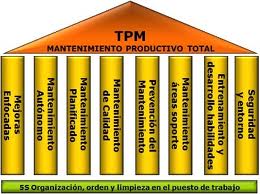 Figura 1.1: Pilares del TPMFuente: jmnegocioss.blogspot.comMejora FocalizadaConsta en llegar a los problemas desde la raíz y con previa planificación para saber cuál es la meta y en cuánto tiempo se logra. El pilar del TPM de Mejoras focalizadas aporta metodologías para llegar a la raíz de los problemas, permitiendo identificar el factor a mejorar, definirlo como meta y estimar el tiempo para lograrlo; de igual manera, posibilita conservar y transferir el conocimiento adquirido durante la ejecución de acciones de mejora.Estas actividades están dirigidas a mejorar gran variedad de elementos, como un proceso, un procedimiento, un equipo o componentes específicos de algún equipo; detectando acertadamente la pérdida y ejecutando un plan de acción para su eliminación.Mantenimiento autónomoEstá enfocado al operario ya que es el que más interactúa con el equipo, propone alargar la vida útil de la máquina o línea de producción. El Mantenimiento Autónomo está enfocado por un conjunto de actividades que se realizan diariamente por todos los trabajadores en los equipos que operan, incluyendo inspección, lubricación, limpieza, intervenciones menores, cambio de herramientas y piezas, estudiando posibles mejoras, analizando y solucionando problemas del equipo y acciones que conduzcan a mantener el equipo en las mejores condiciones de funcionamiento. Estas actividades se deben realizar siguiendo estándares previamente preparados con la colaboración de los propios operarios. Los operarios deben ser entrenados y deben contar con los conocimientos necesarios para dominar el equipo que opera.El mantenimiento autónomo puede prevenir:Contaminación por agentes externos Rupturas de ciertas piezas.Desplazamientos Errores en la manipulación.Mantenimiento PlaneadoSu principal eje de acción es el entender la situación que se está presentando en el proceso o en la máquina teniendo en cuenta un equilibrio costo-beneficio.El mantenimiento planeado constituye en un conjunto sistemático de actividades programadas a los efectos de acercar progresivamente la planta productiva a los objetivos de: cero averías, cero defectos, cero despilfarros, cero accidentes y cero contaminaciones. Este conjunto de labores serán ejecutadas por personal especializado en mantenimiento.Los principales objetivos del mantenimiento planeado son: Reducir el coste de mantenimiento Reducción espera de trabajosEliminar radicalmente los fallosControl InicialConsta básicamente en implementar lo aprendido en las máquinas y procesos nuevos.Desde este pilar se pretende reducir el deterioro de los equipos actuales y mejorar los costos de su mantenimiento, así como incluir los equipos en proceso de adquisición para que su mantenimiento sea el mínimo.Se pretende con este pilar, asegurar que los equipos de producción a emplear sean: Fiables Fáciles de mantener Fáciles de operar Seguros Lograr un arranque vertical (arranque rápido, libre de problemas, correcto desde el principio).Mantenimiento de la CalidadEnfocado básicamente en las normas de calidad que se rigen. Es una estrategia de mantenimiento que tiene como propósito establecer las condiciones del equipo en un punto donde el "cero defectos" es factible. Las acciones del MC buscan verificar y medir las condiciones "cero defectos" regularmente, con el objeto de facilitar la operación de los equipos en la situación donde no se generen defectos de calidad. El Mantenimiento de Calidad se basa en:Realizar acciones de mantenimiento orientadas al cuidado del equipo para que éste no genere defectos de calidadPrevenir defectos de calidad certificando que la maquinaria cumple las condiciones para "cero defectos" y que éstas se encuentran dentro de los estándares técnicos. Observar las variaciones de las características de los equipos para prevenir defectos y tomar acciones adelantándose a las situaciones de anormalidad potencial. Realizar estudios de ingeniería del equipo para identificar los elementos del equipo que tienen una alta incidencia en las características de calidad del producto final, realizar el control de estos elementos de la máquina e intervenir estos elementos.EntrenamientoCorrecta instrucción de los empleados relacionada con los procesos en los que trabaja cada uno. El objetivo principal en este pilar es aumentar las capacidades y habilidades de todo el personal, dando instrucciones de las diferentes actividades de la empresa y cómo se hacen.Algunas ventajas que se obtienen son: Formar personal competente en equipos y en la mejora continua de su área de responsabilidad. Estimular el autodesarrollo del personal. Desarrollar recursos humanos que puedan satisfacer las necesidades de trabajo futuras. Estimular la formación sistemática del personal.TPM en oficinasEs llevar toda la política de mejoramiento y manejo administrativo a las oficinas (papelerías, órdenes, etc.). Su objetivo es lograr que las mejoras lleguen a la gerencia de los departamentos administrativos y actividades de soporte y que no solo sean actividades en la planta de producción. Estas mejoras buscan un fortalecimiento de estas áreas, al lograr un equilibrio entre las actividades primarias de la cadena de valor y las actividades de soporte.Seguridad y medio ambienteTrata las políticas medioambientales y de seguridad regidas por el gobierno. La seguridad y el medio ambiente se enfocan en buscar que el ambiente de trabajo sea confortable y seguro, muchas veces ocurre que la contaminación en el ambiente de trabajo es producto del mal funcionamiento del equipo, así como muchos de los accidentes son ocasionados por la mala distribución de los equipos y herramientas en el área de trabajo.Los principales objetivos son:Cero accidentes.Cero contaminaciones.Overall Equipment EffectivenessEl OEE “Overall Equipment Effectiveness” siglas en inglés que significa Eficiencia General de los Equipos, es una razón porcentual que sirve para medir la eficiencia productiva de la maquinaria industrial [1].La ventaja del OEE frente a otras razones es que mide, en un único indicador, todos los parámetros fundamentales en la producción industrial: la disponibilidad, la eficiencia y la calidad.Tener un OEE de, por ejemplo, el 40%, significa que de cada 100 piezas buenas que la máquina podría haber producido, sólo ha producido 40.Se dice que engloba todos los parámetros fundamentales, porque del análisis de las tres razones que forman el OEE, es posible saber si lo que falta hasta el 100% se ha perdido por disponibilidad (la maquinaria estuvo cierto tiempo parada), eficiencia (la maquinaria estuvo funcionando a menos de su capacidad total) o calidad (se han producido unidades defectuosas).Sus inicios son inciertos aunque parece ser que fue creado por Toyota. Hoy en día se ha convertido en un estándar internacional reconocido por las principales industrias alrededor del mundo.Stock-Keeping Unit “SKU”Stock-keeping unit o SKU (en castellano número de referencia) es un identificador usado en el comercio con el objeto de permitir el seguimiento sistemático de los productos y servicios ofrecidos a los clientes. Cada SKU se asocia con un objeto, producto, marca, servicio, cargos, etc.Los SKU no siempre se asocian con ítem físico, sino que más bien se refieren a entidades facturables. Extensiones en la garantía, cargos de envío o instalación no son físicas, pero tienen SKU porque son facturables. Quienes usan el método SKU asignan los números de acuerdo a su propio criterio, basados en las políticas de almacenamiento de datos de cada corporación a nivel regional o nacional. El seguimiento de los SKU difiere de otros métodos de seguimiento de productos en que no son controlados por una serie de regulaciones recomendadas por los fabricantes, ni tampoco por regulaciones de terceros.CAPÍTULO IIANTECEDENTESHistoriaIndustria de Bebidas S.A. nace en el año 1978 bajo la dirección y tecnología de una empresa Suiza, la empresa nace como la primera planta procesadora de yogurt industrial en el Ecuador, ya que hasta ese entonces el yogurt era comercializado de forma casera en los famosos puestos de yogurt y pan de yuca.En el año 2002 la empresa decide lanzar su línea de bebidas a base de agua, para lo cual adquiere una serie de máquinas para el envasado y empaquetado de botellas de tipo Pet. En este mismo año lanza una línea de bebidas hidratantes en presentaciones de 350cc y 500cc en los siguientes sabores Mandarina, Manzana, Tropical y Uva. En este mismo año su bebida de jugo de Naranja en 3 presentaciones de 350cc y 500cc y 1500cc.En el año 2005 lanza una línea de aguas saborizadas en presentaciones de 350cc y 500cc en sabores Frambuesa, Frutilla, Limón y Naranja envasadas.En el año 2006 lanza una línea de té de sabores entre los que tenemos Limón, Durazno, Cereza y Manzanilla en presentación de 500cc.En el año 2011 crece la familia del té en las presentaciones Limón, Durazno en botellas de 1500cc.MisiónLa misión de la empresa objeto de estudio de nuestro proyecto es la de “Producir alimentos funcionales de excelente calidad, pensando en la nutrición y salud de las familias, con un gran sentido de responsabilidad social y del medio ambiente fundamentando su crecimiento en el desarrollo sostenible de su gente”.VisiónComo objetivo visionario “Ser empresa líder e innovadora en productos alimenticios con valor agregado para el mercado nacional e internacional, generando una cultura de servicio y calidad”.ValoresIndustria de Bebidas S.A. a lo largo de su amplia experiencia en el merado ha determinado que para el fortalecimiento de su negocio es necesario que todo el personal que labora en la misma comprenda y fomente los siguientes valores institucionales:Compromiso: Es cumplir sus obligaciones aportando su mayor y mejor esfuerzo.Responsabilidad: Es una obligación, ya sea moral o incluso legal, de cumplir con lo que se ha comprometido.Lealtad: Es una virtud que desarrolla nuestra conciencia, haciendo aquello con lo que uno se ha comprometido aún entre circunstancias cambiantes.Trabajo en equipo: Es tener la capacidad de trabajar juntos hacia una visión común direccionando los logros individuales hacia los objetivos de la organización.Calidad: Es el resultado de una planificación adecuada, constante análisis y mejora de todos los procesos, para satisfacer los requerimientos de nuestros clientes.Innovación: Exige la conciencia y el equilibrio para transportar las ideas del campo imaginario al campo de las realizaciones, creando productos que hagan la vida más fácil.Política de CalidadNuestro talento humano se caracteriza por desarrollar, elaborar y distribuir productos alimenticios funcionales inocuos de alto beneficio para la salud a través de una planificación adecuada, constante análisis y mejora de todos los procesos, para satisfacer los requerimientos de nuestros clientes. Industria de Bebidas S.A. quiere ser reconocida por sus clientes, colaboradores, proveedores, accionistas y a la comunidad como una organización respetuosa y comprometida con la conservación del Medio Ambiente, la Seguridad y la Salud Ocupacional; para el cumplimiento de este propósito Industria de Bebidas S.A. se basa en los siguientes principios:Cumplimiento con la legislación vigente aplicable a sus actividades, productos, servicios y otros requisitos que se comprometa en materia de calidad, ambiente, seguridad y salud ocupacional. Actitud de cada empleado para prevenir, reducir o eliminar los impactos ambientales y los riesgos laborales, mejorando continuamente nuestros procesos. Comunicación de la política de calidad, ambiente, seguridad y salud ocupacional a las partes interesadas. Proveer de condiciones adecuadas de seguridad y salud ocupacional para todo el personal asignando adecuadamente recursos.Mapa de ProcesosEn el siguiente diagrama se presenta cada uno de los procesos más importantes de la empresa, así como las actividades inherentes que conlleva cada proceso: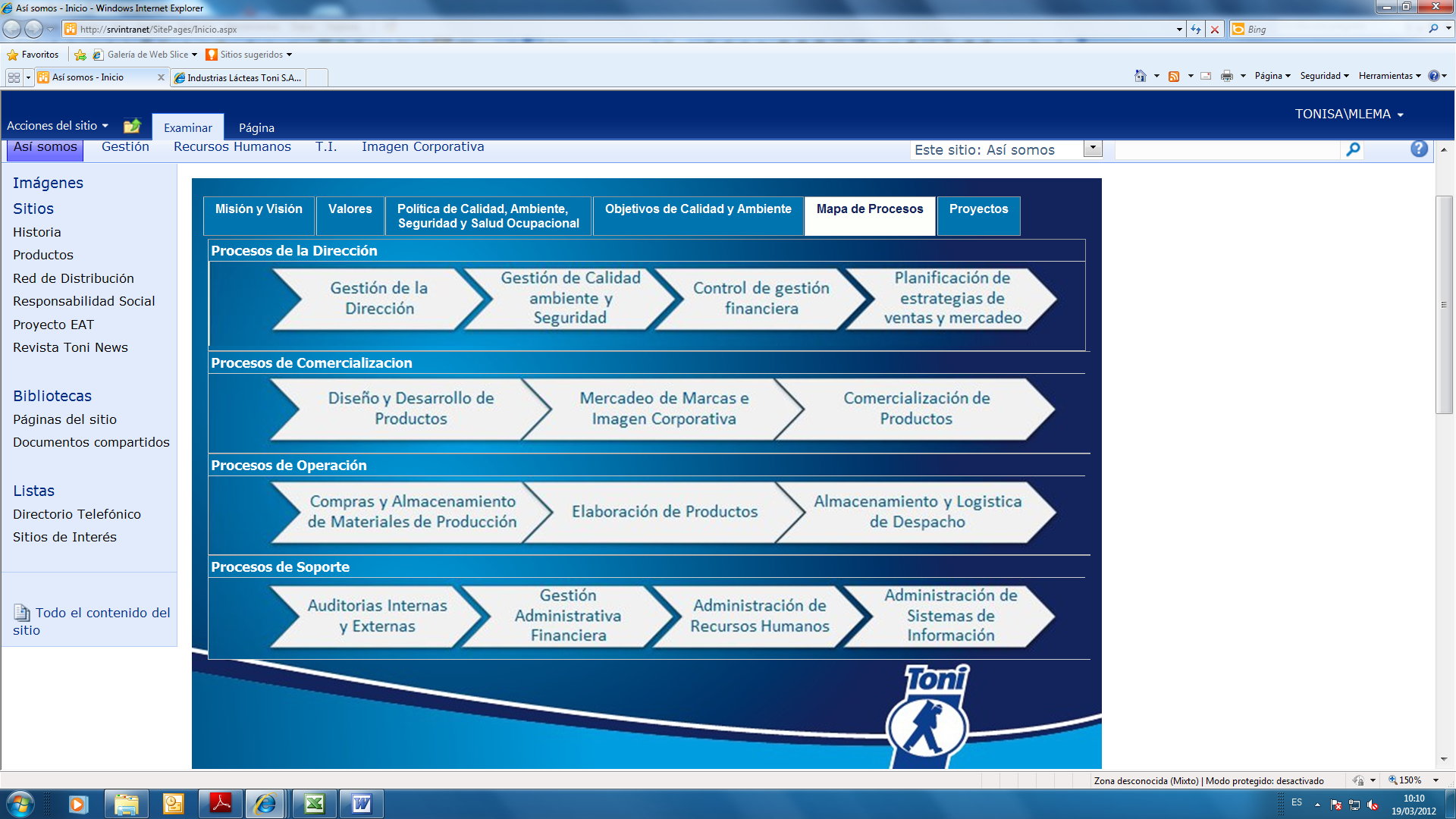 Figura 2.1: Mapa de ProcesosFuente: Industrias de Bebidas S.A.Como se puede apreciar, en el mapa de procesos de Industrias y Bebidas S.A., está dividido en cuatro áreas, cada una de ellas es parte fundamental para mantener el ciclo de operaciones de la empresa.Los procesos llevados por la Dirección, se enfocan principalmente en la gestión de calidad, ambiente y seguridad, sin dejar a un lado el control financiero y la planificación de las estrategias de mercadeo y ventas.Por otro lado, los procesos de comercialización son impulsados por el diseño y desarrollo de los productos, innovando su imagen corporativa y la comercialización de los productos.Los procesos de operación, son promovidos por la cadena de abastecimiento y almacenamiento de los materiales de producción, los cuales sirven para la elaboración de los productos, y posteriormente la planificación de la logística y despacho de los mismos.Como procesos de soporte, las auditorías internas y externas juegan un papel primordial dentro de Industrias y Bebidas S.A., éstas son fundamentales para el crecimiento y evaluación del sistema de gestión de calidad de la empresa, así como también las gestiones administrativas y financieras realizadas. El recurso humano y los sistemas de información también forman parte dentro de este mapa de proceso.Diagrama de FlujoFigura 2.2: Diagrama de FlujoFuente: Industrias de Bebidas S.A.Tal como se puede observar en el diagrama de flujo del proceso, este se inicia con una OP “Orden de Producción”, con esta información se generan los datos en el sistema, y una vez ingresados estos dan paso a la subdivisión del proceso, dado a que uno es independiente del otro, pero al finalizar su etapa estos vuelven a unirse a fin de culminar lo detallado en la OP.El primer subproceso es la Explosión de Materiales de empaque, en el cual se detalla la cantidad de material que se necesita para el almacenamiento y etiquetado del producto. Para la determinación de cantidad esta faceta se toma alrededor de 10 minutos ya que se manejan datos estándar que ayudan y agilizan la continuidad del mismo.El Segundo subproceso es la Explosión de Materia Prima, este lleva un poco más de tiempo que el primero, y varía de acuerdo a la variedad del producto.Descripción del procesoPara efectos de estudio hemos divido el proceso total en dos partes, proceso primario que va desde la generación de la Orden de Producción hasta el almacenamiento del producto listo para envasarse, el segundo proceso es el secundario, el cual va a ser parte del estudio del presente proyecto, que es desde el envasado hasta el empaque final, el cual incluye el proceso de transformación del producto listo para llevarlo al consumidor final, en el cual se presentan varios problemas al o largo de su paso.Proceso de ElaboraciónEste proceso se subdivide en 5 componentes, los cuales ayudan al avance de la elaboración del producto, para una mejor ilustración y entendimiento del mismo a continuación se hace una breve explicación de cada faceta, el cual inicia con la Generación de Orden de Producción, luego con la Explosión de Materiales, Preparación de Mezcla, Pasteurización y culminando el proceso con el Almacenamiento.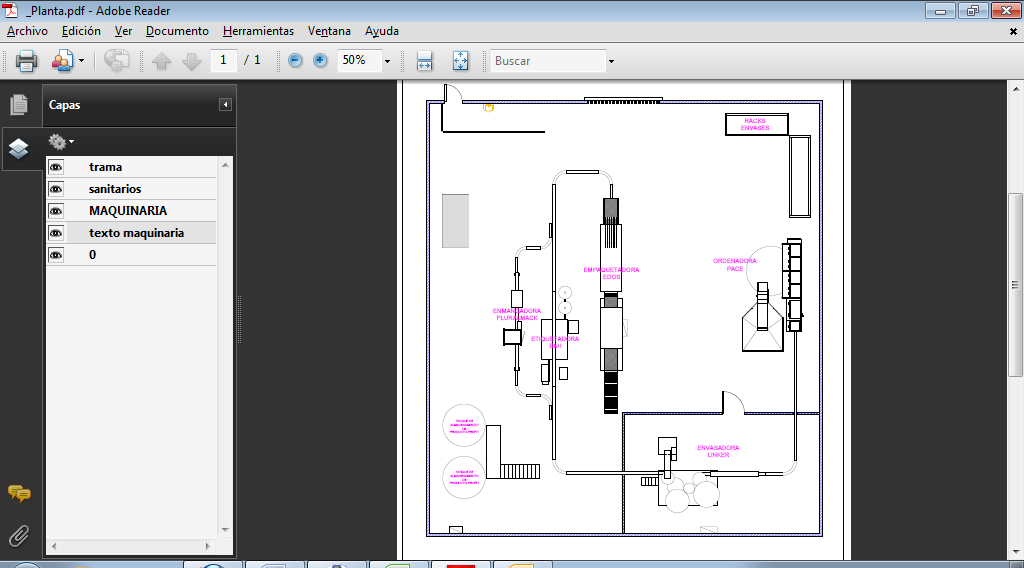 Figura 2.3: Esquema proceso ProducciónFuente: Industrias y Bebidas S.A.Generación de Orden de Producción (OP)Una vez generados los pedidos, se realiza la planificación de los diferentes productos de acuerdo a su criticidad y necesidad de despacho, con lo cual se genera la orden de producción que es la autorización para empezar con la producción de un lote específico.Explosión de materialesJunto con la OP se genera una explosión de materiales, la cual indica en base a los kilos a producir, la cantidad de materias primas, y material de empaque necesarios para la ejecución de la OP.MezclaLa mezcla se la realiza en 2 tanques de  de capacidad de acero inoxidable AISI 304 y los ingredientes secos en polvo se los va dosificando a través de un cono de  de capacidad para ser disueltos a través de la Bomba y de los agitadores de los tanques. Una vez lista la mezcla se lleva una muestra a control de calidad para su análisis.PasteurizaciónAprobada la mezcla por control de calidad se procede a la pasteurización que es un proceso que consiste en llevar los fluidos a altas temperaturas por un corto período de tiempo y luego enfriarlo rápidamente con este efecto se matan todos los micro-organismos que puedan causar daño al consumidor final.AlmacenamientoA medida que el producto es pasteurizado ingresa a dos silos de almacenamiento de acero inoxidable AISI 304 de  de capacidad. Una vez llenos se toma una segunda muestra del producto para que sea analizada por control de calidad para iniciar con los procesos secundarios.Proceso de Empaque para PTA la par de los procesos primarios, para la continuidad de la elaboración del producto se desarrollan los procesos secundarios, los cuales al final del mismo se juntan con el proceso de elaboración del producto en la etapa de envasado, etiquetado-codificado, empaquetado o palletizado, éstas van a variar de acuerdo a la presentación del producto que elija el cliente y que se refleja en la Orden de Producción.Ordenado de pomasUna vez realizada la explosión de material de empaque, se envían las pomas al área de envasado para ser colocadas a granel en la tolva de la máquina ordenadora de pomas marca Pace, la cual puede llegar ordenar hasta 300 BPM.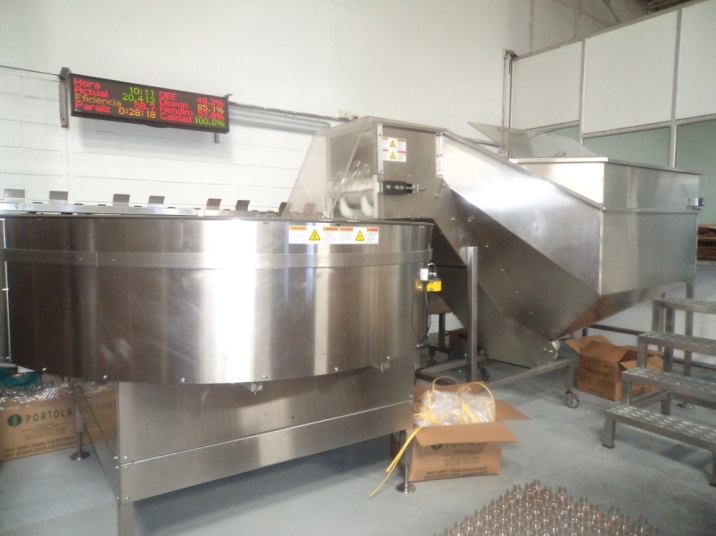 Figura 2.4: Máquina Ordenadora de PomasFuente: Industrias y Bebidas S.A.EnvasadoEl envasado se lo realiza en una máquina de marca Linker la cual es construida en acero inoxidable completamente y posee 3 estaciones básicas que son el lavado de 24 válvulas, el envasado, el cual se realiza con 24 válvulas que actúan por gravedad y finalmente el tapado que cuenta con 8 roscadores.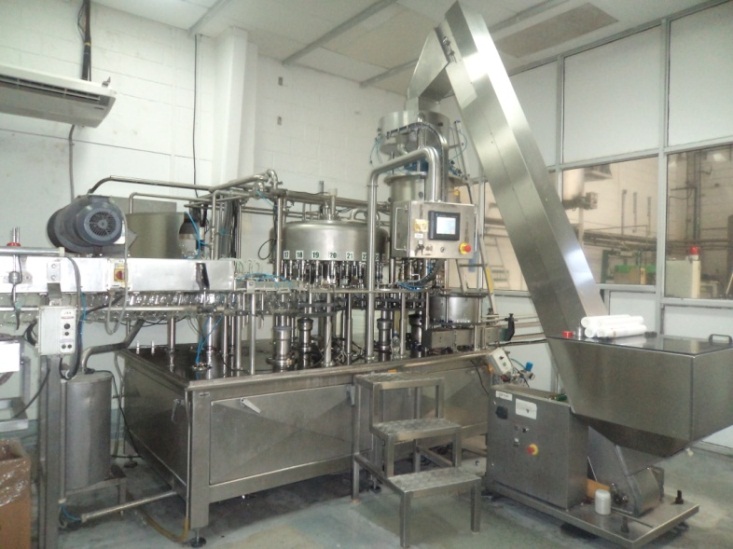 Figura 2.5: Máquina EnvasadoraFuente: Industrias y Bebidas S.A.La velocidad de la máquina depende mucho del producto y del tamaño de la botella a continuación detallamos los Stock-Keeping Unit SKU:Tabla 2.1: Stock-Keeping Unit “SKU”Fuente: Industrias y Bebidas S.A.Tal como se puede apreciar en la tabla 1.1 la velocidad de la máquina variará de acuerdo a la presentación o tipo de producto que se indique en la Orden de Producción, y ésta irá desde las 4000 hasta las 13000 unidades por hora.EtiquetadoEl etiquetado se lo realiza en dos máquinas; en una ellas se colocan las etiquetas de tipo roll fedd, las cuales vienen en rollos y son cortadas, colocadas y pegadas por la etiquetadora B&H que alcanza una velocidad de 300 BPM.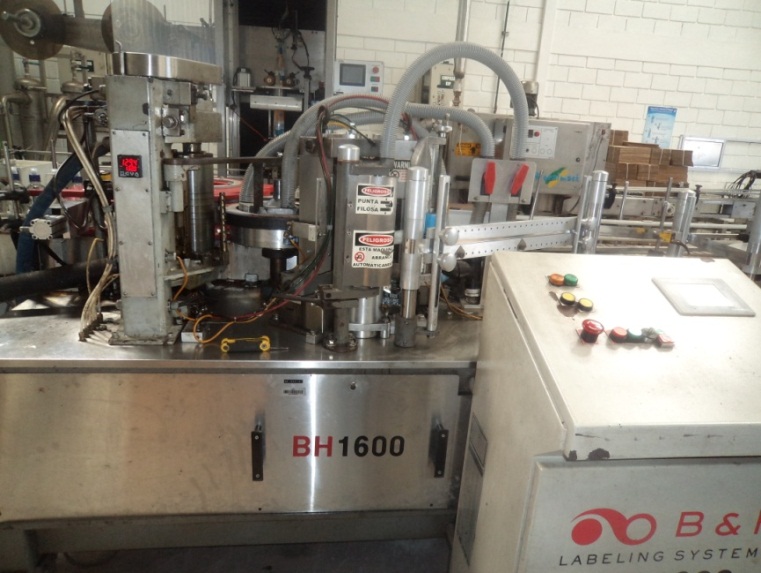 Figura 2.6: Máquina EtiquetadoraFuente: Industrias y Bebidas S.A.La otra forma es con una enmangadora que coloca mangas termoencogibles que después pasan por un túnel de vapor; la marca de este equipo es Pluralmack y su velocidad es de 250 BPM.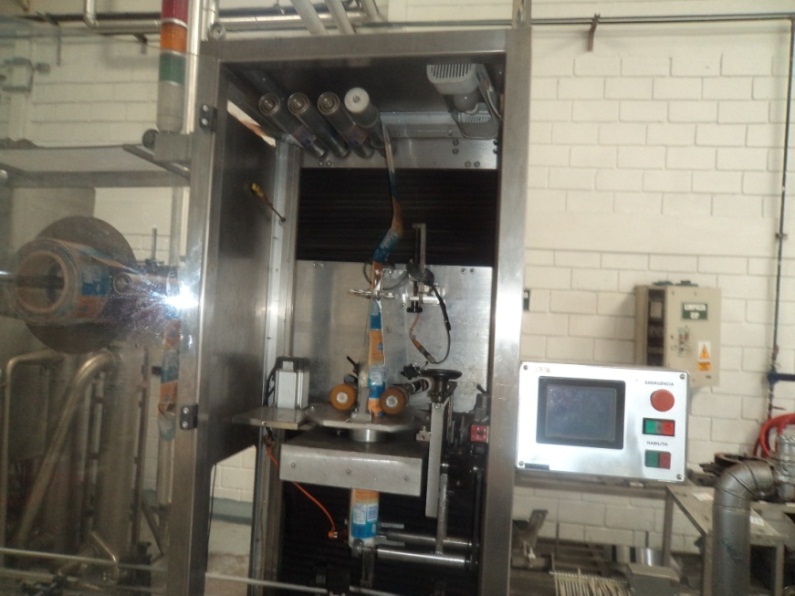 Figura 2.7: Máquina enmangadoraFuente: Industrias y Bebidas S.A.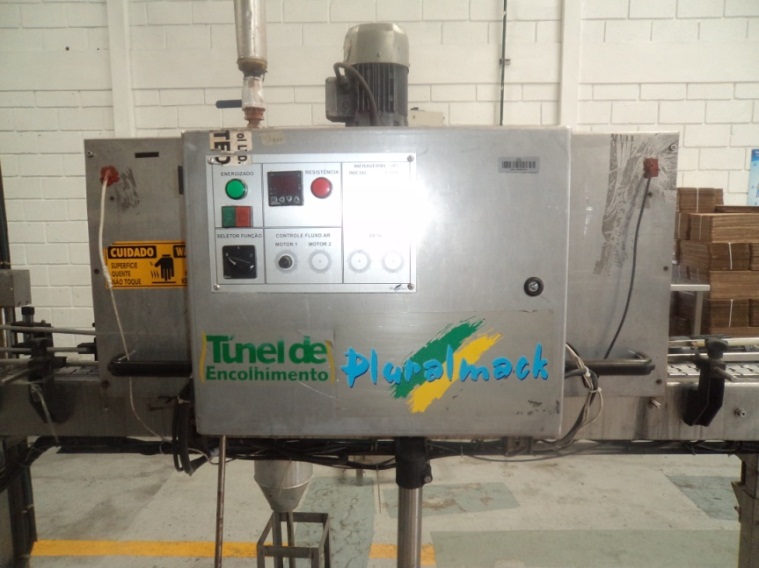 Figura 2.8: Túnel de EncogimientoFuente: Industrias y Bebidas S.A.EmpaquetadoEl empaquetado se lo realiza en una máquina que agrupa las botellas en paquetes de 24 unidades; antes de agrupar las botellas se coloca un piso de cartón para darle estabilidad, posteriormente coloca una lámina plástica que finalmente será termo-encogida por un túnel eléctrico. Todo esto se realiza en un equipo de marca EDOS a una velocidad de 20 PPM.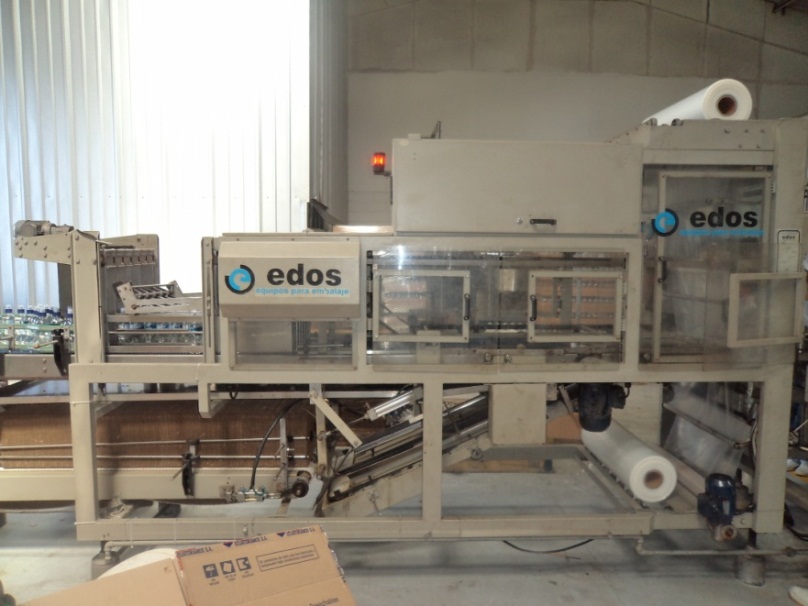 Figura 2.9: Máquina EmpaquetadoraFuente: Industrias y Bebidas S.A.PaletizadoEl paletizado se lo realiza de forma manual. Hay un operador al final de la línea de producción el cual recoge cada paquete y va armando el pallet; al final de éste se coloca una lámina plástica (Strech film) para dar mayor rigidez al paquete.Almacenamiento Luego el pallet es llevado hasta la bodega de almacenamiento donde será ubicado de acuerdo al tipo de producto y fecha de elaboración del mismo para poder mantener un sistema FIFO (First In First Out).Liberación de productoFinalmente después de la cuarentena dependiendo el tipo de producto se procede a ser liberado por control de calidad para ser despachado.CAPÍTULO IIIANÁLISIS ESTADÍSTICO DEL PROBLEMAPara el análisis de la situación actual de la empresa se ha procedido a elaborar una data base, en el cual se detallan los siguientes parámetros:Ver AnexosComo resumen de los datos presentados y depurados en la data base se obtuvo como resultado los siguientes datos:Tabla 3.1: Porcentajes de OperatividadFuente: Análisis estadístico de Industrias y Bebidas S.A.Tabla 3.2: Tiempos de fallasFuente: Análisis estadístico de Industrias y Bebidas S.ARESULTADOS DE ESTUDIOA continuación presentaremos los eventos que han llevado a los actuales valores de OEE:Paralizaciones totales de la plantaA fin de mostrar las variaciones de este evento, en la tabla que se muestra a continuación se puede observar de manera resumida los datos que sirvieron como objeto de este análisis, a fin de presentar los datos ordenados de mayor a menor por el tiempo de duración del evento en horas.Tabla 3.3: Duración de eventosFuente: Análisis estadístico de Industrias y Bebidas S.ARecopilando los datos presentados en la tabla 3.3 nos fue posible realizar el siguiente histograma y diagrama de Pareto, en el cual se puede apreciar el tiempo de duración de cada evento y su acumulación de acuerdo al mayor tiempo de incidencia que tuvo cada evento en particular. 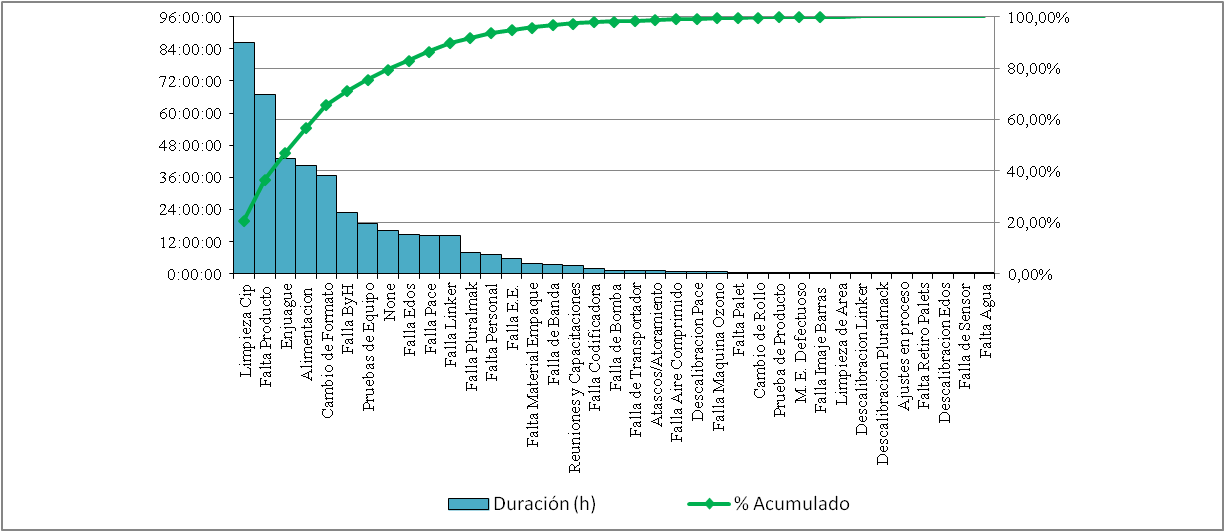 Figura 3.1: Diagrama de Pareto de Tiempos de incidenciasFuente: Análisis estadístico de Industrias y Bebidas S.ADe acuerdo a la regla 80/20 que se visualiza en el diagrama de Pareto Figura 3.1, los eventos que más han afectado con paradas a la línea de producción son las que se detallan a continuación:CIP Falta de productoEnjuagueAlimentaciónCambio de formatoFallas B&HPruebas de EquipoNingunaEstos eventos representan el 25% del total de eventos presentados durante la elaboración de un producto, de los cuales escogimos únicamente algunos (los más relevantes) para tratarlos y analizarlos en el Capítulo IV con la finalidad de aclarar cualquier duda que se genere en la muestra de los datos.A fin de visualizar de mejor manera los datos obtenidos, realizamos un diagrama de Pareto, en donde se muestre el número de veces que se repite cada evento los cuales se muestran en la figura 3.2 diagrama de eventos.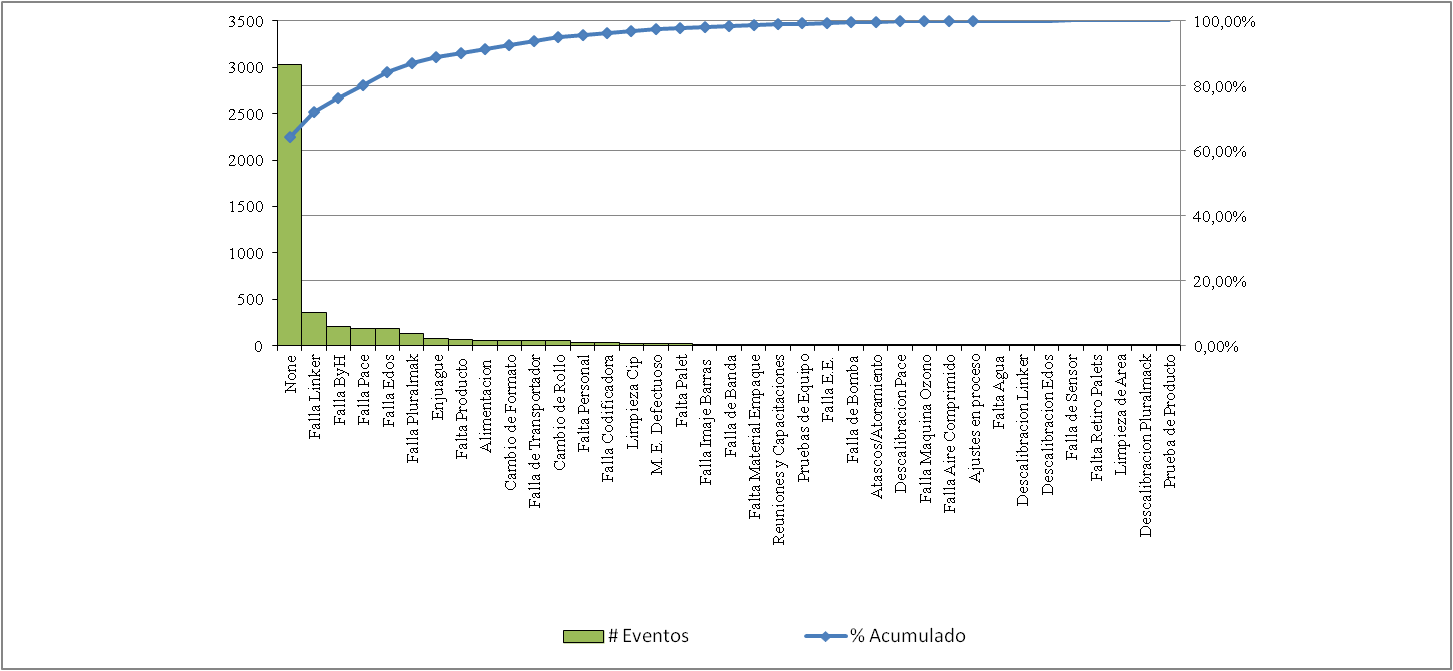 Figura 3.2: Diagrama de pareto de eventos significativosFuente: Análisis estadístico de Industrias y Bebidas S.AEn esta gráfica y continuando con la metodología de la regla del 80/20, los eventos que han afectado a línea son:NingunaFalla linkerFalla B&HFalla PaceLos 4 eventos enunciados representan el 11% de todos los eventos que ocasionan paralizaciones en la línea de producción.Paralizaciones por fallas de máquina o de procesoA continuación se presentan los datos de las fallas de la línea de producción ordenados de mayor a menor por el tiempo de duración del evento en horas:Tabla 3.4: Paralizaciones por fallasFuente: Análisis estadístico de Industrias y Bebidas S.A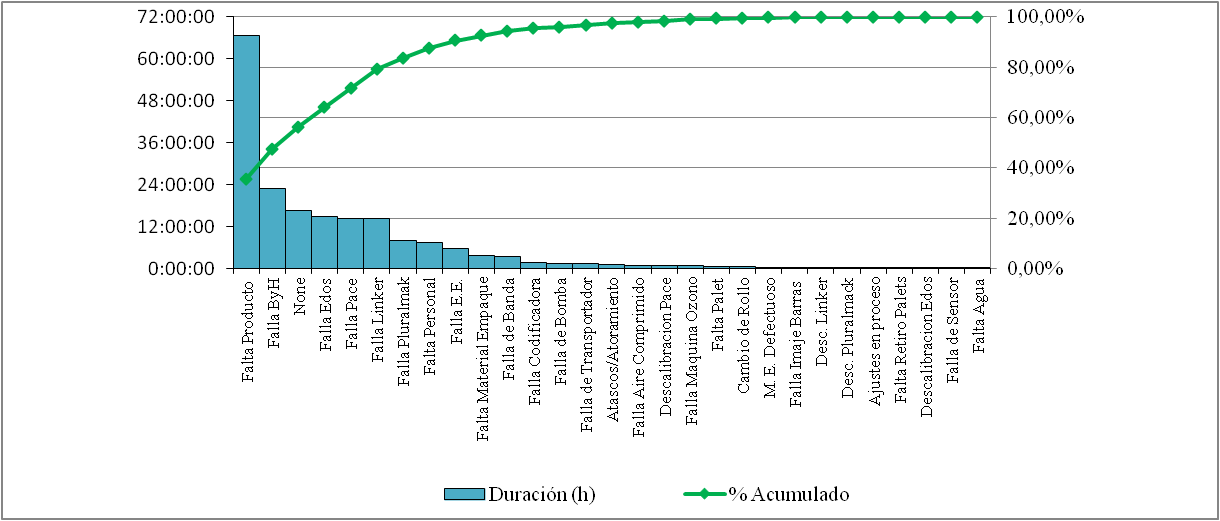 Figura 3.3: Diagrama de Pareto por tiempo de duración eventosFuente: Análisis estadístico de Industrias y Bebidas S.AAdicionalmente realizamos otro diagrama de Pareto por número de veces que se repite un evento.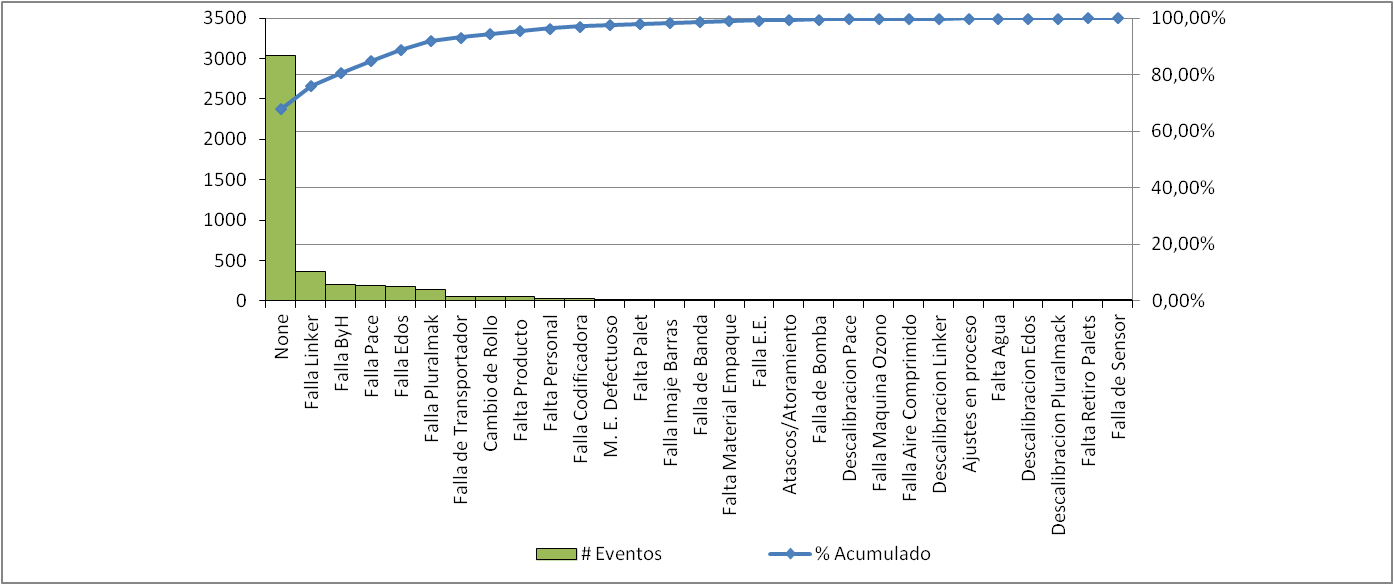 Figura 3.4: Diagrama de pareto por número de repeticiones de cada eventoFuente: Análisis estadístico de Industrias y Bebidas S.AEn la tabla 3.5.1 y 3.5.2 se detallan todos y cada uno de los eventos que han causado una paralización por falta de producto, el cual y de acuerdo a los resultados de nuestro estudio es el que tiene un mayor porcentaje de incidencia dentro de las paralizaciones por Falla de Máquina o Proceso.Tabla 3.5.1: Paralizaciones por Falta de ProductoFuente: Análisis estadístico de Industrias y Bebidas S.ATabla 3.5.2 Paralizaciones por falta de productoFuente: Análisis estadístico de Industrias y Bebidas S.ALos datos obtenidos y mostrados en las tablas 3.5.1 y 3.5.2, sirvieron para la delimitación de la información y efectuar un análisis descriptivo de los eventos, en especial para mostrar la frecuencia con la cual se da cada tipo de suceso, estos datos se muestran en forma gráfica en las figuras 3.5 y 3.6.Figura 3.5 Histograma de Falta de ProductoFuente: Análisis estadístico de Industrias y Bebidas S.AFinalmente presentaremos el test de normalidad para el evento falta de producto.Figura 3.6 Normalidad Falta de ProductoFuente: Análisis estadístico de Industrias y Bebidas S.ASe observa que el valor P es menor de 0.005 por lo que no es una gráfica normal y también se lo pude apreciar a través del histograma y el diagrama de cajas en el cual se existen 6 valores atípicos que van desde las 3.3 horas hasta las 4.8 horas de paralización, esto se debe a que se presentan dos efectos: mala planificación y falta de capacidad del centro de mezcla.Otro evento muy importante a considerar es el evento None, que quiere decir micro paradas que no tienen una asignación específica con alguna máquina, ya que por su corta duración no dan oportunidad al operador a ingresar la información sobre su causa, a pesar de esto se observa que existen paradas de más de 5 minutos que físicamente dan espacio para ingresar correctamente la información.A continuación presentamos el Histograma y Test de Normalidad para el evento None (ninguno).Figura 3.7: Histograma de Duración de NoneFuente: Análisis estadístico de Industrias y Bebidas S.AFigura 3.8: Test de Normalidad de NoneFuente: Análisis estadístico de Industrias y Bebidas S.ASe observa que el valor P es menor de 0.005 por lo que no es una gráfica normal y también se lo pude apreciar a través del histograma esto es a causa de que el cierre de línea se lo planifica de acuerdo a la demanda del producto, ocurrencia que es variable y a los días libres por festividades y a los mantenimientos periódicos de las diferentes máquinas pertenecientes a las líneas de producción.Paralizaciones por SetupEn la siguiente tabla se muestran los datos de paradas por Setup de la línea ordenados de mayor a menor por el tiempo de duración del evento en horas.Tabla 3.6: Paralizaciones por SetupFuente: Análisis estadístico de Industrias y Bebidas S.AUna vez que se efectuó el resumen de los datos de las paralizaciones por Setup, se procedió a ordenar los mismos de mayor a menor a fin de ilustrar los datos con las herramientas del 80/20, para ello se elaboró un histograma y diagrama Pareto relacionado con el tiempo de duración de cada evento los cuales se muestran en la Figura 3.9.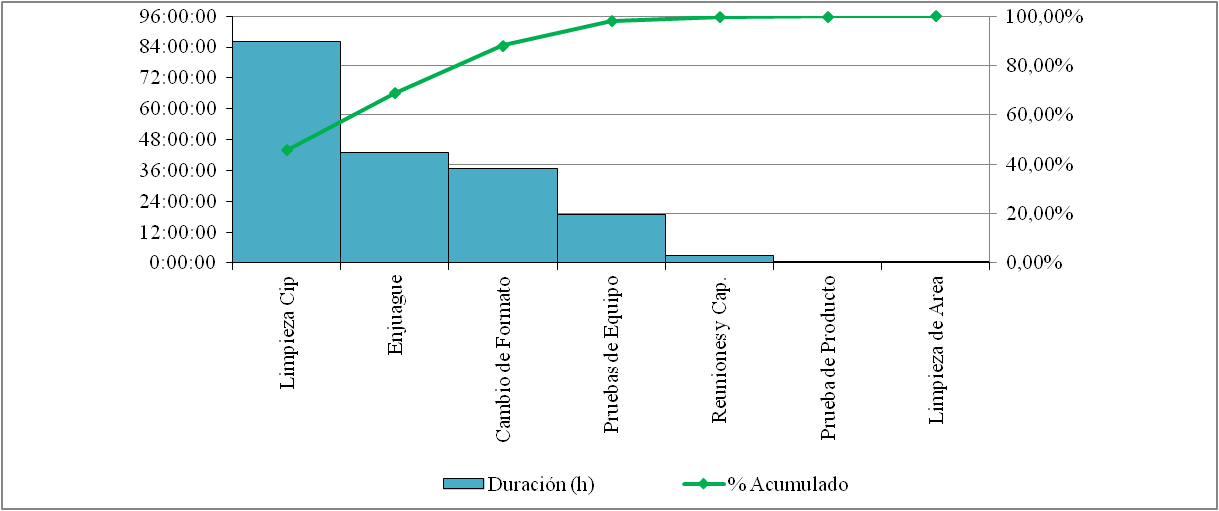 Figura 3.9: Diagrama de Pareto por tiempo de Duración de cada eventoFuente: Análisis estadístico de Industrias y Bebidas S.ATal como se puede observar en la gráfica, el evento que mayor frecuencia acumula en las paralizaciones por Setup es el CIP, seguido por enjuague y cambio de formato. Adicional a las gráficas efectuadas, también se realizó un diagrama de pareto para el número de veces que se repite un evento.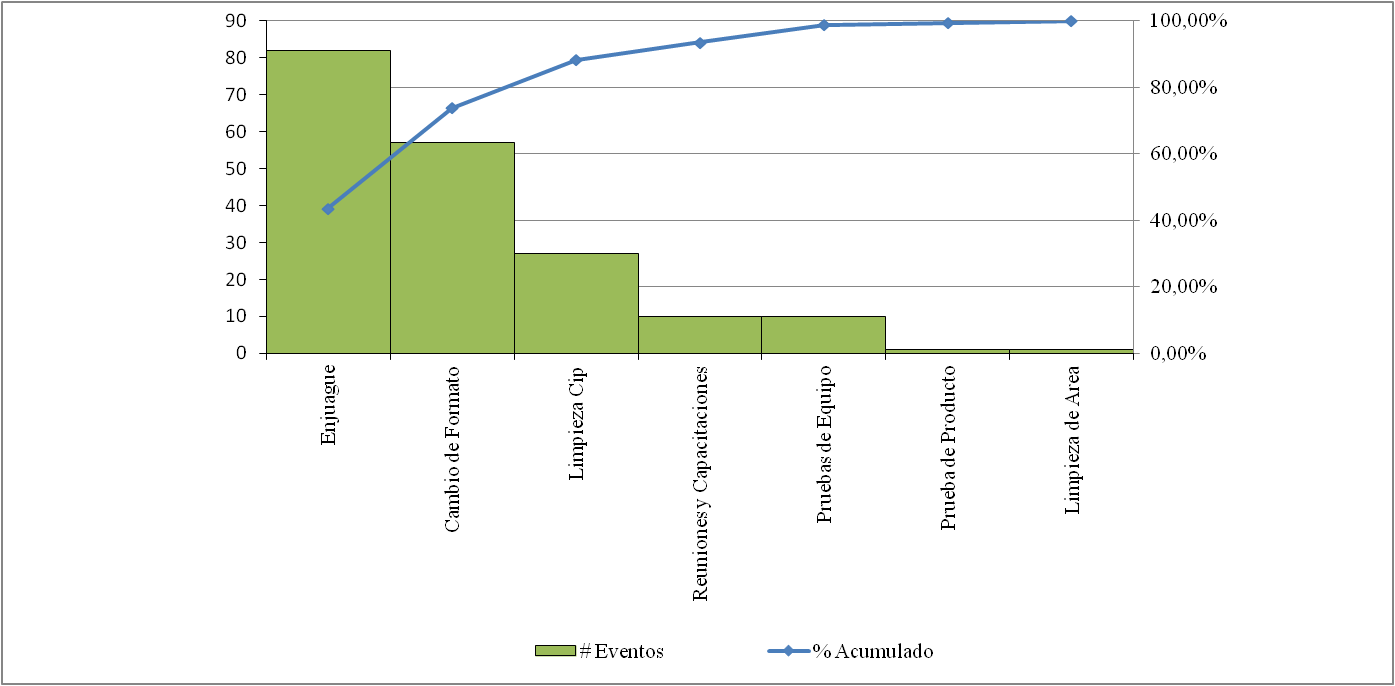 Figura 3.10: Diagrama de Pareto del número de veces por paradasFuente: Análisis estadístico de Industrias y Bebidas S.AComo se puede observar las Figuras 3.9 y 3.10 varían un poco, ya que de acuerdo a la frecuencia de ocurrencia, el evento que tiene mayor repetición a diferencia en tiempo es el enjuague, seguido por el cambio de formato y luego de limpieza en sitio.En la siguiente tabla, se muestran los datos segregados por el evento de cierre de limpieza en donde se muestra por fecha, el tiempo de duración del evento que ocasionó la parada en la línea de producción.Luego se detalla de manera gráfica los eventos que tienen mayor peso en las paralizaciones Setup.Tabla 3.7: Paralizaciones CIPFuente: Análisis estadístico de Industrias y Bebidas S.ACon los datos de la tabla se efectuó un diagrama de cajas por CIP.Figura 3.11: Histograma de Duración de CIPFuente: Análisis estadístico de Industrias y Bebidas S.AFigura 3.12: Diagrama de cajas de CIPFuente: Análisis estadístico de Industrias y Bebidas S.APosterior a la ilustración gráfica de los datos obtenidos en el evento de CIP, y en virtud que se evidenciaron datos atípicos, se efectuó un test de normalidad de los mismos a fin de poder efectuar un análisis referente al valor p reflejado con este test.Figura 3.13: Test de Normalidad de CIPFuente: Análisis estadístico de Industrias y Bebidas S.ASe observa que el valor P es de 0.014 por ciclo que es una gráfica con tendencia normal y también se lo pude apreciar a través del histograma.Paralizaciones por StandbyLas paralizaciones por StandBy sólo se manifiestan por dos eventos, los cuales son cierre de línea y alimentación.En la siguiente tabla se presenta de forma resumida la frecuencia con la cual se ha presentado cada evento, con esta información se la clasificará de forma separada para efectuar el análisis estadístico de los datos.Tabla 3.8: Paralizaciones por StandByFuente: Análisis estadístico de Industrias y Bebidas S.AEn la siguiente tabla se ha resumido el evento de cierre de línea, en esta se resume por fecha el tiempo de paralización de cada evento.Tabla 3.9: Paralización por Cierre de líneaFuente: Análisis estadístico de Industrias y Bebidas S.Con los datos presentados en la Tabla 3.9 efectuamos histogramas y diagramas de cajas, los cuales se muestran para determinar el tipo de comportamiento que tienen los datos, una vez presentados los mismos efectuaremos una prueba de normalidad para ver la causa del evento.Figura 3.14: Histograma de Duración Cierre de líneaFuente: Análisis estadístico de Industrias y Bebidas S.AFigura 3.15: Diagrama de Cajas Duración Cierre de líneaFuente: Análisis estadístico de Industrias y Bebidas S.AComo se puede observar en las gráficas, el mayor número de veces en el que se da un evento es el de menor tiempo de duración.Para determinar si existe o no normalidad en los datos, efectuamos un test de normalidad a los mismos, obteniendo como resultado los datos que se muestran a continuación:Figura 3.16: Test de Normalidad Cierre de LíneaFuente: Análisis estadístico de Industrias y Bebidas S.ASe observa que el valor P es menor de 0.005 por lo que no es una gráfica normal y también se lo pude apreciar a través del histograma esto es a causa de que el cierre de línea se lo planifica de acuerdo a la demanda del producto la cual es variable y a los días libres por festividades y a los mantenimientos periódicos de las diferentes máquinas pertenecientes a las líneas de producción.De la misma forma en la cual hemos realizado el análisis estadístico para cada tipo de evento, en la siguiente tabla se presenta de forma resumida los tiempos de duración del evento Alimentación, en el cual se aprecia la fecha, tiempo y frecuencia con el cual se fueron presentando. Tabla 3.10.1: StandBy AlimentaciónFuente: Análisis estadístico de Industrias y Bebidas S.ATabla 3.10.2: StandBy AlimentaciónFuente: Análisis estadístico de Industrias y Bebidas S.ACon los datos presentados en las Tablas 3.10.1; y 3.10.2 se efectuó el análisis descriptivo en base a la duración en horas de las paralizaciones por alimentación. El término alimentación es utilizado en función a los minutos asignados al personal operativo para el lunch (almuerzo y cena) considerando que es una planta que labora las 24 horas del día.Figura 3.17: Histograma de Duración por AlimentaciónFuente: Análisis estadístico de Industrias y Bebidas S.AComo se puede observar en el siguiente diagrama de cajas, existen datos atípicos los cuales será necesario determinar las causas por las cuales se origina el mismo.Figura 3.18: Diagrama de Cajas Duración evento AlimentaciónFuente: Análisis estadístico de Industrias y Bebidas S.ASe observa que existe un valor muy alejado en el diagrama de cajas este valor corresponde a 2 horas con 1 minuto que está muy elevado, es decir que dato atípico fuera de lo normal, se indago sobre este dato y se determinó que era un error del operador al ingresar la información, por tal motivo se procede a eliminar este dato y volvemos a realiza nuevamente los datos para ver su comportamiento.Figura 3.19: Histograma Duración Alimentación ModificadoFuente: Análisis estadístico de Industrias y Bebidas S.AComo se puede observar en la Figura 3.19, una vez que se procedió con la eliminación del dato atípico, la gráfica tiene un comportamiento similar a una distribución normal, sin embargo y al igual que en los demás análisis se procedió con la elaboración del diagrama de cajas a fin de validar si la modificación de los datos fue la esperada para este estudio.Figura 3.20: Diagrama de cajas Alimentación modificadoFuente: Análisis estadístico de Industrias y Bebidas S.AComo se puede observar en la gráfica, hay 4 datos atípicos aún, los cuales no los podemos eliminar ya que corresponden a datos reales y que fueron correctamente tomados.Los nuevos valores de media y desviación estándar para este evento son:Tabla 3.11: Valores de media y desviación estándar AlimentaciónFuente: Análisis estadístico de Industrias y Bebidas S.ACon los nuevos datos obtenidos se procedió a efectuar un test de normalidad para el evento alimentación y así determinar si el mismo tiene o no una distribución normal.Figura 3.21: Test de Normalidad Alimentación modificadoFuente: Análisis estadístico de Industrias y Bebidas S.AUna vez efectuado el test de normalidad, se observa que el valor P es de 0.021 por lo que se evidencia que los datos siguen una distribución normal, lo cual es también soportado por el histograma mostrado en la Figura 3.19.CAPÍTULO IVPROPUESTA DE MEJORAEl valor del OEE permite clasificar una línea, varias líneas de producción, o toda una planta, con respecto a las mejores de su clase y que ya han alcanzado el nivel de excelencia, o con similares de la propia planta o unidades de negocio, a continuación se muestran los siguientes niveles de OEE que se presentan en las diferentes plantas.OEE < 65% Inaceptable. Se producen importantes pérdidas económicas. Muy baja competitividad.65% < OEE < 75% Regular. Aceptable sólo si se está en proceso de mejora. Pérdidas económicas. Baja competitividad.75% < OEE < 85% Aceptable. Continuar la mejora para superar el 85 % y avanzar hacia la clase mundial. Ligeras pérdidas económicas. Competitividad ligeramente baja.85% < OEE < 95% Buena. Entra en Valores de clase mundial. Buena competitividad.OEE > 95% Excelente. Valores de clase mundial. Excelente competitividad.Además presentamos los valores típicos de clase mundial por cada uno de los factores del OEE.Tabla 4.1: OEE FactorFuente: Análisis estadístico de Industrias y Bebidas S.ACon el estudio de los tiempos durante la ejecución del proceso productivo y operativo, se espera identificar las oportunidades de mejoras.Como se puede apreciar en Capítulo III el OEE de la empresa es de apenas del 52,46%, porcentaje menor al 65 % para ser considerado como aceptable, razón por la cual se plantea mejorar este índice, enfocándonos en algunas de las 6 grandes pérdidas que afectan el OEE y que se presentan en el siguiente cuadro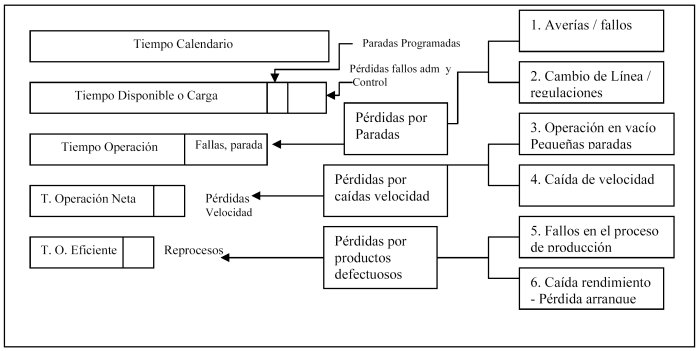 Figura 4.1: Tipos de Pérdidas en el OEEFuente: The fast Guide to OEEFigura 4.2: Clasificación de tipo de pérdidasFuente: Total Productive MaintenanceTIPOS DE PÉRDIDAS EN EL OEELas seis grandes pérdidasAhora que sabemos cuáles son las seis grandes pérdidas y algunos de los eventos que contribuyen a estas pérdidas, podemos centrarnos en las formas de controlar y corregir. La categorización de los datos lo cual se realizó en Capítulo III hace que el análisis de la pérdida sea mucho más fácil, y un objetivo clave debe ser la recopilación de datos en forma rápida y eficiente, por lo cual se instaló un sensor para determinar en tiempo real las paradas de la línea.Averías del equipoEliminando el tiempo de Down no planificado es fundamental para mejorar la OEE. Otros factores OEE no se pueden abordar si el proceso es hacia abajo. No sólo es importante saber cuánto tiempo el proceso de Down está experimentando (y cuándo), sino también para poder atribuir la pérdida de tiempo a la fuente específica o razón de la pérdida (tabulados a través de los códigos de motivo). Con tiempo de inactividad y los datos de códigos de motivo tabulados, Análisis de Causa Raíz se aplica a partir de las categorías de pérdidas más graves.De lo analizado en el capítulo anterior, el evento de paralización que tiene el mayor peso de las paralizaciones por Falla de Máquina o Proceso es la Falta de Producto. En el diagrama de cajas se observó 6 valores atípicos que van desde las 3.3 horas hasta las 4.8 horas de paralización, esto se debe a que se presentan dos efectos: mala planificación y falta de capacidad del centro de mezcla.La mala planificación, por decirlo de alguna manera, se debe a que existe un solo centro de mezcla para dos máquinas de llenado; esto provoca que una de las dos líneas, en ciertas ocasiones, quede sin abastecimiento. Para eliminar este evento es necesario coordinar de mejorar manera las mezclas a cada máquina e informar periódicamente al operador centro de mezcla lo que se planea hacer ya que en varias ocasiones se le consultó al operador sobre las siguientes órdenes que debía realizar y respondió negativamente. Por otra parte si van a existir paradas muy largas por falta de producto se podría aprovechar para realizar la limpieza del equipo que es un período muy largo o una parada por mantenimiento básico (lubricación ajustes y limpieza); de esta manera se disminuyen además los tiempos de paralización por falla equipo, y lo mejor de todo es que este tipo de paras planificadas no afecta el indicador de Disponibilidad y mejora el OEE.Esto ataca directamente a todas las paras mayores de 2 horas. Como segundo efecto tenemos el tiempo de mezcla. La velocidad de consumo de producto es de 6000 litros/hora para la envasadora, la velocidad teórica del pasteurizador es de 10000 litros/hora y la de la mezcla, que cuenta con dos tanques para no parar el proceso y mantenerlo continuo, es decir, mientras uno está descargando al pasteurizador, el otro está en etapa de mezcla de ingredientes, cuando el primero termina de descargar al pasteurizador, el segundo se encuentra listo para empezar la descarga y comienza nuevamente el ciclo, es de un batch de  aproximadamente cada  45 min para casi todas las bebidas. Sin embargo haciendo un seguimiento a la mezcla encontramos lo siguiente, que para las bebidas de té existe una etapa adicional que es de precalentamiento de una parte del agua total del batch para poder disolver las ciertos ingredientes; esto hace que la mezcla se demore de 20 a 25 minutos más de lo normal porque se utiliza el mismo pasteurizador para poder calentar el agua. Esto genera que la mezcla final demore de 1 hora a 1hora 10 minutos aproximadamente; esto genera que la máquina tenga que parar por falta de producto. Se revisó el proceso y se determinó que esta actividad se la puede hacer en paralelo con la pasteurización siempre y cuando se tenga otro sistema para calentar el agua. Revisando el inventario de equipos en Stand by de la planta, se encontró que existía un calentador antiguo que no se estaba utilizando el cual perfectamente cubre con las características necesarias para el proceso; con esto se puede mantener los mismos 45 minutos de mezcla puesto que el agua sería calentada en línea al ingreso del tanque de mezcla.Con esto eliminaríamos las paras por falta de producto de hasta 40 minutos que es el tiempo que se retrasa cuando se realizan paradas de largas de hasta 36000 litros, ya que cuando son mayores se repite el ciclo de atraso de 40 minutos.Para las paradas que se encuentran de entre 40 minutos y 2 horas es necesario tener una mejor planificación y depende también de paralizaciones en el área de mezcla de las cuales no se dispone de la información necesaria y de la cual tampoco se ha hecho un análisis profundo porque conlleva a todo un nuevo estudio de eventos.Con estas soluciones planteadas, se espera reducir el tiempo de parada por este evento en un 41.38%, es decir pasar de las actuales 33:29 horas mensuales de paralización a 13:78 horasConfiguración y AjustesO también conocido como Set up, es el tiempo de preparación y ajuste generalmente se lo mide como el tiempo que se demora en cambiar la máquina de un formato a otro hasta obtener unidades bien formadas o producto en condiciones aceptables, es decir es el tiempo que se tarda en preparar la máquina para pasar de la elaboración de un producto a otro. A menudo esto incluye un ajuste sustancial y/o tiempo de calentamiento de maquinas o piezas. El seguimiento del tiempo de instalación es fundamental para reducir esta pérdida, junto con un programa activo para reducir este tiempo (tal como un SMED – Cambios en menos de 10 min. O por sus siglas en inglés Single Minute Exchange Died).Muchas empresas utilizan métodos creativos para reducir el tiempo de instalación, incluyendo el montaje de carros de cambio con todas las herramientas y materiales necesarios para el cambio en un solo lugar, fijados o marcados ajustes para que los ajustes gruesos ya no son necesarios, y el uso de medidores de configuración prefabricados.En este caso el tiempo más largo de Setup está dado por las limpiezas CIP que son las limpieza de las tuberías y tanques donde pasa os e almacena el producto. Pequeñas paradas y velocidad reducidaLas pequeñas paradas y velocidad reducida son las más difíciles de monitorear y registrar de las seis grandes pérdidas. El análisis de Ciclo de tiempo debe ser utilizado para identificar estos tipos de pérdidas. En la mayoría de los procesos de registro de datos para el Análisis de Ciclo de tiempo tiene que ser automatizado desde las paradas, dado a que son eventos rápidos y repetitivos que no permiten el registro manual de los datos.Mediante la comparación de todas las paradas efectuadas durante el tiempo del ciclo de producción ideal, se filtraron los datos a través de un umbral de pequeñas paradas y umbral de velocidades reducidas de los ciclos errantes, éstos pueden clasificarse automáticamente para el análisis. La razón para el análisis de pequeñas paradas por separado de velocidad reducida es que las causas son diferentes, como puede verse en los ejemplos de eventos en la tabla anterior.Rechazos de producción e Inicio de RechazosLos desechos de producción y rechazo de inicio se diferencian, ya que muchas veces las causas son diferentes entre la producción (máquinas corriendo a su velocidad nominal) y la puesta en marcha desde el estado estacionario. Las piezas que requieren re trabajo de cualquier tipo debe ser considerado rechazo. Durante un cambio y/o ejecución del producto puede ocurrir un correcto seguimiento que puede ayudar a identificar las posibles causas, y en muchos casos se descubrirán los patrones.A menudo, un programa de Seis Sigma, donde el objetivo es lograr una tasa de defectos de menos de 3.4 defectos por millón de "Oportunidades", se utiliza para centrar la atención en la meta de alcanzar "casi perfecto" de calidad.El factor de calidad es muy importante y debe ser el más alto y por lo menos debe alcanzar un valor de 99.9% como mínimo para ser considerado de clase mundial. Para las industrias del tipo de envasado los valores de desperdicio son mínimos ya que la calibración no arroja botellas en mal estado a diferencia de empresas que fabrican piezas o las mismas botellas en la cual la máquina debe alcanzar una temperatura deseada o ciclo deseado, y lo mismo con el reproceso, es casi nulo ya que cuando falla alguna máquina, congestiona toda la línea y se convierte en un Down que es una para por falla de máquina o proceso.En el caso del presente proyecto, no es la excepción y se encontraron los mismos efectos. Si bien existen fallas de calidad, son muy puntuales y evidentes que se solucionan de manera inmediata. Por otro lado, un análisis de este tipo es más minucioso y se recomienda realizarlo cuando los valores de los otros eventos que afectan drásticamente al OEE ya sean controlados.ANÁLISIS COMPARATIVOPara el caso de la limpieza hemos analizado los componentes de todo el proceso y lo hemos resumido en el siguiente cuadro:Tabla 4.2: Tiempos promedios de eventosFuente: Análisis estadístico de Industrias y Bebidas S.AEn base a esta información y a la revisión del proceso pudimos descubrir que existen ciertos pasos que se puede realizar antes de que la OP termine con esto se puede evitar paralizar tiempo sin hacer realmente nada para limpiar. Los eventos son los siguientes: Tabla 4.3: Eventos a controlar durante una OPFuente: Industrias y Bebidas S.AAdemás existe otro ítem que se puede hacer mientras se realiza la limpieza de uno de los tanques que es retirar los hisopos con los cuales se valida la limpieza y no esperar a terminar toda limpieza para recién ir a retirar estos elementos de medición con esto se ganan otros 5 min de limpieza.Además, se realizó la consulta con un experto en limpiezas y se indicó que por realizar únicamente jugos en esta línea no era necesario realizar los cinco pasos de un CIP tradicional que incluyen limpieza con soda y ácido, sino que bastaba con tres pasos y únicamente con la acción de la soda como agente químico.  Con todos estos antecedentes se puede disminuir considerablemente el tiempo de parada por la limpieza. A continuación realizamos un cuadro de los tiempos y separación de eventos para una mejor apreciación de la mejora planteada.Tabla 4.4: Tiempos por tipo de eventosFuente: Análisis estadístico de Industrias y Bebidas S.ADel Capítulo III, tenemos los siguientes datos reales de la limpieza  Tabla 4.5: Tiempo estándar CIPFuente: Análisis estadístico de Industrias y Bebidas S.ACombinado los datos reales con los teóricos de cada evento de la limpieza tenemos el siguiente cuadro y gráfico:Tabla 4.6: Tiempos promedios LimpiezaFuente: Industrias y Bebidas S.AA fin de ilustrar de mejor manera los datos presentados en la tabla 4.6 se procedió a elaborar el siguiente histograma en el cual se puede apreciar que el tiempo actual promedio para efectuar la limpieza en una línea de producción es de 192 minutos, lo que sin duda representa un número significativo para mejorar y utilizar de una mejor manera el tiempo invertido en este evento.Figura 4.3: Histograma Tiempos LimpiezaFuente: Industrias y Bebidas S.AFinalmente separando los tiempos de durante y después tenemos el siguiente cuadroTabla 4.7: Tiempos actuales vs Tiempos propuestosFuente: Industrias y Bebidas S.AComo se aprecia en la tabla 4.6 nuestra propuesta de mejora involucra una mejor utilización del tiempo en el cual se efectúa la limpieza dentro de una línea de producción, de tal manera que éste involucra la misma durante y después de generar una Orden de Producción.Figura 4.4: Gráfica de Tiempos Actuales vs Tiempos PropuestosFuente: Análisis estadístico de Industrias y Bebidas S.ALa zona azul representa el tiempo que se para por la limpieza y el color rojo representa el tiempo que se realiza en paralelo para poder realizar la limpieza. En el gráfico de la izquierda se observa que no existe cuadro rojo por qué no se usaba ese concepto se perdía un tiempo que bien se lo podía realizar antes de terminar la OP y de esa manera se disminuía el tiempo de paralización.Sea disminuido el tiempo promedio de limpieza de 192 minutos a únicamente 80 minutos, es decir, se ha reducido a un 42% del tiempo actual de limpieza. Para verificar si la mejora planteada es efectiva y estadísticamente significativa procedemos a realizar una prueba de hipótesis de diferencia de medias, teniendo así los siguientes datos en minutos: ,8593Y las siguientes asuncionesLa diferencia entremedias La hipótesis nula esVs la hipótesis alterna:Dando como valor estimado de la diferencia  Con un valor de confianza del 95% nos un valor de P << 0.005, Por lo tanto se rechaza la hipótesis nula  a favor de .A continuación se copia la información tal y cual la presenta directamente el software de cálculo:Sample   N   Mean  StDev  SE Mean1       	27  191,9   17,6      3,42      	 27   80,0   17,6      3,4Difference = mu (1) - mu (2)Estimate for difference:  111,8695% lower bound for difference:  103,86T-Test of difference = 0 (vs >): T-Value = 23,42  P-Value = 0,000  DF = 52Both use Pooled StDev = 17,5502Esto quiere decir que la disminución del tiempo de la propuesta de mejora es estadísticamente significativa.CONCLUSIONESEl TPM es una herramienta que ha permitido el buen desempeño de las actividades dentro de la empresa objeto de estudio, y aunque nuestro proyecto no refleja una mejora de gran impacto, en el poco tiempo de estudio, se trata de la implementación de un diseño que involucra a más de un área, para evidenciar mejoras significativas y sobre todo formar una cultura dentro de la organización ya que fácil es llegar a los objetivos planteados pero el reto es mantener las mejoras y mejor aún superarlas.Sólo en la línea objeto de estudio se pudo observar mejoras y reducción de tiempos, lo que ha generado despertar el interés de las personas que forman parte del proceso tomado como referencia. En nuestro proyecto, nos enfocamos en un KPI del TPM que es el OEE y con esta única herramienta cuantitativa fue posible determinar el estado actual de la línea era de apenas un 52.46%, y que está muy lejos de ser una empresa de clase mundial (OEE de 85%), sin este análisis era muy probable que la empresa se enfoque en comprar una línea antes que pensar en mejorar su situación actual y ser más productiva.El valor de calidad no pudo ser determinando porque la empresa no lo estaba midiendo. Haciendo un estudio más detallado por cada tipo de evento y mediante el análisis de Pareto se encontraron que la mayor cantidad de paralizaciones en general se debe a:Limpieza en sitio (CIP)Falta de productoEnjuagueAlimentaciónCambio de formatoFallas B&HPruebas de EquipoNingunaRealizando una discriminación por tipo de evento y por medio de la aplicación de Pareto encontramos que para las paralizaciones debidas únicamente a fallas por equipo las mayores son:Falta de productoFalla B&HNingunaFalla EdosFalla PaceFalla linkerDonde la paralización denominada ninguna (que en realidad son paradas menores a 10 min.) afecta en mayor número de repeticiones y en tercer lugar en total cantidad de tiempo.Para las paralizaciones por Set up tenemos que según el análisis de Pareto las más altas por tiempo total de paralización son:CIPEnjuagueCambio de formatoCon una adecuada coordinación entre de planificación, operadores, jefes de planta y mantenimiento se puede reducir el tiempo de parada por este evento en un 41.38%, es decir pasar de las actuales 33:29 horas mensuales de paralización a 14:18 horas.De igual manera optimizando los tiempos y ciclos de limpieza, se pudo disminuir el tiempo promedio de limpieza de 192 minutos a únicamente 80 minutos, es decir, se ha reducido a un 42% del tiempo actual de limpieza. El tiempo actual es menor al tiempo propuesto.Se pueden obtener grandes y diversas ventajas con la implementación de esta herramienta, sin embargo el buen desempeño y mantenimiento del mismo dependerá siempre del factor humano y del constante monitoreo y control de la información proporcionada por el proceso. La capacitación juega un rol muy importante en la aplicación del TPM, debe ser constante y difundida a todos los involucrados de manera directa e indirecta en el proceso.Se determinó por Diagrama de Pareto, cuáles fueron los eventos más significativos que afectan enormemente la productividad de la empresa y se pudo demostrar que contrario a lo que generalmente se piensa que mantenimiento es el culpable de todas las paralizaciones, muchas de estas fueron por operaciones propias de producción y de logística entre las cuales teníamos: falta de productos, CIP muy largas, falta de material de empaque, falta de pallets, falta de personal.Las mejoras planteadas no necesitan mayor inversión económica y solo se debió reorganizar actividades y verificar los procedimientos actuales y a través de un grupo multidisciplinario buscar alternativas para realizar un mismo trabajo pero de una manera distinta mucho más eficiente y sencilla.RECOMENDACIONESLuego de la implementación del diseño, y de los resultados obtenidos previamente, damos las siguientes recomendaciones a fin de que las mismas sean adoptadas para la mejora significativa de tiempos en las líneas de producción:Implementar TPM en todas y cada una de las líneas del proceso productivo.Capacitar a todo el personal involucrado directamente con el proceso, a fin de que los mismos conozcan la importancia de llenar correctamente los datos reflejados en el sistema, así como también las causas de averías durante la etapa de producción.Estandarizar todas y cada una de los tipos de fallas, con la finalidad de evitar la generación de registros extensos de los eventos, los cuales dificultan la determinación de sus causas por cada parada. La finalidad es reducir el tiempo que le lleva a un operador buscar el tipo de falla antes de su intervención.Segregar de manera adecuada los tipos de paradas relacionando con el tiempo de duración de cada una de ellas, ya que al momento de realizar nuestro estudio y tal como se lo describe en el Capítulo III, el mayor número de eventos están registrados en None, lo que significa que no se le ha asignado una categoría para este tipo de averías.Asignar un tiempo delimitado de 5 a 10 minutos para la avería None, ya que con un tiempo mayor a 5 minutos es posible identificar la causa que ocasionó la parada en la línea de producción.ANEXOSBIBLIOGRAFÍA[1] Torres Moncayo, Jesús. "Lean Production: Como llegar a ser Lean sin mucho esfuerzo" p. 166-170. Toluca, México: ITESM, (2009)[2] Vorne Industries Inc., The fast guide to OEE & Specialists in Visual Factory and Production Monitoring Systems, 2002.[3] Collantes Bohórquez, Jaime. Efectividad Global del Equipo – OEE, 4to Foro Datastream de Mantenimiento e Industrias, 2005.[4] Cuatrecasas. TPM “Total Productive Maintenance”, 2010.[5] Montalvo, Diana. Tutorías seminario de graduación MGPC, 2012.[6] Vera, Francisco. Tutorías seminario de graduaciónn MGPC, 2012.MSC. Pablo ÁlvarezPresidente TribunalMPC. Vanessa LeytonVocal del TribunalMPC. Diana MontalvoDirectora del ProyectoIng. Martín Fernando Lema VivesIng. Sully Johanna Ramos NegreteOEE FactorWorld ClassDisponibilidad90.0%Confiabilidad95.0%Calidad99.9%OEE85.0%Pedir orden de limpiezaVerificar concentración de soda y ácidoRecarga de soda y ácidoValidación de concentración de soda y ácidoConexiones de los equiposStart TimeTimeline Event StateReasonDuration1/2/2012 07:17SetupLimpieza Cip3:01:381/2/2012 10:18StandbyCierre de Línea3:23:341/2/2012 13:42RunRunning0:01:131/2/2012 13:43DownNone0:00:051/2/2012 13:43RunRunning0:00:271/2/2012 13:44RunRunning0:00:111/2/2012 13:44DownFalla de Transportador0:00:121/2/2012 13:44RunRunning0:26:041/2/2012 14:10RunRunning0:00:091/2/2012 14:10DownNone0:01:281/2/2012 14:12RunRunning0:09:511/2/2012 14:22DownNone0:00:021/2/2012 14:22RunRunning0:00:131/2/2012 14:22DownNone0:00:091/2/2012 14:22RunRunning0:51:281/2/2012 15:14DownNone0:00:061/2/2012 15:14RunRunning0:00:081/2/2012 15:14DownNone0:00:021/2/2012 15:14RunRunning0:12:291/2/2012 15:26DownNone0:00:131/2/2012 15:27RunRunning0:00:091/2/2012 15:27DownFalla Pace0:00:011/2/2012 15:27RunRunning0:00:091/2/2012 15:27DownFalla Pace0:01:481/2/2012 15:29RunRunning0:07:161/2/2012 15:36DownNone0:00:011/2/2012 15:36RunRunning0:00:171/2/2012 15:36DownFalla Pace0:06:501/2/2012 15:43RunRunning0:19:251/2/2012 16:03DownNone0:00:101/2/2012 16:03RunRunning0:05:141/2/2012 16:08DownFalla Linker0:00:091/2/2012 16:08RunRunning0:05:141/2/2012 16:14DownNone0:00:061/2/2012 16:14RunRunning0:00:151/2/2012 16:14DownFalla Linker0:00:031/2/2012 16:14RunRunning0:10:021/2/2012 16:24DownFalla Edos0:00:091/2/2012 16:24RunRunning0:00:521/2/2012 16:25DownNone0:00:061/2/2012 16:25RunRunning0:00:091/2/2012 16:25DownNone0:00:021/2/2012 16:25RunRunning0:24:161/2/2012 16:50DownNone0:00:031/2/2012 16:50RunRunning0:06:121/2/2012 16:56DownNone0:00:021/2/2012 16:56RunRunning0:00:091/2/2012 16:56DownNone0:00:131/2/2012 16:56RunRunning0:06:031/2/2012 17:02DownNone0:00:041/2/2012 17:02RunRunning0:05:261/2/2012 17:08DownFalla de Transportador0:00:271/2/2012 17:08RunRunning0:04:481/2/2012 17:13RunRunning0:00:081/2/2012 17:13DownNone0:00:061/2/2012 17:13RunRunning0:11:131/2/2012 17:25DownNone0:00:061/2/2012 17:25RunRunning0:00:091/2/2012 17:25DownFalla ByH0:00:211/2/2012 17:25RunRunning0:00:091/2/2012 17:25DownNone0:00:241/2/2012 17:26RunRunning0:21:431/2/2012 17:48DownNone0:00:081/2/2012 17:48RunRunning0:00:161/2/2012 17:48DownNone0:00:171/2/2012 17:48RunRunning0:11:051/2/2012 17:59DownFalla Pace0:00:581/2/2012 18:00RunRunning0:13:391/2/2012 18:14DownNone0:00:041/2/2012 18:14RunRunning0:15:141/2/2012 18:29DownFalta Producto 0:55:041/2/2012 19:24RunRunning0:09:081/2/2012 19:33DownNone0:00:151/2/2012 19:34RunRunning0:30:101/2/2012 20:04RunRunning0:02:531/2/2012 20:07DownNone0:00:031/2/2012 20:07RunRunning0:02:031/2/2012 20:09DownNone0:00:321/2/2012 20:09RunRunning1:16:391/2/2012 21:26SetupCambio de Formato0:40:301/2/2012 22:07StandbyAlimentación 0:35:171/2/2012 22:42RunRunning1:09:371/2/2012 23:52DownNone0:01:561/2/2012 23:53RunRunning0:00:081/2/2012 23:54DownNone0:00:261/2/2012 23:54RunRunning0:03:111/2/2012 23:57DownFalla Linker0:01:041/2/2012 23:58RunRunning0:02:441/3/2012 00:01DownNone0:00:211/3/2012 00:01RunRunning0:04:211/3/2012 00:06DownNone0:00:162/28/2012 17:40DownNone0:01:471/3/2012 00:38RunRunning0:25:411/3/2012 01:04DownNone0:00:031/3/2012 01:04RunRunning0:17:011/3/2012 01:21DownNone0:00:271/3/2012 01:21RunRunning0:32:281/3/2012 01:54DownNone0:00:121/3/2012 01:54RunRunning0:02:591/3/2012 01:57DownNone0:00:061/3/2012 01:57SetupCambio de Formato0:24:221/3/2012 02:21DownNone0:00:091/3/2012 02:21RunRunning0:09:591/3/2012 02:31DownNone0:00:061/3/2012 02:32RunRunning0:06:441/3/2012 02:38DownNone0:00:591/3/2012 02:39RunRunning0:05:581/3/2012 02:45DownNone0:00:071/3/2012 02:45RunRunning0:24:501/3/2012 03:10DownNone0:00:051/3/2012 03:10RunRunning0:02:071/3/2012 03:12DownNone0:00:181/3/2012 03:13RunRunning0:00:511/3/2012 03:14DownNone0:00:061/3/2012 03:14RunRunning0:03:101/3/2012 03:17DownNone0:00:051/3/2012 03:17RunRunning0:11:081/3/2012 03:28DownNone0:00:331/3/2012 03:29RunRunning0:03:501/3/2012 03:32DownNone0:00:181/3/2012 03:33RunRunning0:00:171/3/2012 03:33DownNone0:00:031/3/2012 03:33RunRunning0:00:081/3/2012 03:33DownNone0:00:381/3/2012 03:34RunRunning0:00:171/3/2012 03:34DownNone0:00:351/3/2012 03:35RunRunning0:00:161/3/2012 03:35DownFalla ByH0:00:291/3/2012 03:36RunRunning0:04:061/3/2012 03:40DownNone0:00:031/3/2012 03:40RunRunning0:00:121/3/2012 03:40DownNone0:00:021/3/2012 03:40RunRunning0:09:242/28/2012 17:54DownNone0:02:091/3/2012 04:20RunRunning0:00:041/3/2012 04:20RunRunning0:13:591/3/2012 04:34DownNone0:00:031/3/2012 04:34RunRunning0:00:101/3/2012 04:35DownNone0:00:021/3/2012 04:35RunRunning0:00:581/3/2012 04:36DownNone0:00:041/3/2012 04:36RunRunning0:21:561/3/2012 04:58DownNone0:00:041/3/2012 04:58RunRunning0:04:401/3/2012 05:02DownNone0:00:011/3/2012 05:02RunRunning0:00:081/3/2012 05:03DownNone0:00:141/3/2012 05:03RunRunning0:07:481/3/2012 05:11RunRunning0:08:491/3/2012 05:19RunRunning0:19:261/3/2012 05:39DownNone0:01:511/3/2012 05:41RunRunning0:00:381/3/2012 05:41DownNone0:00:221/3/2012 05:42DownFalla Pace4:55:001/3/2012 10:36RunRunning0:14:301/3/2012 10:50DownFalta Material Empaque0:05:121/3/2012 10:56RunRunning0:04:291/3/2012 11:00DownFalla Pace0:00:161/3/2012 11:00RunRunning0:02:041/3/2012 11:02RunRunning0:00:101/3/2012 11:03DownNone0:00:031/3/2012 11:03RunRunning0:14:581/3/2012 11:18DownFalla Pluralmak0:00:011/3/2012 11:18RunRunning0:30:331/3/2012 11:48DownNone0:00:021/3/2012 11:48RunRunning0:00:411/3/2012 11:49DownNone0:00:011/3/2012 11:49RunRunning0:00:101/3/2012 11:49DownFalla Linker0:00:321/3/2012 11:50RunRunning0:00:421/3/2012 11:50SetupCambio de Formato0:23:591/3/2012 12:14StandbyAlimentación 0:44:411/3/2012 12:59RunRunning0:15:221/3/2012 13:14DownNone0:00:431/3/2012 13:15RunRunning0:08:331/3/2012 13:24RunRunning0:09:451/3/2012 13:34DownNone0:00:161/3/2012 13:34RunRunning0:11:431/3/2012 13:46DownNone0:01:481/3/2012 13:47RunRunning0:00:521/3/2012 13:48DownFalla Pace0:00:461/3/2012 13:49RunRunning0:02:481/3/2012 13:52DownFalla Pace0:02:351/3/2012 13:54RunRunning0:02:421/3/2012 13:57DownFalla Pace0:00:351/3/2012 13:58RunRunning0:07:481/3/2012 14:05DownNone0:00:081/3/2012 14:06RunRunning0:00:591/3/2012 14:07DownNone0:00:041/3/2012 14:07RunRunning0:00:371/3/2012 14:07DownNone0:00:031/3/2012 14:07RunRunning0:04:371/3/2012 14:12DownFalla Pace0:00:351/3/2012 14:13RunRunning0:02:221/3/2012 14:15DownFalla Pace0:02:121/3/2012 14:17RunRunning0:00:581/3/2012 14:18DownFalla Pace0:01:461/3/2012 14:20RunRunning0:00:341/3/2012 14:20DownFalla Pace0:04:271/3/2012 14:25RunRunning0:04:281/3/2012 14:29DownNone0:00:011/3/2012 14:29RunRunning0:02:051/3/2012 14:32DownFalla Pace0:05:311/3/2012 14:37RunRunning0:00:481/3/2012 14:38DownFalla Pace0:00:361/3/2012 14:38RunRunning0:01:191/3/2012 14:40DownNone0:00:371/3/2012 14:40RunRunning0:20:351/3/2012 15:01DownFalla Pace0:03:551/3/2012 15:05RunRunning0:02:011/3/2012 15:07DownFalla Pace0:01:441/3/2012 15:09RunRunning0:00:521/3/2012 15:10DownNone0:00:421/3/2012 15:10RunRunning0:00:561/3/2012 15:11DownFalla Pace0:05:511/3/2012 15:17RunRunning0:00:581/3/2012 15:18DownFalla Pace0:07:521/3/2012 15:26RunRunning0:00:591/3/2012 15:27DownNone0:01:511/3/2012 15:29RunRunning0:01:291/3/2012 15:30RunRunning0:01:491/3/2012 15:32DownFalla ByH0:00:441/3/2012 15:33RunRunning0:00:151/3/2012 15:33DownNone0:00:021/3/2012 15:33RunRunning0:01:051/3/2012 15:34DownNone0:00:111/3/2012 15:34RunRunning0:01:511/3/2012 15:36DownFalla Pace0:01:421/3/2012 15:38RunRunning0:00:581/3/2012 15:39DownFalla ByH0:01:201/3/2012 15:40RunRunning0:02:101/3/2012 15:42DownNone0:00:581/3/2012 15:43RunRunning0:01:311/3/2012 15:45DownFalla Pace0:02:091/3/2012 15:47RunRunning0:01:061/3/2012 15:48DownFalla ByH0:00:551/3/2012 15:49RunRunning0:12:171/3/2012 16:01DownNone0:00:121/3/2012 16:02RunRunning0:00:081/3/2012 16:02DownFalla Pace0:00:091/3/2012 16:02RunRunning0:02:291/3/2012 16:04DownNone0:03:241/3/2012 16:08RunRunning0:00:121/3/2012 16:08DownNone0:00:081/3/2012 16:08RunRunning0:00:301/3/2012 16:09DownNone0:00:211/3/2012 16:09RunRunning0:02:541/3/2012 16:12RunRunning0:00:101/3/2012 16:12DownNone0:00:041/3/2012 16:12RunRunning0:03:561/3/2012 16:16DownNone0:00:011/3/2012 16:16RunRunning0:00:081/3/2012 16:16DownNone0:00:481/3/2012 16:17RunRunning0:03:531/3/2012 16:21DownFalla Pace0:01:341/3/2012 16:23RunRunning0:16:401/3/2012 16:39DownNone0:00:061/3/2012 16:39RunRunning0:18:371/3/2012 16:58DownNone0:00:011/3/2012 16:58RunRunning0:01:341/3/2012 17:00DownNone0:00:181/3/2012 17:00RunRunning0:00:081/3/2012 17:00DownFalla Pace0:00:151/3/2012 17:00RunRunning0:01:241/3/2012 17:02DownFalla ByH0:00:281/3/2012 17:02RunRunning0:20:311/3/2012 17:23DownNone0:00:031/3/2012 17:23RunRunning0:24:581/3/2012 17:48DownNone0:00:051/3/2012 17:48RunRunning0:09:281/3/2012 17:57DownFalla ByH0:00:171/3/2012 17:58RunRunning0:18:261/3/2012 18:16DownNone0:00:051/3/2012 18:16RunRunning0:07:321/3/2012 18:24DownNone0:00:081/3/2012 18:24RunRunning0:03:481/3/2012 18:28DownNone0:00:021/3/2012 18:28RunRunning0:05:271/3/2012 18:33DownFalla de Bomba0:02:231/3/2012 18:35RunRunning0:47:031/3/2012 19:23DownNone0:00:191/3/2012 19:23RunRunning0:15:381/3/2012 19:39DownNone0:01:261/3/2012 19:40RunRunning0:02:341/3/2012 19:43DownFalta Material Empaque0:09:301/3/2012 19:52RunRunning0:20:381/3/2012 20:13DownNone0:00:021/3/2012 20:13RunRunning0:03:581/3/2012 20:17DownNone0:00:041/3/2012 20:17RunRunning0:54:111/3/2012 21:11DownNone0:00:051/3/2012 21:11RunRunning0:01:521/3/2012 21:13DownNone0:00:051/3/2012 21:13RunRunning0:01:261/3/2012 21:14DownNone0:03:261/3/2012 21:44RunRunning0:13:481/3/2012 21:58DownNone0:00:291/3/2012 21:59RunRunning0:01:371/3/2012 22:00StandbyAlimentación 0:36:501/3/2012 22:37RunRunning0:00:211/3/2012 22:37DownNone0:00:011/3/2012 22:37RunRunning0:05:111/3/2012 22:43RunRunning0:00:081/3/2012 22:43DownFalla Pace0:00:151/3/2012 22:43RunRunning0:00:081/3/2012 22:43RunRunning0:11:411/3/2012 22:55DownFalla Pace0:01:031/3/2012 22:56RunRunning0:00:081/3/2012 22:56DownFalla ByH0:00:131/3/2012 22:56RunRunning0:20:351/3/2012 23:17DownNone0:00:481/3/2012 23:18RunRunning0:07:031/3/2012 23:25DownNone0:00:021/3/2012 23:25RunRunning0:00:231/3/2012 23:25DownNone0:00:011/3/2012 23:25RunRunning0:05:041/3/2012 23:30DownNone0:00:311/3/2012 23:31RunRunning0:00:081/3/2012 23:31DownNone0:00:371/3/2012 23:32RunRunning0:03:271/3/2012 23:35DownNone0:00:121/3/2012 23:35RunRunning0:09:221/3/2012 23:45DownNone0:00:091/3/2012 23:45RunRunning0:01:021/3/2012 23:46DownNone0:00:031/3/2012 23:46RunRunning0:00:121/3/2012 23:46DownNone0:00:041/3/2012 23:46RunRunning0:11:281/3/2012 23:58DownNone0:00:141/3/2012 23:58RunRunning0:04:131/4/2012 00:02DownNone0:00:441/4/2012 00:03RunRunning0:02:041/4/2012 00:05DownNone0:03:051/4/2012 00:48RunRunning0:00:141/4/2012 00:48DownNone0:00:011/4/2012 00:48RunRunning0:02:161/4/2012 00:50DownNone0:06:041/4/2012 00:56RunRunning0:01:461/4/2012 00:58DownNone0:01:081/4/2012 00:59RunRunning0:16:211/4/2012 01:16DownNone0:00:191/4/2012 01:16RunRunning0:01:181/4/2012 01:17DownNone0:00:341/4/2012 01:18RunRunning0:01:091/4/2012 01:19DownNone0:00:051/4/2012 01:19RunRunning0:10:221/4/2012 01:30DownNone0:00:051/4/2012 01:30RunRunning0:05:301/4/2012 01:35DownNone0:00:171/4/2012 01:35RunRunning0:05:201/4/2012 01:41DownNone0:00:061/4/2012 01:41RunRunning0:02:011/4/2012 01:43DownNone0:00:161/4/2012 01:43RunRunning0:00:081/4/2012 01:43DownNone0:00:061/4/2012 01:43RunRunning0:00:091/4/2012 01:44DownNone0:01:371/4/2012 01:45RunRunning0:00:571/4/2012 01:46DownNone0:00:381/4/2012 01:47RunRunning0:00:171/4/2012 01:47DownNone0:00:111/4/2012 01:47RunRunning0:01:441/4/2012 01:49DownNone0:00:041/4/2012 01:49RunRunning0:00:521/4/2012 01:50DownNone0:00:351/4/2012 01:51RunRunning0:03:131/4/2012 01:54DownNone0:00:091/4/2012 01:54RunRunning0:02:191/4/2012 01:56DownNone0:01:501/4/2012 01:58RunRunning0:13:081/4/2012 02:11DownFalla Linker0:00:541/4/2012 02:12RunRunning0:04:401/4/2012 02:17RunRunning0:02:521/4/2012 02:20DownFalla Pace0:01:321/4/2012 02:21RunRunning0:02:301/4/2012 02:24DownFalta Material Empaque0:21:351/4/2012 02:45RunRunning0:03:281/4/2012 02:49DownNone0:07:561/4/2012 03:43RunRunning0:02:181/4/2012 03:45DownNone0:01:411/4/2012 03:47RunRunning0:01:161/4/2012 03:48DownNone0:00:051/4/2012 03:48RunRunning0:02:381/4/2012 03:51DownNone0:00:571/4/2012 03:52RunRunning0:02:131/4/2012 03:54DownFalla Pace0:01:331/4/2012 03:56RunRunning0:01:011/4/2012 03:57DownFalla Pace0:01:281/4/2012 03:58RunRunning0:04:131/4/2012 04:02DownNone0:00:541/4/2012 04:03RunRunning0:16:171/4/2012 04:19DownNone0:00:401/4/2012 04:20RunRunning0:00:081/4/2012 04:20DownNone0:03:241/4/2012 04:24RunRunning0:00:081/4/2012 04:24DownNone0:02:261/4/2012 04:26RunRunning0:00:571/4/2012 04:27DownNone0:00:161/4/2012 04:28RunRunning0:10:371/4/2012 04:38RunRunning0:10:131/4/2012 04:48DownNone0:00:251/4/2012 04:49RunRunning0:01:081/4/2012 04:50DownFalla Pace0:01:071/4/2012 04:51RunRunning0:01:201/4/2012 04:52DownNone0:00:101/4/2012 04:53RunRunning0:00:081/4/2012 04:53DownNone0:00:081/4/2012 04:53RunRunning0:01:431/4/2012 04:55DownNone0:01:261/4/2012 04:56RunRunning0:00:571/4/2012 04:57DownNone0:00:021/4/2012 04:57RunRunning0:04:131/4/2012 05:01DownNone0:00:051/4/2012 05:01RunRunning0:00:191/4/2012 05:02RunRunning0:00:241/4/2012 05:02DownNone0:00:421/4/2012 05:03RunRunning0:00:301/4/2012 05:03DownNone0:01:381/4/2012 05:05RunRunning0:01:171/4/2012 05:06DownNone0:00:181/4/2012 05:07RunRunning0:00:161/4/2012 05:07DownFalla Linker0:03:161/4/2012 05:10RunRunning0:00:571/4/2012 05:11DownNone0:00:091/4/2012 05:11RunRunning0:27:281/4/2012 05:39DownNone0:00:011/4/2012 05:39RunRunning0:00:241/4/2012 05:39DownNone0:00:141/4/2012 05:39RunRunning0:01:041/4/2012 05:40DownFalla Pace0:15:001/4/2012 06:11RunRunning0:07:291/4/2012 06:18DownNone0:00:271/4/2012 06:19RunRunning0:08:561/4/2012 06:28DownNone0:00:051/4/2012 06:28RunRunning0:00:581/4/2012 06:29DownNone0:00:101/4/2012 06:29RunRunning0:03:231/4/2012 06:32DownNone0:00:041/4/2012 06:33RunRunning0:00:271/4/2012 06:33DownNone0:00:171/4/2012 06:33RunRunning0:18:161/4/2012 06:52DownNone0:00:101/4/2012 06:52RunRunning0:00:221/4/2012 06:52DownFalla Pace0:01:561/4/2012 06:54RunRunning0:02:421/4/2012 06:57DownNone0:00:181/25/2012 22:30SetupEnjuague0:20:491/4/2012 07:28RunRunning0:04:321/4/2012 07:33DownFalla Pace0:00:221/4/2012 07:33RunRunning0:14:531/4/2012 07:48DownNone0:00:051/4/2012 07:48RunRunning0:20:311/4/2012 08:08DownFalla Linker0:00:331/4/2012 08:09RunRunning0:06:421/4/2012 08:16DownFalla Pace0:00:291/4/2012 08:16RunRunning0:03:551/4/2012 08:20SetupReuniones y Capacitaciones0:13:011/4/2012 08:33RunRunning0:05:431/4/2012 08:39DownNone0:00:021/4/2012 08:39RunRunning0:09:201/4/2012 08:48DownNone0:00:061/4/2012 08:48RunRunning0:10:091/4/2012 08:59DownNone0:00:021/4/2012 08:59RunRunning0:18:081/4/2012 09:17DownFalla ByH0:00:261/4/2012 09:17RunRunning0:07:221/4/2012 09:24DownAtascos/Atoramiento0:10:321/4/2012 09:35RunRunning0:24:131/4/2012 09:59DownFalla Linker0:01:121/4/2012 10:01RunRunning0:01:251/4/2012 10:02DownNone0:01:481/4/2012 10:04RunRunning0:00:081/4/2012 10:04DownFalla Linker0:01:081/4/2012 10:05RunRunning0:13:561/4/2012 10:19DownFalla Edos0:00:011/4/2012 10:19RunRunning0:00:091/4/2012 10:19DownFalla Edos0:00:041/4/2012 10:19RunRunning0:00:461/4/2012 10:20DownNone0:00:071/4/2012 10:20RunRunning0:04:101/4/2012 10:24DownNone0:01:181/4/2012 10:26RunRunning0:00:231/4/2012 10:26DownNone0:00:031/4/2012 10:26RunRunning0:00:411/4/2012 10:27DownNone0:00:071/4/2012 10:27RunRunning0:01:211/4/2012 10:28DownNone0:00:361/4/2012 10:29RunRunning0:01:571/4/2012 10:31DownNone0:00:031/4/2012 10:31RunRunning0:19:221/4/2012 10:50DownNone0:00:041/4/2012 10:50RunRunning0:00:571/4/2012 10:51DownFalla de Transportador0:00:241/4/2012 10:52RunRunning0:00:281/4/2012 10:52DownNone0:00:091/4/2012 10:52RunRunning0:01:211/4/2012 10:54DownFalla de Transportador0:00:181/4/2012 10:54RunRunning0:00:281/4/2012 10:54DownNone0:00:101/4/2012 10:55RunRunning0:02:321/4/2012 10:57DownAtascos/Atoramiento0:16:241/4/2012 11:14RunRunning0:10:421/4/2012 11:24DownFalla Pace0:00:271/4/2012 11:25RunRunning0:12:181/4/2012 11:37DownFalla ByH0:00:241/4/2012 11:37RunRunning0:13:121/4/2012 11:51DownFalla Linker0:00:281/4/2012 11:51RunRunning0:01:551/4/2012 11:53DownFalla Pace0:01:211/4/2012 11:54RunRunning0:17:361/4/2012 12:12StandbyAlimentación 0:35:471/4/2012 12:48RunRunning0:03:191/4/2012 12:51DownNone0:00:021/4/2012 12:51RunRunning0:08:191/4/2012 13:00DownFalla Pace0:00:481/4/2012 13:00RunRunning0:00:521/4/2012 13:01DownAtascos/Atoramiento0:07:301/4/2012 13:09RunRunning0:00:091/4/2012 13:09DownFalla Codificadora0:00:481/4/2012 13:10RunRunning0:04:141/4/2012 13:14DownAtascos/Atoramiento0:17:451/4/2012 13:32RunRunning0:41:361/4/2012 14:13DownFalla Pace0:00:351/4/2012 14:14RunRunning0:01:291/4/2012 14:15DownFalla Linker0:00:481/4/2012 14:16RunRunning0:05:511/4/2012 14:22SetupPruebas de Equipo0:34:341/4/2012 14:57RunRunning0:06:211/4/2012 15:03DownFalla Pace0:00:131/4/2012 15:03RunRunning0:00:221/4/2012 15:04DownNone0:00:171/4/2012 15:04RunRunning0:07:441/4/2012 15:12DownNone0:00:101/4/2012 15:12RunRunning0:01:121/4/2012 15:13DownNone0:00:031/4/2012 15:13RunRunning0:00:111/4/2012 15:13DownFalla Edos1:05:401/4/2012 16:19RunRunning0:01:101/4/2012 16:20DownNone0:00:151/4/2012 16:20RunRunning0:09:191/4/2012 16:30DownFalla ByH0:00:161/4/2012 16:30RunRunning0:33:331/4/2012 17:03DownFalla ByH0:00:231/4/2012 17:04RunRunning0:14:401/4/2012 17:19DownFalla ByH0:00:491/4/2012 17:19RunRunning0:00:231/4/2012 17:20DownNone0:00:111/4/2012 17:20RunRunning0:17:561/4/2012 17:38DownFalla ByH0:00:041/4/2012 17:38RunRunning0:01:001/4/2012 17:39RunRunning0:26:301/4/2012 18:05DownNone0:00:011/4/2012 18:06RunRunning0:03:271/4/2012 18:09DownNone0:00:101/4/2012 18:09SetupPruebas de Equipo4:51:431/4/2012 23:01RunRunning0:05:451/4/2012 23:07DownNone0:00:041/4/2012 23:07RunRunning0:04:561/4/2012 23:12DownNone0:00:171/4/2012 23:12RunRunning0:15:101/4/2012 23:27DownNone0:00:171/4/2012 23:27RunRunning0:00:391/4/2012 23:28DownNone0:00:081/4/2012 23:28RunRunning0:00:381/4/2012 23:29DownFalla ByH0:00:161/4/2012 23:29RunRunning0:00:081/4/2012 23:29DownNone0:00:041/4/2012 23:29RunRunning0:01:161/4/2012 23:31DownNone0:00:081/4/2012 23:31RunRunning0:32:241/5/2012 00:03DownFalla ByH0:00:521/5/2012 00:04RunRunning0:05:471/5/2012 00:10DownFalla Edos0:00:591/5/2012 00:11RunRunning0:07:471/5/2012 00:19DownFalla Edos0:00:071/5/2012 00:19RunRunning0:00:081/5/2012 00:19DownNone0:00:031/5/2012 00:19RunRunning0:11:541/5/2012 00:31DownFalla ByH0:00:241/5/2012 00:31RunRunning0:07:451/5/2012 00:39DownNone0:00:011/5/2012 00:39RunRunning0:03:151/5/2012 00:42DownFalla ByH0:00:421/5/2012 00:43RunRunning0:02:541/5/2012 00:46DownFalla de Banda0:01:021/5/2012 00:47RunRunning0:02:501/5/2012 00:50DownFalla ByH0:00:141/5/2012 00:50RunRunning0:27:241/5/2012 01:17DownNone0:00:031/5/2012 01:18RunRunning0:01:351/5/2012 01:19DownFalla ByH0:00:321/5/2012 01:20RunRunning0:00:121/5/2012 01:20DownNone0:00:111/5/2012 01:20RunRunning0:09:591/5/2012 01:30DownFalla ByH0:01:021/5/2012 01:31RunRunning0:02:071/5/2012 01:33DownNone0:00:041/5/2012 01:33SetupCambio de Formato0:59:061/5/2012 02:32DownFalta Personal0:08:371/5/2012 02:41RunRunning0:00:291/5/2012 02:42DownFalla Linker0:03:411/5/2012 02:45RunRunning0:00:431/5/2012 02:46DownFalla Linker0:00:401/5/2012 02:47RunRunning0:01:021/5/2012 02:48DownNone0:00:041/5/2012 02:48RunRunning0:15:081/5/2012 03:03DownNone0:00:091/5/2012 03:03RunRunning0:11:181/5/2012 03:14DownFalla ByH0:00:421/5/2012 03:15RunRunning0:00:261/5/2012 03:15DownNone0:00:131/5/2012 03:16RunRunning0:12:011/5/2012 03:28RunRunning0:00:261/5/2012 03:28DownNone0:00:011/5/2012 03:28RunRunning0:00:301/5/2012 03:29DownFalla Edos0:07:321/5/2012 03:36RunRunning0:23:441/5/2012 04:00DownNone0:00:061/5/2012 04:00RunRunning0:07:031/5/2012 04:07DownNone0:04:401/5/2012 04:12RunRunning0:00:261/5/2012 04:12DownFalta Personal0:01:241/5/2012 04:14RunRunning0:00:261/5/2012 04:14DownFalta Personal0:05:021/5/2012 04:19RunRunning0:01:401/5/2012 04:21DownNone0:00:131/5/2012 04:21RunRunning0:06:511/5/2012 04:28DownNone0:00:121/5/2012 04:28RunRunning0:01:131/5/2012 04:29DownFalla Edos0:22:531/5/2012 04:52RunRunning0:00:261/5/2012 04:53DownFalla Edos0:06:261/5/2012 04:59RunRunning0:00:261/5/2012 05:00DownNone0:02:231/5/2012 05:02RunRunning0:01:591/5/2012 05:04DownNone0:00:061/5/2012 05:04RunRunning0:00:261/5/2012 05:05DownFalla ByH0:00:121/5/2012 05:05RunRunning0:31:541/5/2012 05:37DownFalla Edos0:00:191/5/2012 05:37RunRunning0:00:261/5/2012 05:37DownFalla Edos0:00:221/5/2012 05:38RunRunning0:11:441/5/2012 05:50DownNone0:00:041/5/2012 05:50RunRunning0:01:471/5/2012 05:51DownNone0:00:141/5/2012 05:52SetupLimpieza Cip4:04:031/5/2012 09:56RunRunning0:15:461/5/2012 10:11RunRunning0:01:421/5/2012 10:13DownFalla Pluralmak0:00:261/5/2012 10:14RunRunning0:10:321/5/2012 10:24DownFalla Pace0:00:371/5/2012 10:25RunRunning0:06:561/5/2012 10:32DownNone0:00:161/5/2012 10:32RunRunning0:02:381/5/2012 10:35DownFalla Codificadora0:00:401/5/2012 10:35RunRunning0:00:471/5/2012 10:36DownFalla Pluralmak0:00:501/5/2012 10:37RunRunning0:04:331/5/2012 10:42DownFalla Pluralmak0:00:361/5/2012 10:42RunRunning0:04:551/5/2012 10:47DownNone0:00:021/5/2012 10:47RunRunning0:06:241/5/2012 10:54DownNone0:00:161/5/2012 10:54RunRunning0:05:511/5/2012 11:00DownFalla Linker0:01:141/5/2012 11:01RunRunning0:08:061/5/2012 11:09DownNone0:00:041/5/2012 11:09RunRunning0:00:241/5/2012 11:09SetupCambio de Formato0:30:281/5/2012 11:40RunRunning0:12:411/5/2012 11:53DownNone0:00:011/5/2012 11:53RunRunning0:03:421/5/2012 11:56RunRunning0:02:031/5/2012 11:58DownNone0:00:051/5/2012 11:59RunRunning0:06:221/5/2012 12:05DownNone0:00:011/5/2012 12:05RunRunning0:01:421/5/2012 12:07DownNone0:00:081/5/2012 12:07RunRunning0:03:061/5/2012 12:10DownNone0:00:071/5/2012 12:10RunRunning0:04:061/5/2012 12:14StandbyAlimentación 0:42:431/5/2012 12:57SetupPruebas de Equipo2:52:051/5/2012 15:49RunRunning0:01:311/5/2012 15:50DownFalla Pace0:00:141/5/2012 15:51RunRunning0:02:571/5/2012 15:54DownFalla Pluralmak0:00:031/5/2012 15:54RunRunning0:17:431/5/2012 16:11DownFalla Pluralmak0:00:051/5/2012 16:12RunRunning0:16:311/5/2012 16:28DownNone0:00:041/5/2012 16:28RunRunning0:09:451/5/2012 16:38DownNone0:00:071/5/2012 16:38RunRunning0:07:291/5/2012 16:45DownNone0:00:261/5/2012 16:46RunRunning0:17:141/5/2012 17:03DownNone0:00:031/5/2012 17:03RunRunning0:00:101/5/2012 17:03DownNone0:00:011/5/2012 17:03RunRunning0:15:431/5/2012 17:19DownFalla Linker0:01:001/5/2012 17:20RunRunning0:01:041/5/2012 17:21DownFalla Pluralmak0:00:221/5/2012 17:22RunRunning0:02:101/5/2012 17:24DownDes calibración Edos0:00:281/5/2012 17:24RunRunning0:00:281/5/2012 17:25DownDes calibración Edos0:00:361/5/2012 17:25RunRunning0:00:141/5/2012 17:26DownFalla Edos0:16:121/5/2012 17:42RunRunning0:01:001/5/2012 17:43DownNone0:00:031/5/2012 17:43RunRunning0:14:171/5/2012 17:57DownFalla Pluralmak0:00:021/5/2012 17:57RunRunning0:02:241/5/2012 18:00DownFalla Pace0:00:221/5/2012 18:00RunRunning0:00:411/5/2012 18:01DownNone0:00:571/5/2012 18:02RunRunning0:03:521/5/2012 18:05DownNone0:00:051/5/2012 18:06RunRunning0:11:021/5/2012 18:17DownNone0:00:201/5/2012 18:17RunRunning0:06:051/5/2012 18:23DownNone0:00:101/5/2012 18:23RunRunning0:11:241/5/2012 18:35DownFalla Pluralmak0:00:281/5/2012 18:35RunRunning0:03:331/5/2012 18:39DownFalla Linker0:00:401/5/2012 18:39RunRunning0:03:501/5/2012 18:43DownNone0:00:291/5/2012 18:44RunRunning0:09:551/5/2012 18:54DownFalla Pluralmak0:00:321/5/2012 18:54RunRunning0:04:151/5/2012 18:58DownNone0:00:031/5/2012 18:58RunRunning0:01:011/5/2012 18:59DownFalla Pace0:00:371/5/2012 19:00RunRunning0:01:481/5/2012 19:02DownFalta Personal0:00:081/5/2012 19:02RunRunning0:00:141/5/2012 19:02DownNone0:00:021/5/2012 19:02RunRunning0:01:231/5/2012 19:04DownNone0:00:431/5/2012 19:04SetupCambio de Formato0:33:001/5/2012 19:37DownNone0:00:161/5/2012 19:38RunRunning0:03:211/5/2012 19:41DownNone0:00:031/5/2012 19:41RunRunning0:11:531/5/2012 19:53DownFalla Linker0:00:181/5/2012 19:53RunRunning0:03:101/5/2012 19:56DownNone0:00:021/5/2012 19:57RunRunning0:02:341/5/2012 19:59DownNone0:00:021/5/2012 19:59RunRunning0:00:101/5/2012 19:59DownFalla Pluralmak0:00:121/5/2012 20:00RunRunning0:03:361/5/2012 20:03DownNone0:00:031/5/2012 20:03RunRunning0:00:101/5/2012 20:03DownFalla Pluralmak0:00:501/5/2012 20:04RunRunning0:09:391/5/2012 20:14DownFalla Pluralmak0:00:171/5/2012 20:14RunRunning0:05:061/5/2012 20:19DownFalla Imagen Barras 0:00:101/5/2012 20:19RunRunning0:19:101/5/2012 20:39RunRunning0:16:511/5/2012 20:56DownNone0:00:501/5/2012 20:56RunRunning0:00:391/5/2012 20:57DownFalla Pluralmak0:01:491/5/2012 20:59RunRunning0:06:201/5/2012 21:05DownNone0:00:011/5/2012 21:05RunRunning0:23:011/5/2012 21:28DownNone0:00:021/5/2012 21:28RunRunning0:32:461/5/2012 22:01DownNone0:00:011/5/2012 22:01StandbyAlimentación 0:38:571/5/2012 22:40RunRunning0:29:281/5/2012 23:10DownNone0:00:021/5/2012 23:10RunRunning0:16:351/5/2012 23:26DownNone0:00:091/5/2012 23:26RunRunning0:02:061/5/2012 23:28DownNone0:00:011/5/2012 23:28RunRunning0:05:301/5/2012 23:34RunRunning0:14:201/5/2012 23:48DownNone0:00:071/5/2012 23:48RunRunning0:21:051/6/2012 00:10SetupCambio de Formato0:28:381/6/2012 00:38RunRunning0:05:521/6/2012 00:44DownNone0:00:041/6/2012 00:44RunRunning0:36:071/6/2012 01:20DownNone0:00:331/6/2012 01:21RunRunning0:18:501/6/2012 01:40DownNone0:00:051/6/2012 01:40RunRunning0:02:381/6/2012 01:42DownNone0:00:041/6/2012 01:43RunRunning0:09:391/6/2012 01:52RunRunning0:01:371/6/2012 01:54DownFalla Pluralmak0:00:161/6/2012 01:54RunRunning0:06:411/6/2012 02:01DownFalla Pluralmak0:00:031/6/2012 02:01RunRunning0:11:201/6/2012 02:12DownNone0:00:251/6/2012 02:13RunRunning0:07:071/6/2012 02:20DownNone0:00:011/6/2012 02:20RunRunning0:09:171/6/2012 02:29DownNone0:00:401/6/2012 02:30RunRunning0:28:211/6/2012 02:58DownNone0:00:061/6/2012 02:58RunRunning0:00:101/6/2012 02:58DownNone0:00:021/6/2012 02:58RunRunning0:03:131/6/2012 03:02DownNone0:00:021/6/2012 03:02RunRunning0:01:291/6/2012 03:03DownFalla Pluralmak0:00:041/6/2012 03:03RunRunning0:00:291/6/2012 03:04DownNone0:00:131/6/2012 03:04RunRunning0:00:101/6/2012 03:04DownNone0:00:011/6/2012 03:04RunRunning0:04:031/6/2012 03:08DownNone0:00:011/6/2012 03:08RunRunning0:00:101/6/2012 03:08DownNone0:00:031/6/2012 03:08RunRunning0:00:141/6/2012 03:09DownNone0:00:071/6/2012 03:09RunRunning0:08:011/6/2012 03:17DownNone0:00:011/6/2012 03:17RunRunning0:04:081/6/2012 03:21DownNone0:00:111/6/2012 03:21RunRunning0:11:171/6/2012 03:32RunRunning0:00:101/6/2012 03:33DownNone0:00:011/6/2012 03:33RunRunning0:11:171/6/2012 03:44DownNone0:00:041/6/2012 03:44RunRunning0:04:461/6/2012 03:49RunRunning0:00:101/6/2012 03:49DownNone0:00:051/6/2012 03:49RunRunning0:00:171/6/2012 03:49DownNone0:00:201/6/2012 03:50RunRunning0:00:101/6/2012 03:50DownFalla Linker0:01:051/6/2012 03:51RunRunning0:02:521/6/2012 03:54DownNone0:00:221/6/2012 03:54RunRunning0:10:451/6/2012 04:05DownNone0:00:031/6/2012 04:05RunRunning0:07:331/6/2012 04:13DownNone0:00:041/6/2012 04:13RunRunning0:00:101/6/2012 04:13DownFalta Pallet0:00:251/6/2012 04:13RunRunning0:00:161/6/2012 04:14DownNone0:00:371/6/2012 04:14RunRunning0:00:121/6/2012 04:14DownFalta Pallet0:09:331/6/2012 04:24RunRunning0:00:551/6/2012 04:25DownNone0:00:011/6/2012 04:25RunRunning0:03:511/6/2012 04:29DownNone0:00:011/6/2012 04:29RunRunning0:02:231/6/2012 04:31DownNone0:00:261/6/2012 04:32RunRunning0:03:411/6/2012 04:35DownNone0:00:011/6/2012 04:35RunRunning0:05:411/6/2012 04:41DownNone0:00:081/6/2012 04:41RunRunning0:13:021/6/2012 04:54DownNone0:00:071/6/2012 04:54RunRunning0:00:451/6/2012 04:55DownNone0:00:191/6/2012 04:55RunRunning0:37:461/6/2012 05:33DownNone0:00:031/6/2012 05:33RunRunning0:02:321/6/2012 05:36RunRunning0:00:111/6/2012 05:36DownNone0:00:031/6/2012 05:36RunRunning0:00:101/6/2012 05:36DownNone0:00:021/6/2012 05:36RunRunning0:06:161/6/2012 05:43DownNone0:00:011/6/2012 05:43RunRunning0:08:261/6/2012 05:51RunRunning0:00:161/6/2012 05:51DownNone0:00:111/6/2012 05:52RunRunning0:00:101/6/2012 05:52DownNone0:00:011/6/2012 05:52RunRunning0:01:451/6/2012 05:53DownNone0:00:261/6/2012 05:54RunRunning0:00:251/6/2012 05:54DownNone0:00:151/6/2012 05:55RunRunning0:03:271/6/2012 05:58DownNone0:00:021/6/2012 05:58RunRunning0:01:291/6/2012 06:00RunRunning0:06:531/6/2012 06:06DownNone0:00:011/6/2012 06:07RunRunning0:01:041/6/2012 06:08DownNone0:00:281/6/2012 06:08SetupLimpieza Cip3:25:521/6/2012 09:34StandbyCierre de Línea1:12:291/6/2012 10:46DownFalta Material Empaque1:16:321/6/2012 12:03RunRunning0:01:131/6/2012 12:04DownNone0:00:221/6/2012 12:05RunRunning0:00:481/6/2012 12:05DownNone0:00:491/6/2012 12:06RunRunning0:01:101/6/2012 12:07DownNone0:00:241/6/2012 12:08RunRunning0:00:171/6/2012 12:08DownNone0:00:051/6/2012 12:08RunRunning0:00:081/6/2012 12:08DownFalla Linker0:00:281/6/2012 12:09RunRunning0:00:481/6/2012 12:10DownNone0:00:221/6/2012 12:10RunRunning0:00:081/6/2012 12:10DownFalla Linker0:03:411/6/2012 12:14RunRunning0:00:081/6/2012 12:14DownNone0:00:191/6/2012 12:14RunRunning0:00:271/6/2012 12:15DownNone0:00:011/6/2012 12:15RunRunning0:00:101/6/2012 12:15DownFalla Linker0:08:151/6/2012 12:23StandbyAlimentación 0:27:101/6/2012 12:50SetupPruebas de Equipo1:47:551/6/2012 14:38RunRunning0:00:081/6/2012 14:38DownNone0:00:321/6/2012 14:39RunRunning0:02:311/6/2012 14:41DownFalla Linker0:03:561/6/2012 14:45RunRunning0:02:471/6/2012 14:48DownFalla Linker0:00:101/6/2012 14:48RunRunning0:00:151/6/2012 14:49RunRunning0:00:131/6/2012 14:49RunRunning0:01:531/6/2012 14:51DownNone0:00:041/6/2012 14:51RunRunning0:04:241/6/2012 14:55DownNone0:00:011/6/2012 14:55RunRunning0:10:111/6/2012 15:05DownNone0:00:161/6/2012 15:06RunRunning0:04:191/6/2012 15:10DownNone0:00:111/6/2012 15:10RunRunning0:02:271/6/2012 15:13DownFalta Material Empaque0:09:131/6/2012 15:22RunRunning0:05:031/6/2012 15:27DownNone0:00:421/6/2012 15:28RunRunning0:00:571/6/2012 15:29DownNone0:00:011/6/2012 15:29RunRunning0:04:211/6/2012 15:33DownFalla ByH0:00:471/6/2012 15:34RunRunning0:00:181/6/2012 15:34RunRunning0:00:231/6/2012 15:35DownNone0:00:161/6/2012 15:35RunRunning0:08:251/6/2012 15:43DownNone0:00:081/6/2012 15:43RunRunning0:04:221/6/2012 15:48DownFalla Pace0:00:201/6/2012 15:48RunRunning0:01:001/6/2012 15:49DownFalla ByH0:00:331/6/2012 15:50RunRunning0:00:411/6/2012 15:50DownNone0:00:051/6/2012 15:50RunRunning0:20:031/6/2012 16:11RunRunning0:01:031/6/2012 16:12DownFalla Linker0:00:061/6/2012 16:12RunRunning0:05:521/6/2012 16:18DownNone0:00:031/6/2012 16:18RunRunning0:25:191/6/2012 16:43DownFalla Edos0:00:201/6/2012 16:43RunRunning0:00:241/6/2012 16:44DownNone0:00:011/6/2012 16:44RunRunning0:00:341/6/2012 16:44DownNone0:00:131/6/2012 16:45RunRunning0:03:491/6/2012 16:48RunRunning0:00:241/6/2012 16:49DownNone0:00:101/6/2012 16:49RunRunning0:00:221/6/2012 16:49DownNone0:00:051/6/2012 16:49RunRunning0:00:231/6/2012 16:50DownNone0:00:171/6/2012 16:50RunRunning0:00:171/6/2012 16:50DownNone0:00:021/6/2012 16:50RunRunning0:01:101/6/2012 16:52DownNone0:00:041/6/2012 16:52RunRunning0:00:201/6/2012 16:52DownNone0:00:131/6/2012 16:52RunRunning0:00:231/6/2012 16:53DownNone0:00:511/6/2012 16:53RunRunning0:29:441/6/2012 17:23DownNone0:00:011/6/2012 17:23RunRunning0:01:551/6/2012 17:25DownNone0:00:021/6/2012 17:25RunRunning0:02:381/6/2012 17:28DownFalla ByH0:00:041/6/2012 17:28RunRunning0:05:101/6/2012 17:33RunRunning0:01:321/6/2012 17:35DownFalla ByH0:00:031/6/2012 17:35RunRunning0:01:141/6/2012 17:36DownNone0:00:361/6/2012 17:37RunRunning0:05:501/6/2012 17:42DownFalla Linker0:00:201/6/2012 17:43RunRunning0:02:021/6/2012 17:45RunRunning0:04:301/6/2012 17:49DownFalla Linker0:00:431/6/2012 17:50RunRunning0:01:401/6/2012 17:52DownNone0:00:071/6/2012 17:52RunRunning0:00:081/6/2012 17:52DownFalla Linker0:00:181/6/2012 17:52RunRunning0:00:081/6/2012 17:52DownFalla Linker0:00:211/6/2012 17:53RunRunning0:01:131/6/2012 17:54DownNone0:00:121/6/2012 17:54RunRunning0:47:581/6/2012 18:42DownFalla de Transportador0:00:511/6/2012 18:43RunRunning0:00:331/6/2012 18:44DownNone0:00:141/6/2012 18:44RunRunning0:18:041/6/2012 19:02DownFalla ByH0:00:521/6/2012 19:03RunRunning0:00:261/6/2012 19:03DownNone0:00:181/6/2012 19:04RunRunning0:00:281/6/2012 19:04DownNone0:00:481/6/2012 19:05RunRunning0:11:001/6/2012 19:16DownFalta Personal0:07:441/6/2012 19:24RunRunning0:00:481/6/2012 19:24DownFalta Personal0:01:021/6/2012 19:25RunRunning0:02:121/6/2012 19:28DownNone0:00:111/6/2012 19:28RunRunning0:00:251/6/2012 19:28DownNone0:00:021/6/2012 19:28RunRunning0:00:451/6/2012 19:29DownNone0:00:091/6/2012 19:29RunRunning0:10:111/6/2012 19:39DownNone0:00:151/6/2012 19:40RunRunning0:18:371/6/2012 19:58DownNone0:00:031/6/2012 19:58RunRunning0:00:081/6/2012 19:58DownFalla Edos0:00:191/6/2012 19:59RunRunning0:02:031/6/2012 20:01DownFalla ByH0:00:161/6/2012 20:01RunRunning0:00:231/6/2012 20:02DownFalla ByH0:00:371/6/2012 20:02RunRunning0:23:381/6/2012 20:26RunRunning0:04:271/6/2012 20:30DownNone0:00:071/6/2012 20:30RunRunning0:00:141/6/2012 20:31RunRunning0:01:211/6/2012 20:32DownNone0:00:011/6/2012 20:32RunRunning0:00:101/6/2012 20:32DownNone0:00:031/6/2012 20:32RunRunning0:00:081/6/2012 20:32RunRunning0:00:401/6/2012 20:33DownNone0:00:011/6/2012 20:33RunRunning0:31:321/6/2012 21:05DownNone0:00:011/6/2012 21:05RunRunning0:00:231/6/2012 21:05DownNone0:00:061/6/2012 21:05RunRunning0:00:261/6/2012 21:06DownNone0:00:151/6/2012 21:06RunRunning0:00:251/6/2012 21:06DownNone0:00:231/6/2012 21:07RunRunning0:17:361/6/2012 21:24DownNone0:00:011/6/2012 21:24RunRunning0:07:471/6/2012 21:32DownFalla ByH0:00:371/6/2012 21:33RunRunning0:25:431/6/2012 21:58DownNone0:00:171/6/2012 21:59RunRunning0:02:341/6/2012 22:01StandbyAlimentación 0:36:331/6/2012 22:38RunRunning0:00:201/6/2012 22:38DownNone0:00:051/6/2012 22:38RunRunning0:00:091/6/2012 22:39DownFalla Linker0:00:361/6/2012 22:39RunRunning0:08:361/6/2012 22:48DownNone0:00:061/6/2012 22:48RunRunning0:03:091/6/2012 22:51DownNone0:00:011/6/2012 22:51RunRunning0:00:111/6/2012 22:51DownNone0:00:181/6/2012 22:52SetupCambio de Formato0:35:501/6/2012 23:27DownNone0:00:011/6/2012 23:27RunRunning0:07:331/6/2012 23:35DownNone0:00:111/6/2012 23:35RunRunning0:00:531/6/2012 23:36DownNone0:00:021/6/2012 23:36RunRunning0:27:121/7/2012 00:03DownFalla ByH0:00:391/7/2012 00:04RunRunning0:03:361/7/2012 00:08DownNone0:00:081/7/2012 00:08RunRunning0:01:061/7/2012 00:09DownFalla Linker0:02:081/7/2012 00:11RunRunning0:03:371/7/2012 00:15DownNone0:00:051/7/2012 00:15RunRunning0:00:181/7/2012 00:15DownNone0:00:021/7/2012 00:15RunRunning0:00:161/7/2012 00:15DownNone0:00:041/7/2012 00:15RunRunning0:00:451/7/2012 00:16RunRunning0:00:171/7/2012 00:16DownNone0:00:081/7/2012 00:17RunRunning0:17:081/7/2012 00:34DownFalla ByH0:00:151/7/2012 00:34RunRunning0:00:151/7/2012 00:34RunRunning0:14:171/7/2012 00:49DownNone0:00:571/7/2012 00:50RunRunning0:01:181/7/2012 00:51DownFalla ByH0:00:421/7/2012 00:52RunRunning0:06:111/7/2012 00:58DownNone0:00:241/7/2012 00:58RunRunning0:08:191/7/2012 01:06DownFalla ByH0:00:441/7/2012 01:07RunRunning0:01:371/7/2012 01:09RunRunning0:08:461/7/2012 01:18DownNone0:00:011/7/2012 01:18RunRunning0:00:081/7/2012 01:18DownNone0:00:081/7/2012 01:18RunRunning0:06:481/7/2012 01:25DownNone0:00:021/7/2012 01:25RunRunning0:01:031/7/2012 01:26DownNone0:00:271/7/2012 01:26SetupCambio de Formato0:50:081/7/2012 02:16RunRunning0:02:011/7/2012 02:18RunRunning0:00:331/7/2012 02:19DownFalla Edos0:00:091/7/2012 02:19RunRunning0:00:181/7/2012 02:20DownNone0:00:031/7/2012 02:20RunRunning0:00:081/7/2012 02:20RunRunning0:00:301/7/2012 02:20DownNone0:00:051/7/2012 02:20RunRunning0:00:401/7/2012 02:21RunRunning0:00:121/7/2012 02:21DownNone0:01:001/7/2012 02:22RunRunning0:00:081/7/2012 02:22DownNone0:00:011/7/2012 02:22RunRunning0:00:301/7/2012 02:23DownNone0:00:011/7/2012 02:23RunRunning0:00:151/7/2012 02:23RunRunning0:00:141/7/2012 02:23DownNone0:00:011/7/2012 02:23RunRunning0:00:401/7/2012 02:24DownNone0:00:051/7/2012 02:24RunRunning0:00:141/7/2012 02:24DownNone0:00:051/7/2012 02:25RunRunning0:00:401/7/2012 02:25DownNone0:00:111/7/2012 02:25RunRunning0:00:171/7/2012 02:26DownFalla Edos0:04:061/7/2012 02:30RunRunning0:00:081/7/2012 02:30DownFalla Edos0:09:141/7/2012 02:39RunRunning0:00:081/7/2012 02:39DownNone0:00:361/7/2012 02:40RunRunning0:00:081/7/2012 02:40DownFalla Edos0:05:151/7/2012 02:45RunRunning0:01:201/7/2012 02:47DownNone0:00:071/7/2012 02:47RunRunning0:00:091/7/2012 02:47DownNone0:00:371/7/2012 02:48RunRunning0:01:441/7/2012 02:49RunRunning0:06:551/7/2012 02:56DownNone0:00:061/7/2012 02:56RunRunning0:19:301/7/2012 03:16RunRunning0:13:151/7/2012 03:29DownNone0:00:011/7/2012 03:29RunRunning0:13:291/7/2012 03:43DownNone0:00:141/7/2012 03:43RunRunning0:00:081/7/2012 03:43DownNone0:00:041/7/2012 03:43RunRunning0:00:211/7/2012 03:44DownNone0:00:061/7/2012 03:44RunRunning0:12:261/7/2012 03:56DownNone0:00:141/7/2012 03:56RunRunning0:00:091/7/2012 03:56DownNone0:00:101/7/2012 03:57RunRunning0:00:201/7/2012 03:57DownFalla Linker0:03:241/7/2012 04:00RunRunning0:08:591/7/2012 04:09DownFalta Agua0:00:321/7/2012 04:10StandbyCierre de Línea51:02:511/9/2012 07:13SetupLimpieza Cip3:22:341/9/2012 10:35DownFalta Producto 1:16:261/9/2012 11:52RunRunning0:01:201/9/2012 11:53DownNone0:00:051/9/2012 11:53RunRunning0:18:531/9/2012 12:12DownNone0:00:041/9/2012 12:12RunRunning0:01:511/9/2012 12:14DownNone0:00:051/9/2012 12:14RunRunning0:00:161/9/2012 12:14DownFalla Edos0:00:131/9/2012 12:15RunRunning0:00:451/9/2012 12:15DownNone0:00:231/9/2012 12:16RunRunning0:01:451/9/2012 12:18StandbyAlimentación 0:38:041/9/2012 12:56RunRunning0:00:091/9/2012 12:56DownNone0:00:261/9/2012 12:56RunRunning0:19:241/9/2012 13:16DownNone0:01:031/9/2012 13:17RunRunning0:03:041/9/2012 13:20DownNone0:00:301/9/2012 13:20RunRunning0:12:311/9/2012 13:33DownFalla Pace0:30:241/9/2012 14:03RunRunning0:15:281/9/2012 14:19DownNone0:00:031/9/2012 14:19RunRunning0:01:521/9/2012 14:21DownNone0:00:191/9/2012 14:21RunRunning0:03:191/9/2012 14:24RunRunning0:09:021/9/2012 14:33DownFalla Linker0:00:181/9/2012 14:34RunRunning0:01:541/9/2012 14:36DownNone0:00:091/9/2012 14:36RunRunning0:05:141/9/2012 14:41DownNone0:00:121/9/2012 14:41RunRunning0:54:151/9/2012 15:35DownNone0:00:031/9/2012 15:36RunRunning0:18:151/9/2012 15:54DownNone0:00:061/9/2012 15:54RunRunning0:15:461/9/2012 16:10DownNone0:00:011/9/2012 16:10RunRunning0:02:131/9/2012 16:12DownNone0:00:071/9/2012 16:12RunRunning0:08:091/9/2012 16:20DownFalla ByH0:00:261/9/2012 16:21RunRunning0:30:041/9/2012 16:51RunRunning0:00:081/9/2012 16:51DownNone0:00:041/9/2012 16:51RunRunning0:00:161/9/2012 16:51DownFalla Edos0:00:101/9/2012 16:51RunRunning0:00:261/9/2012 16:52DownFalla Edos0:00:061/9/2012 16:52RunRunning0:00:471/9/2012 16:53DownNone0:00:491/9/2012 16:54RunRunning0:01:241/9/2012 16:55DownNone0:00:101/9/2012 16:55RunRunning0:09:301/9/2012 17:05DownFalla Linker0:00:351/9/2012 17:05RunRunning0:01:551/9/2012 17:07DownNone0:00:071/9/2012 17:07RunRunning0:08:571/9/2012 17:16DownNone0:00:011/9/2012 17:16RunRunning0:05:081/9/2012 17:21DownNone0:00:171/9/2012 17:22RunRunning0:01:261/9/2012 17:23DownNone0:00:061/9/2012 17:23RunRunning0:03:121/9/2012 17:26DownNone0:02:332/29/2012 00:27SetupEnjuague0:21:451/9/2012 18:12DownNone0:00:041/9/2012 18:12RunRunning0:01:581/9/2012 18:14DownNone0:00:081/9/2012 18:14RunRunning0:10:091/9/2012 18:25DownNone0:00:041/9/2012 18:25RunRunning0:24:371/9/2012 18:49DownNone0:00:181/9/2012 18:50RunRunning0:00:571/9/2012 18:51DownFalla ByH0:00:161/9/2012 18:51RunRunning0:10:581/9/2012 19:02DownNone0:00:041/9/2012 19:02RunRunning0:00:081/9/2012 19:02DownNone0:01:301/9/2012 19:04RunRunning0:00:091/9/2012 19:04DownFalla Linker0:01:551/9/2012 19:06RunRunning0:18:281/9/2012 19:24DownFalla Pace0:01:051/9/2012 19:25RunRunning0:03:401/9/2012 19:29DownFalla Pace0:03:291/9/2012 19:32RunRunning0:00:381/9/2012 19:33DownFalla Pace0:04:551/9/2012 19:38RunRunning0:00:141/9/2012 19:38DownNone0:00:281/9/2012 19:39RunRunning0:01:481/9/2012 19:41DownFalla Pace0:03:311/9/2012 19:44RunRunning0:03:041/9/2012 19:47DownFalla Pace0:01:011/9/2012 19:48RunRunning0:01:121/9/2012 19:49DownFalla Pace0:01:161/9/2012 19:51RunRunning0:01:571/9/2012 19:53DownFalla Pace0:01:041/9/2012 19:54RunRunning0:02:091/9/2012 19:56DownFalla Pace0:00:481/9/2012 19:57RunRunning0:01:161/9/2012 19:58DownFalla Pace0:00:491/9/2012 19:59RunRunning0:00:491/24/2012 04:56SetupEnjuague0:22:461/9/2012 20:26RunRunning0:00:531/9/2012 20:27DownNone0:00:071/9/2012 20:27RunRunning0:01:231/9/2012 20:29DownFalla ByH0:00:101/9/2012 20:29RunRunning0:38:471/9/2012 21:08DownNone0:00:031/9/2012 21:08RunRunning0:27:371/9/2012 21:35DownNone0:00:081/9/2012 21:35RunRunning0:01:272/15/2012 00:14SetupEnjuague0:23:221/9/2012 22:07StandbyAlimentación 0:37:541/9/2012 22:45SetupPruebas de Equipo0:40:081/9/2012 23:25RunRunning0:18:191/9/2012 23:43DownNone0:00:121/9/2012 23:43RunRunning0:10:371/9/2012 23:54DownFalla ByH0:30:531/10/2012 00:25RunRunning0:04:581/10/2012 00:30DownNone0:00:041/10/2012 00:30RunRunning0:04:181/10/2012 00:34RunRunning0:00:131/10/2012 00:35DownNone0:00:101/10/2012 00:35RunRunning0:00:081/10/2012 00:35DownFalla ByH0:00:031/10/2012 00:35RunRunning0:00:331/10/2012 00:35DownNone0:00:021/10/2012 00:35RunRunning0:57:331/10/2012 01:33DownNone0:00:061/10/2012 01:33RunRunning0:12:371/10/2012 01:46DownNone0:00:141/10/2012 01:46RunRunning0:18:001/10/2012 02:04DownFalla ByH0:00:201/10/2012 02:04RunRunning1:35:231/10/2012 03:40DownNone0:00:331/10/2012 03:40RunRunning0:00:231/10/2012 03:41DownNone0:01:431/10/2012 03:42RunRunning0:39:411/10/2012 04:22DownFalla Pace0:01:081/10/2012 04:23RunRunning0:47:411/10/2012 05:11DownNone0:00:081/10/2012 05:11RunRunning0:18:391/10/2012 05:30DownNone0:00:231/10/2012 05:30RunRunning0:06:181/10/2012 05:36DownNone0:00:141/10/2012 05:37RunRunning0:00:081/10/2012 05:37DownNone0:00:231/10/2012 05:37RunRunning0:07:131/10/2012 05:44DownFalla ByH0:00:071/10/2012 05:45RunRunning0:00:081/10/2012 05:45DownNone0:00:041/10/2012 05:45RunRunning0:22:301/10/2012 06:07DownFalta Material Empaque0:03:471/10/2012 06:11RunRunning0:47:181/26/2012 00:37SetupEnjuague0:24:181/10/2012 07:47RunRunning0:00:071/10/2012 07:47DownFalta Material Empaque0:15:271/10/2012 08:02RunRunning0:06:071/10/2012 08:09DownNone0:00:031/10/2012 08:09RunRunning0:04:021/10/2012 08:13DownNone0:00:011/10/2012 08:13RunRunning0:00:291/10/2012 08:13DownNone0:00:041/10/2012 08:13RunRunning0:00:291/10/2012 08:14DownNone0:00:041/10/2012 08:14RunRunning0:01:121/10/2012 08:15DownNone0:00:151/10/2012 08:15RunRunning0:00:161/10/2012 08:16DownNone0:00:171/10/2012 08:16RunRunning0:00:101/10/2012 08:16DownNone0:00:011/10/2012 08:16RunRunning0:00:241/10/2012 08:17DownNone0:00:081/10/2012 08:17RunRunning0:00:091/10/2012 08:17DownNone0:00:131/10/2012 08:17RunRunning0:00:311/10/2012 08:18DownNone0:00:231/10/2012 08:18RunRunning0:00:181/10/2012 08:18DownNone0:00:181/10/2012 08:19RunRunning0:00:311/10/2012 08:19DownNone0:00:061/10/2012 08:19RunRunning0:00:241/10/2012 08:20DownNone0:00:101/10/2012 08:20RunRunning0:04:311/10/2012 08:24DownNone0:00:061/10/2012 08:24RunRunning0:06:051/10/2012 08:31DownNone0:00:341/10/2012 08:31RunRunning0:06:151/10/2012 08:37DownNone0:00:031/10/2012 08:37RunRunning0:00:191/10/2012 08:38DownNone0:00:051/10/2012 08:38RunRunning0:00:241/10/2012 08:38DownNone0:00:031/10/2012 08:38RunRunning0:00:081/10/2012 08:38DownFalla Edos0:00:161/10/2012 08:39RunRunning0:00:411/10/2012 08:39DownNone0:00:231/10/2012 08:40RunRunning0:03:431/10/2012 08:44DownFalla Edos0:00:141/10/2012 08:44RunRunning0:00:081/10/2012 08:44DownNone0:00:221/10/2012 08:44RunRunning0:00:131/10/2012 08:45DownNone0:00:321/10/2012 08:45RunRunning0:00:091/10/2012 08:45DownNone0:00:121/10/2012 08:45RunRunning0:00:211/10/2012 08:46DownNone0:00:021/10/2012 08:46RunRunning0:00:081/10/2012 08:46DownFalla Edos0:07:361/10/2012 08:54RunRunning0:00:271/10/2012 08:54DownFalla Edos0:00:461/10/2012 08:55RunRunning0:00:201/10/2012 08:55DownFalla Edos0:00:371/10/2012 08:56RunRunning0:00:251/10/2012 08:56DownNone0:00:041/10/2012 08:56RunRunning0:00:131/10/2012 08:57RunRunning0:08:131/10/2012 09:05DownNone0:00:021/10/2012 09:05RunRunning0:06:131/10/2012 09:11DownNone0:00:101/10/2012 09:11RunRunning0:00:391/10/2012 09:12DownNone0:00:021/10/2012 09:12RunRunning0:01:411/10/2012 09:14DownNone0:00:021/10/2012 09:14RunRunning0:03:501/10/2012 09:17DownFalla Linker0:05:021/10/2012 09:22RunRunning0:15:031/10/2012 09:38DownNone0:00:061/10/2012 09:38RunRunning0:07:361/10/2012 09:45DownNone0:00:151/10/2012 09:46RunRunning0:04:121/10/2012 09:50DownNone0:00:081/10/2012 09:50RunRunning0:00:331/10/2012 09:50DownFalla ByH0:00:101/10/2012 09:51RunRunning0:46:491/10/2012 10:37RunRunning0:27:491/10/2012 11:05DownNone0:00:071/10/2012 11:05RunRunning0:17:011/10/2012 11:22DownFalla Pace0:02:331/10/2012 11:25RunRunning0:03:251/10/2012 11:28DownFalla ByH0:00:541/10/2012 11:29RunRunning0:00:251/10/2012 11:30DownNone0:00:081/10/2012 11:30RunRunning0:01:261/10/2012 11:31DownNone0:00:011/10/2012 11:31RunRunning0:03:561/10/2012 11:35DownFalla Pace1:09:481/10/2012 12:45RunRunning0:04:231/10/2012 12:49DownNone0:00:061/10/2012 12:50RunRunning0:16:501/10/2012 13:06DownFalla Edos0:00:151/10/2012 13:07RunRunning0:00:231/10/2012 13:07DownNone0:00:011/10/2012 13:07RunRunning0:00:141/10/2012 13:07DownNone0:00:151/10/2012 13:08RunRunning0:00:391/10/2012 13:08DownNone0:00:301/10/2012 13:09RunRunning0:00:361/10/2012 13:09DownNone0:00:031/10/2012 13:09RunRunning0:00:101/10/2012 13:10DownNone0:00:171/10/2012 13:10RunRunning0:11:561/10/2012 13:22DownFalla Pace0:02:211/10/2012 13:24RunRunning0:01:281/10/2012 13:26DownFalla ByH0:01:081/10/2012 13:27RunRunning0:13:521/10/2012 13:41DownNone0:00:111/10/2012 13:41RunRunning0:00:241/10/2012 13:41DownNone0:00:071/10/2012 13:41RunRunning0:00:171/10/2012 13:42RunRunning0:00:121/10/2012 13:42DownNone0:00:061/10/2012 13:42RunRunning0:22:291/10/2012 14:04DownNone0:00:031/10/2012 14:05RunRunning0:04:351/10/2012 14:09DownFalla ByH0:00:191/10/2012 14:09RunRunning0:15:021/10/2012 14:24DownNone0:00:101/10/2012 14:25RunRunning0:03:111/10/2012 14:28DownNone0:00:081/10/2012 14:28RunRunning0:11:291/10/2012 14:39DownNone0:00:171/10/2012 14:40RunRunning0:00:081/10/2012 14:40DownNone0:00:381/10/2012 14:41RunRunning0:00:081/10/2012 14:41DownFalla Linker0:02:141/10/2012 14:43RunRunning0:00:081/10/2012 14:43DownFalla Linker0:04:451/10/2012 14:48RunRunning0:00:581/10/2012 14:49DownNone0:00:181/10/2012 14:49RunRunning0:12:231/10/2012 15:02DownNone0:00:291/10/2012 15:02RunRunning0:01:541/10/2012 15:04DownFalta Producto 0:00:361/10/2012 15:05SetupLimpieza Cip3:27:441/10/2012 18:32DownFalta Producto 3:20:301/10/2012 21:53StandbyAlimentación 0:38:371/10/2012 22:31RunRunning0:18:101/10/2012 22:50RunRunning0:08:051/10/2012 22:58DownFalla Linker0:02:321/10/2012 23:00RunRunning0:36:491/10/2012 23:37DownNone0:00:011/10/2012 23:37RunRunning0:00:291/10/2012 23:38DownNone0:00:051/10/2012 23:38RunRunning0:02:221/10/2012 23:40DownFalla de Transportador0:00:381/10/2012 23:41RunRunning0:07:031/10/2012 23:48DownFalla Linker0:00:251/10/2012 23:48RunRunning0:21:041/11/2012 00:09DownFalla ByH0:00:231/11/2012 00:10RunRunning0:10:181/11/2012 00:20DownNone0:00:041/11/2012 00:20RunRunning0:00:491/11/2012 00:21DownNone0:00:121/11/2012 00:21RunRunning0:01:191/11/2012 00:22DownNone0:00:031/11/2012 00:22RunRunning0:05:431/11/2012 00:28DownNone0:00:581/11/2012 00:29RunRunning0:00:431/11/2012 00:30DownNone0:00:031/11/2012 00:30RunRunning0:01:211/11/2012 00:31DownFalla Linker0:01:101/11/2012 00:32RunRunning0:06:121/11/2012 00:39DownFalla Linker0:00:251/11/2012 00:39RunRunning0:14:001/11/2012 00:53DownNone0:00:101/11/2012 00:53RunRunning0:12:551/11/2012 01:06DownNone0:00:441/11/2012 01:07RunRunning0:00:431/11/2012 01:08DownFalla de Transportador0:00:151/11/2012 01:08RunRunning0:02:311/11/2012 01:10DownNone0:00:011/11/2012 01:11RunRunning0:00:441/11/2012 01:11DownNone0:00:011/11/2012 01:11RunRunning0:29:261/11/2012 01:41DownNone0:00:081/11/2012 01:41RunRunning0:00:191/11/2012 01:41DownFalla ByH0:00:021/11/2012 01:41RunRunning0:00:101/11/2012 01:41DownFalla ByH0:00:341/11/2012 01:42RunRunning0:11:551/11/2012 01:54DownNone0:00:011/11/2012 01:54RunRunning0:33:111/11/2012 02:27DownFalla ByH0:01:491/11/2012 02:29RunRunning0:00:451/11/2012 02:30DownFalla ByH0:01:061/11/2012 02:31RunRunning0:00:321/11/2012 02:31DownNone0:00:011/11/2012 02:31RunRunning0:17:411/11/2012 02:49DownFalla de Transportador0:01:321/11/2012 02:51RunRunning0:14:331/11/2012 03:05DownFalla de Transportador0:01:091/11/2012 03:06RunRunning0:12:241/11/2012 03:19DownFalla ByH0:00:331/11/2012 03:19RunRunning0:07:481/11/2012 03:27DownNone0:00:271/11/2012 03:28SetupCambio de Formato0:25:351/11/2012 03:53RunRunning0:04:511/11/2012 03:58DownNone0:00:031/11/2012 03:58RunRunning0:00:321/11/2012 03:59DownNone0:00:021/11/2012 03:59RunRunning0:00:391/11/2012 03:59DownNone0:00:061/11/2012 03:59RunRunning0:28:561/11/2012 04:28DownNone0:00:011/11/2012 04:28RunRunning0:01:251/11/2012 04:30DownNone0:00:031/11/2012 04:30RunRunning0:01:381/11/2012 04:32DownFalla Linker0:10:241/11/2012 04:42RunRunning0:01:581/11/2012 04:44DownFalla Edos0:00:351/11/2012 04:44RunRunning0:00:271/11/2012 04:45DownNone0:00:021/11/2012 04:45RunRunning0:00:481/11/2012 04:46DownNone0:00:061/11/2012 04:46RunRunning0:28:111/11/2012 05:14DownFalla ByH0:00:261/11/2012 05:15RunRunning0:16:511/11/2012 05:31DownNone0:00:081/11/2012 05:32RunRunning0:00:191/11/2012 05:32DownNone0:00:081/11/2012 05:32RunRunning0:06:281/31/2012 02:40SetupEnjuague0:24:281/11/2012 06:03RunRunning0:15:481/11/2012 06:19RunRunning0:00:081/11/2012 06:19DownNone0:00:151/11/2012 06:20RunRunning0:36:571/11/2012 06:57DownFalla Linker0:01:351/11/2012 06:58RunRunning0:02:181/11/2012 07:01DownNone0:00:021/11/2012 07:01RunRunning0:00:111/11/2012 07:01DownFalta Personal0:00:031/11/2012 07:01RunRunning0:00:121/11/2012 07:01DownNone0:00:191/11/2012 07:01RunRunning0:01:061/11/2012 07:02DownNone0:00:291/11/2012 07:03RunRunning0:02:381/11/2012 07:06DownFalla Linker0:00:151/11/2012 07:06RunRunning0:07:191/11/2012 07:13DownNone0:00:091/11/2012 07:13RunRunning0:00:391/11/2012 07:14DownNone0:00:191/11/2012 07:14RunRunning0:00:421/11/2012 07:15DownNone0:00:081/11/2012 07:15RunRunning0:08:291/11/2012 07:24DownFalla Edos0:00:391/11/2012 07:24RunRunning0:00:431/11/2012 07:25RunRunning0:00:131/11/2012 07:25DownNone0:00:121/11/2012 07:25RunRunning0:00:201/11/2012 07:26DownNone0:00:231/11/2012 07:26RunRunning0:07:521/11/2012 07:34DownNone0:00:031/11/2012 07:34RunRunning0:00:341/11/2012 07:35DownNone0:00:031/11/2012 07:35RunRunning0:00:101/11/2012 07:35DownNone0:00:011/11/2012 07:35RunRunning0:00:181/11/2012 07:35DownNone0:00:011/11/2012 07:35RunRunning0:01:031/11/2012 07:36DownNone0:00:021/11/2012 07:36RunRunning0:12:471/11/2012 07:49DownFalla ByH0:00:101/11/2012 07:49RunRunning0:00:211/11/2012 07:50DownFalla ByH0:00:141/11/2012 07:50RunRunning0:01:161/11/2012 07:51DownNone0:00:101/11/2012 07:51RunRunning0:11:151/11/2012 08:03DownFalla Edos0:00:411/11/2012 08:03RunRunning0:00:431/11/2012 08:04DownNone0:00:041/11/2012 08:04RunRunning0:00:091/11/2012 08:04DownNone0:00:211/11/2012 08:05RunRunning0:00:491/11/2012 08:06DownNone0:00:021/11/2012 08:06RunRunning0:00:151/11/2012 08:06DownNone0:00:121/11/2012 08:06RunRunning1:15:121/11/2012 09:21DownNone0:00:051/11/2012 09:21RunRunning0:53:191/11/2012 10:15DownNone0:00:031/11/2012 10:15RunRunning0:09:071/11/2012 10:24DownNone0:00:341/11/2012 10:24RunRunning0:24:161/11/2012 10:49DownNone0:00:041/11/2012 10:49RunRunning0:00:081/11/2012 10:49DownNone0:00:191/11/2012 10:49RunRunning0:00:311/11/2012 10:50DownFalla Linker0:01:041/11/2012 10:51RunRunning0:02:251/11/2012 10:53DownNone0:00:051/11/2012 10:53SetupCambio de Formato0:37:281/11/2012 11:31RunRunning0:00:121/11/2012 11:31DownFalla ByH0:00:221/11/2012 11:31RunRunning0:01:231/11/2012 11:33DownNone0:00:011/11/2012 11:33RunRunning0:00:461/11/2012 11:34DownNone0:00:091/11/2012 11:34RunRunning0:14:281/11/2012 11:48DownNone0:00:131/11/2012 11:48RunRunning0:00:281/11/2012 11:49DownNone0:00:071/11/2012 11:49RunRunning0:12:431/11/2012 12:02DownNone0:00:061/11/2012 12:02RunRunning0:00:181/11/2012 12:02DownNone0:00:021/11/2012 12:02RunRunning0:10:201/11/2012 12:13DownNone0:00:051/11/2012 12:13RunRunning0:01:591/11/2012 12:15StandbyAlimentación 0:38:511/11/2012 12:54RunRunning0:05:541/11/2012 12:59DownNone0:00:081/11/2012 13:00RunRunning0:01:221/11/2012 13:01DownNone0:00:451/11/2012 13:02RunRunning0:02:241/11/2012 13:04DownFalla Pace0:00:091/11/2012 13:04RunRunning0:00:081/11/2012 13:04DownNone0:01:141/11/2012 13:06RunRunning0:00:451/11/2012 13:06DownNone0:00:021/11/2012 13:06RunRunning0:12:141/11/2012 13:19DownFalla ByH0:00:561/11/2012 13:20RunRunning0:00:081/11/2012 13:20RunRunning0:06:021/11/2012 13:26DownNone0:00:051/11/2012 13:26RunRunning0:01:401/11/2012 13:28DownNone0:00:041/11/2012 13:28RunRunning0:01:571/11/2012 13:30DownNone0:00:031/11/2012 13:30RunRunning0:03:541/11/2012 13:34DownNone0:00:091/11/2012 13:34RunRunning0:01:511/11/2012 13:36DownNone0:00:221/11/2012 13:36RunRunning0:00:381/11/2012 13:37DownNone0:00:091/11/2012 13:37RunRunning0:01:311/11/2012 13:38DownNone0:00:071/11/2012 13:38SetupCambio de Formato0:33:101/11/2012 14:12RunRunning0:04:121/11/2012 14:16DownFalla ByH0:00:591/11/2012 14:17RunRunning0:05:481/11/2012 14:23DownFalla ByH0:04:081/11/2012 14:27RunRunning0:00:081/11/2012 14:27DownNone0:00:261/11/2012 14:27RunRunning0:00:131/11/2012 14:28DownFalla ByH0:00:381/11/2012 14:28RunRunning0:19:341/11/2012 14:48DownFalla Pace0:00:291/11/2012 14:48RunRunning0:04:111/11/2012 14:53DownFalla de Banda0:00:271/11/2012 14:53RunRunning0:07:281/11/2012 15:00DownNone0:00:011/11/2012 15:00RunRunning0:01:101/11/2012 15:02DownNone0:00:091/11/2012 15:02RunRunning0:00:081/11/2012 15:02DownFalla de Banda0:00:181/11/2012 15:02RunRunning0:01:401/11/2012 15:04DownNone0:00:091/11/2012 15:04RunRunning0:00:181/11/2012 15:04DownNone0:00:261/11/2012 15:05RunRunning0:00:161/11/2012 15:05DownFalla Edos0:00:191/11/2012 15:05RunRunning0:00:081/11/2012 15:06DownNone0:00:021/11/2012 15:06RunRunning0:01:031/11/2012 15:07DownNone0:00:171/11/2012 15:07RunRunning0:00:091/11/2012 15:07DownNone0:00:071/11/2012 15:07RunRunning0:07:011/11/2012 15:14DownFalla ByH0:00:131/11/2012 15:15RunRunning0:33:021/11/2012 15:48DownNone0:00:311/11/2012 15:48RunRunning0:01:021/11/2012 15:49DownNone0:00:011/11/2012 15:49SetupLimpieza Cip2:56:441/11/2012 18:46DownFalta Producto 1:01:541/11/2012 19:48RunRunning0:01:171/11/2012 19:49DownFalla Codificadora0:00:411/11/2012 19:50RunRunning0:01:061/11/2012 19:51RunRunning0:38:441/11/2012 20:30DownFalla Pluralmak0:00:041/11/2012 20:30RunRunning0:33:191/11/2012 21:03DownNone0:00:041/11/2012 21:03SetupCambio de Formato0:28:361/11/2012 21:32RunRunning0:02:261/11/2012 21:34DownFalla Linker0:00:261/11/2012 21:35RunRunning0:01:111/11/2012 21:36DownFalla Pluralmak0:00:071/11/2012 21:36RunRunning0:00:101/11/2012 21:36DownNone0:00:041/11/2012 21:36RunRunning0:03:411/11/2012 21:40DownFalla Pluralmak0:00:591/11/2012 21:41RunRunning0:00:141/11/2012 21:41DownFalla Pluralmak0:15:131/11/2012 21:56StandbyAlimentación 0:47:041/11/2012 22:43RunRunning0:00:581/11/2012 22:44DownNone0:00:101/11/2012 22:45RunRunning0:20:191/11/2012 23:05DownNone0:00:141/11/2012 23:05RunRunning0:17:001/11/2012 23:22DownNone0:00:041/11/2012 23:22RunRunning0:17:491/11/2012 23:40DownNone0:00:051/11/2012 23:40RunRunning0:05:501/11/2012 23:46DownNone0:00:111/11/2012 23:46RunRunning0:12:251/11/2012 23:59DownNone0:00:071/11/2012 23:59RunRunning0:14:021/12/2012 00:13DownNone0:00:291/12/2012 00:13RunRunning0:03:561/12/2012 00:17DownFalla Pluralmak0:00:061/12/2012 00:17RunRunning0:05:331/12/2012 00:23DownNone0:00:181/12/2012 00:23RunRunning0:12:371/12/2012 00:36DownNone0:00:061/12/2012 00:36RunRunning0:17:501/12/2012 00:54DownNone0:00:121/12/2012 00:54RunRunning0:15:091/12/2012 01:09DownNone0:00:011/12/2012 01:09RunRunning0:02:471/12/2012 01:12RunRunning0:00:191/12/2012 01:12RunRunning0:18:361/12/2012 01:31DownNone0:00:081/12/2012 01:31RunRunning0:17:221/12/2012 01:48DownNone0:00:041/12/2012 01:48RunRunning0:26:431/12/2012 02:15DownNone0:00:151/12/2012 02:15RunRunning0:27:141/12/2012 02:43DownNone0:00:011/12/2012 02:43RunRunning0:17:441/12/2012 03:00DownNone0:00:041/12/2012 03:01RunRunning0:27:351/12/2012 03:28SetupCambio de Formato0:35:291/12/2012 04:04RunRunning0:25:431/12/2012 04:29DownNone0:00:091/12/2012 04:29RunRunning0:02:451/12/2012 04:32DownNone0:00:071/12/2012 04:32RunRunning0:00:341/12/2012 04:33DownNone0:00:071/12/2012 04:33RunRunning0:16:451/12/2012 04:50DownNone0:00:051/12/2012 04:50RunRunning0:18:221/12/2012 05:08RunRunning0:35:251/12/2012 05:44RunRunning0:00:101/12/2012 05:44RunRunning0:00:111/12/2012 05:44DownNone0:00:141/12/2012 05:44RunRunning0:03:171/12/2012 05:48DownFalla Linker0:01:391/12/2012 05:49RunRunning0:12:431/12/2012 06:02DownNone0:00:571/12/2012 06:03RunRunning0:00:251/12/2012 06:03RunRunning0:01:031/12/2012 06:04DownNone0:00:341/12/2012 06:05RunRunning0:16:341/12/2012 06:22DownNone0:00:011/12/2012 06:22RunRunning0:17:451/12/2012 06:39DownNone0:00:011/12/2012 06:39RunRunning0:27:291/12/2012 07:07RunRunning0:00:111/12/2012 07:07DownNone0:00:101/12/2012 07:07SetupReuniones y Capacitaciones0:28:191/12/2012 07:36RunRunning0:00:101/12/2012 07:36RunRunning0:23:181/12/2012 07:59DownFalla Edos0:00:141/12/2012 07:59RunRunning0:03:281/12/2012 08:03DownNone0:00:061/12/2012 08:03RunRunning0:13:522/13/2012 19:04SetupEnjuague0:24:401/12/2012 08:53RunRunning0:00:261/12/2012 08:53DownNone0:00:011/12/2012 08:53RunRunning0:00:111/12/2012 08:53DownFalta Personal0:05:121/12/2012 08:59RunRunning0:00:211/12/2012 08:59DownNone0:01:141/12/2012 09:00RunRunning0:00:101/12/2012 09:00DownFalta Personal0:01:541/12/2012 09:02RunRunning0:00:101/12/2012 09:02DownNone0:01:211/12/2012 09:04RunRunning0:00:111/12/2012 09:04DownNone0:01:011/12/2012 09:05RunRunning0:00:111/12/2012 09:05DownNone0:00:221/12/2012 09:06RunRunning0:00:111/12/2012 09:06DownFalta Personal0:25:231/12/2012 09:31RunRunning0:00:481/12/2012 09:32DownFalla Edos0:00:111/12/2012 09:32RunRunning0:00:161/12/2012 09:32DownNone0:00:091/12/2012 09:33RunRunning0:15:301/12/2012 09:48DownFalla Linker0:00:011/12/2012 09:48RunRunning0:00:331/12/2012 09:49DownFalla Linker0:00:141/12/2012 09:49RunRunning0:18:501/12/2012 10:08DownNone0:00:141/12/2012 10:08RunRunning0:17:251/12/2012 10:25DownNone0:00:141/12/2012 10:26RunRunning0:05:541/12/2012 10:32DownNone0:00:011/12/2012 10:32RunRunning0:00:101/12/2012 10:32DownNone0:00:131/12/2012 10:32RunRunning0:06:211/12/2012 10:38DownNone0:00:331/12/2012 10:39RunRunning0:03:211/12/2012 10:42DownNone0:00:141/12/2012 10:42RunRunning0:01:091/12/2012 10:44DownNone0:00:061/12/2012 10:44RunRunning0:00:391/11/2012 05:38SetupEnjuague0:24:581/12/2012 11:26StandbyCierre de Línea103:36:271/16/2012 19:03SetupLimpieza Cip3:02:301/16/2012 22:05RunRunning0:00:091/16/2012 22:05DownFalta Producto 0:06:091/16/2012 22:12StandbyAlimentación 0:42:231/16/2012 22:54DownFalla Linker0:51:231/16/2012 23:45RunRunning0:01:221/16/2012 23:47DownNone0:00:091/16/2012 23:47RunRunning0:00:091/16/2012 23:47DownNone0:00:211/16/2012 23:47RunRunning0:01:471/16/2012 23:49DownNone0:00:031/16/2012 23:49RunRunning0:00:241/16/2012 23:50DownNone0:00:141/16/2012 23:50RunRunning0:00:081/16/2012 23:50DownNone0:00:171/16/2012 23:50RunRunning0:00:231/16/2012 23:51DownFalla Linker0:00:441/16/2012 23:52RunRunning0:00:311/16/2012 23:52RunRunning0:02:091/16/2012 23:54DownNone0:00:181/16/2012 23:55RunRunning0:15:501/17/2012 00:10DownFalla Linker0:03:291/17/2012 00:14RunRunning0:16:031/17/2012 00:30DownFalla Linker0:03:051/17/2012 00:33RunRunning0:03:491/17/2012 00:37DownNone0:00:081/17/2012 00:37RunRunning0:02:161/17/2012 00:39DownNone0:00:041/17/2012 00:39RunRunning0:02:501/17/2012 00:42DownNone0:00:071/17/2012 00:42RunRunning0:38:231/17/2012 01:21DownFalla ByH0:01:191/17/2012 01:22RunRunning0:00:591/17/2012 01:23DownNone0:00:531/17/2012 01:24RunRunning0:43:261/17/2012 02:07DownNone0:00:021/17/2012 02:07RunRunning0:00:081/17/2012 02:08DownNone0:00:021/17/2012 02:08RunRunning0:00:581/17/2012 02:09DownNone0:00:101/17/2012 02:09RunRunning0:25:511/17/2012 02:35RunRunning0:09:321/17/2012 02:44DownFalla Linker0:00:111/17/2012 02:44RunRunning0:02:161/17/2012 02:47SetupCambio de Formato0:39:071/17/2012 03:26RunRunning0:01:001/17/2012 03:27DownNone0:00:061/17/2012 03:27RunRunning0:00:231/17/2012 03:27DownFalla ByH0:00:101/17/2012 03:27RunRunning0:03:261/17/2012 03:31DownFalla ByH0:01:581/17/2012 03:33RunRunning0:32:561/17/2012 04:06DownNone0:00:101/17/2012 04:06RunRunning0:13:451/17/2012 04:20DownNone0:00:031/17/2012 04:20RunRunning0:00:081/17/2012 04:20DownNone0:00:241/17/2012 04:20RunRunning0:05:461/17/2012 04:26DownFalla Linker0:01:161/17/2012 04:27RunRunning0:03:421/17/2012 04:31DownNone0:00:021/17/2012 04:31RunRunning0:06:161/17/2012 04:37DownNone0:00:291/17/2012 04:38RunRunning0:00:341/17/2012 04:38DownNone0:00:051/17/2012 04:39RunRunning0:23:091/17/2012 05:02DownNone0:00:211/17/2012 05:02RunRunning0:00:191/17/2012 05:02DownNone0:00:151/17/2012 05:03RunRunning0:26:281/17/2012 05:29DownNone0:00:031/17/2012 05:29RunRunning0:00:271/17/2012 05:30DownNone0:00:131/17/2012 05:30RunRunning0:00:081/17/2012 05:30DownNone0:00:371/17/2012 05:31RunRunning0:00:331/17/2012 05:31DownNone0:00:031/17/2012 05:31RunRunning0:00:191/17/2012 05:32DownNone0:00:151/17/2012 05:32RunRunning0:00:081/17/2012 05:32DownNone0:00:271/17/2012 05:32RunRunning0:00:081/17/2012 05:33DownNone0:00:071/17/2012 05:33RunRunning0:00:081/17/2012 05:33DownFalla Edos0:00:111/17/2012 05:33RunRunning0:00:251/17/2012 05:33DownNone0:00:081/17/2012 05:34RunRunning0:00:181/17/2012 05:34DownNone0:00:161/17/2012 05:34RunRunning0:00:261/17/2012 05:35DownNone0:00:221/17/2012 05:35RunRunning0:00:091/17/2012 05:35DownNone0:00:041/17/2012 05:35RunRunning0:01:011/17/2012 05:36DownNone0:00:011/17/2012 05:36RunRunning0:03:031/17/2012 05:39DownNone0:00:071/17/2012 05:39RunRunning0:10:581/17/2012 05:50DownNone0:00:171/17/2012 05:51RunRunning0:13:421/17/2012 06:04DownFalla E.E.1:03:141/17/2012 07:08DownFalla E.E.0:35:191/17/2012 07:43RunRunning0:00:081/17/2012 07:43DownFalla E.E.0:23:071/17/2012 08:07SetupReuniones y Capacitaciones0:12:161/17/2012 08:19RunRunning0:00:241/17/2012 08:19DownNone0:00:101/17/2012 08:19RunRunning0:02:131/17/2012 08:21DownNone0:00:351/17/2012 08:22RunRunning0:01:231/17/2012 08:23DownFalla Linker0:00:241/17/2012 08:24RunRunning0:05:571/17/2012 08:30DownNone0:00:041/17/2012 08:30RunRunning0:05:261/17/2012 08:35DownFalla Linker0:00:351/17/2012 08:36RunRunning0:03:461/17/2012 08:40DownFalla Pace0:01:181/17/2012 08:41RunRunning0:01:251/17/2012 08:42DownNone0:00:011/17/2012 08:42RunRunning0:02:001/17/2012 08:44DownFalla Linker0:01:361/17/2012 08:46RunRunning0:17:361/17/2012 09:04DownFalla ByH0:00:391/17/2012 09:04RunRunning0:09:551/17/2012 09:14DownNone0:00:091/17/2012 09:14RunRunning0:00:571/17/2012 09:15DownNone0:00:051/17/2012 09:15RunRunning0:04:421/17/2012 09:20DownFalla Linker0:01:131/17/2012 09:21RunRunning0:25:381/17/2012 09:47DownNone0:00:021/17/2012 09:47RunRunning0:07:161/17/2012 09:54DownFalla ByH0:02:401/17/2012 09:57RunRunning0:00:191/17/2012 09:57RunRunning0:36:261/17/2012 10:34DownFalla ByH0:00:261/17/2012 10:34RunRunning0:13:501/26/2012 15:18SetupEnjuague0:25:001/17/2012 11:14RunRunning0:33:281/17/2012 11:47SetupPruebas de Equipo0:34:361/17/2012 12:22StandbyAlimentación 0:50:411/17/2012 13:12SetupPruebas de Equipo2:09:261/17/2012 15:22RunRunning0:03:411/17/2012 15:25DownFalla Linker0:03:111/17/2012 15:29RunRunning0:00:431/17/2012 15:29DownNone0:00:321/17/2012 15:30RunRunning0:17:571/17/2012 15:48DownNone0:00:361/17/2012 15:49RunRunning0:04:471/17/2012 15:53DownFalla ByH0:00:341/17/2012 15:54RunRunning0:30:391/17/2012 16:25DownNone0:00:031/17/2012 16:25SetupCambio de Formato0:26:301/17/2012 16:51RunRunning0:14:131/17/2012 17:05DownNone0:03:281/17/2012 17:09RunRunning0:01:081/17/2012 17:10DownNone0:00:411/17/2012 17:11RunRunning0:04:441/17/2012 17:15DownFalla Pace0:00:291/17/2012 17:16RunRunning0:04:311/17/2012 17:20DownNone0:00:051/17/2012 17:20RunRunning0:33:481/17/2012 17:54DownNone0:00:041/17/2012 17:54RunRunning0:02:041/17/2012 17:56DownFalla Pace0:00:161/17/2012 17:57RunRunning0:09:031/17/2012 18:06DownFalla Linker0:00:451/17/2012 18:06RunRunning0:03:031/17/2012 18:10DownNone0:00:171/17/2012 18:10RunRunning0:08:101/17/2012 18:18DownNone0:00:341/17/2012 18:19RunRunning0:02:551/17/2012 18:22DownNone0:00:351/17/2012 18:22RunRunning0:00:371/17/2012 18:23DownFalla Linker0:02:161/17/2012 18:25RunRunning0:02:221/17/2012 18:27DownNone0:00:211/17/2012 18:28RunRunning0:05:561/17/2012 18:34DownNone0:00:121/17/2012 18:34RunRunning0:02:211/17/2012 18:36DownFalla ByH0:01:571/17/2012 18:38RunRunning0:30:021/17/2012 19:08RunRunning0:42:481/17/2012 19:51DownNone0:00:051/17/2012 19:51RunRunning0:08:441/17/2012 20:00DownNone0:00:041/17/2012 20:00RunRunning2:01:221/17/2012 22:01StandbyAlimentación 0:34:281/17/2012 22:36RunRunning0:29:071/17/2012 23:05DownFalla Pace0:01:101/17/2012 23:06RunRunning0:09:511/17/2012 23:16DownNone0:00:031/17/2012 23:16RunRunning0:00:141/17/2012 23:16DownNone0:00:011/17/2012 23:16RunRunning1:14:081/18/2012 00:30DownNone0:00:031/18/2012 00:30RunRunning0:09:471/18/2012 00:40DownNone0:00:101/18/2012 00:40RunRunning0:03:111/18/2012 00:44DownNone0:00:031/18/2012 00:44RunRunning0:00:421/18/2012 00:44DownNone0:00:101/18/2012 00:45RunRunning0:03:011/18/2012 00:48DownNone0:00:011/18/2012 00:48RunRunning0:19:141/18/2012 01:07DownNone0:00:211/18/2012 01:07RunRunning0:00:421/18/2012 01:08DownNone0:00:591/18/2012 01:09RunRunning0:29:221/18/2012 01:38DownNone0:00:091/18/2012 01:38RunRunning0:01:342/24/2012 10:31SetupEnjuague0:25:011/18/2012 02:08RunRunning0:00:521/18/2012 02:09DownNone0:00:121/18/2012 02:09RunRunning0:07:301/18/2012 02:17RunRunning0:14:311/18/2012 02:31DownNone0:00:161/18/2012 02:32RunRunning0:50:341/18/2012 03:22DownNone0:00:071/18/2012 03:22RunRunning0:27:511/18/2012 03:50DownFalla ByH0:01:071/18/2012 03:51RunRunning0:05:011/18/2012 03:56DownFalla ByH0:00:321/18/2012 03:57RunRunning0:17:151/18/2012 04:14DownNone0:00:191/18/2012 04:14RunRunning0:00:471/18/2012 04:15DownNone0:00:161/18/2012 04:15RunRunning0:14:311/18/2012 04:30DownNone0:00:061/18/2012 04:30RunRunning0:00:291/18/2012 04:31RunRunning0:05:381/18/2012 04:36DownNone0:00:081/18/2012 04:36RunRunning0:17:381/18/2012 04:54DownNone0:00:251/18/2012 04:54RunRunning0:13:051/18/2012 05:08DownNone0:00:291/18/2012 05:08RunRunning0:06:331/18/2012 05:15DownFalla Pace0:00:281/18/2012 05:15RunRunning0:01:501/18/2012 05:17SetupCambio de Formato0:35:501/18/2012 05:53RunRunning0:00:121/18/2012 05:53DownNone0:00:071/18/2012 05:53RunRunning0:01:101/18/2012 05:54DownNone0:00:021/18/2012 05:54RunRunning0:11:051/18/2012 06:05DownNone0:00:041/18/2012 06:05RunRunning0:37:061/18/2012 06:43DownFalla ByH0:00:131/18/2012 06:43RunRunning0:29:101/18/2012 07:12SetupCambio de Formato0:26:321/18/2012 07:38RunRunning0:00:411/18/2012 07:39DownNone0:00:011/18/2012 07:39RunRunning0:26:371/18/2012 08:06RunRunning0:07:531/18/2012 08:14DownNone0:00:051/18/2012 08:14RunRunning0:33:451/18/2012 08:48DownNone0:00:031/18/2012 08:48RunRunning0:03:291/18/2012 08:51DownFalla Pace0:00:301/18/2012 08:52RunRunning0:02:161/18/2012 08:54DownNone0:00:011/18/2012 08:54SetupLimpieza Cip3:06:291/18/2012 12:00StandbyCierre de Línea1:00:261/18/2012 13:01RunRunning0:00:511/18/2012 13:02DownNone0:00:011/18/2012 13:02RunRunning0:07:081/18/2012 13:09RunRunning0:15:411/18/2012 13:25DownFalla Pace0:01:131/18/2012 13:26RunRunning0:02:111/18/2012 13:28DownFalla ByH0:00:261/18/2012 13:28RunRunning0:21:481/18/2012 13:50DownNone0:00:161/18/2012 13:51RunRunning0:00:081/18/2012 13:51DownFalla de Transportador0:00:221/18/2012 13:51RunRunning0:14:011/18/2012 14:05DownFalla Edos0:00:281/18/2012 14:06RunRunning0:00:091/18/2012 14:06DownNone0:00:021/18/2012 14:06RunRunning0:06:361/18/2012 14:12RunRunning0:03:231/18/2012 14:16DownNone0:00:041/18/2012 14:16RunRunning0:17:221/18/2012 14:33DownNone0:00:021/18/2012 14:33RunRunning0:00:131/18/2012 14:33DownFalla de Transportador0:00:161/18/2012 14:34RunRunning0:26:101/18/2012 15:00DownFalla ByH0:00:161/18/2012 15:00RunRunning0:01:411/18/2012 15:02DownNone0:01:061/18/2012 15:03RunRunning0:38:191/18/2012 15:41DownNone0:00:111/18/2012 15:42RunRunning0:00:141/18/2012 15:42DownNone0:00:181/18/2012 15:42RunRunning0:05:331/18/2012 15:48RunRunning0:00:121/18/2012 15:48DownFalla de Transportador0:00:111/18/2012 15:48RunRunning0:00:131/18/2012 15:48DownFalla de Transportador0:00:531/18/2012 15:49RunRunning0:01:541/18/2012 15:51DownNone0:00:011/18/2012 15:51RunRunning0:03:211/18/2012 15:54DownNone0:00:271/18/2012 15:55RunRunning0:07:041/18/2012 16:02RunRunning0:29:331/18/2012 16:32DownNone0:00:011/18/2012 16:32RunRunning0:00:081/18/2012 16:32DownFalla ByH0:00:161/18/2012 16:32RunRunning0:18:291/18/2012 16:51SetupCambio de Formato0:34:441/18/2012 17:25RunRunning0:24:391/18/2012 17:50DownNone0:01:141/18/2012 17:51RunRunning0:00:101/18/2012 17:51DownNone0:00:021/18/2012 17:51RunRunning0:00:081/18/2012 17:52DownNone0:00:171/18/2012 17:52RunRunning0:00:081/18/2012 17:52DownNone0:00:221/18/2012 17:52RunRunning0:01:181/18/2012 17:54DownNone0:00:211/18/2012 17:54RunRunning0:00:081/18/2012 17:54DownNone0:00:221/18/2012 17:55RunRunning0:04:241/18/2012 17:59DownFalla Linker0:00:481/18/2012 18:00RunRunning0:28:521/18/2012 18:29DownAtascos/Atoramiento0:08:241/18/2012 18:37RunRunning0:08:522/25/2012 04:44SetupEnjuague0:25:041/18/2012 19:11RunRunning1:33:041/18/2012 20:44RunRunning0:01:171/18/2012 20:46DownNone0:00:031/18/2012 20:46RunRunning0:09:551/18/2012 20:56DownNone0:00:051/18/2012 20:56RunRunning0:00:161/18/2012 20:56DownNone0:00:011/18/2012 20:56RunRunning0:32:521/18/2012 18:46SetupEnjuague0:25:181/18/2012 21:57RunRunning0:05:331/18/2012 22:02DownNone0:00:011/18/2012 22:02StandbyAlimentación 0:36:431/18/2012 22:39RunRunning0:22:311/18/2012 23:02DownFalla ByH0:00:031/18/2012 23:02RunRunning0:03:341/18/2012 23:05DownFalla Edos0:00:271/18/2012 23:06RunRunning0:00:301/18/2012 23:06DownNone0:00:031/18/2012 23:06RunRunning0:02:391/18/2012 23:09DownNone0:00:021/18/2012 23:09RunRunning0:00:271/18/2012 23:09DownNone0:00:071/18/2012 23:09RunRunning0:00:461/18/2012 23:10DownFalla Edos0:00:141/18/2012 23:10RunRunning0:10:371/18/2012 23:21DownNone0:00:021/18/2012 23:21RunRunning0:15:321/18/2012 23:37DownNone0:00:111/18/2012 23:37RunRunning0:00:271/18/2012 23:37DownNone0:00:441/18/2012 23:38RunRunning0:00:081/18/2012 23:38DownNone0:00:471/18/2012 23:39RunRunning0:00:081/18/2012 23:39DownFalla Linker0:01:231/18/2012 23:41RunRunning0:00:091/18/2012 23:41DownFalla Linker0:04:211/18/2012 23:45RunRunning0:00:081/18/2012 23:45DownFalla Linker0:08:581/18/2012 23:54RunRunning0:09:541/19/2012 00:04DownNone0:01:061/19/2012 00:05StandbyCierre de Línea0:27:051/19/2012 00:32RunRunning0:00:151/19/2012 00:33DownNone0:00:041/19/2012 00:33RunRunning0:00:141/19/2012 00:33DownNone0:00:041/19/2012 00:33RunRunning0:21:201/19/2012 00:54DownNone0:00:021/19/2012 00:54RunRunning0:17:321/19/2012 01:12DownNone0:00:031/19/2012 01:12RunRunning0:16:501/19/2012 01:29DownNone0:00:021/19/2012 01:29RunRunning0:14:351/19/2012 01:43DownNone0:00:101/19/2012 01:44RunRunning0:04:141/19/2012 01:48DownFalta Producto 0:00:491/19/2012 01:49SetupLimpieza Cip3:02:181/19/2012 04:51RunRunning0:00:091/19/2012 04:51DownNone0:00:051/19/2012 04:51RunRunning0:00:011/19/2012 04:51DownFalta Producto 0:31:301/19/2012 05:23RunRunning0:00:181/19/2012 05:23DownNone0:00:021/19/2012 05:23RunRunning0:00:341/19/2012 05:24DownNone0:01:261/19/2012 05:25RunRunning0:00:301/19/2012 05:26DownNone0:00:371/19/2012 05:26RunRunning0:01:051/19/2012 05:27DownNone0:00:101/19/2012 05:27RunRunning0:03:161/19/2012 05:31DownNone0:00:011/19/2012 05:31RunRunning0:01:511/19/2012 05:33DownNone0:00:181/19/2012 05:33RunRunning0:03:331/19/2012 05:36DownFalla Pluralmak0:00:031/19/2012 05:37RunRunning0:09:191/19/2012 05:46DownNone0:00:321/19/2012 05:46RunRunning0:03:561/19/2012 05:50DownNone0:00:061/19/2012 05:50RunRunning0:03:021/19/2012 05:53RunRunning0:00:101/19/2012 05:54DownFalla Linker0:00:121/19/2012 05:54RunRunning0:02:191/19/2012 05:56DownNone0:00:111/19/2012 05:56RunRunning0:11:421/19/2012 06:08DownNone0:00:161/19/2012 06:08RunRunning0:00:331/19/2012 06:09DownNone0:00:111/19/2012 06:09RunRunning0:01:081/19/2012 06:10DownNone0:00:041/19/2012 06:10RunRunning0:01:251/19/2012 06:12DownNone0:00:321/19/2012 06:12RunRunning0:00:561/19/2012 06:13DownNone0:00:141/19/2012 06:14RunRunning0:02:381/19/2012 06:16DownNone0:00:101/19/2012 06:16RunRunning0:05:321/19/2012 06:22DownNone0:00:031/19/2012 06:22RunRunning0:06:541/19/2012 06:29DownNone0:00:041/19/2012 06:29RunRunning0:01:271/19/2012 06:30DownNone0:00:031/19/2012 06:30RunRunning0:03:471/19/2012 06:34DownNone0:00:041/19/2012 06:34RunRunning0:00:241/19/2012 06:35DownNone0:00:081/19/2012 06:35RunRunning0:15:261/19/2012 06:50DownNone0:00:031/19/2012 06:50RunRunning0:00:591/19/2012 06:51RunRunning0:00:411/19/2012 06:52DownNone0:00:181/19/2012 06:52RunRunning0:04:211/19/2012 06:57DownNone0:00:011/19/2012 06:57RunRunning0:00:121/19/2012 06:57DownNone0:00:321/19/2012 06:57RunRunning0:01:181/19/2012 06:59DownNone0:00:021/19/2012 06:59RunRunning0:02:281/19/2012 07:01DownNone0:00:031/19/2012 07:01RunRunning0:00:101/19/2012 07:02DownFalta Personal0:11:431/19/2012 07:13RunRunning0:01:331/19/2012 07:15DownNone0:00:171/19/2012 07:15RunRunning0:01:291/19/2012 07:17DownNone0:01:141/19/2012 07:18RunRunning0:00:441/19/2012 07:19DownNone0:00:151/19/2012 07:19RunRunning0:00:361/19/2012 07:19DownDes calibración Pluralmack0:02:271/19/2012 07:22RunRunning0:00:111/19/2012 07:22DownFalla Pluralmak0:03:091/19/2012 07:25RunRunning0:00:481/19/2012 07:26DownFalla Pluralmak0:00:081/19/2012 07:26RunRunning0:00:421/19/2012 07:27DownFalla Pluralmak0:06:421/19/2012 07:34RunRunning0:00:421/19/2012 07:34DownFalla Pluralmak0:00:241/19/2012 07:35RunRunning0:00:271/19/2012 07:35DownNone0:00:031/19/2012 07:35RunRunning0:01:421/19/2012 07:37DownFalla Pace0:00:351/19/2012 07:38RunRunning0:01:041/19/2012 07:39RunRunning0:02:481/19/2012 07:41DownNone0:00:181/19/2012 07:42RunRunning0:00:421/19/2012 07:43DownNone0:00:091/19/2012 07:43RunRunning0:00:361/19/2012 07:43DownNone0:00:031/19/2012 07:43RunRunning0:09:271/19/2012 07:53DownFalla Pluralmak0:00:361/19/2012 07:53RunRunning0:00:211/19/2012 07:54DownNone0:00:231/19/2012 07:54RunRunning0:06:321/19/2012 08:01DownFalla Pluralmak0:01:151/19/2012 08:02RunRunning0:03:091/19/2012 08:05DownFalla Pluralmak0:00:051/19/2012 08:05RunRunning0:15:081/19/2012 08:20DownNone0:00:231/19/2012 08:21RunRunning0:09:471/19/2012 08:31DownFalla Pluralmak0:02:071/19/2012 08:33RunRunning0:00:111/19/2012 08:33DownNone0:00:011/19/2012 08:33RunRunning0:00:371/19/2012 08:34DownFalla Pluralmak0:00:361/19/2012 08:34RunRunning0:00:481/17/2012 10:48SetupEnjuague0:25:341/19/2012 09:11RunRunning0:06:031/19/2012 09:17DownFalla Linker0:00:161/19/2012 09:17RunRunning0:11:111/19/2012 09:28DownNone0:00:201/19/2012 09:29RunRunning0:07:231/19/2012 09:36DownFalla Pluralmak0:01:091/19/2012 09:37RunRunning0:10:201/19/2012 09:47DownFalla Edos0:00:141/19/2012 09:48RunRunning0:00:481/19/2012 09:49RunRunning0:00:241/19/2012 09:49DownFalla Pluralmak0:07:491/19/2012 09:57RunRunning0:00:391/19/2012 09:57DownFalla Codificadora0:06:301/19/2012 10:04RunRunning0:04:051/19/2012 10:08DownNone0:00:011/19/2012 10:08RunRunning0:05:261/19/2012 10:13DownNone0:00:021/19/2012 10:14RunRunning0:00:581/19/2012 10:15DownNone0:00:081/19/2012 10:15RunRunning0:07:151/19/2012 10:22DownNone0:00:101/19/2012 10:22RunRunning0:16:501/19/2012 10:39DownNone0:00:251/19/2012 10:39RunRunning0:01:181/19/2012 10:41DownNone0:00:051/19/2012 10:41RunRunning0:00:291/19/2012 10:41DownNone0:00:161/19/2012 10:42RunRunning0:06:281/19/2012 10:48RunRunning0:11:351/19/2012 11:00DownFalla Pluralmak0:01:011/19/2012 11:01RunRunning0:18:181/19/2012 11:19DownNone0:00:101/19/2012 11:19RunRunning0:02:121/19/2012 11:21DownNone0:00:151/19/2012 11:22RunRunning0:06:321/19/2012 11:28DownNone0:00:051/19/2012 11:28RunRunning0:14:101/19/2012 11:42DownFalla Pace0:00:281/19/2012 11:43RunRunning0:04:131/19/2012 11:47DownFalla Pluralmak0:00:171/19/2012 11:47RunRunning0:18:071/19/2012 12:05RunRunning0:06:071/19/2012 12:12StandbyAlimentación 0:38:181/19/2012 12:50RunRunning0:11:131/19/2012 13:01DownFalla Pluralmak0:00:261/19/2012 13:02RunRunning0:10:061/19/2012 13:12DownFalla Pluralmak0:00:021/19/2012 13:12RunRunning0:08:121/19/2012 13:20DownFalla Pluralmak0:00:101/19/2012 13:20RunRunning0:18:481/19/2012 13:39DownFalla Pluralmak0:00:231/19/2012 13:39RunRunning0:08:391/19/2012 13:48DownNone0:00:051/19/2012 13:48RunRunning0:00:181/19/2012 13:48RunRunning0:00:101/19/2012 13:49DownNone0:00:181/19/2012 13:49RunRunning0:00:421/19/2012 13:50DownNone0:00:061/19/2012 13:50RunRunning0:00:271/19/2012 13:50DownNone0:00:061/19/2012 13:50RunRunning0:00:461/19/2012 13:51DownFalla Pluralmak0:00:451/19/2012 13:52RunRunning0:03:091/19/2012 13:55DownNone0:00:041/19/2012 13:55RunRunning0:00:101/19/2012 13:55DownFalla Linker0:00:171/19/2012 13:56RunRunning0:05:471/19/2012 14:01RunRunning0:09:001/19/2012 14:10DownNone0:00:031/19/2012 14:10RunRunning0:02:061/19/2012 14:13DownFalla Linker0:00:141/19/2012 14:13RunRunning0:01:591/19/2012 14:15DownFalla Linker0:00:311/19/2012 14:15RunRunning0:00:201/19/2012 14:16DownNone0:00:161/19/2012 14:16RunRunning0:02:271/19/2012 14:18DownFalla Linker0:00:431/19/2012 14:19RunRunning0:00:131/19/2012 14:19DownNone0:00:161/19/2012 14:20RunRunning0:04:371/19/2012 14:24DownNone0:00:211/19/2012 14:25RunRunning0:08:351/19/2012 14:33RunRunning0:09:211/19/2012 14:43DownFalla Pluralmak0:00:271/19/2012 14:43RunRunning0:09:201/19/2012 14:52DownFalla de Transportador0:01:211/19/2012 14:54RunRunning0:01:011/19/2012 14:55DownNone0:00:201/19/2012 14:55RunRunning0:00:201/19/2012 14:55DownFalla de Transportador0:00:091/19/2012 14:56RunRunning0:07:481/19/2012 15:03DownNone0:00:011/19/2012 15:03RunRunning0:00:101/19/2012 15:04DownFalla Pluralmak0:01:011/19/2012 15:05RunRunning0:01:251/19/2012 15:06DownNone0:00:121/19/2012 15:06RunRunning0:00:161/19/2012 15:06DownFalla Pluralmak0:00:011/19/2012 15:07RunRunning0:00:321/19/2012 15:07DownNone0:00:031/19/2012 15:07RunRunning0:10:021/19/2012 15:17DownNone0:00:011/19/2012 15:17RunRunning0:00:311/19/2012 15:18DownFalla de Transportador0:01:361/19/2012 15:19RunRunning0:00:101/19/2012 15:20DownNone0:00:101/19/2012 15:20RunRunning0:00:101/19/2012 15:20RunRunning0:00:581/19/2012 15:21DownFalla Pluralmak0:02:451/19/2012 15:24RunRunning0:00:521/19/2012 15:24DownNone0:00:221/19/2012 15:25RunRunning0:00:101/19/2012 15:25DownNone0:00:061/19/2012 15:25RunRunning0:00:321/24/2012 00:40SetupEnjuague0:26:321/19/2012 15:56RunRunning0:07:381/19/2012 16:04RunRunning0:00:531/19/2012 16:05DownNone0:01:491/19/2012 16:07RunRunning0:00:571/19/2012 16:08DownNone0:01:181/19/2012 16:09RunRunning0:00:101/19/2012 16:09DownFalla Linker0:08:371/19/2012 16:18RunRunning0:08:391/19/2012 16:27DownFalla Pluralmak0:00:091/19/2012 16:27RunRunning0:21:581/19/2012 16:49DownNone0:00:151/19/2012 16:49RunRunning0:06:231/19/2012 16:55DownNone0:00:091/19/2012 16:55RunRunning0:10:451/19/2012 17:06DownNone0:00:121/19/2012 17:06RunRunning0:16:391/19/2012 17:23DownNone0:00:261/19/2012 17:23RunRunning0:00:411/19/2012 17:24DownNone0:00:011/19/2012 17:24RunRunning0:01:531/19/2012 17:26DownFalla Codificadora0:00:301/19/2012 17:27RunRunning0:00:101/19/2012 17:27DownNone0:00:061/19/2012 17:27RunRunning0:14:071/19/2012 17:41DownFalla Pluralmak0:00:371/19/2012 17:42RunRunning0:00:141/19/2012 17:42DownNone0:00:021/19/2012 17:42RunRunning0:02:441/19/2012 17:45DownFalla Linker0:00:491/19/2012 17:45RunRunning0:01:121/19/2012 17:47DownNone0:00:011/19/2012 17:47RunRunning0:04:041/19/2012 17:51DownNone0:00:021/19/2012 17:51RunRunning0:10:001/19/2012 18:01DownFalla Pluralmak0:00:081/19/2012 18:01RunRunning0:00:171/19/2012 18:01DownFalla Pluralmak0:00:171/19/2012 18:02RunRunning0:15:161/19/2012 18:17DownNone0:00:021/19/2012 18:17RunRunning0:01:591/19/2012 18:19DownFalla Pluralmak0:00:171/19/2012 18:19RunRunning0:10:011/19/2012 18:29DownNone0:00:291/19/2012 18:30RunRunning0:06:511/19/2012 18:37DownNone0:00:401/19/2012 18:37RunRunning0:07:311/19/2012 18:45DownFalla de Transportador0:01:401/19/2012 18:46RunRunning0:00:551/19/2012 18:47DownNone0:00:271/19/2012 18:48RunRunning0:00:101/19/2012 18:48DownNone0:00:051/19/2012 18:48RunRunning0:09:341/19/2012 18:58DownNone0:00:201/19/2012 18:58RunRunning0:02:351/19/2012 19:01DownFalta Personal0:02:401/19/2012 19:03RunRunning0:14:411/19/2012 19:18DownDes calibración Linker0:00:141/19/2012 19:18RunRunning0:07:231/19/2012 19:26DownNone0:00:051/19/2012 19:26RunRunning0:10:071/19/2012 19:36DownNone0:00:041/19/2012 19:36RunRunning0:06:291/19/2012 19:42DownFalla Pace0:00:291/19/2012 19:43RunRunning0:10:461/19/2012 19:54DownNone0:00:071/19/2012 19:54RunRunning0:04:261/19/2012 19:58DownNone0:00:011/19/2012 19:58RunRunning0:00:121/19/2012 19:58DownNone0:00:341/19/2012 19:59RunRunning0:04:071/19/2012 20:03DownNone0:00:101/19/2012 20:03RunRunning0:00:381/19/2012 20:04DownFalla Linker0:01:091/19/2012 20:05RunRunning0:00:131/19/2012 20:05DownNone0:00:041/19/2012 20:05RunRunning0:02:491/19/2012 20:08DownNone0:00:311/19/2012 20:09RunRunning0:05:351/19/2012 20:14DownFalla Linker0:00:341/19/2012 20:15RunRunning0:00:181/19/2012 20:15DownNone0:00:241/19/2012 20:16RunRunning0:14:031/19/2012 20:30DownNone0:00:111/19/2012 20:30RunRunning0:03:011/19/2012 20:33DownFalla Pluralmak0:00:201/19/2012 20:33RunRunning0:03:591/19/2012 20:37RunRunning0:04:391/19/2012 20:42DownFalla Linker0:00:321/19/2012 20:43RunRunning0:03:181/19/2012 20:46DownNone0:00:091/19/2012 20:46RunRunning0:03:441/19/2012 20:50DownNone0:00:021/19/2012 20:50RunRunning0:02:201/19/2012 20:52DownFalla Pluralmak0:00:221/19/2012 20:52RunRunning0:03:071/19/2012 20:56DownFalla Pluralmak0:00:311/19/2012 20:56RunRunning0:02:511/19/2012 20:59RunRunning0:12:391/19/2012 21:12DownFalla Pluralmak0:00:191/19/2012 21:12RunRunning0:01:431/19/2012 21:14DownNone0:00:041/19/2012 21:14RunRunning0:08:371/19/2012 21:22DownNone0:00:011/19/2012 21:22RunRunning0:02:091/19/2012 21:25DownFalla Codificadora0:00:171/19/2012 21:25RunRunning0:00:271/19/2012 21:25DownFalla Codificadora0:00:021/19/2012 21:25RunRunning0:00:251/19/2012 21:26DownFalla Codificadora0:00:131/19/2012 21:26RunRunning0:00:101/19/2012 21:26DownFalla Codificadora0:00:081/19/2012 21:26RunRunning0:06:181/19/2012 21:33DownNone0:00:461/19/2012 21:33RunRunning0:00:181/19/2012 21:34DownFalla Linker0:01:551/19/2012 21:36RunRunning0:05:431/19/2012 21:41RunRunning0:04:341/19/2012 21:46RunRunning0:03:331/19/2012 21:50DownNone0:00:011/19/2012 21:50RunRunning0:04:031/19/2012 21:54DownNone0:00:161/19/2012 21:54RunRunning0:00:431/19/2012 21:55RunRunning0:05:351/19/2012 22:00DownNone0:01:121/19/2012 22:01StandbyAlimentación 0:34:301/19/2012 22:36RunRunning0:00:461/19/2012 22:37RunRunning0:08:321/19/2012 22:45DownFalla Linker0:07:401/19/2012 22:53RunRunning0:00:571/19/2012 22:54DownNone0:00:041/19/2012 22:54RunRunning0:01:401/19/2012 22:56DownNone0:00:221/19/2012 22:56RunRunning0:03:591/19/2012 23:00DownNone0:00:171/19/2012 23:00RunRunning0:00:191/19/2012 23:01DownFalla Pluralmak0:00:551/19/2012 23:02RunRunning0:13:211/19/2012 23:15DownFalla Linker0:00:201/19/2012 23:15RunRunning0:00:591/19/2012 23:16DownNone0:00:041/19/2012 23:16RunRunning0:01:021/19/2012 23:17DownNone0:00:071/19/2012 23:17RunRunning0:01:101/19/2012 23:19DownNone0:00:181/19/2012 23:19RunRunning0:00:512/18/2012 01:14SetupEnjuague0:26:341/19/2012 23:50RunRunning0:02:301/19/2012 23:53DownNone0:00:131/19/2012 23:53RunRunning0:14:191/20/2012 00:07DownNone0:00:351/20/2012 00:08RunRunning0:01:071/20/2012 00:09DownNone0:00:071/20/2012 00:09RunRunning0:02:491/20/2012 00:12DownNone0:00:221/20/2012 00:12RunRunning0:11:031/20/2012 00:23DownNone0:00:011/20/2012 00:24RunRunning0:06:531/20/2012 00:30DownNone0:00:241/20/2012 00:31RunRunning0:01:121/20/2012 00:32DownNone0:00:011/20/2012 00:32RunRunning0:09:121/20/2012 00:41DownNone0:00:081/20/2012 00:41RunRunning0:01:361/20/2012 00:43DownFalla Linker0:00:221/20/2012 00:43RunRunning0:06:231/20/2012 00:50DownNone0:00:141/20/2012 00:50RunRunning0:07:011/20/2012 00:57DownNone0:00:041/20/2012 00:57RunRunning0:11:321/20/2012 01:09DownNone0:00:121/20/2012 01:09RunRunning0:16:451/20/2012 01:26DownNone0:00:141/20/2012 01:26RunRunning0:05:151/20/2012 01:31DownFalla Linker0:00:311/20/2012 01:32RunRunning0:01:431/20/2012 01:33DownNone0:00:131/20/2012 01:34RunRunning0:00:581/20/2012 01:35RunRunning0:00:101/20/2012 01:35DownNone0:00:151/20/2012 01:35RunRunning0:08:591/20/2012 01:44DownNone0:00:111/20/2012 01:44RunRunning0:00:311/20/2012 01:45DownNone0:00:011/20/2012 01:45RunRunning0:00:351/20/2012 01:45DownNone0:00:041/20/2012 01:45RunRunning0:00:381/20/2012 01:46DownNone0:00:031/20/2012 01:46RunRunning0:01:301/20/2012 01:48DownFalla Linker0:01:101/20/2012 01:49RunRunning0:00:471/20/2012 01:50DownFalla Linker0:03:401/20/2012 01:53RunRunning0:13:111/20/2012 02:06DownNone0:00:041/20/2012 02:07RunRunning0:01:061/20/2012 02:08DownNone0:00:111/20/2012 02:08RunRunning0:00:541/20/2012 02:09DownNone0:00:021/20/2012 02:09RunRunning0:00:381/20/2012 02:09DownNone0:00:171/20/2012 02:10RunRunning0:02:081/20/2012 02:12DownNone0:00:061/20/2012 02:12RunRunning0:10:571/20/2012 02:23DownFalla Linker0:01:171/20/2012 02:24RunRunning0:00:571/20/2012 02:25RunRunning0:03:441/20/2012 02:29DownNone0:00:101/20/2012 02:29RunRunning0:16:591/20/2012 02:46DownFalla Pluralmak0:00:281/20/2012 02:47RunRunning0:00:411/20/2012 02:47DownNone0:00:141/20/2012 02:48RunRunning0:13:371/20/2012 03:01DownFalta Material Empaque0:00:051/20/2012 03:01RunRunning0:00:331/20/2012 03:02DownFalta Material Empaque0:37:071/20/2012 03:39RunRunning0:00:301/20/2012 03:39DownNone0:02:381/24/2012 23:00SetupEnjuague0:26:351/20/2012 04:14SetupCambio de Formato0:28:501/20/2012 04:42RunRunning0:02:541/20/2012 04:45DownFalla ByH0:00:491/20/2012 04:46RunRunning0:02:381/20/2012 04:49DownNone0:00:281/20/2012 04:49RunRunning0:07:081/20/2012 04:56DownNone0:01:381/20/2012 04:58RunRunning0:06:061/20/2012 05:04DownNone0:00:061/20/2012 05:04RunRunning0:00:481/20/2012 05:05DownNone0:00:241/20/2012 05:06RunRunning0:33:401/20/2012 05:39DownFalla Linker0:00:221/20/2012 05:40RunRunning0:03:131/20/2012 05:43DownNone0:00:121/20/2012 05:43RunRunning0:02:351/20/2012 05:46DownNone0:00:031/9/2012 20:00SetupEnjuague0:26:381/20/2012 06:22DownFalta Producto 0:17:411/20/2012 06:40RunRunning0:01:581/20/2012 06:42DownNone0:00:181/20/2012 06:42RunRunning0:01:341/20/2012 06:44DownNone0:00:051/20/2012 06:44RunRunning0:18:501/20/2012 07:03DownFalta Personal0:00:531/20/2012 07:03RunRunning0:00:501/20/2012 07:04DownFalta Personal0:11:381/20/2012 07:16RunRunning0:06:171/20/2012 07:22DownNone0:00:021/20/2012 07:22RunRunning0:00:271/20/2012 07:23DownFalla Linker0:01:391/20/2012 07:24RunRunning0:01:421/20/2012 07:26DownFalla Linker0:05:211/20/2012 07:31RunRunning0:24:101/20/2012 07:56DownFalla Edos0:01:431/20/2012 07:57RunRunning0:03:131/20/2012 08:01SetupCambio de Formato0:57:321/20/2012 08:58RunRunning0:01:221/20/2012 08:59DownFalla Pluralmak0:00:181/20/2012 09:00RunRunning0:02:351/20/2012 09:02RunRunning0:02:501/20/2012 09:05DownNone0:00:271/20/2012 09:06RunRunning0:00:111/20/2012 09:06DownFalla Edos0:21:571/20/2012 09:28RunRunning0:00:521/20/2012 09:29DownNone0:00:141/20/2012 09:29RunRunning0:12:131/20/2012 09:41DownFalla Pluralmak0:00:031/20/2012 09:41RunRunning0:00:101/20/2012 09:41DownNone0:00:061/20/2012 09:42RunRunning0:07:531/20/2012 09:49DownFalla Codificadora0:00:041/20/2012 09:49RunRunning0:00:101/20/2012 09:50DownFalla Codificadora0:00:101/20/2012 09:50RunRunning0:01:391/20/2012 09:52DownNone0:00:081/20/2012 09:52RunRunning0:00:581/20/2012 09:53DownNone0:00:041/20/2012 09:53RunRunning0:00:431/20/2012 09:53DownNone0:00:021/20/2012 09:53RunRunning0:00:241/20/2012 09:54DownNone0:00:251/20/2012 09:54RunRunning0:00:251/20/2012 09:55DownFalla Linker0:00:371/20/2012 09:55RunRunning0:00:181/20/2012 09:56SetupCambio de Formato0:46:411/20/2012 10:42RunRunning0:42:491/20/2012 11:25DownFalla Pace0:00:381/20/2012 11:26RunRunning0:01:511/20/2012 11:28DownFalla Linker0:00:191/20/2012 11:28RunRunning0:19:211/20/2012 11:47DownNone0:00:331/20/2012 11:48RunRunning0:06:481/20/2012 11:55DownFalla ByH0:00:511/20/2012 11:56RunRunning0:00:291/20/2012 11:56DownFalla ByH0:01:241/20/2012 11:58RunRunning0:04:541/20/2012 12:02DownNone0:00:251/20/2012 12:03RunRunning0:08:001/20/2012 12:11StandbyAlimentación 0:43:101/20/2012 12:54SetupPruebas de Equipo0:20:461/20/2012 13:15RunRunning0:02:261/20/2012 13:17DownFalla ByH0:00:421/20/2012 13:18RunRunning0:02:021/20/2012 13:20DownFalla ByH0:00:291/20/2012 13:20RunRunning0:09:281/20/2012 13:30DownNone0:00:121/20/2012 13:30RunRunning0:00:351/20/2012 13:31DownNone0:00:121/20/2012 13:31RunRunning0:10:071/20/2012 13:41DownFalla Edos0:00:291/20/2012 13:42RunRunning0:00:131/20/2012 13:42DownFalla Edos0:00:151/20/2012 13:42RunRunning0:00:141/20/2012 13:42DownFalla Edos0:00:371/20/2012 13:43RunRunning0:00:201/20/2012 13:43DownFalla Edos0:00:171/20/2012 13:44RunRunning0:01:031/20/2012 13:45DownNone0:00:061/20/2012 13:45RunRunning0:17:451/20/2012 14:02DownFalla ByH0:00:221/20/2012 14:03RunRunning0:11:501/20/2012 14:15DownNone0:00:101/20/2012 14:15RunRunning0:30:391/20/2012 14:46DownFalla Pace0:00:341/20/2012 14:46RunRunning0:05:301/20/2012 14:52DownFalla Linker0:00:041/20/2012 14:52RunRunning0:31:471/20/2012 15:24DownFalla Edos0:00:111/20/2012 15:24RunRunning0:00:491/20/2012 15:25DownNone0:00:021/20/2012 15:25RunRunning0:12:311/20/2012 15:37DownFalla ByH0:00:231/20/2012 15:37RunRunning0:06:581/20/2012 15:44DownFalla ByH0:00:551/20/2012 15:45RunRunning0:00:401/20/2012 15:46DownNone0:00:011/20/2012 15:46RunRunning0:08:211/20/2012 15:54DownFalla ByH0:04:341/20/2012 15:59RunRunning0:12:001/20/2012 16:11DownFalla Linker0:00:211/20/2012 16:11RunRunning0:42:371/20/2012 16:54DownNone0:00:091/20/2012 16:54RunRunning0:25:001/20/2012 17:19DownNone0:00:171/20/2012 17:20RunRunning1:10:581/20/2012 18:30DownNone0:00:091/20/2012 18:31RunRunning0:32:061/20/2012 19:03DownFalta Personal0:04:171/20/2012 19:07RunRunning0:11:061/20/2012 19:18DownNone0:00:021/20/2012 19:18RunRunning0:02:371/20/2012 19:21DownNone0:00:341/20/2012 19:21RunRunning0:37:031/20/2012 19:58DownNone0:00:011/20/2012 19:58RunRunning0:00:211/20/2012 19:59DownNone0:00:201/20/2012 19:59RunRunning0:23:321/20/2012 20:23DownNone0:00:011/20/2012 20:23RunRunning0:20:301/20/2012 20:43DownFalla ByH0:00:511/20/2012 20:44RunRunning0:19:541/20/2012 21:04DownNone0:00:091/20/2012 21:04RunRunning0:09:581/20/2012 21:14DownNone0:00:441/20/2012 21:15SetupCambio de Formato0:28:071/20/2012 21:43RunRunning0:01:521/20/2012 21:45DownFalla Edos0:00:241/20/2012 21:45RunRunning0:00:261/20/2012 21:46DownFalla Edos0:00:111/20/2012 21:46RunRunning0:00:481/20/2012 21:47DownFalla Edos0:00:311/20/2012 21:47RunRunning0:00:171/20/2012 21:48DownNone0:00:031/20/2012 21:48RunRunning0:06:451/20/2012 21:54DownNone0:00:021/20/2012 21:54RunRunning0:04:441/20/2012 21:59DownNone0:00:011/20/2012 21:59StandbyAlimentación 0:39:151/20/2012 22:38RunRunning0:06:571/20/2012 22:45DownFalla Linker0:02:171/20/2012 22:48RunRunning0:02:201/20/2012 22:50DownNone0:00:011/20/2012 22:50RunRunning0:00:581/20/2012 22:51DownNone0:00:031/20/2012 22:51RunRunning0:00:081/20/2012 22:51DownFalla de Bomba0:00:081/20/2012 22:51RunRunning0:00:081/20/2012 22:52RunRunning0:00:371/20/2012 22:52DownNone0:00:041/20/2012 22:52RunRunning0:00:231/20/2012 22:53DownNone0:00:011/20/2012 22:53RunRunning0:00:081/20/2012 22:53RunRunning0:00:571/20/2012 22:54DownNone0:00:011/20/2012 22:54RunRunning0:00:441/20/2012 22:55DownNone0:00:221/20/2012 22:55RunRunning0:13:361/20/2012 23:09RunRunning0:01:591/20/2012 23:11RunRunning0:11:271/20/2012 23:22RunRunning0:00:291/20/2012 23:22DownNone0:00:031/20/2012 23:23RunRunning0:00:421/20/2012 23:23DownFalla Edos0:00:281/20/2012 23:24RunRunning0:00:101/20/2012 23:24DownNone0:00:011/20/2012 23:24RunRunning0:13:111/20/2012 23:37DownNone0:00:011/20/2012 23:37RunRunning0:03:371/20/2012 23:41DownNone0:00:051/20/2012 23:41RunRunning0:01:061/20/2012 23:42DownNone0:00:161/20/2012 23:42RunRunning0:03:121/20/2012 23:45DownNone0:00:051/20/2012 23:46RunRunning0:00:081/20/2012 23:46DownNone0:00:071/20/2012 23:46RunRunning0:08:561/20/2012 23:55DownFalla Linker0:00:271/20/2012 23:55RunRunning0:06:561/21/2012 00:02RunRunning0:04:181/21/2012 00:06DownNone0:00:251/21/2012 00:07RunRunning0:34:201/21/2012 00:41DownNone0:00:101/21/2012 00:41RunRunning0:30:521/21/2012 01:12DownFalla ByH0:00:591/21/2012 01:13RunRunning0:08:401/21/2012 01:22DownNone0:00:391/21/2012 01:23RunRunning0:00:111/21/2012 01:23DownNone0:00:021/21/2012 01:23RunRunning0:17:141/21/2012 01:40DownNone0:00:041/21/2012 01:40RunRunning0:07:081/21/2012 01:47DownNone0:00:051/21/2012 01:47RunRunning0:16:471/21/2012 02:04DownNone0:00:361/21/2012 02:05RunRunning0:24:321/21/2012 02:29DownFalla ByH0:01:141/21/2012 02:31RunRunning0:02:451/21/2012 02:33DownFalla ByH0:00:371/21/2012 02:34RunRunning0:02:141/21/2012 02:36DownFalla Linker0:00:331/21/2012 02:37RunRunning1:10:241/21/2012 03:47DownNone0:00:131/21/2012 03:47RunRunning0:18:521/21/2012 04:06DownNone0:00:011/21/2012 04:06RunRunning0:05:331/21/2012 04:12DownNone0:00:031/21/2012 04:12RunRunning0:00:221/21/2012 04:12DownNone0:00:351/21/2012 04:13RunRunning0:00:161/21/2012 04:13DownFalla Edos0:00:081/21/2012 04:13RunRunning0:00:251/21/2012 04:14DownNone0:00:121/21/2012 04:14RunRunning0:00:091/21/2012 04:14DownFalla Edos0:00:141/21/2012 04:14RunRunning0:00:081/21/2012 04:14DownNone0:00:041/21/2012 04:15RunRunning0:00:081/21/2012 04:15DownNone0:00:081/21/2012 04:15RunRunning0:00:081/21/2012 04:15DownFalla Edos0:00:051/21/2012 04:15RunRunning0:00:081/21/2012 04:15DownFalla Edos0:03:451/21/2012 04:19RunRunning0:00:101/21/2012 04:19DownNone0:00:201/21/2012 04:19RunRunning0:01:061/21/2012 04:21DownNone0:00:281/21/2012 04:21RunRunning0:16:191/21/2012 04:37DownNone0:00:011/21/2012 04:37RunRunning0:00:391/21/2012 04:38DownNone0:00:231/21/2012 04:38RunRunning0:00:481/21/2012 04:39DownNone0:00:181/21/2012 04:40RunRunning0:06:451/21/2012 04:46DownNone0:00:031/21/2012 04:46RunRunning0:03:401/21/2012 04:50DownNone0:00:111/21/2012 04:50RunRunning0:04:031/21/2012 04:54DownFalla ByH0:01:081/21/2012 04:55RunRunning0:05:591/21/2012 05:01DownNone0:00:031/21/2012 05:02RunRunning0:11:141/21/2012 05:13DownNone0:00:111/21/2012 05:13RunRunning0:00:081/21/2012 05:13DownFalla Linker0:00:031/21/2012 05:13RunRunning0:00:081/21/2012 05:13DownFalla Linker0:00:181/21/2012 05:14RunRunning0:07:521/21/2012 05:22DownNone0:00:021/21/2012 05:22RunRunning0:00:081/21/2012 05:22DownFalla Linker0:01:351/21/2012 05:23RunRunning0:04:381/21/2012 05:28DownNone0:00:011/21/2012 05:28RunRunning0:12:221/21/2012 05:40DownNone0:00:021/21/2012 05:40RunRunning0:21:171/21/2012 06:02DownNone0:00:031/21/2012 06:02RunRunning0:02:071/21/2012 06:04DownNone0:00:011/21/2012 06:04RunRunning0:00:551/21/2012 06:05DownNone0:00:031/21/2012 06:05RunRunning0:00:561/21/2012 06:06DownNone0:00:021/21/2012 06:06RunRunning0:00:381/21/2012 06:06DownNone0:00:011/21/2012 06:07RunRunning0:04:161/21/2012 06:11DownNone0:00:051/21/2012 06:11RunRunning0:00:401/21/2012 06:12DownNone0:00:051/21/2012 06:12RunRunning0:00:381/21/2012 06:12DownFalla ByH0:00:141/21/2012 06:13RunRunning0:00:091/21/2012 06:13DownNone0:00:311/21/2012 06:13RunRunning0:21:091/21/2012 06:34DownNone0:00:121/21/2012 06:35RunRunning0:09:561/21/2012 06:45DownNone0:00:371/21/2012 06:45RunRunning0:30:091/21/2012 07:15StandbyCierre de Línea0:55:001/21/2012 08:10RunRunning0:01:461/21/2012 08:12DownFalla Edos0:00:061/21/2012 08:12RunRunning0:00:081/21/2012 08:12DownFalla Edos0:00:431/21/2012 08:13RunRunning0:00:101/21/2012 08:13DownFalla Edos0:00:071/21/2012 08:13RunRunning0:02:031/21/2012 08:15DownNone0:00:051/21/2012 08:16RunRunning0:09:451/21/2012 08:25DownNone0:00:371/21/2012 08:26RunRunning0:02:061/21/2012 08:28DownNone0:00:201/21/2012 08:28RunRunning0:01:141/21/2012 08:30DownNone0:00:131/21/2012 08:30RunRunning0:42:171/21/2012 09:12DownNone0:00:271/21/2012 09:13RunRunning0:06:031/21/2012 09:19RunRunning0:17:211/21/2012 09:36DownFalla Linker0:00:061/21/2012 09:36RunRunning0:00:141/21/2012 09:36RunRunning0:00:531/21/2012 09:37SetupCambio de Formato1:15:141/21/2012 10:52RunRunning0:01:311/21/2012 10:54DownFalla ByH0:00:021/21/2012 10:54RunRunning0:00:371/21/2012 10:55DownFalla Edos0:00:291/21/2012 10:55RunRunning0:09:511/21/2012 11:05DownFalla de Transportador0:01:221/21/2012 11:06RunRunning0:07:441/21/2012 11:14DownNone0:00:121/21/2012 11:14RunRunning0:28:191/21/2012 11:43DownNone0:00:071/21/2012 11:43RunRunning0:29:201/21/2012 12:12DownNone0:00:121/21/2012 12:12StandbyCierre de Línea43:20:091/23/2012 07:33SetupLimpieza Cip3:28:011/23/2012 11:01RunRunning0:00:081/23/2012 11:01DownFalta Producto 1:12:411/23/2012 12:13RunRunning0:00:081/23/2012 12:14DownFalta Producto 0:10:061/23/2012 12:24StandbyAlimentación 0:40:591/23/2012 13:05RunRunning0:00:081/23/2012 13:05DownFalta Producto 0:05:391/23/2012 13:11RunRunning0:00:191/23/2012 13:11DownFalla ByH0:07:131/23/2012 13:18RunRunning0:00:431/23/2012 13:19DownNone0:00:041/23/2012 13:19RunRunning0:02:101/23/2012 13:21DownNone0:00:071/23/2012 13:21RunRunning0:00:101/23/2012 13:21DownFalla ByH0:00:421/23/2012 13:22RunRunning0:00:101/23/2012 13:22DownNone0:00:301/23/2012 13:23RunRunning0:01:081/23/2012 13:24DownFalla ByH0:00:391/23/2012 13:25RunRunning0:00:281/23/2012 13:25DownFalla Edos0:00:301/23/2012 13:26RunRunning0:00:171/23/2012 13:26DownNone0:00:031/23/2012 13:26RunRunning0:00:111/23/2012 13:26DownFalla Edos0:00:111/23/2012 13:26RunRunning0:00:331/23/2012 13:27DownNone0:00:021/23/2012 13:27RunRunning0:00:151/23/2012 13:27DownNone0:00:031/23/2012 13:27RunRunning0:00:281/23/2012 13:28DownNone0:01:141/23/2012 13:29RunRunning0:00:271/23/2012 13:29DownFalla ByH0:00:461/23/2012 13:30RunRunning0:00:231/23/2012 13:31DownNone0:00:341/23/2012 13:31RunRunning0:00:411/23/2012 13:32DownNone0:00:031/23/2012 13:32RunRunning0:00:141/23/2012 13:32DownNone0:00:291/23/2012 13:33RunRunning0:00:111/23/2012 13:33DownFalla ByH0:01:521/23/2012 13:35RunRunning0:00:501/23/2012 13:35DownFalla ByH0:41:351/23/2012 14:17RunRunning0:00:221/23/2012 14:17DownNone0:00:361/23/2012 14:18RunRunning0:00:281/23/2012 14:19DownNone0:00:121/23/2012 14:19RunRunning0:01:141/23/2012 14:20DownNone0:00:141/23/2012 14:20RunRunning0:00:081/23/2012 14:20DownNone0:00:051/23/2012 14:20RunRunning0:01:111/23/2012 14:22DownFalla ByH0:00:531/23/2012 14:23RunRunning0:00:081/23/2012 14:23DownFalla ByH0:00:441/23/2012 14:23RunRunning0:01:311/23/2012 14:25DownFalla ByH0:00:401/23/2012 14:26RunRunning0:00:141/23/2012 14:26DownNone0:00:021/23/2012 14:26RunRunning0:00:081/23/2012 14:26DownFalla ByH0:00:421/23/2012 14:27RunRunning0:02:001/23/2012 14:29DownNone0:00:171/23/2012 14:29RunRunning0:00:211/23/2012 14:29DownFalla ByH0:00:151/23/2012 14:30RunRunning0:00:091/23/2012 14:30DownNone0:00:031/23/2012 14:30RunRunning0:05:541/23/2012 14:36RunRunning0:05:051/23/2012 14:41DownFalla ByH0:00:081/23/2012 14:41RunRunning0:00:161/23/2012 14:41DownNone0:00:291/23/2012 14:42RunRunning0:04:091/23/2012 14:46DownNone0:00:031/23/2012 14:46RunRunning0:15:321/23/2012 15:02DownNone0:00:211/23/2012 15:02RunRunning0:07:411/23/2012 15:10RunRunning0:00:081/23/2012 15:10DownNone0:00:141/23/2012 15:10RunRunning0:06:551/23/2012 15:17DownNone0:00:091/23/2012 15:17RunRunning0:00:081/23/2012 15:17DownNone0:00:161/23/2012 15:18RunRunning0:01:281/23/2012 15:19DownNone0:00:051/23/2012 15:19RunRunning0:07:021/23/2012 15:26DownNone0:00:011/23/2012 15:26RunRunning0:02:311/23/2012 15:29DownNone0:00:011/23/2012 15:29RunRunning0:01:041/23/2012 15:30DownNone0:00:121/23/2012 15:30RunRunning0:00:081/23/2012 15:30DownNone0:00:251/23/2012 15:31RunRunning0:00:141/23/2012 15:31DownFalla Edos0:02:221/23/2012 15:33RunRunning0:00:081/23/2012 15:33DownFalla Edos0:02:341/23/2012 15:36RunRunning0:00:091/23/2012 15:36DownFalla Edos0:12:571/23/2012 15:49RunRunning0:00:111/23/2012 15:49DownNone0:00:311/23/2012 15:50RunRunning0:00:121/23/2012 15:50DownNone0:04:331/23/2012 15:55RunRunning0:01:061/23/2012 15:56DownFalla ByH0:00:411/23/2012 15:56RunRunning0:00:361/23/2012 15:57DownFalla Edos0:00:031/23/2012 15:57RunRunning0:10:361/23/2012 16:08DownNone0:00:011/23/2012 16:08RunRunning0:00:171/23/2012 16:08DownNone0:00:021/23/2012 16:08RunRunning0:03:421/23/2012 16:12DownNone0:00:071/23/2012 16:12RunRunning0:09:441/23/2012 16:22DownNone0:00:101/23/2012 16:22RunRunning0:00:081/23/2012 16:22DownFalla ByH0:00:251/23/2012 16:22RunRunning0:16:421/23/2012 16:39DownNone0:00:381/23/2012 16:40RunRunning0:00:361/23/2012 16:40DownFalla Edos0:00:201/23/2012 16:41RunRunning0:00:221/23/2012 16:41DownNone0:00:221/23/2012 16:41RunRunning0:05:261/23/2012 16:47DownFalla Edos0:00:111/23/2012 16:47RunRunning0:06:411/23/2012 16:54DownNone0:00:031/23/2012 16:54RunRunning0:00:101/23/2012 16:54DownNone0:00:321/23/2012 16:54RunRunning0:22:281/23/2012 17:17DownNone0:00:011/23/2012 17:17RunRunning0:00:161/23/2012 17:17DownFalla ByH0:02:341/23/2012 17:20RunRunning0:01:131/23/2012 17:21DownNone0:00:151/23/2012 17:21RunRunning0:00:081/23/2012 17:21DownNone0:00:591/23/2012 17:22RunRunning0:00:081/23/2012 17:23DownFalla ByH0:02:091/23/2012 17:25RunRunning0:01:121/23/2012 17:26DownNone0:00:051/23/2012 17:26RunRunning0:02:401/23/2012 17:29RunRunning0:00:101/23/2012 17:29DownFalla de Banda0:01:471/23/2012 17:31RunRunning0:01:081/23/2012 17:32DownFalla de Banda0:00:151/23/2012 17:32RunRunning0:00:081/23/2012 17:32DownFalla de Banda0:00:011/23/2012 17:32RunRunning0:00:361/23/2012 17:33DownNone0:00:541/23/2012 17:34RunRunning0:09:131/23/2012 17:43RunRunning0:19:221/23/2012 18:02DownNone0:00:051/23/2012 18:02RunRunning0:00:091/23/2012 18:03DownNone0:00:181/23/2012 18:03RunRunning1:05:171/23/2012 19:08DownFalla Pace0:00:581/23/2012 19:09RunRunning0:01:431/23/2012 19:11DownNone0:00:081/23/2012 19:11RunRunning0:04:391/23/2012 19:16DownNone0:00:011/23/2012 19:16RunRunning0:14:171/23/2012 19:30DownNone0:00:101/23/2012 19:30RunRunning0:01:591/23/2012 19:32DownFalta Material Empaque0:00:481/23/2012 19:33RunRunning0:00:101/23/2012 19:33DownFalta Material Empaque0:05:471/23/2012 19:39RunRunning0:07:151/23/2012 19:46DownNone0:00:031/23/2012 19:46RunRunning0:00:331/23/2012 19:47DownNone0:00:011/23/2012 19:47RunRunning0:00:231/23/2012 19:47DownNone0:00:011/23/2012 19:47RunRunning0:16:361/23/2012 20:04SetupCambio de Formato1:00:531/23/2012 21:05RunRunning0:27:041/23/2012 21:32DownNone0:00:021/23/2012 21:32RunRunning0:01:181/23/2012 21:33DownNone0:00:021/23/2012 21:33RunRunning0:00:081/23/2012 21:33DownNone0:00:051/23/2012 21:34RunRunning0:03:171/23/2012 21:37DownFalla Edos0:00:081/23/2012 21:37RunRunning0:00:081/23/2012 21:37DownFalla Edos0:00:061/23/2012 21:37RunRunning0:00:331/23/2012 21:38DownFalla Edos0:00:041/23/2012 21:38RunRunning0:00:081/23/2012 21:38DownFalla Edos0:01:031/23/2012 21:39RunRunning0:00:081/23/2012 21:39DownFalla Edos0:00:161/23/2012 21:39RunRunning0:00:141/23/2012 21:40DownFalla Edos0:00:021/23/2012 21:40RunRunning0:00:351/23/2012 21:40DownNone0:00:051/23/2012 21:40RunRunning0:00:121/23/2012 21:41DownFalla Edos0:00:491/23/2012 21:41RunRunning0:00:161/23/2012 21:42DownFalla Edos0:00:111/23/2012 21:42RunRunning0:00:101/23/2012 21:42DownFalla Edos0:01:411/23/2012 21:44RunRunning0:00:081/23/2012 21:44DownFalla Edos0:00:281/23/2012 21:44RunRunning0:00:081/23/2012 21:45DownNone0:00:041/23/2012 21:45RunRunning0:00:111/23/2012 21:45DownFalla Edos0:14:041/23/2012 21:59StandbyAlimentación 0:36:371/23/2012 22:36RunRunning0:00:451/23/2012 22:36DownNone0:00:031/23/2012 22:36RunRunning0:01:271/23/2012 22:38DownNone0:00:121/23/2012 22:38RunRunning0:08:161/23/2012 22:46DownFalla Edos0:00:311/23/2012 22:47RunRunning0:05:091/23/2012 22:52DownFalla Edos0:00:161/23/2012 22:52RunRunning0:00:371/23/2012 22:53DownNone0:00:021/23/2012 22:53RunRunning0:00:261/23/2012 22:53DownNone0:00:011/23/2012 22:53RunRunning0:44:221/23/2012 23:38DownFalla Edos0:00:161/23/2012 23:38RunRunning0:01:021/23/2012 23:39DownNone0:00:061/23/2012 23:39RunRunning0:01:121/23/2012 23:40DownFalla Edos0:00:541/23/2012 23:41RunRunning0:00:501/23/2012 23:42DownNone0:00:051/23/2012 23:42RunRunning0:02:011/23/2012 23:44DownFalla Edos0:01:251/23/2012 23:46RunRunning0:00:081/23/2012 23:46DownNone0:00:091/23/2012 23:46RunRunning0:00:551/23/2012 23:47DownNone0:00:091/23/2012 23:47RunRunning0:05:001/23/2012 23:52DownNone0:00:091/23/2012 23:52RunRunning0:01:171/23/2012 23:54DownNone0:00:451/23/2012 23:54RunRunning0:12:181/24/2012 00:07DownFalla Edos0:00:101/24/2012 00:07RunRunning0:00:091/24/2012 00:07DownFalla Edos0:00:251/24/2012 00:07RunRunning0:00:471/24/2012 00:08DownFalla Edos0:00:171/24/2012 00:08RunRunning0:10:061/24/2012 00:19DownFalla ByH0:00:101/24/2012 00:19RunRunning0:01:011/24/2012 00:20DownFalla Edos0:00:061/24/2012 00:20RunRunning0:00:101/24/2012 00:20DownFalla Edos0:00:581/24/2012 00:21RunRunning0:00:111/24/2012 00:21DownNone0:00:511/24/2012 00:22RunRunning0:00:321/24/2012 00:23DownFalla Edos0:00:091/24/2012 00:23RunRunning0:00:101/24/2012 00:23DownNone0:00:091/24/2012 00:23RunRunning0:05:281/24/2012 00:29DownNone0:00:051/24/2012 00:29RunRunning0:00:091/24/2012 00:29DownFalla Edos0:00:231/24/2012 00:29RunRunning0:00:131/24/2012 00:29DownNone0:00:071/24/2012 00:30RunRunning0:00:441/24/2012 00:30DownNone0:00:051/24/2012 00:30RunRunning0:00:131/24/2012 00:31DownNone0:00:021/24/2012 00:31RunRunning0:03:221/24/2012 00:34DownNone0:00:041/24/2012 00:34RunRunning0:00:081/24/2012 00:34DownFalla ByH0:00:061/24/2012 00:34RunRunning0:00:271/24/2012 00:35DownNone0:00:041/24/2012 00:35RunRunning0:05:151/26/2012 13:30SetupEnjuague0:26:481/24/2012 01:07RunRunning0:00:031/24/2012 01:07DownFalla Edos0:47:371/24/2012 01:54RunRunning0:30:021/24/2012 02:24DownFalla Linker0:00:291/24/2012 02:25RunRunning0:15:301/24/2012 02:40DownNone0:00:051/24/2012 02:41RunRunning0:00:081/24/2012 02:41DownFalla Linker0:00:091/24/2012 02:41RunRunning0:04:431/24/2012 02:46DownFalla de Transportador0:00:171/24/2012 02:46RunRunning0:02:401/24/2012 02:49DownFalla Pace0:00:141/24/2012 02:49RunRunning0:00:081/24/2012 02:49DownFalla Pace0:00:181/24/2012 02:49RunRunning0:06:481/24/2012 02:56DownFalla ByH0:00:161/24/2012 02:56RunRunning0:12:322/6/2012 21:30SetupEnjuague0:26:491/24/2012 03:37RunRunning0:00:301/24/2012 03:37DownFalla Linker0:01:111/24/2012 03:38RunRunning0:22:561/24/2012 04:01DownNone0:00:051/24/2012 04:01RunRunning0:00:081/24/2012 04:01DownFalla de Transportador0:00:561/24/2012 04:02RunRunning0:03:381/24/2012 04:06RunRunning0:13:421/24/2012 04:20DownFalla ByH0:00:161/24/2012 04:20RunRunning0:15:201/24/2012 04:35DownNone0:00:201/24/2012 04:36RunRunning0:07:351/24/2012 04:43DownFalla de Transportador0:00:281/24/2012 04:44RunRunning0:01:221/24/2012 04:45DownFalla de Transportador0:00:521/24/2012 04:46RunRunning0:07:581/24/2012 04:54DownFalla de Transportador0:01:031/24/2012 04:55RunRunning0:01:022/10/2012 21:06SetupEnjuague0:27:271/24/2012 05:19RunRunning0:20:341/24/2012 05:39DownNone0:00:081/24/2012 05:40RunRunning0:16:311/24/2012 05:56RunRunning0:00:091/24/2012 05:56DownNone0:00:111/24/2012 05:56RunRunning0:01:101/24/2012 05:58DownFalla de Transportador0:01:221/24/2012 05:59RunRunning0:18:001/24/2012 06:17DownNone0:00:021/24/2012 06:17RunRunning0:00:091/24/2012 06:17DownFalla Linker0:00:381/24/2012 06:18RunRunning0:03:011/24/2012 06:21RunRunning0:00:121/24/2012 06:21DownFalla Linker0:00:111/24/2012 06:21RunRunning0:03:431/24/2012 06:25DownNone0:00:241/24/2012 06:25RunRunning0:09:381/24/2012 06:35DownFalla Pluralmak0:00:211/24/2012 06:35RunRunning0:03:581/24/2012 03:09SetupEnjuague0:27:401/24/2012 07:39RunRunning0:00:061/24/2012 07:39DownFalla Codificadora0:30:351/24/2012 08:10RunRunning0:00:111/24/2012 08:10DownFalla de Banda1:20:091/24/2012 09:30RunRunning0:00:471/24/2012 09:31DownFalla Pluralmak0:00:501/24/2012 09:32RunRunning0:00:221/24/2012 09:32DownNone0:00:021/24/2012 09:32RunRunning0:00:101/24/2012 09:33DownNone0:00:231/24/2012 09:33RunRunning0:01:171/24/2012 09:34DownNone0:00:111/24/2012 09:35RunRunning0:00:401/24/2012 09:35DownNone0:01:011/24/2012 09:36RunRunning0:07:421/24/2012 09:44RunRunning0:00:101/24/2012 09:44DownNone0:00:031/24/2012 09:44RunRunning0:00:101/24/2012 09:44DownNone0:00:021/24/2012 09:44RunRunning0:12:071/24/2012 09:57DownFalla Edos0:00:381/24/2012 09:57RunRunning0:01:071/24/2012 09:58DownNone0:00:031/24/2012 09:58RunRunning0:00:131/24/2012 09:59DownNone0:00:201/24/2012 09:59RunRunning0:01:491/24/2012 10:01DownNone0:00:041/24/2012 10:01RunRunning0:06:131/24/2012 10:07DownFalla Pluralmak0:00:031/24/2012 10:07RunRunning0:00:101/24/2012 10:07DownFalla Pluralmak0:00:051/24/2012 10:07RunRunning0:00:101/24/2012 10:08DownFalla Pluralmak0:00:221/24/2012 10:08RunRunning0:00:101/24/2012 10:08DownNone0:00:041/24/2012 10:08RunRunning0:04:291/24/2012 10:13DownFalla Pluralmak0:00:081/24/2012 10:13RunRunning0:00:291/24/2012 10:13DownFalla Pluralmak0:00:461/24/2012 10:14RunRunning0:07:511/24/2012 10:22DownNone0:00:021/24/2012 10:22RunRunning0:03:491/24/2012 10:26DownNone0:00:021/24/2012 10:26RunRunning0:02:251/24/2012 10:28RunRunning0:00:101/24/2012 10:29RunRunning0:08:351/24/2012 10:37DownNone0:00:021/24/2012 10:37RunRunning0:02:321/24/2012 10:40DownFalla Pluralmak0:00:171/24/2012 10:40RunRunning0:07:251/24/2012 10:47DownNone0:00:041/24/2012 10:47RunRunning0:00:101/24/2012 10:48DownNone0:00:211/24/2012 10:48RunRunning0:05:361/24/2012 10:54DownNone0:00:021/24/2012 10:54RunRunning0:01:411/24/2012 10:55DownNone0:00:021/24/2012 10:55RunRunning0:01:481/24/2012 10:57DownNone0:00:011/24/2012 10:57RunRunning0:00:451/24/2012 10:58DownNone0:00:011/24/2012 10:58SetupLimpieza Cip2:46:261/24/2012 13:44DownFalla Pluralmak1:57:281/24/2012 15:42RunRunning0:00:361/24/2012 15:43DownNone0:00:461/24/2012 15:43RunRunning0:00:451/24/2012 15:44RunRunning0:00:101/24/2012 15:44DownFalla Codificadora0:07:211/24/2012 15:52RunRunning0:00:591/24/2012 15:53DownNone0:00:031/24/2012 15:53RunRunning0:01:281/24/2012 15:54DownNone0:00:441/24/2012 15:55RunRunning0:00:511/24/2012 15:56DownNone0:00:221/24/2012 15:56RunRunning0:00:431/24/2012 15:57DownFalla Pluralmak0:01:151/24/2012 15:58RunRunning0:00:101/24/2012 15:58DownNone0:00:051/24/2012 15:58RunRunning0:01:041/24/2012 15:59DownNone0:00:031/24/2012 16:00RunRunning0:00:531/24/2012 16:00DownNone0:00:371/24/2012 16:01RunRunning0:00:101/24/2012 16:01DownNone0:00:011/24/2012 16:01RunRunning0:04:461/24/2012 16:06DownFalla Pace0:00:321/24/2012 16:07RunRunning0:00:361/24/2012 16:07DownNone0:00:091/24/2012 16:07RunRunning0:08:371/24/2012 16:16DownNone0:00:041/24/2012 16:16RunRunning0:04:071/24/2012 16:20DownFalla Pluralmak0:00:081/24/2012 16:20RunRunning0:00:181/24/2012 16:21DownFalla Pluralmak0:00:151/24/2012 16:21RunRunning0:01:491/24/2012 16:23DownFalla Pluralmak0:08:161/24/2012 16:31RunRunning0:02:131/24/2012 16:33DownNone0:00:091/24/2012 16:33RunRunning0:05:391/24/2012 16:39DownNone0:00:161/24/2012 16:39RunRunning0:00:311/24/2012 16:40RunRunning0:00:531/24/2012 16:41DownNone0:00:061/24/2012 16:41RunRunning0:09:241/24/2012 16:50DownFalla Pace0:00:251/24/2012 16:51RunRunning0:00:291/24/2012 16:51DownNone0:00:221/24/2012 16:52RunRunning0:01:341/24/2012 16:53DownFalla Pluralmak0:09:321/24/2012 17:03RunRunning0:04:501/24/2012 17:07DownNone0:00:561/24/2012 17:08RunRunning0:06:411/24/2012 17:15DownNone0:00:381/24/2012 17:16RunRunning0:03:131/24/2012 17:19DownNone0:00:041/24/2012 17:19RunRunning0:02:261/24/2012 17:22DownNone0:00:031/24/2012 17:22RunRunning0:00:181/24/2012 17:22DownFalla Pluralmak0:00:281/24/2012 17:22RunRunning0:18:591/24/2012 17:41DownNone0:00:101/24/2012 17:42RunRunning0:19:501/24/2012 18:01DownFalla Pluralmak0:04:001/24/2012 18:05RunRunning0:01:421/24/2012 18:07DownNone0:00:251/24/2012 18:08RunRunning0:01:131/24/2012 18:09DownNone0:00:041/24/2012 18:09RunRunning0:08:511/24/2012 18:18DownFalla Pluralmak0:00:091/24/2012 18:18RunRunning0:00:151/24/2012 18:18DownFalla Pluralmak0:00:091/24/2012 18:18RunRunning0:00:101/24/2012 18:18DownNone0:00:011/24/2012 18:18RunRunning0:00:101/24/2012 18:19DownNone0:00:051/24/2012 18:19RunRunning0:10:091/24/2012 18:29DownNone0:00:111/24/2012 18:29RunRunning0:06:091/24/2012 18:35RunRunning0:00:101/24/2012 18:35DownFalla Pluralmak0:00:091/24/2012 18:36RunRunning0:00:101/24/2012 18:36DownFalla Pluralmak0:00:251/24/2012 18:36RunRunning0:00:101/24/2012 18:36DownFalla Pluralmak0:20:441/24/2012 18:57RunRunning0:01:181/24/2012 18:58DownNone0:00:441/24/2012 18:59RunRunning0:01:571/24/2012 19:01DownNone0:00:021/24/2012 19:01RunRunning0:00:331/24/2012 19:02DownNone0:00:011/24/2012 19:02RunRunning0:00:101/24/2012 19:02DownNone0:00:071/24/2012 19:02RunRunning0:00:101/24/2012 19:02DownFalta Personal0:07:031/24/2012 19:09RunRunning0:00:591/24/2012 19:10DownNone0:00:311/24/2012 19:11RunRunning0:07:211/24/2012 19:18DownFalla Pluralmak0:00:561/24/2012 19:19RunRunning0:02:381/24/2012 19:22DownFalla Linker0:00:501/24/2012 19:23RunRunning0:15:151/24/2012 19:38DownFalla de Banda0:07:461/24/2012 19:46RunRunning0:00:211/24/2012 19:46DownNone0:00:051/24/2012 19:46RunRunning0:00:101/24/2012 19:46DownNone0:00:211/24/2012 19:47RunRunning0:00:331/24/2012 19:47DownNone0:00:571/24/2012 19:48RunRunning0:00:561/24/2012 19:49DownFalla Pluralmak0:00:161/24/2012 19:49RunRunning0:00:281/24/2012 19:50DownFalla Pace0:00:311/24/2012 19:50RunRunning0:18:281/24/2012 20:09DownNone0:00:331/24/2012 20:09RunRunning0:11:061/24/2012 20:21DownNone0:00:081/24/2012 20:21RunRunning0:06:301/24/2012 20:27DownNone0:00:041/24/2012 20:27RunRunning0:04:501/24/2012 20:32DownFalla de Transportador0:06:171/24/2012 20:38RunRunning0:00:241/24/2012 20:39DownFalla de Transportador0:01:261/24/2012 20:40RunRunning0:01:381/24/2012 20:42DownNone0:00:031/24/2012 20:42RunRunning0:11:211/24/2012 20:53DownFalla Pluralmak0:00:211/24/2012 20:54RunRunning0:00:101/24/2012 20:54DownNone0:00:081/24/2012 20:54RunRunning0:16:411/24/2012 21:11DownNone0:00:011/24/2012 21:11RunRunning0:03:281/24/2012 21:14DownNone0:00:021/24/2012 21:14RunRunning0:00:581/24/2012 21:15DownFalla Pace0:00:241/24/2012 21:16RunRunning0:12:471/24/2012 21:28DownFalla Pluralmak0:00:091/24/2012 21:29RunRunning0:03:411/24/2012 21:32DownFalla Pluralmak0:02:531/24/2012 21:35RunRunning0:21:481/24/2012 21:57DownNone0:00:071/24/2012 21:57RunRunning0:00:101/24/2012 21:57DownFalla Edos0:00:051/24/2012 21:57RunRunning0:02:491/24/2012 22:00StandbyAlimentación 0:35:351/24/2012 22:36RunRunning0:01:081/24/2012 22:37DownNone0:00:071/24/2012 22:37RunRunning0:00:101/24/2012 22:37DownFalla Pace0:00:521/24/2012 22:38RunRunning0:01:101/24/2012 22:39DownFalla Pace0:01:101/24/2012 22:40RunRunning0:05:421/24/2012 22:46DownNone0:00:161/24/2012 22:46RunRunning0:08:451/24/2012 22:55DownNone0:00:311/24/2012 22:56RunRunning0:04:432/28/2012 15:24SetupEnjuague0:27:411/24/2012 23:27RunRunning0:18:201/24/2012 23:45DownFalla Pluralmak0:00:091/24/2012 23:45RunRunning0:04:071/24/2012 23:50DownFalla Pluralmak0:00:071/24/2012 23:50RunRunning0:00:101/24/2012 23:50DownNone0:00:511/24/2012 23:51RunRunning0:19:211/25/2012 00:10DownFalla Codificadora0:00:131/25/2012 00:10RunRunning0:00:111/25/2012 00:11DownFalla Codificadora0:00:011/25/2012 00:11RunRunning0:00:101/25/2012 00:11DownFalla Codificadora0:00:091/25/2012 00:11RunRunning0:01:121/25/2012 00:12DownNone0:00:091/25/2012 00:12RunRunning0:31:081/25/2012 00:43DownNone0:00:061/25/2012 00:44RunRunning0:22:331/25/2012 01:06DownNone0:00:551/25/2012 01:07RunRunning0:01:431/25/2012 01:09DownNone0:00:021/25/2012 01:09RunRunning0:08:291/25/2012 01:17DownFalla Linker0:00:241/25/2012 01:18RunRunning0:08:111/25/2012 01:26DownNone0:00:011/25/2012 01:26RunRunning0:03:221/25/2012 01:29DownFalla Linker0:00:561/25/2012 01:30RunRunning0:14:021/25/2012 01:44RunRunning0:07:591/25/2012 01:52DownNone0:05:031/25/2012 01:57RunRunning0:01:301/25/2012 01:59DownNone0:00:091/25/2012 01:59RunRunning0:02:191/25/2012 02:01DownNone0:00:131/25/2012 02:02RunRunning0:19:571/25/2012 02:21DownNone0:00:021/25/2012 02:22RunRunning0:02:021/25/2012 02:24DownNone0:00:011/25/2012 02:24RunRunning0:07:451/25/2012 02:31DownFalla Linker0:00:431/25/2012 02:32RunRunning0:10:011/25/2012 02:42RunRunning0:33:411/25/2012 03:16DownNone0:00:071/25/2012 03:16RunRunning0:17:431/25/2012 03:34DownFalla Linker0:00:261/25/2012 03:34RunRunning0:15:501/25/2012 03:50DownNone0:00:031/25/2012 03:50RunRunning0:09:421/25/2012 04:00DownFalla Linker0:00:371/25/2012 04:00RunRunning0:07:001/25/2012 04:07DownNone0:00:021/25/2012 04:07RunRunning0:06:521/25/2012 04:14DownFalla Linker0:00:411/25/2012 04:15RunRunning0:00:452/11/2012 03:22SetupEnjuague0:27:471/25/2012 04:48RunRunning0:16:151/25/2012 05:04DownNone0:00:041/25/2012 05:04RunRunning0:00:101/25/2012 05:04DownNone0:00:011/25/2012 05:04RunRunning0:06:561/25/2012 05:11DownNone0:00:041/25/2012 05:11RunRunning0:00:101/25/2012 05:11DownFalla Pluralmak0:00:311/25/2012 05:12RunRunning0:19:411/25/2012 05:31DownFalla Linker0:01:061/25/2012 05:33RunRunning0:02:381/25/2012 05:35DownFalla Pace0:00:231/25/2012 05:36RunRunning0:00:421/25/2012 05:36DownFalla Linker0:00:561/25/2012 05:37RunRunning0:08:541/25/2012 05:46DownNone0:00:041/25/2012 05:46RunRunning0:00:471/25/2012 05:47DownFalla Pluralmak0:00:111/25/2012 05:47RunRunning0:03:471/25/2012 05:51DownFalla Pluralmak0:00:031/25/2012 05:51RunRunning0:15:301/25/2012 06:07DownFalla Pace0:00:431/25/2012 06:07RunRunning0:01:571/25/2012 06:09DownNone0:00:061/25/2012 06:09RunRunning0:01:531/25/2012 06:11DownNone0:00:061/25/2012 06:11RunRunning0:01:161/25/2012 06:13DownNone0:00:021/25/2012 06:13RunRunning0:02:311/25/2012 06:15RunRunning0:03:131/25/2012 06:18RunRunning0:07:261/25/2012 06:26DownNone0:00:241/25/2012 06:26RunRunning0:09:341/25/2012 06:36DownNone0:00:131/25/2012 06:36RunRunning0:02:141/25/2012 06:38DownFalla Linker0:00:421/25/2012 06:39RunRunning0:09:151/25/2012 06:48RunRunning0:00:101/25/2012 06:49DownNone0:00:071/25/2012 06:49RunRunning0:11:511/25/2012 07:01DownFalla Pluralmak0:02:041/25/2012 07:03RunRunning0:06:291/25/2012 07:09DownNone0:00:011/25/2012 07:09RunRunning0:10:291/25/2012 07:20DownNone0:00:451/25/2012 07:20SetupPruebas de Equipo3:02:231/25/2012 10:23DownFalta Producto 0:41:161/25/2012 11:04RunRunning0:00:081/25/2012 11:04DownFalta Producto 0:33:021/25/2012 11:37RunRunning0:00:081/25/2012 11:37DownFalla ByH0:30:521/25/2012 12:08StandbyAlimentación 0:41:561/25/2012 12:50DownFalla Linker0:17:251/25/2012 13:08RunRunning0:00:581/25/2012 13:09DownNone0:00:041/25/2012 13:09RunRunning0:01:191/25/2012 13:10DownNone0:00:091/25/2012 13:10RunRunning0:00:101/25/2012 13:10DownFalla Linker0:10:011/25/2012 13:20RunRunning0:02:011/25/2012 13:22DownNone0:00:181/25/2012 13:23RunRunning0:02:431/25/2012 13:25DownNone0:00:061/25/2012 13:25RunRunning0:00:181/25/2012 13:26DownNone0:01:021/25/2012 13:27RunRunning0:00:331/25/2012 13:27DownNone0:00:311/25/2012 13:28SetupPruebas de Equipo1:48:211/25/2012 15:16RunRunning0:00:081/25/2012 15:16DownNone0:00:151/25/2012 15:17RunRunning0:02:301/25/2012 15:19DownNone0:00:201/25/2012 15:20RunRunning0:00:341/25/2012 15:20RunRunning0:00:561/25/2012 15:21DownNone0:00:091/25/2012 15:21RunRunning0:00:091/25/2012 15:21DownNone0:00:011/25/2012 15:21RunRunning0:00:081/25/2012 15:22DownFalla Linker0:02:461/25/2012 15:24RunRunning0:11:191/25/2012 15:36DownNone0:00:061/25/2012 15:36RunRunning0:11:341/25/2012 15:47DownFalla ByH0:00:541/25/2012 15:48RunRunning0:04:521/25/2012 15:53DownFalla Pace0:07:021/25/2012 16:00RunRunning0:00:241/25/2012 16:01DownNone0:00:121/25/2012 16:01RunRunning0:03:171/25/2012 16:04DownFalla Pace0:03:291/25/2012 16:08RunRunning0:03:491/25/2012 16:11DownNone0:00:111/25/2012 16:12RunRunning0:00:201/25/2012 16:12DownNone0:00:291/25/2012 16:12RunRunning0:01:241/25/2012 16:14DownFalla ByH0:00:391/25/2012 16:14RunRunning0:09:151/25/2012 16:24DownNone0:00:081/25/2012 16:24RunRunning0:04:441/25/2012 16:29DownFalla Linker0:02:571/25/2012 16:32RunRunning0:09:151/25/2012 16:41DownNone0:00:181/25/2012 16:41RunRunning0:08:431/25/2012 16:50DownNone0:00:061/25/2012 16:50RunRunning0:00:551/25/2012 16:51DownNone0:00:091/25/2012 16:51RunRunning0:11:311/25/2012 17:03DownNone0:00:521/25/2012 17:03RunRunning0:00:081/25/2012 17:04DownNone0:00:031/25/2012 17:04RunRunning0:00:081/25/2012 17:04DownNone0:00:201/25/2012 17:04RunRunning0:00:081/25/2012 17:04DownFalla Linker0:00:531/25/2012 17:05RunRunning0:00:081/25/2012 17:05DownNone0:00:191/25/2012 17:06RunRunning0:00:151/25/2012 17:06DownFalla Linker0:03:531/25/2012 17:10RunRunning0:02:411/25/2012 17:12DownFalla Linker0:03:151/25/2012 17:16RunRunning0:01:441/25/2012 17:17DownNone0:01:381/25/2012 17:19RunRunning0:00:371/25/2012 17:20DownNone0:00:141/25/2012 17:20RunRunning0:03:161/25/2012 17:23DownFalla Linker0:00:481/25/2012 17:24RunRunning0:02:131/25/2012 17:26DownNone0:00:181/25/2012 17:27RunRunning0:01:271/25/2012 17:28DownFalla Linker0:00:181/25/2012 17:28RunRunning0:07:511/25/2012 17:36DownNone0:00:061/25/2012 17:36RunRunning0:08:101/25/2012 17:45DownFalla Linker0:00:081/25/2012 17:45RunRunning0:00:111/25/2012 17:45DownFalla Linker0:01:111/25/2012 17:46RunRunning0:00:161/25/2012 17:46DownFalla Linker0:00:121/25/2012 17:47RunRunning0:00:081/25/2012 17:47DownNone0:00:341/25/2012 17:47RunRunning0:02:241/25/2012 17:50DownNone0:00:081/25/2012 17:50RunRunning0:03:091/25/2012 17:53DownNone0:00:051/25/2012 17:53RunRunning0:09:151/25/2012 18:02DownNone0:00:061/25/2012 18:02RunRunning0:04:561/25/2012 18:07DownFalla Linker0:00:331/25/2012 18:08RunRunning0:01:501/25/2012 18:10RunRunning0:09:501/25/2012 18:20DownNone0:00:101/25/2012 18:20RunRunning0:01:021/25/2012 18:21DownNone0:00:321/25/2012 18:21RunRunning0:01:051/25/2012 18:22RunRunning0:08:131/25/2012 18:31DownFalla Linker0:04:271/25/2012 18:35RunRunning0:09:581/25/2012 18:45RunRunning0:16:521/25/2012 19:02DownFalla Linker0:00:571/25/2012 19:03RunRunning0:06:501/25/2012 19:10DownFalla Linker0:09:071/25/2012 19:19RunRunning0:02:221/25/2012 19:21DownNone0:00:041/25/2012 19:21RunRunning0:01:221/25/2012 19:23DownNone0:00:181/25/2012 19:23RunRunning0:06:341/25/2012 19:30DownNone0:01:331/25/2012 19:31RunRunning0:06:101/25/2012 19:37DownNone0:00:011/25/2012 19:37RunRunning0:02:091/25/2012 19:40DownNone0:00:241/25/2012 19:40RunRunning0:00:081/25/2012 19:40DownNone0:01:331/25/2012 19:42RunRunning0:03:111/25/2012 19:45DownNone0:00:191/25/2012 19:45RunRunning0:01:231/25/2012 19:47DownNone0:00:171/25/2012 19:47RunRunning0:08:091/25/2012 19:55DownNone0:00:031/25/2012 19:55RunRunning0:00:151/25/2012 19:55DownNone0:00:021/25/2012 19:55RunRunning0:00:081/25/2012 19:56DownNone0:00:061/25/2012 19:56RunRunning0:00:351/25/2012 19:56DownNone0:00:071/25/2012 19:56RunRunning0:00:081/25/2012 19:56DownNone0:00:081/25/2012 19:57RunRunning0:00:561/25/2012 19:58DownNone0:00:121/25/2012 19:58RunRunning0:00:081/25/2012 19:58DownNone0:00:011/25/2012 19:58RunRunning0:01:081/25/2012 19:59DownFalla Linker0:07:061/25/2012 20:06RunRunning0:00:081/25/2012 20:06DownFalla Linker0:07:021/25/2012 20:13RunRunning0:01:041/25/2012 20:14DownFalla Linker0:23:191/25/2012 20:38RunRunning0:11:221/25/2012 20:49DownNone0:00:291/25/2012 20:50RunRunning0:03:391/25/2012 20:53DownFalla Linker0:00:201/25/2012 20:54RunRunning0:07:451/25/2012 21:01DownNone0:01:361/25/2012 21:03RunRunning0:12:311/25/2012 21:16DownNone0:00:041/25/2012 21:16RunRunning0:11:101/25/2012 21:27DownNone0:00:081/25/2012 21:27RunRunning0:00:081/25/2012 21:27DownNone0:00:041/25/2012 21:27RunRunning0:06:041/25/2012 21:33DownNone0:00:071/25/2012 21:33RunRunning0:05:571/25/2012 21:39DownFalla Linker0:01:501/25/2012 21:41RunRunning0:03:041/25/2012 21:44DownNone0:00:391/25/2012 21:45RunRunning0:11:061/25/2012 21:56DownFalla Linker0:01:341/25/2012 21:58RunRunning0:05:081/25/2012 22:03StandbyAlimentación 0:27:442/25/2012 17:17SetupEnjuague0:27:511/25/2012 22:51RunRunning0:17:231/25/2012 23:09DownFalla ByH0:00:141/25/2012 23:09RunRunning0:28:021/25/2012 23:37DownFalla Pace0:01:091/25/2012 23:38RunRunning0:09:281/25/2012 23:48DownNone0:00:061/25/2012 23:48RunRunning0:01:331/25/2012 23:49DownNone0:00:251/25/2012 23:50RunRunning0:15:451/26/2012 00:05DownFalla ByH0:00:161/26/2012 00:06RunRunning0:22:381/26/2012 00:28DownNone0:00:141/26/2012 00:29RunRunning0:00:361/26/2012 00:29DownFalla de Transportador0:00:081/26/2012 00:29RunRunning0:02:291/26/2012 00:32DownFalla Linker0:00:321/26/2012 00:32RunRunning0:04:241/18/2012 21:29SetupEnjuague0:27:521/26/2012 01:01RunRunning0:05:391/26/2012 01:07DownFalla Linker0:01:511/26/2012 01:09RunRunning0:02:001/26/2012 01:11DownFalla ByH0:00:231/26/2012 01:11RunRunning0:04:511/26/2012 01:16DownFalla Pace0:01:301/26/2012 01:17RunRunning0:06:481/26/2012 01:24DownNone0:00:021/26/2012 01:24RunRunning0:04:151/26/2012 01:28DownFalla ByH0:00:271/26/2012 01:29RunRunning0:33:331/26/2012 02:03DownNone0:00:011/26/2012 02:03RunRunning0:00:231/26/2012 02:03DownFalla Linker0:02:161/26/2012 02:05RunRunning0:03:371/26/2012 02:09DownFalla Linker0:00:511/26/2012 02:10RunRunning0:02:581/26/2012 02:13DownFalla Linker0:03:521/26/2012 02:17RunRunning0:04:021/26/2012 02:21DownFalla Codificadora0:03:201/26/2012 02:24RunRunning0:00:121/26/2012 02:24DownFalla ByH0:00:271/26/2012 02:25RunRunning0:01:241/26/2012 02:26DownNone0:00:311/26/2012 02:27RunRunning0:00:221/26/2012 02:27DownFalla de Transportador0:03:101/26/2012 02:30RunRunning0:34:341/26/2012 03:05DownNone0:00:091/26/2012 03:05RunRunning0:02:581/26/2012 03:08DownFalla ByH0:00:231/26/2012 03:08RunRunning0:10:261/26/2012 03:19DownNone0:00:131/26/2012 03:19RunRunning0:00:081/26/2012 03:19DownNone0:00:151/26/2012 03:19RunRunning0:01:191/26/2012 03:21DownNone0:00:071/26/2012 03:21RunRunning0:30:061/26/2012 03:51DownNone0:00:031/26/2012 03:51RunRunning0:20:051/26/2012 04:11DownFalla ByH0:00:271/26/2012 04:11RunRunning0:13:501/26/2012 04:25DownFalla ByH0:03:291/26/2012 04:29RunRunning0:02:361/26/2012 04:31DownNone0:00:011/26/2012 04:31RunRunning0:00:081/26/2012 04:32DownNone0:00:041/26/2012 04:32RunRunning0:01:011/26/2012 04:33DownNone0:00:021/26/2012 04:33RunRunning0:20:511/26/2012 04:54DownFalla de Transportador0:00:341/26/2012 04:54RunRunning0:01:431/26/2012 04:56DownFalla de Transportador0:00:041/26/2012 04:56RunRunning0:09:151/26/2012 05:05DownNone0:00:181/26/2012 05:05RunRunning0:00:081/26/2012 05:06DownNone0:00:131/26/2012 05:06RunRunning0:09:141/26/2012 05:15DownFalla Codificadora0:01:221/26/2012 05:16RunRunning0:10:261/26/2012 05:27DownNone0:00:581/26/2012 05:28RunRunning0:07:211/26/2012 05:35DownNone0:00:011/26/2012 05:35RunRunning0:09:031/26/2012 05:44DownNone0:00:011/26/2012 05:44RunRunning0:36:351/26/2012 06:21DownFalla ByH0:00:271/26/2012 06:21RunRunning0:05:551/26/2012 06:27DownFalla Edos0:00:551/26/2012 06:28RunRunning0:00:571/26/2012 06:29DownNone0:00:061/26/2012 06:29RunRunning0:02:041/26/2012 06:31SetupCambio de Formato0:30:181/26/2012 07:02RunRunning0:00:361/26/2012 07:02DownNone0:00:021/26/2012 07:02RunRunning0:00:081/26/2012 07:02DownNone0:00:071/26/2012 07:03RunRunning0:12:131/26/2012 07:15DownNone0:00:101/26/2012 07:15RunRunning0:07:391/26/2012 07:23DownFalla ByH0:00:431/26/2012 07:23RunRunning0:02:091/26/2012 07:26DownNone0:00:091/26/2012 07:26RunRunning0:13:451/26/2012 07:39DownFalla Edos0:00:071/26/2012 07:40RunRunning0:06:241/26/2012 07:46DownFalla Edos0:00:511/26/2012 07:47RunRunning0:01:091/26/2012 07:48DownNone0:00:011/26/2012 07:48RunRunning0:10:491/26/2012 07:59DownNone0:00:071/26/2012 07:59RunRunning0:03:441/26/2012 08:03SetupReuniones y Capacitaciones0:17:431/26/2012 08:20RunRunning0:09:291/26/2012 08:30DownFalla Linker0:02:571/26/2012 08:33RunRunning0:31:121/26/2012 09:04DownFalta Pallet0:00:051/26/2012 09:04RunRunning0:00:081/26/2012 09:04DownFalta Pallet0:00:121/26/2012 09:05RunRunning0:00:081/26/2012 09:05DownFalta Pallet0:01:151/26/2012 09:06RunRunning0:01:011/26/2012 09:07DownNone0:00:131/26/2012 09:07RunRunning0:49:431/26/2012 09:57DownNone0:00:071/26/2012 09:57RunRunning0:34:321/26/2012 10:32DownFalla Linker0:00:191/26/2012 10:32RunRunning0:14:111/26/2012 10:46SetupEnjuague0:27:591/26/2012 11:14RunRunning0:00:041/26/2012 11:14SetupCambio de Formato0:11:371/26/2012 11:26RunRunning0:00:211/26/2012 11:26DownNone0:00:011/26/2012 11:26RunRunning0:00:391/26/2012 11:27DownNone0:00:061/26/2012 11:27RunRunning0:05:001/26/2012 11:32DownNone0:00:021/26/2012 11:32RunRunning0:00:091/26/2012 11:32DownNone0:00:031/26/2012 11:32RunRunning0:00:291/26/2012 11:33DownNone0:00:061/26/2012 11:33RunRunning0:03:091/26/2012 11:36DownNone0:00:041/26/2012 11:36RunRunning0:31:311/26/2012 12:08RunRunning0:00:081/26/2012 12:08DownFalla ByH0:00:261/26/2012 12:08RunRunning0:00:081/26/2012 12:08DownNone0:00:071/26/2012 12:08RunRunning0:03:391/26/2012 12:12StandbyAlimentación 0:37:141/26/2012 12:49RunRunning0:00:201/26/2012 12:50DownNone0:00:011/26/2012 12:50RunRunning0:05:041/26/2012 12:55DownNone0:00:091/26/2012 12:55RunRunning0:15:031/26/2012 13:10DownNone0:00:041/26/2012 13:10RunRunning0:00:171/26/2012 13:10DownNone0:00:161/26/2012 13:11RunRunning0:00:091/26/2012 13:11DownFalta Pallet0:01:381/26/2012 13:12RunRunning0:00:591/26/2012 13:13DownNone0:00:071/26/2012 13:14RunRunning0:11:371/26/2012 13:25DownNone0:00:111/26/2012 13:25RunRunning0:00:231/26/2012 13:26DownNone0:00:021/26/2012 13:26RunRunning0:03:471/18/2012 01:40SetupEnjuague0:28:051/26/2012 13:56RunRunning0:00:501/26/2012 13:57DownNone0:00:031/26/2012 13:57RunRunning0:10:151/26/2012 14:08DownNone0:00:101/26/2012 14:08RunRunning0:02:321/26/2012 14:10RunRunning0:14:161/26/2012 14:25DownFalla Linker0:00:501/26/2012 14:25RunRunning0:28:441/26/2012 14:54DownNone0:00:061/26/2012 14:54RunRunning0:19:471/26/2012 15:14DownNone0:00:401/26/2012 15:15RunRunning0:02:581/26/2012 15:18DownNone0:00:021/26/2012 15:18RunRunning0:00:221/26/2012 15:18DownNone0:00:012/11/2012 00:44SetupEnjuague0:28:201/26/2012 15:43SetupCambio de Formato0:13:221/26/2012 15:57RunRunning0:21:331/26/2012 16:18DownNone0:02:231/26/2012 16:21RunRunning0:02:461/26/2012 16:23DownNone0:00:171/26/2012 16:24RunRunning0:12:091/26/2012 16:36DownNone0:00:061/26/2012 16:36RunRunning0:01:171/26/2012 16:37DownNone0:00:131/26/2012 16:37RunRunning0:25:071/26/2012 17:02DownNone0:00:031/26/2012 17:03RunRunning0:35:211/26/2012 17:38RunRunning0:05:191/26/2012 17:43DownFalla ByH0:00:301/26/2012 17:44RunRunning0:10:541/26/2012 17:55DownNone0:00:221/26/2012 17:55RunRunning0:05:071/26/2012 18:00RunRunning0:09:461/26/2012 18:10DownNone0:00:141/26/2012 18:10RunRunning0:00:201/26/2012 18:10DownNone0:00:211/26/2012 18:11RunRunning0:04:131/26/2012 18:15RunRunning0:07:291/26/2012 18:23DownNone0:00:031/26/2012 18:23RunRunning0:19:061/26/2012 18:42DownNone0:00:011/26/2012 18:42RunRunning0:18:241/26/2012 19:00DownFalta Personal1:06:511/26/2012 20:07SetupLimpieza de Área0:13:261/26/2012 20:20RunRunning0:00:411/26/2012 20:21DownFalla Linker0:00:291/26/2012 20:22RunRunning0:04:371/26/2012 20:26RunRunning0:07:131/26/2012 20:34DownNone0:00:321/26/2012 20:34RunRunning0:03:321/26/2012 20:38DownNone0:00:131/26/2012 20:38RunRunning0:17:491/26/2012 20:56DownNone0:00:041/26/2012 20:56RunRunning0:12:181/26/2012 21:08DownFalla de Bomba0:00:491/26/2012 21:09RunRunning0:03:041/26/2012 21:12DownFalla Pace0:00:531/26/2012 21:13RunRunning0:03:571/26/2012 21:17DownNone0:00:021/26/2012 21:17RunRunning0:04:331/26/2012 21:21DownFalla Linker0:01:381/26/2012 21:23RunRunning0:19:521/26/2012 21:43DownNone0:00:051/26/2012 21:43RunRunning0:04:281/26/2012 21:47DownFalla Pace0:00:291/26/2012 21:48RunRunning0:15:331/26/2012 22:04StandbyAlimentación 0:38:541/26/2012 22:42RunRunning0:11:441/26/2012 22:54RunRunning0:09:221/26/2012 23:04DownNone0:00:021/26/2012 23:04RunRunning0:01:421/26/2012 23:05RunRunning0:34:091/26/2012 23:39DownNone0:00:011/26/2012 23:40RunRunning0:01:431/26/2012 23:41DownNone0:00:151/26/2012 23:41RunRunning0:29:421/27/2012 00:11DownFalla ByH0:00:351/27/2012 00:12RunRunning0:16:481/27/2012 00:29DownNone0:00:121/27/2012 00:29RunRunning0:22:271/27/2012 00:51DownNone0:00:021/27/2012 00:51SetupCambio de Formato0:32:151/27/2012 01:24RunRunning0:31:581/27/2012 01:56DownFalla Edos0:00:351/27/2012 01:56RunRunning0:00:511/27/2012 01:57DownNone0:00:021/27/2012 01:57RunRunning0:02:251/27/2012 01:59DownNone0:00:101/27/2012 02:00RunRunning0:32:461/27/2012 02:32DownNone0:00:081/27/2012 02:33RunRunning0:00:091/27/2012 02:33DownNone0:00:011/27/2012 02:33RunRunning0:00:081/27/2012 02:33DownNone0:00:201/27/2012 02:33RunRunning0:09:281/27/2012 02:43DownFalla Linker0:00:401/27/2012 02:43RunRunning0:03:271/27/2012 02:47DownNone0:00:021/27/2012 02:47RunRunning0:07:281/27/2012 02:54DownNone0:00:201/27/2012 02:55RunRunning0:21:031/27/2012 03:16DownFalla Pace0:01:191/27/2012 03:17RunRunning0:00:561/27/2012 03:18DownFalla Linker0:00:411/27/2012 03:19RunRunning1:01:241/27/2012 04:20DownNone0:00:271/27/2012 04:21RunRunning0:10:071/27/2012 04:31DownNone0:00:121/27/2012 04:31RunRunning0:00:521/27/2012 04:32DownFalla de Bomba0:00:301/27/2012 04:32RunRunning0:00:261/27/2012 04:33DownFalla de Bomba0:00:251/27/2012 04:33RunRunning0:45:291/27/2012 05:19DownNone0:00:161/27/2012 05:19RunRunning0:04:191/27/2012 05:23DownNone0:00:231/27/2012 05:24RunRunning0:23:161/27/2012 05:47DownNone0:00:501/27/2012 05:48RunRunning0:04:211/27/2012 05:52DownNone0:00:081/27/2012 05:52RunRunning0:16:061/27/2012 06:08RunRunning0:01:021/27/2012 06:09DownNone0:00:011/27/2012 06:09RunRunning0:07:261/27/2012 06:17DownNone0:00:291/27/2012 06:17RunRunning0:00:081/27/2012 06:18DownNone0:00:431/27/2012 06:18RunRunning0:00:091/27/2012 06:18DownNone0:00:091/27/2012 06:19RunRunning0:00:111/27/2012 06:19DownFalta Pallet0:00:121/27/2012 06:19RunRunning0:00:231/27/2012 06:19DownFalta Pallet0:01:581/27/2012 06:21RunRunning0:00:461/27/2012 06:22DownNone0:00:091/27/2012 06:22RunRunning0:03:251/27/2012 06:26DownNone0:00:311/27/2012 06:26RunRunning0:57:481/27/2012 07:24DownFalla Edos0:06:541/27/2012 07:31RunRunning0:00:121/27/2012 07:31DownNone0:00:041/27/2012 07:31RunRunning0:00:111/27/2012 07:31DownFalla Edos0:13:511/27/2012 07:45RunRunning0:00:411/27/2012 07:46RunRunning0:00:091/27/2012 07:46DownNone0:00:251/27/2012 07:47RunRunning0:00:261/27/2012 07:47DownFalla Edos0:00:441/27/2012 07:48RunRunning0:00:241/27/2012 07:48DownNone0:00:061/27/2012 07:48RunRunning0:04:121/27/2012 07:52DownNone0:00:291/27/2012 07:53RunRunning0:01:071/27/2012 07:54DownFalla Codificadora0:00:181/27/2012 07:54RunRunning0:00:251/27/2012 07:55DownNone0:00:131/27/2012 07:55RunRunning0:36:221/27/2012 08:31DownFalla Linker0:02:201/27/2012 08:34RunRunning0:14:571/27/2012 08:49DownNone0:00:111/27/2012 08:49RunRunning0:00:281/27/2012 08:49RunRunning0:00:291/27/2012 08:50DownNone0:00:071/27/2012 08:50RunRunning0:03:311/27/2012 08:54DownNone0:00:161/27/2012 08:54RunRunning0:00:091/27/2012 08:54DownNone0:00:061/27/2012 08:54RunRunning0:00:151/27/2012 08:54DownFalla ByH0:00:201/27/2012 08:55RunRunning0:00:221/27/2012 08:55DownFalla ByH0:00:011/27/2012 08:55RunRunning0:00:161/27/2012 08:55DownFalla ByH0:00:131/27/2012 08:56RunRunning0:05:041/27/2012 09:01DownNone0:00:141/27/2012 09:01RunRunning0:02:181/27/2012 09:03DownNone0:00:011/27/2012 09:03StandbyCierre de Línea70:09:571/30/2012 07:13SetupLimpieza Cip2:58:441/30/2012 10:12RunRunning0:00:081/30/2012 10:12DownFalta Producto 1:52:561/30/2012 12:05StandbyAlimentación 0:39:131/30/2012 12:44DownFalta Producto 0:35:571/30/2012 13:20RunRunning0:00:081/30/2012 13:20DownFalla de Bomba0:48:571/30/2012 14:09RunRunning0:04:121/30/2012 14:14RunRunning0:00:191/30/2012 14:14DownNone0:00:021/30/2012 14:14RunRunning0:00:481/30/2012 14:15DownFalla de Transportador0:00:461/30/2012 14:16RunRunning0:00:531/30/2012 14:16DownFalla de Transportador0:00:211/30/2012 14:17RunRunning0:30:301/30/2012 14:47DownNone0:00:161/30/2012 14:48RunRunning0:00:131/30/2012 14:48DownNone0:00:051/30/2012 14:48RunRunning0:01:071/30/2012 14:49DownFalla Codificadora0:03:071/30/2012 14:52RunRunning0:02:041/30/2012 14:54DownNone0:00:161/30/2012 14:55RunRunning0:00:141/30/2012 14:55DownNone0:00:201/30/2012 14:55RunRunning0:00:081/30/2012 14:55DownFalla Edos0:01:251/30/2012 14:57RunRunning0:00:161/30/2012 14:57DownNone0:00:041/30/2012 14:57RunRunning0:00:111/30/2012 14:57DownNone0:00:191/30/2012 14:58RunRunning0:00:521/30/2012 14:58DownNone0:00:081/30/2012 14:59RunRunning0:02:461/30/2012 15:01DownNone0:00:031/30/2012 15:01RunRunning0:00:201/30/2012 15:02DownNone0:00:161/30/2012 15:02RunRunning0:05:211/30/2012 15:07DownFalla Linker0:00:121/30/2012 15:08RunRunning0:02:301/30/2012 15:10DownFalla Linker0:00:511/30/2012 15:11RunRunning0:07:051/30/2012 15:18DownFalla Linker0:00:111/30/2012 15:18RunRunning0:18:111/30/2012 15:36DownFalta Producto 0:46:381/30/2012 16:23RunRunning0:16:121/30/2012 16:39DownNone0:00:011/30/2012 16:39RunRunning0:04:271/30/2012 16:44DownNone0:00:051/30/2012 16:44RunRunning0:00:111/30/2012 16:44DownNone0:00:031/30/2012 16:44RunRunning0:00:431/30/2012 16:45DownFalla Edos0:00:521/30/2012 16:46RunRunning0:00:081/30/2012 16:46DownNone0:00:021/30/2012 16:46RunRunning0:00:321/30/2012 16:46DownNone0:00:131/30/2012 16:47RunRunning0:00:281/30/2012 16:47DownNone0:00:141/30/2012 16:47RunRunning0:00:471/30/2012 16:48DownNone0:00:211/30/2012 16:49RunRunning0:00:081/30/2012 16:49DownFalla de Transportador0:12:281/30/2012 17:01RunRunning0:00:101/30/2012 17:01DownFalla de Transportador0:00:271/30/2012 17:02RunRunning0:00:321/30/2012 17:02DownNone0:00:141/30/2012 17:03RunRunning0:03:261/30/2012 17:06RunRunning0:00:101/30/2012 17:06DownNone0:00:011/30/2012 17:06RunRunning0:00:181/30/2012 17:07DownNone0:00:051/30/2012 17:07RunRunning0:00:091/30/2012 17:07DownFalla de Transportador0:01:361/30/2012 17:08RunRunning0:30:061/30/2012 17:38DownFalla ByH0:00:131/30/2012 17:39RunRunning0:13:311/30/2012 17:52DownNone0:00:191/30/2012 17:53RunRunning0:00:441/30/2012 17:53DownNone0:00:061/30/2012 17:53RunRunning0:05:501/30/2012 17:59DownNone0:00:061/30/2012 17:59RunRunning0:00:081/30/2012 18:00DownFalla ByH0:00:061/30/2012 18:00RunRunning0:00:361/30/2012 18:00DownNone0:00:011/30/2012 18:00RunRunning0:00:091/30/2012 18:00DownNone0:00:061/30/2012 18:01RunRunning0:00:081/30/2012 18:01DownNone0:00:031/30/2012 18:01RunRunning0:07:041/30/2012 18:08DownFalla Linker0:05:151/30/2012 18:13RunRunning0:21:391/30/2012 18:35DownFalla ByH0:06:561/30/2012 18:42RunRunning0:00:081/30/2012 18:42DownFalla ByH0:01:541/30/2012 18:44RunRunning0:00:091/30/2012 18:44DownNone0:00:411/30/2012 18:45RunRunning0:00:111/30/2012 18:45DownNone0:00:041/30/2012 18:45RunRunning0:00:331/30/2012 18:45DownNone0:00:521/30/2012 18:46RunRunning0:00:081/30/2012 18:46DownNone0:01:181/30/2012 18:48RunRunning0:00:101/30/2012 18:48DownNone0:00:251/30/2012 18:48RunRunning0:00:461/30/2012 18:49DownFalla ByH0:00:111/30/2012 18:49RunRunning0:00:171/30/2012 18:50DownNone0:00:101/30/2012 18:50RunRunning0:00:561/30/2012 18:51DownNone0:00:091/30/2012 18:51RunRunning0:08:131/30/2012 18:59DownFalla ByH0:03:231/30/2012 19:02RunRunning0:00:081/30/2012 19:03DownNone0:03:031/30/2012 19:06RunRunning0:00:081/30/2012 19:06DownFalla ByH0:05:501/30/2012 19:12RunRunning0:00:101/30/2012 19:12RunRunning0:00:191/30/2012 19:12DownNone0:00:321/30/2012 19:13RunRunning0:12:001/30/2012 19:25RunRunning0:00:081/30/2012 19:25DownFalla ByH0:03:571/30/2012 19:29RunRunning0:12:281/30/2012 19:41RunRunning0:00:131/30/2012 19:42DownFalla Linker0:00:251/30/2012 19:42RunRunning0:00:091/30/2012 19:42DownNone0:00:161/30/2012 19:42RunRunning0:06:331/30/2012 19:49DownNone0:00:221/30/2012 19:49RunRunning0:00:091/30/2012 19:50DownFalla Edos0:00:011/30/2012 19:50RunRunning0:07:121/30/2012 19:57DownFalla Edos0:00:251/30/2012 19:57RunRunning0:00:201/30/2012 19:58DownNone0:00:021/30/2012 19:58RunRunning0:00:081/30/2012 19:58DownNone0:00:011/30/2012 19:58RunRunning0:00:201/30/2012 19:58DownFalla Edos0:00:271/30/2012 19:59RunRunning0:00:231/30/2012 19:59DownFalla Edos0:00:221/30/2012 19:59RunRunning0:00:081/30/2012 19:59DownNone0:01:061/30/2012 20:01RunRunning0:01:131/30/2012 20:02DownNone0:00:021/30/2012 20:02RunRunning0:00:081/30/2012 20:02RunRunning0:00:081/30/2012 20:02DownNone0:00:071/30/2012 20:02RunRunning0:07:151/30/2012 20:09DownNone0:00:442/13/2012 20:06SetupEnjuague0:28:331/30/2012 20:42DownFalta Producto 0:23:051/30/2012 21:05RunRunning0:03:141/30/2012 21:09DownNone0:00:221/30/2012 21:09RunRunning0:00:081/30/2012 21:09DownNone0:00:201/30/2012 21:10RunRunning0:10:461/30/2012 21:20DownNone0:00:071/30/2012 21:20RunRunning0:22:021/30/2012 21:42DownNone0:00:061/30/2012 21:43RunRunning0:00:081/30/2012 21:43DownNone0:00:111/30/2012 21:43RunRunning0:00:091/30/2012 21:43DownNone0:00:051/30/2012 21:43RunRunning0:10:381/30/2012 21:54DownNone0:00:061/30/2012 21:54RunRunning0:07:531/30/2012 22:02DownNone0:00:091/30/2012 22:02StandbyAlimentación 0:36:301/30/2012 22:38RunRunning0:00:081/30/2012 22:39DownNone0:00:031/30/2012 22:39RunRunning0:32:561/30/2012 23:12DownNone0:00:031/30/2012 23:12RunRunning0:27:451/30/2012 23:39DownNone0:00:071/30/2012 23:40RunRunning0:01:451/30/2012 23:41DownNone0:00:101/30/2012 23:42RunRunning0:00:411/30/2012 23:42DownNone0:00:221/30/2012 23:43RunRunning0:21:491/31/2012 00:04DownNone0:00:041/31/2012 00:04RunRunning0:07:301/31/2012 00:12DownFalla Linker0:00:281/31/2012 00:12RunRunning0:00:081/31/2012 00:13DownFalla Linker0:00:521/31/2012 00:13RunRunning0:05:122/17/2012 19:23SetupEnjuague0:28:391/31/2012 00:49RunRunning0:30:061/31/2012 01:19DownFalla de Banda0:01:551/31/2012 01:21RunRunning0:00:091/31/2012 01:21DownFalla de Banda0:05:581/31/2012 01:27RunRunning0:00:081/31/2012 01:27DownNone0:00:181/31/2012 01:27RunRunning0:00:101/31/2012 01:28DownNone0:01:421/31/2012 01:29RunRunning0:00:191/31/2012 01:30DownNone0:00:461/31/2012 01:30RunRunning0:00:121/31/2012 01:31DownFalla Linker0:10:341/31/2012 01:41RunRunning0:00:081/31/2012 01:41DownNone0:01:271/31/2012 01:43RunRunning0:00:261/31/2012 01:43DownNone0:00:181/31/2012 01:44RunRunning0:00:081/31/2012 01:44DownNone0:00:271/31/2012 01:44RunRunning0:15:481/31/2012 02:00DownNone0:00:181/31/2012 02:00RunRunning0:00:081/31/2012 02:00DownNone0:00:311/31/2012 02:01RunRunning0:00:081/31/2012 02:01DownFalla Linker0:00:211/31/2012 02:01RunRunning0:00:081/31/2012 02:02DownNone0:00:301/31/2012 02:02RunRunning0:00:081/31/2012 02:02DownNone0:00:131/31/2012 02:03RunRunning0:02:051/31/2012 02:05DownNone0:00:191/31/2012 02:05RunRunning0:05:041/31/2012 02:10DownNone0:00:051/31/2012 02:10RunRunning0:00:151/31/2012 02:10DownNone0:00:171/31/2012 02:11RunRunning0:03:491/31/2012 02:14DownFalla Edos0:00:151/31/2012 02:15RunRunning0:00:091/31/2012 02:15DownFalla Linker0:00:311/31/2012 02:15RunRunning0:01:281/31/2012 02:17DownNone0:00:041/31/2012 02:17RunRunning0:00:081/31/2012 02:17DownNone0:00:321/31/2012 02:18RunRunning0:00:081/31/2012 02:18DownNone0:00:301/31/2012 02:18RunRunning0:00:081/31/2012 02:18DownFalla Linker0:01:021/31/2012 02:19RunRunning0:17:401/31/2012 02:37DownNone0:00:121/31/2012 02:37RunRunning0:01:471/31/2012 02:39DownNone0:00:321/31/2012 02:40RunRunning0:00:111/31/2012 02:40DownNone0:00:031/3/2012 21:15SetupEnjuague0:29:051/31/2012 03:04RunRunning0:07:341/31/2012 03:12RunRunning0:00:141/31/2012 03:12DownNone0:00:201/31/2012 03:13RunRunning0:07:421/31/2012 03:20DownNone0:00:011/31/2012 03:20RunRunning0:02:531/31/2012 03:23DownNone0:00:061/31/2012 03:23RunRunning0:18:111/31/2012 03:42RunRunning0:00:171/31/2012 03:42DownNone0:00:171/31/2012 03:42RunRunning0:16:011/31/2012 03:58DownNone0:00:071/31/2012 03:58RunRunning0:14:051/31/2012 04:12DownNone0:00:021/31/2012 04:12RunRunning0:00:221/31/2012 04:13DownFalla ByH0:00:571/31/2012 04:14RunRunning0:00:431/31/2012 04:14DownNone0:00:131/31/2012 04:15RunRunning0:00:151/31/2012 04:15DownFalla ByH0:01:111/31/2012 04:16RunRunning0:00:411/31/2012 04:17DownNone0:00:011/31/2012 04:17RunRunning0:00:081/31/2012 04:17DownNone0:00:061/31/2012 04:17RunRunning0:00:541/31/2012 04:18DownNone0:00:131/31/2012 04:18RunRunning0:00:481/31/2012 04:19RunRunning0:10:261/31/2012 04:30DownNone0:00:051/31/2012 04:30RunRunning0:06:091/31/2012 04:36DownNone0:01:401/31/2012 04:37SetupLimpieza Cip3:47:521/31/2012 08:25RunRunning0:00:081/31/2012 08:25DownFalta Producto 2:28:401/31/2012 10:54RunRunning0:09:051/31/2012 11:03DownNone0:00:131/31/2012 11:03RunRunning0:53:501/31/2012 11:57DownNone0:00:031/31/2012 11:57RunRunning0:01:011/31/2012 11:58DownNone0:00:061/31/2012 11:58RunRunning0:06:271/31/2012 12:05DownFalla ByH0:00:221/31/2012 12:05RunRunning0:06:301/31/2012 12:12StandbyAlimentación 0:41:471/31/2012 12:54RunRunning0:06:311/31/2012 13:00DownNone0:00:021/31/2012 13:00RunRunning1:19:241/31/2012 14:20DownFalla ByH0:00:321/31/2012 14:20RunRunning0:08:401/31/2012 14:29DownNone0:00:011/31/2012 14:29RunRunning0:00:081/31/2012 14:29DownNone0:00:591/31/2012 14:30RunRunning0:02:051/31/2012 14:32RunRunning0:00:081/31/2012 14:32DownFalla Pace0:00:181/31/2012 14:33RunRunning0:07:341/31/2012 14:40RunRunning0:02:211/31/2012 14:42DownNone0:00:021/31/2012 14:42RunRunning0:00:081/31/2012 14:43DownNone0:00:051/31/2012 14:43RunRunning0:13:421/31/2012 14:56DownFalta Producto 1:26:181/31/2012 16:23RunRunning0:00:161/31/2012 16:23RunRunning0:02:371/31/2012 16:26DownFalla Pace0:00:371/31/2012 16:26RunRunning0:45:321/31/2012 17:12DownNone0:00:041/31/2012 17:12RunRunning0:15:431/31/2012 17:28RunRunning0:00:251/31/2012 17:28DownNone0:00:031/31/2012 17:28RunRunning0:28:401/31/2012 17:57SetupCambio de Formato0:23:461/31/2012 18:21RunRunning0:41:121/31/2012 19:02DownFalla ByH0:00:451/31/2012 19:03RunRunning0:53:441/31/2012 19:56DownNone0:00:032/8/2012 01:26SetupEnjuague0:29:161/31/2012 20:27DownFalta Producto 0:59:271/31/2012 21:26RunRunning0:34:521/31/2012 22:01StandbyAlimentación 0:36:441/31/2012 22:38RunRunning0:01:081/31/2012 22:39DownFalla Pace0:00:331/31/2012 22:39RunRunning0:05:311/31/2012 22:45RunRunning0:14:271/31/2012 22:59DownNone0:00:031/31/2012 22:59RunRunning0:21:391/31/2012 23:21DownNone0:00:371/31/2012 23:22RunRunning0:00:241/31/2012 23:22DownNone0:00:161/31/2012 23:22RunRunning0:40:572/1/2012 00:03DownNone0:00:062/1/2012 00:04RunRunning0:00:152/1/2012 00:04DownFalla Linker0:03:092/1/2012 00:07RunRunning0:16:042/1/2012 00:23DownNone0:00:212/1/2012 00:23RunRunning0:06:412/1/2012 00:30DownNone0:00:022/1/2012 00:30RunRunning0:00:152/1/2012 00:30DownFalla Edos0:01:142/1/2012 00:32RunRunning0:01:142/1/2012 00:33DownNone0:00:232/1/2012 00:33RunRunning0:01:292/1/2012 00:35DownNone0:00:222/1/2012 00:35RunRunning0:00:082/1/2012 00:35DownNone0:00:252/1/2012 00:36RunRunning0:01:392/1/2012 00:37DownNone0:00:072/1/2012 00:37RunRunning0:19:082/1/2012 00:57RunRunning0:14:592/1/2012 01:12RunRunning0:02:462/1/2012 01:14DownNone0:00:122/1/2012 01:15RunRunning0:22:542/1/2012 01:37RunRunning0:16:412/1/2012 01:54DownNone0:00:022/1/2012 01:54RunRunning0:00:152/1/2012 01:54DownFalla Edos0:00:082/1/2012 01:55RunRunning0:00:162/1/2012 01:55DownNone0:00:052/1/2012 01:55RunRunning0:00:562/1/2012 01:56DownNone0:00:142/1/2012 01:56RunRunning0:05:272/1/2012 02:02DownNone0:00:152/1/2012 02:02RunRunning0:00:542/1/2012 02:03DownNone0:00:082/1/2012 02:03RunRunning0:10:172/1/2012 02:13DownFalla Edos0:00:492/1/2012 02:14RunRunning0:00:182/1/2012 02:14DownFalla Edos0:00:052/1/2012 02:14RunRunning0:00:122/1/2012 02:15RunRunning0:00:392/1/2012 02:15DownNone0:00:212/1/2012 02:16RunRunning0:05:352/1/2012 02:21RunRunning0:26:502/1/2012 02:48DownNone0:00:142/1/2012 02:48RunRunning0:00:202/1/2012 02:49DownNone0:00:082/1/2012 02:49RunRunning0:00:402/1/2012 02:50DownNone0:00:102/1/2012 02:50RunRunning0:13:152/28/2012 04:30SetupEnjuague0:29:172/1/2012 03:38RunRunning0:25:002/1/2012 04:03DownNone0:00:052/1/2012 04:04RunRunning0:00:082/1/2012 04:04DownNone0:00:012/1/2012 04:04RunRunning0:00:222/1/2012 04:04DownFalla Edos0:00:162/1/2012 04:04RunRunning0:00:272/1/2012 04:05DownNone0:00:132/1/2012 04:05RunRunning0:00:432/1/2012 04:06DownNone0:00:152/1/2012 04:06RunRunning0:00:092/1/2012 04:06DownNone0:00:042/1/2012 04:06RunRunning1:01:522/1/2012 05:08DownFalla ByH0:01:252/1/2012 05:10RunRunning0:06:412/1/2012 05:16DownNone0:00:062/1/2012 05:16RunRunning0:01:462/1/2012 05:18DownNone0:00:442/1/2012 05:19SetupCambio de Formato0:26:122/1/2012 05:45DownFalta Producto 0:42:582/1/2012 06:28RunRunning0:06:552/1/2012 06:35DownNone0:00:062/1/2012 06:35RunRunning0:13:132/1/2012 06:48RunRunning0:01:372/1/2012 06:50RunRunning0:00:092/1/2012 06:50DownFalla Edos0:00:202/1/2012 06:50RunRunning0:00:112/1/2012 06:51DownFalla Edos0:02:182/1/2012 06:53RunRunning0:00:172/1/2012 06:53DownNone0:00:062/1/2012 06:53RunRunning0:01:032/1/2012 06:54DownNone0:00:212/1/2012 06:55RunRunning0:11:522/1/2012 07:07DownNone0:02:252/1/2012 07:09RunRunning0:08:452/1/2012 07:18DownNone0:00:282/1/2012 07:18RunRunning0:00:092/1/2012 07:18DownNone0:00:122/1/2012 07:19RunRunning0:01:302/1/2012 07:20DownNone0:00:132/1/2012 07:20RunRunning0:00:182/1/2012 07:21DownNone0:00:062/1/2012 07:21RunRunning0:00:132/1/2012 07:21DownNone0:00:082/1/2012 07:21RunRunning0:09:392/1/2012 07:31DownNone0:00:212/1/2012 07:31RunRunning0:00:082/1/2012 07:31DownNone0:00:062/1/2012 07:31RunRunning0:07:522/1/2012 07:39DownNone0:00:232/1/2012 07:40RunRunning0:10:152/1/2012 07:50DownNone0:00:192/1/2012 07:50RunRunning0:00:082/1/2012 07:50DownNone0:00:092/1/2012 07:51RunRunning0:00:092/1/2012 07:51DownNone0:00:042/1/2012 07:51RunRunning0:00:182/1/2012 07:51DownNone0:00:092/1/2012 07:51RunRunning0:00:462/1/2012 07:52DownNone0:00:432/1/2012 07:53RunRunning0:00:092/1/2012 07:53DownNone0:01:442/1/2012 07:55RunRunning0:02:522/1/2012 07:58DownFalla Linker0:08:472/1/2012 08:06RunRunning0:05:192/1/2012 08:12DownFalta Producto 0:00:022/1/2012 08:12SetupCambio de Formato0:32:432/1/2012 08:44RunRunning0:00:082/1/2012 08:45DownFalta Producto 1:07:502/1/2012 09:52RunRunning0:35:132/1/2012 10:28DownNone0:00:022/1/2012 10:28RunRunning0:00:082/1/2012 10:28DownNone0:00:012/1/2012 10:28RunRunning0:25:032/1/2012 10:53DownNone0:02:232/1/2012 10:55RunRunning0:10:222/1/2012 11:06DownNone0:00:272/1/2012 11:06RunRunning0:00:082/1/2012 11:06DownNone0:00:112/1/2012 11:06RunRunning0:02:032/1/2012 11:08DownNone0:00:052/1/2012 11:09RunRunning0:11:012/1/2012 11:20DownNone0:00:252/1/2012 11:20SetupLimpieza Cip3:09:322/1/2012 14:30DownFalta Producto 2:28:202/1/2012 16:58RunRunning0:00:262/1/2012 16:58DownNone0:04:422/1/2012 17:03RunRunning0:00:522/1/2012 17:04DownNone0:00:202/1/2012 17:04RunRunning0:02:382/1/2012 17:07DownNone0:00:092/1/2012 17:07RunRunning0:00:282/1/2012 17:08DownFalla Pluralmak0:02:462/1/2012 17:10RunRunning0:00:462/1/2012 17:11DownFalla Pluralmak0:14:582/1/2012 17:26RunRunning0:00:562/1/2012 17:27DownFalla Pluralmak0:06:222/1/2012 17:33RunRunning0:00:522/1/2012 17:34DownFalla Pluralmak0:27:092/1/2012 18:01RunRunning0:00:472/1/2012 18:02DownNone0:00:142/1/2012 18:03RunRunning0:00:112/1/2012 18:03DownNone0:00:242/1/2012 18:03RunRunning0:02:512/1/2012 18:06DownNone0:00:352/1/2012 18:07RunRunning0:01:012/1/2012 18:08DownNone0:00:452/1/2012 18:08RunRunning0:00:202/1/2012 18:09DownNone0:00:112/1/2012 18:09RunRunning0:00:252/1/2012 18:09DownFalla Pluralmak0:17:462/1/2012 18:27RunRunning0:00:202/1/2012 18:27DownNone0:00:452/1/2012 18:28RunRunning0:01:032/1/2012 18:29DownNone0:00:052/1/2012 18:29RunRunning0:00:242/1/2012 18:30DownNone0:00:092/1/2012 18:30RunRunning0:00:102/1/2012 18:30DownNone0:00:062/1/2012 18:30RunRunning0:01:192/1/2012 18:32DownFalla Pluralmak0:00:552/1/2012 18:32RunRunning0:00:552/1/2012 18:33DownNone0:00:162/1/2012 18:34RunRunning0:00:212/1/2012 18:34DownNone0:00:152/1/2012 18:34RunRunning0:00:122/1/2012 18:34DownNone0:00:172/1/2012 18:35RunRunning0:01:012/1/2012 18:36DownNone0:01:112/1/2012 18:37RunRunning0:00:372/1/2012 18:38DownNone0:00:062/1/2012 18:38RunRunning0:00:322/1/2012 18:38DownNone0:00:162/1/2012 18:39RunRunning0:00:542/1/2012 18:39DownNone0:00:162/1/2012 18:40RunRunning0:00:162/1/2012 18:40DownNone0:00:032/1/2012 18:40RunRunning0:00:122/1/2012 18:40DownNone0:00:022/1/2012 18:40RunRunning0:00:182/1/2012 18:41RunRunning0:00:222/1/2012 18:41DownNone0:00:062/1/2012 18:41RunRunning0:01:302/1/2012 18:43DownNone0:00:072/1/2012 18:43RunRunning0:01:012/1/2012 18:44DownNone0:00:092/1/2012 18:44RunRunning0:00:322/1/2012 18:44DownFalla Pluralmak0:00:452/1/2012 18:45RunRunning0:00:202/1/2012 18:46DownNone0:01:292/1/2012 18:47RunRunning0:00:102/1/2012 18:47DownFalla Pluralmak0:03:002/1/2012 18:50RunRunning0:01:082/1/2012 18:51DownFalla Pluralmak0:01:252/1/2012 18:53RunRunning0:01:182/1/2012 18:54DownFalla Pluralmak0:00:232/1/2012 18:54RunRunning0:01:052/1/2012 18:56DownFalla Pluralmak0:00:122/1/2012 18:56RunRunning0:00:172/1/2012 18:56DownFalla Pluralmak0:01:232/1/2012 18:58RunRunning0:01:122/1/2012 18:59DownNone0:00:072/1/2012 18:59RunRunning0:02:232/1/2012 19:01DownNone0:00:112/1/2012 19:01RunRunning0:00:102/1/2012 19:02DownFalla Pluralmak0:00:472/1/2012 19:02RunRunning0:00:172/1/2012 19:03DownFalla Pluralmak0:00:562/1/2012 19:04RunRunning0:03:502/1/2012 19:07DownFalla Pluralmak0:00:242/1/2012 19:08RunRunning0:00:102/1/2012 19:08DownFalla Pluralmak1:04:532/1/2012 20:13RunRunning0:00:292/1/2012 20:13DownNone0:00:152/1/2012 20:14RunRunning0:01:162/1/2012 20:15DownNone0:00:262/1/2012 20:15RunRunning0:03:262/1/2012 20:19DownNone0:00:292/1/2012 20:19RunRunning0:01:522/1/2012 20:21DownNone0:00:172/1/2012 20:21RunRunning0:00:582/1/2012 20:22DownNone0:00:522/1/2012 20:23RunRunning0:00:102/1/2012 20:24DownFalla Linker0:00:052/1/2012 20:24RunRunning0:00:322/1/2012 20:24DownFalla Pluralmak0:08:302/1/2012 20:33RunRunning0:00:152/1/2012 20:33DownNone0:00:392/1/2012 20:34RunRunning0:02:312/1/2012 20:36DownFalla Pluralmak0:00:212/1/2012 20:36RunRunning0:00:142/1/2012 20:37DownNone0:00:282/1/2012 20:37RunRunning0:04:322/1/2012 20:42DownNone0:00:142/1/2012 20:42RunRunning0:04:172/1/2012 20:46RunRunning0:01:092/1/2012 20:47DownNone0:00:122/1/2012 20:48RunRunning0:01:152/1/2012 20:49DownNone0:00:182/1/2012 20:49RunRunning0:01:022/1/2012 20:50DownFalla Pluralmak0:00:412/1/2012 20:51RunRunning0:00:462/1/2012 20:52DownFalla Linker0:01:102/1/2012 20:53RunRunning0:01:292/1/2012 20:54DownFalla Pluralmak0:00:442/1/2012 20:55RunRunning0:00:322/1/2012 20:56DownNone0:00:012/1/2012 20:56RunRunning0:01:112/1/2012 20:57DownNone0:00:032/1/2012 20:57RunRunning0:05:042/1/2012 21:02DownNone0:00:132/1/2012 21:02RunRunning0:03:492/1/2012 21:06DownFalla Pace0:01:102/1/2012 21:07RunRunning0:04:152/1/2012 21:12DownNone0:00:182/1/2012 21:12RunRunning0:01:322/1/2012 21:13DownNone0:00:022/1/2012 21:13RunRunning0:02:192/1/2012 21:16DownNone0:00:042/1/2012 21:16RunRunning0:00:152/1/2012 21:16DownFalla Linker0:00:232/1/2012 21:16RunRunning0:01:152/1/2012 21:18DownNone0:00:192/1/2012 21:18RunRunning0:01:502/1/2012 21:20DownNone0:00:212/1/2012 21:20RunRunning0:03:392/1/2012 21:24DownFalla Pluralmak0:00:232/1/2012 21:24RunRunning0:00:352/1/2012 21:25DownNone0:00:052/1/2012 21:25SetupCambio de Formato0:32:062/1/2012 21:57RunRunning0:00:252/1/2012 21:57DownNone0:00:062/1/2012 21:58RunRunning0:00:122/1/2012 21:58DownNone0:01:422/1/2012 22:00RunRunning0:00:512/1/2012 22:00DownFalla Linker0:00:272/1/2012 22:01RunRunning0:00:442/1/2012 22:02DownNone0:00:112/1/2012 22:02StandbyAlimentación 0:37:032/1/2012 22:39RunRunning0:01:452/1/2012 22:41DownNone0:00:142/1/2012 22:41RunRunning0:00:552/1/2012 22:42DownNone0:00:092/1/2012 22:42RunRunning0:01:512/1/2012 22:44DownFalla de Banda1:41:362/2/2012 00:25RunRunning0:00:112/2/2012 00:26DownFalla de Banda0:04:132/2/2012 00:30RunRunning0:00:112/2/2012 00:30DownNone0:00:272/2/2012 00:30RunRunning0:02:192/2/2012 00:33DownNone0:00:172/2/2012 00:33RunRunning0:00:102/2/2012 00:33DownNone0:00:032/2/2012 00:33RunRunning0:01:492/2/2012 00:35DownNone0:00:072/2/2012 00:35RunRunning0:03:362/2/2012 00:39DownNone0:00:302/2/2012 00:39RunRunning0:08:432/2/2012 00:48DownNone0:00:252/2/2012 00:49RunRunning0:00:132/2/2012 00:49DownFalla Pluralmak0:01:032/2/2012 00:50RunRunning0:01:532/2/2012 00:52RunRunning0:00:122/2/2012 00:52DownNone0:00:072/2/2012 00:52RunRunning0:02:482/2/2012 00:55DownNone0:00:132/2/2012 00:55RunRunning0:01:222/2/2012 00:56DownNone0:00:022/2/2012 00:57RunRunning0:01:122/2/2012 00:58DownNone0:00:022/2/2012 00:58RunRunning0:01:232/2/2012 00:59DownFalla Pace0:02:222/2/2012 01:02RunRunning0:01:012/2/2012 01:03DownNone0:00:162/2/2012 01:03RunRunning0:05:382/2/2012 01:08DownNone0:00:112/2/2012 01:09RunRunning0:07:402/2/2012 01:16DownNone0:00:292/2/2012 01:17RunRunning0:01:402/2/2012 01:18DownNone0:00:032/2/2012 01:19RunRunning0:01:432/2/2012 01:20DownNone0:00:522/2/2012 01:21RunRunning0:02:172/2/2012 01:23DownNone0:00:012/2/2012 01:23RunRunning0:03:082/2/2012 01:27DownNone0:00:362/2/2012 01:27RunRunning0:01:542/2/2012 01:29RunRunning0:01:062/2/2012 01:30DownNone0:00:192/2/2012 01:31RunRunning0:00:562/2/2012 01:32DownFalla Linker0:01:222/2/2012 01:33RunRunning0:01:242/2/2012 01:34DownNone0:00:152/2/2012 01:35RunRunning0:01:172/2/2012 01:36DownNone0:00:022/2/2012 01:36RunRunning0:04:102/2/2012 01:40DownNone0:00:342/2/2012 01:41RunRunning0:01:372/2/2012 01:42DownNone0:00:042/2/2012 01:42RunRunning0:01:372/2/2012 01:44DownNone0:00:252/2/2012 01:44RunRunning0:01:572/2/2012 01:46DownNone0:01:012/2/2012 01:47RunRunning0:00:112/2/2012 01:48DownFalla Pace0:02:022/2/2012 01:50RunRunning0:08:062/2/2012 01:58DownNone0:00:012/2/2012 01:58RunRunning0:03:242/2/2012 02:01DownFalla Pace0:00:352/2/2012 02:02RunRunning0:00:532/2/2012 02:03DownFalla Pace0:00:492/2/2012 02:03RunRunning0:00:572/2/2012 02:04DownNone0:00:252/2/2012 02:05RunRunning0:01:542/2/2012 02:07DownNone0:00:402/2/2012 02:07RunRunning0:06:272/2/2012 02:14DownFalla Pace0:00:352/2/2012 02:14RunRunning0:01:172/2/2012 02:16DownNone0:00:372/2/2012 02:16RunRunning0:08:362/2/2012 02:25DownFalla Linker0:02:322/2/2012 02:28RunRunning0:05:082/2/2012 02:33DownFalla Pluralmak0:00:522/2/2012 02:34RunRunning0:07:322/2/2012 02:41DownFalla Linker0:00:252/2/2012 02:42RunRunning0:05:022/2/2012 02:47DownNone0:00:252/2/2012 02:47RunRunning0:00:412/2/2012 02:48DownNone0:00:422/2/2012 02:48RunRunning0:00:112/2/2012 02:49DownNone0:00:062/2/2012 02:49RunRunning0:09:402/2/2012 02:58DownNone0:00:292/2/2012 02:59RunRunning0:02:242/2/2012 03:01DownNone0:00:152/2/2012 03:02RunRunning0:02:112/2/2012 03:04DownNone0:00:272/2/2012 03:04RunRunning0:03:012/2/2012 03:07DownNone0:01:132/2/2012 03:08RunRunning0:01:172/2/2012 03:10DownNone0:00:332/2/2012 03:10RunRunning0:02:032/2/2012 03:12DownNone0:00:162/2/2012 03:13RunRunning0:02:202/2/2012 03:15DownFalla Linker0:00:302/2/2012 03:16RunRunning0:02:182/2/2012 03:18DownFalla Pluralmak0:00:302/2/2012 03:18RunRunning0:01:342/2/2012 03:20DownNone0:01:382/2/2012 03:22RunRunning0:00:132/2/2012 03:22DownNone0:00:082/2/2012 03:22RunRunning0:02:012/2/2012 03:24DownFalla Pluralmak0:00:572/2/2012 03:25RunRunning0:01:162/2/2012 03:26DownFalla Pluralmak0:00:432/2/2012 03:27RunRunning0:05:272/2/2012 03:32DownNone0:00:412/2/2012 03:33RunRunning0:00:222/2/2012 03:33DownNone0:00:082/2/2012 03:34RunRunning0:00:172/2/2012 03:34DownFalla Linker0:01:402/2/2012 03:36RunRunning0:01:462/2/2012 03:37DownNone0:00:222/2/2012 03:38RunRunning0:01:382/2/2012 03:39DownNone0:00:012/2/2012 03:39RunRunning0:01:112/2/2012 03:41DownNone0:00:122/2/2012 03:41RunRunning0:04:322/2/2012 03:45DownFalla Linker0:00:292/2/2012 03:46RunRunning0:01:512/2/2012 03:48DownNone0:00:082/2/2012 03:48RunRunning0:00:142/2/2012 03:48DownNone0:00:382/2/2012 03:49RunRunning0:02:262/2/2012 03:51DownFalla Pluralmak0:00:492/2/2012 03:52RunRunning0:04:282/2/2012 03:56DownNone0:00:072/2/2012 03:57RunRunning0:04:092/2/2012 04:01DownNone0:00:012/2/2012 04:01RunRunning0:00:472/2/2012 04:01DownFalla Pluralmak0:00:522/2/2012 04:02RunRunning0:08:292/2/2012 04:11DownNone0:00:202/2/2012 04:11RunRunning0:02:322/2/2012 04:14DownNone0:00:082/2/2012 04:14RunRunning0:00:242/2/2012 04:14DownNone0:00:102/2/2012 04:14RunRunning0:03:522/2/2012 04:18DownNone0:00:222/2/2012 04:19RunRunning0:02:412/2/2012 04:21DownNone0:00:222/2/2012 04:22RunRunning0:05:422/2/2012 04:27DownNone0:00:572/2/2012 04:28RunRunning0:00:482/2/2012 04:29DownNone0:00:012/2/2012 04:29RunRunning0:04:452/2/2012 04:34DownNone0:00:292/2/2012 04:35RunRunning0:03:242/2/2012 04:38DownNone0:00:012/2/2012 04:38RunRunning0:01:042/2/2012 04:39DownNone0:00:242/2/2012 04:39RunRunning0:01:462/2/2012 04:41DownNone0:00:172/2/2012 04:42RunRunning0:00:172/2/2012 04:42DownNone0:00:102/2/2012 04:42RunRunning0:01:082/2/2012 04:43DownNone0:00:102/2/2012 04:43RunRunning0:01:512/2/2012 04:45DownNone0:00:012/2/2012 04:45RunRunning0:04:542/2/2012 04:50DownNone0:00:212/2/2012 04:50RunRunning0:01:182/2/2012 04:52DownNone0:00:592/2/2012 04:53RunRunning0:00:102/2/2012 04:53DownNone0:00:182/2/2012 04:53RunRunning0:00:422/2/2012 04:54DownFalta Agua0:00:092/7/2012 16:08SetupEnjuague0:29:262/2/2012 05:26DownFalla Linker0:02:082/2/2012 05:28RunRunning0:01:082/2/2012 05:29DownNone0:00:152/2/2012 05:30RunRunning0:14:482/2/2012 05:44DownNone0:00:272/2/2012 05:45RunRunning0:00:352/2/2012 05:45DownNone0:00:062/2/2012 05:45RunRunning0:02:032/2/2012 05:48DownNone0:00:212/2/2012 05:48RunRunning0:05:132/2/2012 05:53DownNone0:00:172/2/2012 05:53RunRunning0:12:362/2/2012 06:06DownNone0:00:162/2/2012 06:06RunRunning0:01:262/2/2012 06:08DownNone0:00:512/2/2012 06:09RunRunning0:06:322/2/2012 06:15DownNone0:00:072/2/2012 06:15RunRunning0:20:302/2/2012 06:36DownFalla Edos0:00:372/2/2012 06:36RunRunning0:00:222/2/2012 06:37DownNone0:00:042/2/2012 06:37RunRunning0:00:402/2/2012 06:38DownNone0:00:212/2/2012 06:38RunRunning0:00:112/2/2012 06:38DownNone0:00:052/2/2012 06:38RunRunning0:00:452/2/2012 06:39DownNone0:00:062/2/2012 06:39RunRunning0:07:082/2/2012 06:46DownFalla Linker0:01:002/2/2012 06:47RunRunning0:02:332/2/2012 06:50DownNone0:00:062/2/2012 06:50RunRunning0:01:252/2/2012 06:51DownNone0:00:072/2/2012 06:51RunRunning0:01:382/2/2012 06:53RunRunning0:06:272/2/2012 07:00DownFalla Linker0:00:542/2/2012 07:00RunRunning0:01:072/2/2012 07:02RunRunning0:01:442/2/2012 07:03DownNone0:00:042/2/2012 07:03RunRunning0:05:012/2/2012 07:08DownNone0:00:322/2/2012 07:09RunRunning0:00:372/2/2012 07:10DownFalla Pluralmak0:01:252/2/2012 07:11RunRunning0:01:232/2/2012 07:12DownFalla Pluralmak0:05:232/2/2012 07:18RunRunning0:00:162/2/2012 07:18DownFalla Pluralmak0:02:192/2/2012 07:20RunRunning0:00:462/2/2012 07:21DownNone0:00:032/2/2012 07:21RunRunning0:00:102/2/2012 07:21DownNone0:00:032/2/2012 07:21RunRunning0:00:362/2/2012 07:22DownFalla Pluralmak0:02:302/2/2012 07:25RunRunning0:00:182/2/2012 07:25DownFalla Pluralmak0:15:562/2/2012 07:41RunRunning0:01:082/2/2012 07:42DownNone0:00:012/2/2012 07:42RunRunning0:04:032/2/2012 07:46DownNone0:00:042/2/2012 07:46RunRunning0:04:532/2/2012 07:51DownNone0:00:182/2/2012 07:51RunRunning0:00:562/2/2012 07:52DownNone0:00:032/2/2012 07:52RunRunning0:07:182/2/2012 08:00DownFalla Pluralmak0:00:142/2/2012 08:00RunRunning0:01:302/2/2012 08:01DownNone0:00:212/2/2012 08:02RunRunning0:02:352/2/2012 08:04DownNone0:00:132/2/2012 08:05RunRunning0:12:432/2/2012 08:17DownFalla Linker0:00:522/2/2012 08:18RunRunning0:01:512/2/2012 08:20DownFalla Linker0:01:232/2/2012 08:21RunRunning0:01:482/2/2012 08:23DownNone0:00:042/2/2012 08:23RunRunning0:02:152/2/2012 08:26DownNone0:00:052/2/2012 08:26RunRunning0:04:232/2/2012 08:30DownNone0:00:032/2/2012 08:30RunRunning0:01:202/2/2012 08:32RunRunning0:02:242/2/2012 08:34DownNone0:00:102/2/2012 08:34RunRunning0:00:482/2/2012 08:35DownFalla Linker0:00:512/2/2012 08:36RunRunning0:10:072/2/2012 08:46DownNone0:00:102/2/2012 08:46RunRunning0:13:172/2/2012 08:59RunRunning0:22:072/2/2012 09:21DownFalla Pluralmak0:00:112/2/2012 09:22RunRunning0:07:082/2/2012 09:29DownFalla Edos0:00:032/2/2012 09:29RunRunning0:01:272/2/2012 09:30RunRunning0:09:442/2/2012 09:40DownNone0:00:062/2/2012 09:40RunRunning0:14:052/2/2012 09:54DownNone0:00:052/2/2012 09:54RunRunning0:04:252/2/2012 09:59DownNone0:00:162/2/2012 09:59RunRunning0:00:432/2/2012 10:00DownNone0:00:172/2/2012 10:00RunRunning0:00:462/2/2012 10:01SetupCambio de Formato0:30:382/2/2012 10:31RunRunning0:00:072/2/2012 10:32DownFalta Producto 1:28:452/2/2012 12:00RunRunning0:09:522/2/2012 12:10DownNone0:00:102/2/2012 12:10RunRunning0:01:292/2/2012 12:12StandbyAlimentación 0:41:272/2/2012 12:53RunRunning0:15:212/2/2012 13:09RunRunning0:00:162/2/2012 13:09DownNone0:00:032/2/2012 13:09RunRunning0:00:202/2/2012 13:09DownFalla Pluralmak0:12:072/2/2012 13:21RunRunning0:08:192/2/2012 13:30DownNone0:00:202/2/2012 13:30RunRunning0:04:262/2/2012 13:35DownNone0:00:062/2/2012 13:35RunRunning0:05:252/2/2012 13:40DownNone0:00:122/2/2012 13:40RunRunning0:09:362/2/2012 13:50DownNone0:00:312/2/2012 13:51RunRunning0:03:112/2/2012 13:54DownNone0:00:422/2/2012 13:54RunRunning0:08:202/2/2012 14:03DownNone0:00:162/2/2012 14:03RunRunning0:04:132/2/2012 14:07DownNone0:01:062/2/2012 14:08RunRunning0:03:502/2/2012 14:12DownFalla Pluralmak0:00:262/2/2012 14:13RunRunning0:04:512/2/2012 14:18DownNone0:00:282/2/2012 14:18RunRunning0:06:382/2/2012 14:25DownNone0:00:112/2/2012 14:25RunRunning0:00:312/2/2012 14:25DownNone0:00:032/2/2012 14:25RunRunning0:07:022/2/2012 14:32DownNone0:00:072/2/2012 14:33RunRunning0:18:452/2/2012 14:51RunRunning0:14:192/2/2012 15:06DownFalla Linker0:02:592/2/2012 15:09RunRunning0:01:162/2/2012 15:10DownNone0:00:242/2/2012 15:10RunRunning0:04:122/2/2012 15:15DownNone0:00:072/2/2012 15:15RunRunning0:02:572/2/2012 15:18DownFalla Linker0:00:372/2/2012 15:18RunRunning0:12:592/2/2012 15:31DownNone0:00:302/2/2012 15:32RunRunning0:00:582/2/2012 15:33RunRunning0:00:522/2/2012 15:34SetupCambio de Formato1:10:462/2/2012 16:44RunRunning0:01:462/2/2012 16:46DownNone0:00:012/2/2012 16:46RunRunning0:02:022/2/2012 16:48DownNone0:00:492/2/2012 16:49RunRunning0:01:582/2/2012 16:51DownNone0:02:012/2/2012 16:53RunRunning0:01:162/2/2012 16:54RunRunning0:03:112/2/2012 16:58DownFalla Linker0:02:282/2/2012 17:00RunRunning0:02:412/2/2012 17:03DownNone0:00:022/2/2012 17:03RunRunning0:08:122/2/2012 17:11RunRunning0:06:122/2/2012 17:17DownNone0:00:022/2/2012 17:17RunRunning0:31:312/2/2012 17:49SetupCambio de Formato0:32:002/2/2012 18:21RunRunning0:11:432/2/2012 18:33DownNone0:00:172/2/2012 18:33RunRunning0:14:352/2/2012 18:47DownFalla Linker0:00:282/2/2012 18:48RunRunning0:14:022/2/2012 19:02DownFalta Personal0:10:202/2/2012 19:12RunRunning0:02:452/2/2012 19:15DownNone0:00:142/2/2012 19:15RunRunning0:10:022/2/2012 19:25DownNone0:00:052/2/2012 19:25RunRunning0:05:172/2/2012 19:31DownNone0:00:052/2/2012 19:31RunRunning0:02:352/2/2012 19:33DownNone0:01:042/6/2012 17:34SetupEnjuague0:29:312/2/2012 20:08SetupCambio de Formato0:31:482/2/2012 20:40RunRunning0:00:082/2/2012 20:40DownFalta Producto 1:11:172/2/2012 21:51RunRunning0:11:112/2/2012 22:02StandbyAlimentación 0:35:282/2/2012 22:38RunRunning0:28:042/2/2012 23:06DownNone0:00:012/2/2012 23:06RunRunning0:00:082/2/2012 23:06DownNone0:00:152/2/2012 23:06RunRunning0:15:282/2/2012 23:22DownNone0:00:142/2/2012 23:22RunRunning0:24:002/2/2012 23:46RunRunning0:00:082/2/2012 23:46DownNone0:00:112/2/2012 23:46RunRunning0:02:212/2/2012 23:49DownNone0:00:062/2/2012 23:49RunRunning0:00:422/2/2012 23:49RunRunning0:10:432/3/2012 00:00DownNone0:00:032/3/2012 00:00RunRunning0:07:512/3/2012 00:08DownNone0:00:092/3/2012 00:08RunRunning0:02:382/3/2012 00:11DownNone0:00:152/3/2012 00:11RunRunning0:03:202/3/2012 00:14DownNone0:00:162/3/2012 00:15RunRunning0:02:382/3/2012 00:17DownNone0:00:202/3/2012 00:18RunRunning0:38:242/3/2012 00:56DownNone0:00:082/3/2012 00:56RunRunning0:05:552/3/2012 01:02DownNone0:00:312/3/2012 01:03RunRunning0:02:132/3/2012 01:05DownNone0:00:022/3/2012 01:05RunRunning0:11:132/3/2012 01:16DownNone0:00:062/3/2012 01:16RunRunning0:00:082/3/2012 01:16DownNone0:00:182/3/2012 01:17RunRunning0:27:282/3/2012 01:44DownNone0:00:172/3/2012 01:44RunRunning0:06:552/3/2012 01:51DownNone0:00:102/3/2012 01:52RunRunning0:24:252/3/2012 02:16DownFalla ByH0:02:012/3/2012 02:18RunRunning0:03:222/3/2012 02:21DownNone0:00:202/3/2012 02:22RunRunning0:00:212/3/2012 02:22DownNone0:00:202/3/2012 02:22RunRunning0:22:122/3/2012 02:45DownNone0:00:012/3/2012 02:45RunRunning0:06:592/3/2012 02:52DownNone0:00:032/3/2012 02:52RunRunning0:02:562/3/2012 02:55DownFalla Linker0:01:202/3/2012 02:56RunRunning0:44:142/3/2012 03:40DownFalla ByH0:02:242/3/2012 03:43RunRunning0:02:462/3/2012 03:45DownFalla Linker0:01:522/3/2012 03:47RunRunning0:19:492/3/2012 04:07DownNone0:00:122/3/2012 04:07RunRunning0:18:562/3/2012 04:26DownNone0:00:072/3/2012 04:26RunRunning0:00:092/3/2012 04:27DownNone0:00:142/3/2012 04:27RunRunning0:01:432/3/2012 04:29DownNone0:00:092/3/2012 04:29RunRunning0:00:252/3/2012 04:29DownFalla ByH0:00:562/3/2012 04:30RunRunning0:11:502/3/2012 04:42DownNone0:00:482/3/2012 04:43RunRunning0:00:412/3/2012 04:43DownNone0:00:152/3/2012 04:44RunRunning0:01:012/3/2012 04:45RunRunning0:00:082/3/2012 04:45RunRunning0:00:082/3/2012 04:45DownNone0:00:072/3/2012 04:45RunRunning0:00:092/3/2012 04:45DownNone0:00:142/3/2012 04:46RunRunning0:03:542/3/2012 04:49RunRunning0:18:022/3/2012 05:07DownNone0:00:582/3/2012 05:08RunRunning0:01:222/3/2012 05:10DownNone0:00:322/3/2012 05:10SetupCambio de Formato0:43:152/3/2012 05:54RunRunning0:07:032/3/2012 06:01DownNone0:00:082/3/2012 06:01RunRunning0:01:142/3/2012 06:02DownNone0:00:222/3/2012 06:02RunRunning0:08:072/3/2012 06:11DownFalla Edos0:03:142/3/2012 06:14RunRunning0:00:122/3/2012 06:14DownNone0:02:342/3/2012 06:17RunRunning0:00:502/3/2012 06:17DownNone0:00:032/3/2012 06:17RunRunning0:00:112/3/2012 06:18DownNone0:00:502/3/2012 06:19RunRunning0:00:082/3/2012 06:19DownNone0:00:072/3/2012 06:19RunRunning0:00:242/3/2012 06:19DownNone0:00:152/3/2012 06:19RunRunning0:00:362/3/2012 06:20DownNone0:00:462/3/2012 06:21RunRunning0:00:412/3/2012 06:22DownNone0:00:022/3/2012 06:22RunRunning0:01:042/3/2012 06:23DownNone0:00:032/3/2012 06:23RunRunning0:02:102/3/2012 06:25DownNone0:00:232/3/2012 06:25RunRunning0:35:462/3/2012 07:01DownFalla Linker0:03:482/3/2012 07:05RunRunning0:00:092/3/2012 07:05DownNone0:02:402/3/2012 07:08RunRunning0:00:082/3/2012 07:08DownNone0:00:172/3/2012 07:08RunRunning0:00:082/3/2012 07:08DownNone0:00:312/3/2012 07:09RunRunning0:00:082/3/2012 07:09DownNone0:07:572/3/2012 07:17RunRunning0:00:092/3/2012 07:17RunRunning0:00:092/3/2012 07:17DownFalla Linker0:03:582/3/2012 07:21RunRunning0:00:312/3/2012 07:22DownNone0:00:052/3/2012 07:22RunRunning0:00:542/3/2012 07:23DownNone0:00:072/3/2012 07:23RunRunning0:02:312/3/2012 07:25DownFalla Linker0:00:472/3/2012 07:26RunRunning0:00:232/3/2012 07:27DownNone0:00:012/3/2012 07:27RunRunning0:13:582/3/2012 07:41DownNone0:00:182/3/2012 07:41RunRunning0:02:402/3/2012 07:44DownFalla Edos0:00:142/3/2012 07:44RunRunning0:00:132/3/2012 07:44DownNone0:00:072/3/2012 07:44RunRunning0:00:082/3/2012 07:44DownNone0:00:272/3/2012 07:45RunRunning0:00:262/3/2012 07:45DownNone0:00:082/3/2012 07:45RunRunning0:00:332/3/2012 07:46RunRunning0:00:172/3/2012 07:46DownNone0:00:092/3/2012 07:46RunRunning0:00:082/3/2012 07:46DownNone0:00:032/3/2012 07:47RunRunning0:01:252/3/2012 07:48DownFalla Linker0:00:282/3/2012 07:48RunRunning0:02:012/3/2012 07:50DownFalta Pallet0:00:402/3/2012 07:51RunRunning0:00:112/3/2012 07:51DownFalta Pallet0:00:432/3/2012 07:52RunRunning0:00:092/3/2012 07:52DownNone0:00:432/3/2012 07:53RunRunning0:00:082/3/2012 07:53DownFalta Pallet0:00:162/3/2012 07:53RunRunning0:00:082/3/2012 07:54DownNone0:00:182/3/2012 07:54RunRunning0:00:082/3/2012 07:54DownNone0:01:062/3/2012 07:55RunRunning0:01:012/3/2012 07:56DownFalta Pallet0:00:172/3/2012 07:56RunRunning0:04:142/3/2012 08:01DownNone0:00:292/3/2012 08:01RunRunning0:05:512/3/2012 08:07DownNone0:01:012/3/2012 08:08RunRunning0:07:302/3/2012 08:16DownFalla Linker0:00:342/3/2012 08:16RunRunning0:02:552/3/2012 08:19DownNone0:00:032/3/2012 08:19RunRunning0:08:202/3/2012 08:27DownNone0:00:092/3/2012 08:28RunRunning0:00:432/3/2012 08:28DownFalta Producto 0:26:172/3/2012 08:55RunRunning0:29:142/3/2012 09:24DownFalla Edos0:00:182/3/2012 09:24RunRunning0:00:112/3/2012 09:24DownFalla Edos0:00:162/3/2012 09:25RunRunning0:00:522/3/2012 09:26DownNone0:00:092/3/2012 09:26RunRunning0:09:442/3/2012 09:35DownNone0:00:512/3/2012 09:36RunRunning0:30:252/3/2012 10:07DownNone0:00:042/3/2012 10:07RunRunning0:05:512/3/2012 10:13DownNone0:00:032/3/2012 10:13RunRunning0:17:032/3/2012 10:30DownNone0:00:432/3/2012 10:30RunRunning0:08:452/3/2012 10:39DownNone0:00:172/3/2012 10:39RunRunning0:19:502/3/2012 10:59RunRunning0:20:242/3/2012 11:20DownNone0:00:562/3/2012 11:21RunRunning0:00:132/3/2012 11:21DownNone0:00:022/3/2012 11:21RunRunning0:00:132/3/2012 11:21DownNone0:00:022/3/2012 11:21RunRunning0:00:112/3/2012 11:21DownNone0:00:202/3/2012 11:22RunRunning0:00:192/3/2012 11:22DownFalta Pallet0:02:062/3/2012 11:24RunRunning0:00:452/3/2012 11:25DownNone0:00:082/3/2012 11:25RunRunning0:03:272/3/2012 11:29DownNone0:00:062/3/2012 11:29RunRunning0:00:262/3/2012 11:29DownFalla Linker0:05:332/3/2012 11:35RunRunning0:03:172/3/2012 11:38DownNone0:00:342/3/2012 11:38RunRunning0:04:562/3/2012 11:43DownNone0:00:112/3/2012 11:44RunRunning0:21:062/3/2012 12:05DownNone0:00:262/3/2012 12:05RunRunning0:00:122/3/2012 12:05DownNone0:00:052/3/2012 12:05RunRunning0:07:522/3/2012 12:13RunRunning0:00:142/3/2012 12:14DownNone0:00:082/3/2012 12:14RunRunning0:08:152/3/2012 12:22StandbyAlimentación 2:01:142/3/2012 14:23RunRunning0:09:272/3/2012 14:33StandbyCierre de Línea22:40:252/4/2012 13:13DownFalla E.E.0:15:032/4/2012 13:28StandbyCierre de Línea41:39:102/6/2012 07:07SetupLimpieza Cip2:59:132/6/2012 10:07DownFalta Personal3:25:492/6/2012 13:33RunRunning0:01:112/6/2012 13:34DownNone0:00:012/6/2012 13:34RunRunning0:01:522/6/2012 13:36DownNone0:00:032/6/2012 13:36RunRunning0:01:552/6/2012 13:38DownNone0:01:302/6/2012 13:39RunRunning0:00:102/6/2012 13:39DownNone0:00:512/6/2012 13:40RunRunning0:01:032/6/2012 13:41DownNone0:00:302/6/2012 13:42RunRunning0:02:512/6/2012 13:45DownFalla ByH0:00:582/6/2012 13:46RunRunning0:00:112/6/2012 13:46DownNone0:00:022/6/2012 13:46RunRunning0:05:182/6/2012 13:51DownNone0:00:282/6/2012 13:52RunRunning0:04:592/6/2012 13:57DownNone0:00:132/6/2012 13:57RunRunning0:03:052/6/2012 14:00DownNone0:00:152/6/2012 14:00RunRunning0:04:422/6/2012 14:05DownNone0:00:012/6/2012 14:05RunRunning0:00:082/6/2012 14:05DownNone0:00:062/6/2012 14:05RunRunning0:00:092/6/2012 14:05DownFalla Linker0:00:402/6/2012 14:06RunRunning0:03:122/6/2012 14:09DownFalla Linker0:01:522/6/2012 14:11RunRunning0:10:222/6/2012 14:21DownFalla Linker0:00:312/6/2012 14:22RunRunning0:09:172/6/2012 14:31DownNone0:00:202/6/2012 14:32RunRunning0:19:302/6/2012 14:51DownNone0:00:212/6/2012 14:51RunRunning0:00:302/6/2012 14:52DownNone0:00:032/6/2012 14:52RunRunning0:00:122/6/2012 14:52DownNone0:00:072/6/2012 14:52RunRunning0:00:262/6/2012 14:53DownNone0:00:432/6/2012 14:53RunRunning0:00:132/6/2012 14:54DownFalla Edos0:00:162/6/2012 14:54RunRunning0:00:212/6/2012 14:54DownNone0:00:122/6/2012 14:55RunRunning0:00:102/6/2012 14:55DownFalla Imagen Barras 0:00:262/6/2012 14:55RunRunning0:00:102/6/2012 14:55DownFalla Linker0:00:242/6/2012 14:56RunRunning0:02:392/6/2012 14:58DownNone0:00:032/6/2012 14:58RunRunning0:08:492/6/2012 15:07DownNone0:00:082/6/2012 15:07RunRunning0:05:032/6/2012 15:13DownNone0:00:012/6/2012 15:13RunRunning0:01:082/6/2012 15:14RunRunning0:01:472/6/2012 15:15DownFalla ByH0:01:392/6/2012 15:17RunRunning0:07:152/28/2012 21:31SetupEnjuague0:29:412/6/2012 15:58RunRunning0:21:532/6/2012 16:20DownNone0:00:232/6/2012 16:20RunRunning0:38:122/6/2012 16:58DownFalla Linker0:00:042/6/2012 16:58RunRunning0:02:222/6/2012 17:01RunRunning0:00:212/6/2012 17:01DownNone0:00:122/6/2012 17:01RunRunning0:02:362/6/2012 17:04DownNone0:00:492/6/2012 17:05RunRunning0:04:422/6/2012 17:10DownNone0:00:022/6/2012 17:10RunRunning0:08:192/6/2012 17:18DownNone0:00:062/6/2012 17:18RunRunning0:16:122/14/2012 21:32SetupEnjuague0:29:492/6/2012 18:04RunRunning0:26:582/6/2012 18:31DownNone0:00:022/6/2012 18:31RunRunning0:04:242/6/2012 18:35DownNone0:00:122/6/2012 18:35RunRunning0:01:272/6/2012 18:37DownFalta Material Empaque0:09:582/6/2012 18:47RunRunning0:00:442/6/2012 18:48DownFalla ByH0:06:112/6/2012 18:54RunRunning0:03:292/6/2012 18:57RunRunning0:04:102/6/2012 19:01DownFalla Linker0:05:172/6/2012 19:07RunRunning0:15:422/6/2012 19:22DownNone0:00:022/6/2012 19:22RunRunning0:14:502/6/2012 19:37DownNone0:00:092/6/2012 19:38RunRunning0:06:312/6/2012 19:44DownFalla Edos0:00:202/6/2012 19:44RunRunning0:02:212/6/2012 19:47DownNone0:00:112/6/2012 19:47RunRunning0:00:092/6/2012 19:47DownNone0:00:452/6/2012 19:48RunRunning0:00:212/6/2012 19:48DownNone0:00:052/6/2012 19:48RunRunning0:00:352/6/2012 19:49DownNone0:00:012/6/2012 19:49RunRunning0:00:142/6/2012 19:49DownNone0:00:012/6/2012 19:49RunRunning0:00:132/6/2012 19:49DownNone0:00:042/6/2012 19:49RunRunning0:14:352/6/2012 20:04RunRunning0:02:332/6/2012 20:07RunRunning0:00:582/6/2012 20:08RunRunning0:02:002/6/2012 20:10DownNone0:00:442/6/2012 20:10RunRunning0:00:102/6/2012 20:11DownNone0:00:032/6/2012 20:11RunRunning0:00:192/6/2012 20:11DownNone0:00:562/6/2012 20:12RunRunning0:00:082/6/2012 20:12DownFalta Pallet0:03:342/6/2012 20:16RunRunning0:00:422/6/2012 20:16DownNone0:00:132/6/2012 20:17RunRunning0:13:412/6/2012 20:30DownNone0:00:022/6/2012 20:30RunRunning0:01:412/6/2012 20:32DownNone0:00:142/6/2012 20:32RunRunning0:03:172/6/2012 20:35DownFalla de Transportador0:00:142/6/2012 20:36RunRunning0:15:452/6/2012 20:51RunRunning0:01:292/6/2012 20:53DownFalla ByH0:00:072/6/2012 20:53RunRunning0:00:232/6/2012 20:53DownNone0:00:102/6/2012 20:54RunRunning0:08:172/6/2012 21:02DownNone0:00:052/6/2012 21:02RunRunning0:05:332/6/2012 21:08DownNone0:00:312/6/2012 21:08SetupReuniones y Capacitaciones0:10:132/6/2012 21:18RunRunning0:11:232/15/2012 22:57SetupEnjuague0:29:552/6/2012 21:57RunRunning0:01:312/6/2012 21:58StandbyAlimentación 0:37:172/6/2012 22:35RunRunning0:25:542/6/2012 23:01DownFalla Codificadora0:07:062/6/2012 23:08RunRunning0:02:362/6/2012 23:11DownNone0:00:032/6/2012 23:11RunRunning0:06:392/6/2012 23:18DownNone0:00:042/6/2012 23:18RunRunning0:00:082/6/2012 23:18DownNone0:00:172/6/2012 23:18RunRunning0:01:052/6/2012 23:19DownNone0:00:012/6/2012 23:19RunRunning0:14:162/6/2012 23:34DownNone0:00:052/6/2012 23:34RunRunning0:01:012/6/2012 23:35DownNone0:00:422/6/2012 23:35RunRunning0:05:462/6/2012 23:41DownFalla Linker0:01:222/6/2012 23:43RunRunning0:10:062/6/2012 23:53DownNone0:00:322/6/2012 23:53RunRunning0:07:072/7/2012 00:00DownFalta Material Empaque0:32:372/7/2012 00:33RunRunning0:06:112/7/2012 00:39SetupLimpieza Cip2:57:472/7/2012 03:37RunRunning0:00:042/7/2012 03:37DownFalta Producto 1:22:342/7/2012 05:00RunRunning0:02:552/7/2012 05:03DownFalla Linker0:01:022/7/2012 05:04RunRunning0:00:172/7/2012 05:04DownNone0:00:302/7/2012 05:04RunRunning0:11:552/7/2012 05:16DownFalla ByH0:00:152/7/2012 05:17RunRunning0:01:542/7/2012 05:19DownFalla Linker0:16:412/7/2012 05:35RunRunning0:18:272/7/2012 05:54DownFalla Linker0:06:002/7/2012 06:00RunRunning0:31:252/7/2012 06:31DownNone0:00:402/7/2012 06:32RunRunning0:06:572/7/2012 06:39DownNone0:00:072/7/2012 06:39RunRunning0:07:282/7/2012 06:46DownFalla Pace0:00:492/7/2012 06:47RunRunning0:02:172/7/2012 06:49DownNone0:01:032/7/2012 06:50RunRunning0:00:422/7/2012 06:51DownFalla Linker0:03:032/7/2012 06:54RunRunning0:02:572/7/2012 06:57DownFalla Linker0:03:212/7/2012 07:01RunRunning0:06:232/7/2012 07:07DownNone0:00:062/7/2012 07:07RunRunning0:02:312/7/2012 07:10DownFalla Linker0:01:022/7/2012 07:11RunRunning0:00:082/7/2012 07:11DownFalla Linker0:07:382/7/2012 07:18RunRunning0:03:182/7/2012 07:22DownFalla Linker0:49:002/7/2012 08:11RunRunning0:02:132/7/2012 08:13DownNone0:00:082/7/2012 08:13RunRunning0:16:222/7/2012 08:30DownNone0:00:162/7/2012 08:30RunRunning0:09:012/7/2012 08:39DownFalla Linker0:00:432/7/2012 08:40RunRunning0:08:322/7/2012 08:48RunRunning0:10:002/7/2012 08:58DownFalla Codificadora0:04:392/7/2012 09:03RunRunning0:14:192/7/2012 09:17DownFalla Codificadora0:10:562/7/2012 09:28RunRunning0:03:192/7/2012 09:31DownNone0:00:012/7/2012 09:31RunRunning0:08:442/7/2012 09:40DownNone0:00:012/7/2012 09:40RunRunning0:01:192/7/2012 09:41DownNone0:00:042/7/2012 09:42RunRunning0:01:042/7/2012 09:43DownFalla Codificadora0:11:422/7/2012 09:54RunRunning0:36:562/7/2012 10:31DownNone0:00:192/7/2012 10:32RunRunning0:03:062/7/2012 10:35DownNone0:00:042/7/2012 10:35RunRunning0:07:452/7/2012 10:43DownNone0:00:242/7/2012 10:43RunRunning0:06:512/7/2012 10:50RunRunning0:05:252/7/2012 10:55DownNone0:00:012/7/2012 10:55RunRunning0:15:272/7/2012 11:11DownNone0:00:032/7/2012 11:11RunRunning0:04:592/7/2012 11:16DownFalla E.E.0:02:512/7/2012 11:19DownFalla E.E.0:15:172/7/2012 11:34DownFalla E.E.2:56:302/7/2012 14:30DownFalla E.E.0:17:222/7/2012 14:48RunRunning0:00:432/7/2012 14:48DownNone0:00:252/7/2012 14:49RunRunning0:00:492/7/2012 14:50DownNone0:00:142/7/2012 14:50RunRunning0:02:462/7/2012 14:53DownNone0:00:062/7/2012 14:53RunRunning0:00:292/7/2012 14:53DownNone0:00:052/7/2012 14:53RunRunning0:00:282/7/2012 14:54DownFalla ByH0:00:362/7/2012 14:54RunRunning0:04:492/7/2012 14:59RunRunning0:00:082/7/2012 14:59DownNone0:00:062/7/2012 15:00RunRunning0:00:582/7/2012 15:01DownNone0:00:042/7/2012 15:01RunRunning0:01:322/7/2012 15:02DownNone0:00:262/7/2012 15:03RunRunning0:01:152/7/2012 15:04DownNone0:00:052/7/2012 15:04RunRunning0:08:392/7/2012 15:13DownNone0:00:362/7/2012 15:13RunRunning0:24:512/7/2012 15:38DownNone0:00:082/7/2012 15:38RunRunning0:00:222/7/2012 15:39DownNone0:00:022/7/2012 15:39RunRunning0:00:082/7/2012 15:39DownFalla Linker0:00:472/7/2012 15:40RunRunning0:07:202/7/2012 15:47DownNone0:00:172/7/2012 15:47RunRunning0:01:192/7/2012 15:49DownNone0:00:022/7/2012 15:49RunRunning0:02:502/7/2012 15:51RunRunning0:16:132/7/2012 16:08DownNone0:00:171/9/2012 21:37SetupEnjuague0:30:002/7/2012 16:37DownFalla Linker0:19:122/7/2012 16:57RunRunning0:11:242/7/2012 17:08DownNone0:00:082/7/2012 17:08RunRunning0:01:592/7/2012 17:10DownNone0:00:022/7/2012 17:10RunRunning0:01:032/7/2012 17:11DownNone0:00:092/7/2012 17:11RunRunning0:01:392/7/2012 17:13DownNone0:00:012/7/2012 17:13RunRunning0:00:102/7/2012 17:13DownNone0:00:142/7/2012 17:13RunRunning0:00:572/7/2012 17:14DownNone0:00:012/7/2012 17:14RunRunning0:01:002/7/2012 17:15DownNone0:00:322/7/2012 17:16RunRunning0:03:522/7/2012 17:20DownFalla Edos0:00:452/7/2012 17:21RunRunning0:00:332/7/2012 17:21DownNone0:00:022/7/2012 17:21RunRunning0:00:192/7/2012 17:22DownNone0:00:332/7/2012 17:22RunRunning0:00:142/7/2012 17:22DownNone0:00:132/7/2012 17:23RunRunning0:12:532/7/2012 17:36DownNone0:00:012/7/2012 17:36RunRunning0:00:082/7/2012 17:36DownNone0:00:042/7/2012 17:36RunRunning0:04:392/7/2012 17:40DownNone0:00:032/7/2012 17:40RunRunning0:01:202/7/2012 17:42RunRunning0:02:502/7/2012 17:45DownNone0:00:012/7/2012 17:45RunRunning0:01:352/7/2012 17:46DownFalla Edos0:00:302/7/2012 17:47RunRunning0:00:192/7/2012 17:47DownNone0:00:252/7/2012 17:48RunRunning0:00:362/7/2012 17:48DownNone0:00:152/7/2012 17:48RunRunning0:00:202/7/2012 17:49DownNone0:00:242/7/2012 17:49RunRunning0:03:242/7/2012 17:53DownNone0:00:512/7/2012 17:53RunRunning0:19:492/7/2012 18:13DownNone0:00:232/7/2012 18:14RunRunning0:00:222/7/2012 18:14DownNone0:00:012/7/2012 18:14RunRunning0:00:292/7/2012 18:15RunRunning0:00:092/7/2012 18:15DownFalla ByH0:01:172/7/2012 18:16RunRunning0:00:552/7/2012 18:17RunRunning0:17:032/7/2012 18:34DownFalla ByH0:00:522/7/2012 18:35RunRunning0:00:472/7/2012 18:36DownFalla ByH0:00:422/7/2012 18:36RunRunning0:11:531/31/2012 00:19SetupEnjuague0:30:092/7/2012 19:22RunRunning0:33:132/7/2012 19:55DownFalla Edos0:00:332/7/2012 19:55RunRunning0:00:352/7/2012 19:56DownNone0:00:022/7/2012 19:56RunRunning0:00:212/7/2012 19:56DownNone0:00:112/7/2012 19:57RunRunning0:12:472/7/2012 20:09DownNone0:00:052/7/2012 20:10RunRunning0:00:182/7/2012 20:10DownNone0:00:422/7/2012 20:11RunRunning0:01:292/7/2012 20:12DownFalla Linker0:00:252/7/2012 20:12RunRunning0:00:522/7/2012 20:13RunRunning0:25:112/7/2012 20:39DownFalla Pace0:02:002/7/2012 20:41RunRunning0:02:062/7/2012 20:43RunRunning0:19:352/7/2012 21:02DownFalla Linker0:00:262/7/2012 21:03RunRunning0:04:092/7/2012 21:07DownNone0:00:102/7/2012 21:07RunRunning0:01:442/7/2012 21:09SetupReuniones y Capacitaciones0:13:342/7/2012 21:22RunRunning0:24:172/7/2012 21:47DownFalla Edos0:00:032/7/2012 21:47RunRunning0:00:082/7/2012 21:47DownFalta Pallet0:01:372/7/2012 21:48RunRunning0:01:052/7/2012 21:50DownNone0:00:102/7/2012 21:50RunRunning0:12:172/7/2012 22:02StandbyAlimentación 0:39:412/7/2012 22:42RunRunning0:09:472/7/2012 22:51DownFalla Imagen Barras 0:01:292/7/2012 22:53RunRunning0:00:102/7/2012 22:53DownFalla Imagen Barras 0:05:332/7/2012 22:59RunRunning0:00:262/7/2012 22:59RunRunning0:00:282/7/2012 23:00DownFalla Imagen Barras 0:00:232/7/2012 23:00RunRunning0:36:192/7/2012 23:36DownNone0:00:122/7/2012 23:37RunRunning0:10:442/7/2012 23:47DownFalla Linker0:00:232/7/2012 23:48RunRunning0:14:102/8/2012 00:02DownFalla Edos0:00:522/8/2012 00:03RunRunning0:00:562/8/2012 00:04DownNone0:00:042/8/2012 00:04RunRunning0:04:552/8/2012 00:09RunRunning0:00:092/8/2012 00:09DownNone0:00:022/8/2012 00:09RunRunning0:14:222/8/2012 00:23DownFalla ByH0:00:252/8/2012 00:24RunRunning0:12:402/8/2012 00:36DownNone0:00:022/8/2012 00:36RunRunning0:03:172/8/2012 00:40DownFalla Edos0:00:272/8/2012 00:40RunRunning0:00:512/8/2012 00:41DownFalla Edos0:00:192/8/2012 00:41RunRunning0:00:152/8/2012 00:42DownNone0:00:022/8/2012 00:42RunRunning0:00:272/8/2012 00:42DownNone0:00:152/8/2012 00:42RunRunning0:04:172/8/2012 00:47DownFalla Linker0:00:262/8/2012 00:47RunRunning0:25:022/8/2012 01:12DownFalla Edos0:00:092/8/2012 01:12RunRunning0:00:112/8/2012 01:12DownFalla Edos0:00:262/8/2012 01:13RunRunning0:00:082/8/2012 01:13DownNone0:00:402/8/2012 01:14RunRunning0:00:512/8/2012 01:15DownNone0:00:152/8/2012 01:15RunRunning0:10:552/8/2012 01:26DownNone0:00:092/23/2012 10:28SetupEnjuague0:30:092/8/2012 01:55RunRunning0:05:392/8/2012 02:01DownFalla Linker0:02:012/8/2012 02:03RunRunning0:09:472/8/2012 02:13DownFalla Codificadora0:00:132/8/2012 02:13RunRunning0:14:052/8/2012 02:27DownNone0:00:022/8/2012 02:27RunRunning0:13:222/8/2012 02:40DownNone0:00:062/8/2012 02:40RunRunning0:00:182/8/2012 02:41DownNone0:00:012/8/2012 02:41RunRunning0:08:332/8/2012 02:49DownNone0:00:252/8/2012 02:50RunRunning0:01:212/8/2012 02:51DownFalla de Transportador0:01:252/8/2012 02:53RunRunning0:04:182/8/2012 02:57DownFalla de Transportador0:06:432/8/2012 03:04RunRunning0:15:252/8/2012 03:19DownFalla de Transportador0:02:072/8/2012 03:21RunRunning0:25:081/31/2012 19:56SetupEnjuague0:30:192/8/2012 04:20RunRunning0:01:142/8/2012 04:21DownNone0:00:062/8/2012 04:21RunRunning0:00:242/8/2012 04:22DownFalla ByH0:00:562/8/2012 04:23RunRunning0:02:182/8/2012 04:25DownFalla de Transportador0:02:132/8/2012 04:27RunRunning0:01:422/8/2012 04:29DownFalla ByH0:02:232/8/2012 04:31RunRunning0:01:162/8/2012 04:33DownFalla ByH0:00:112/8/2012 04:33RunRunning0:01:452/8/2012 04:35RunRunning0:00:092/8/2012 04:35DownFalla de Transportador0:03:582/8/2012 04:39RunRunning0:04:412/8/2012 04:43DownFalla de Transportador0:03:182/8/2012 04:47RunRunning0:09:212/8/2012 04:56DownNone0:00:122/8/2012 04:56RunRunning0:07:412/8/2012 05:04DownNone0:00:072/8/2012 05:04RunRunning0:00:082/8/2012 05:04DownFalla de Transportador0:01:042/8/2012 05:05RunRunning0:09:542/8/2012 05:15DownNone0:00:242/8/2012 05:16RunRunning0:00:092/8/2012 05:16DownNone0:00:122/8/2012 05:16RunRunning0:04:062/8/2012 05:20DownNone0:00:022/8/2012 05:20RunRunning0:00:112/8/2012 05:20DownFalla Linker0:00:332/8/2012 05:21RunRunning0:00:082/8/2012 05:21DownNone0:00:222/8/2012 05:22RunRunning0:02:462/8/2012 05:24DownNone0:02:012/8/2012 05:26RunRunning0:01:242/8/2012 05:28DownFalla Pace0:00:062/8/2012 05:28RunRunning0:00:192/8/2012 05:28RunRunning0:01:112/8/2012 05:29DownNone0:00:012/8/2012 05:29RunRunning0:00:082/8/2012 05:30DownFalla Pace0:00:462/8/2012 05:30RunRunning0:00:332/8/2012 05:31DownNone0:00:012/8/2012 05:31RunRunning0:04:182/8/2012 05:35DownFalla de Transportador0:00:132/8/2012 05:35RunRunning0:00:082/8/2012 05:36DownFalla de Transportador0:00:202/8/2012 05:36RunRunning0:01:112/8/2012 05:37DownNone0:00:022/8/2012 05:37RunRunning0:05:312/8/2012 05:43DownNone0:00:212/8/2012 05:43RunRunning0:00:172/8/2012 05:43DownNone0:00:052/8/2012 05:43RunRunning0:00:092/8/2012 05:44DownNone0:01:042/8/2012 05:45RunRunning0:05:112/8/2012 05:50DownFalla Linker0:00:312/8/2012 05:50RunRunning0:02:142/8/2012 05:53DownNone0:00:012/8/2012 05:53RunRunning0:00:082/8/2012 05:53DownFalla de Transportador0:00:192/8/2012 05:53RunRunning0:00:082/8/2012 05:53DownNone0:00:262/8/2012 05:54RunRunning0:02:302/8/2012 05:56DownFalla de Transportador0:01:382/8/2012 05:58RunRunning0:03:542/8/2012 06:02RunRunning0:00:082/8/2012 06:02DownFalla de Transportador0:03:012/8/2012 06:05RunRunning0:07:592/8/2012 06:13DownFalla de Transportador0:00:442/8/2012 06:14RunRunning0:00:082/8/2012 06:14DownNone0:00:052/8/2012 06:14RunRunning0:01:522/8/2012 06:16DownNone0:02:062/8/2012 06:18RunRunning0:00:082/8/2012 06:18DownNone0:00:422/8/2012 06:19RunRunning0:01:592/8/2012 06:21DownNone0:00:072/8/2012 06:21RunRunning0:00:162/8/2012 06:21DownNone0:00:262/8/2012 06:22RunRunning0:00:082/8/2012 06:22DownNone0:00:562/8/2012 06:23RunRunning0:00:402/8/2012 06:23DownFalta Producto 0:02:152/8/2012 06:26RunRunning0:10:442/8/2012 06:36SetupLimpieza Cip3:23:102/8/2012 10:00RunRunning0:00:072/8/2012 10:00DownFalta Producto 1:21:052/8/2012 11:21RunRunning0:00:202/8/2012 11:21DownFalla Pace0:11:092/8/2012 11:32RunRunning0:00:102/8/2012 11:32DownNone0:00:072/8/2012 11:33RunRunning0:13:522/8/2012 11:46DownNone0:00:012/8/2012 11:46RunRunning0:06:042/8/2012 11:53DownNone0:00:032/8/2012 11:53RunRunning0:17:592/8/2012 12:11StandbyAlimentación 0:39:032/8/2012 12:50RunRunning0:02:172/8/2012 12:52DownNone0:00:032/8/2012 12:52RunRunning0:00:112/8/2012 12:52DownNone0:00:052/8/2012 12:52RunRunning0:14:062/8/2012 13:06RunRunning0:04:102/8/2012 13:11DownNone0:00:022/8/2012 13:11RunRunning0:00:282/8/2012 13:11RunRunning0:00:192/8/2012 13:11DownNone0:00:242/8/2012 13:12RunRunning0:00:102/8/2012 13:12DownFalla Linker0:01:222/8/2012 13:13RunRunning0:00:102/8/2012 13:14DownNone0:01:002/8/2012 13:15RunRunning0:07:022/8/2012 13:22DownNone0:00:012/8/2012 13:22RunRunning0:07:222/8/2012 13:29DownFalla Linker0:01:322/8/2012 13:31RunRunning0:03:242/8/2012 13:34DownNone0:00:252/8/2012 13:34RunRunning0:00:102/8/2012 13:35DownNone0:00:162/8/2012 13:35RunRunning0:02:022/8/2012 13:37DownNone0:00:122/8/2012 13:37RunRunning0:00:552/8/2012 13:38DownNone0:00:111/4/2012 05:41SetupEnjuague0:30:202/8/2012 14:09RunRunning0:10:402/8/2012 14:19DownNone0:00:062/8/2012 14:19RunRunning0:00:102/8/2012 14:20DownFalla Imagen Barras 0:00:202/8/2012 14:20RunRunning0:08:092/8/2012 14:28DownNone0:00:082/8/2012 14:28RunRunning0:02:102/8/2012 14:30DownNone0:00:432/8/2012 14:31RunRunning0:00:102/8/2012 14:31DownNone0:00:102/8/2012 14:32RunRunning0:10:592/8/2012 14:43DownFalla Linker0:00:282/8/2012 14:43RunRunning0:02:002/8/2012 14:45DownFalla Linker0:01:112/8/2012 14:46RunRunning0:07:192/8/2012 14:54DownFalla Linker0:00:172/8/2012 14:54RunRunning0:00:342/8/2012 14:54DownFalla Pluralmak0:01:402/8/2012 14:56RunRunning0:21:302/8/2012 15:18DownNone0:00:012/8/2012 15:18RunRunning0:05:282/8/2012 15:23RunRunning0:06:472/8/2012 15:30DownNone0:00:032/8/2012 15:30RunRunning0:06:212/8/2012 15:36RunRunning0:00:152/8/2012 15:37RunRunning0:04:132/8/2012 15:41DownNone0:00:022/8/2012 15:41RunRunning0:06:352/8/2012 15:47DownNone0:00:402/8/2012 15:48RunRunning0:02:582/8/2012 15:51DownFalla Pluralmak0:00:242/8/2012 15:51RunRunning0:09:262/8/2012 16:01DownNone0:00:142/8/2012 16:01RunRunning0:00:472/8/2012 16:02DownFalla Linker0:01:342/8/2012 16:04RunRunning0:06:532/8/2012 16:10DownNone0:01:032/8/2012 16:11RunRunning0:02:402/8/2012 16:14DownNone0:00:022/8/2012 16:14RunRunning0:03:512/8/2012 16:18DownNone0:00:512/8/2012 16:19RunRunning0:01:012/8/2012 16:20DownNone0:00:192/8/2012 16:20RunRunning0:08:512/8/2012 16:29RunRunning0:04:192/8/2012 16:33DownNone0:00:032/8/2012 16:33RunRunning0:11:232/8/2012 16:45DownNone0:00:032/8/2012 16:45RunRunning0:06:282/8/2012 16:51DownNone0:00:462/8/2012 16:52RunRunning0:00:582/8/2012 16:53DownNone0:00:242/8/2012 16:54RunRunning0:00:502/8/2012 16:54DownFalla Linker0:00:242/8/2012 16:55RunRunning0:01:452/8/2012 16:57DownNone0:00:402/8/2012 16:57RunRunning0:03:312/8/2012 17:01RunRunning0:00:232/8/2012 17:01DownNone0:00:012/8/2012 17:01RunRunning0:00:102/8/2012 17:01DownNone0:00:032/8/2012 17:01RunRunning0:00:102/8/2012 17:02DownNone0:00:082/8/2012 17:02RunRunning0:12:572/8/2012 17:15DownFalla Pace0:00:322/8/2012 17:15RunRunning0:00:582/8/2012 17:16DownNone0:00:062/8/2012 17:16RunRunning0:00:252/8/2012 17:17DownNone0:00:082/8/2012 17:17RunRunning0:00:182/8/2012 17:17DownNone0:00:152/8/2012 17:17RunRunning0:01:082/8/2012 17:19DownNone0:00:052/8/2012 17:19RunRunning0:00:152/8/2012 17:19DownNone0:00:032/8/2012 17:19RunRunning0:00:162/8/2012 17:19DownNone0:00:302/8/2012 17:20RunRunning0:00:102/8/2012 17:20DownNone0:00:412/8/2012 17:21RunRunning0:00:222/8/2012 17:21DownNone0:00:052/8/2012 17:21RunRunning0:00:102/8/2012 17:21DownNone0:00:042/8/2012 17:21RunRunning0:00:102/8/2012 17:22DownNone0:00:342/8/2012 17:22RunRunning0:00:102/8/2012 17:22DownNone0:00:122/8/2012 17:23RunRunning0:01:222/8/2012 17:24DownNone0:00:022/8/2012 17:24RunRunning0:00:402/8/2012 17:25DownNone0:00:012/8/2012 17:25RunRunning0:00:182/8/2012 17:25DownNone0:00:162/8/2012 17:25RunRunning0:00:102/8/2012 17:25RunRunning0:00:102/8/2012 17:26DownNone0:00:502/8/2012 17:26RunRunning0:01:052/8/2012 17:28RunRunning0:00:352/8/2012 17:28DownNone0:00:032/8/2012 17:28RunRunning0:00:102/8/2012 17:28DownNone0:00:022/8/2012 17:28RunRunning0:00:102/8/2012 17:29DownNone0:00:032/8/2012 17:29RunRunning0:00:162/8/2012 17:29DownNone0:00:062/8/2012 17:29RunRunning0:01:142/8/2012 17:30RunRunning0:07:182/8/2012 17:38RunRunning0:00:252/8/2012 17:38DownNone0:00:542/8/2012 17:39RunRunning0:01:032/8/2012 17:40DownNone0:00:082/8/2012 17:40RunRunning0:00:102/8/2012 17:40RunRunning0:06:472/8/2012 17:47DownNone0:00:162/8/2012 17:47RunRunning0:04:032/8/2012 17:51DownNone0:00:032/8/2012 17:52RunRunning0:01:562/8/2012 17:54DownNone0:00:012/8/2012 17:54RunRunning0:16:012/8/2012 18:10RunRunning0:00:262/8/2012 18:10DownFalla Pluralmak0:00:012/8/2012 18:10RunRunning0:04:152/8/2012 18:14DownFalla Pluralmak0:00:092/8/2012 18:14RunRunning0:00:102/8/2012 18:15DownNone0:00:052/8/2012 18:15RunRunning0:00:102/8/2012 18:15DownNone0:02:062/8/2012 18:17RunRunning0:31:192/8/2012 18:48DownNone0:00:122/8/2012 18:49DownFalta Producto 4:30:211/19/2012 23:20SetupEnjuague0:30:292/8/2012 23:57RunRunning0:00:102/8/2012 23:57DownFalta Producto 1:11:232/9/2012 01:09RunRunning0:10:302/9/2012 01:19RunRunning0:00:102/9/2012 01:20DownFalla Codificadora0:01:172/9/2012 01:21RunRunning0:00:102/9/2012 01:21DownNone0:00:562/9/2012 01:22RunRunning0:00:472/9/2012 01:23DownNone0:00:092/9/2012 01:23RunRunning0:00:162/9/2012 01:23DownNone0:00:042/9/2012 01:23RunRunning0:00:312/9/2012 01:24DownFalla Codificadora0:06:502/9/2012 01:31RunRunning0:00:162/9/2012 01:31DownNone0:01:042/9/2012 01:32RunRunning0:17:592/9/2012 01:50DownFalla Pace0:00:272/9/2012 01:50RunRunning0:06:472/9/2012 01:57DownNone0:00:322/9/2012 01:58RunRunning0:15:062/9/2012 02:13RunRunning0:02:202/9/2012 02:15DownNone0:00:022/9/2012 02:15RunRunning0:00:102/9/2012 02:15DownNone0:00:392/9/2012 02:16RunRunning0:05:082/9/2012 02:21DownFalla Linker0:00:222/9/2012 02:22RunRunning0:07:152/9/2012 02:29DownNone0:00:182/9/2012 02:29RunRunning0:01:242/9/2012 02:31DownNone0:00:022/9/2012 02:31RunRunning0:08:432/9/2012 02:39DownFalla Pace0:01:342/9/2012 02:41RunRunning0:00:412/9/2012 02:42DownFalla de Transportador0:01:372/9/2012 02:43RunRunning0:06:562/9/2012 02:50DownNone0:00:042/9/2012 02:50RunRunning0:18:522/9/2012 03:09DownFalla Linker0:00:332/9/2012 03:10RunRunning0:07:412/9/2012 03:17DownFalla Linker0:01:592/9/2012 03:19RunRunning0:00:452/9/2012 03:20DownFalla Pace0:00:202/9/2012 03:20RunRunning0:00:142/9/2012 03:21DownNone0:00:142/9/2012 03:21RunRunning0:00:142/9/2012 03:21DownFalta Pallet0:03:502/9/2012 03:25RunRunning0:15:252/9/2012 03:40DownNone0:00:122/9/2012 03:41RunRunning0:06:352/9/2012 03:47DownNone0:00:082/9/2012 03:47RunRunning0:03:152/9/2012 03:51DownNone0:00:172/9/2012 03:51RunRunning0:01:002/9/2012 03:52DownNone0:00:012/9/2012 03:52RunRunning0:14:432/9/2012 04:07DownNone0:00:042/9/2012 04:07RunRunning0:00:102/9/2012 04:07DownFalla Linker0:01:042/9/2012 04:08RunRunning0:13:092/9/2012 04:21DownNone0:00:012/9/2012 04:21RunRunning0:07:062/9/2012 04:28DownNone0:00:012/9/2012 04:28RunRunning0:02:482/9/2012 04:31DownNone0:00:152/9/2012 04:31RunRunning0:00:102/9/2012 04:32DownFalla Linker0:00:372/9/2012 04:32RunRunning0:06:162/9/2012 04:38DownNone0:00:022/9/2012 04:38RunRunning0:16:592/9/2012 04:55DownNone0:00:022/9/2012 04:56RunRunning0:04:342/9/2012 05:00DownNone0:00:452/9/2012 05:01RunRunning0:13:062/9/2012 05:14DownNone0:00:032/9/2012 05:14RunRunning0:08:322/9/2012 05:23RunRunning0:02:392/9/2012 05:25SetupCambio de Formato0:36:152/9/2012 06:02RunRunning0:00:032/9/2012 06:02DownFalta Producto 1:24:572/9/2012 07:27RunRunning0:14:522/9/2012 07:41DownNone0:00:012/9/2012 07:41RunRunning0:04:572/9/2012 07:46DownNone0:00:032/9/2012 07:46RunRunning0:03:062/9/2012 07:50DownNone0:00:192/9/2012 07:50RunRunning0:00:112/9/2012 07:50DownFalla Pluralmak0:00:172/9/2012 07:50RunRunning0:02:352/9/2012 07:53DownNone0:00:012/9/2012 07:53RunRunning0:11:532/9/2012 08:05RunRunning0:32:262/9/2012 08:37DownNone0:00:052/9/2012 08:37RunRunning0:00:172/9/2012 08:38DownNone0:00:082/9/2012 08:38RunRunning0:03:482/9/2012 08:42DownNone0:00:032/9/2012 08:42RunRunning0:01:472/9/2012 08:44DownNone0:00:062/9/2012 08:44RunRunning0:17:022/9/2012 09:01DownFalla Linker0:01:032/9/2012 09:02RunRunning0:06:112/9/2012 09:08DownNone0:00:022/9/2012 09:08RunRunning0:03:352/9/2012 09:12DownNone0:00:112/9/2012 09:12RunRunning0:09:182/9/2012 09:21DownNone0:00:032/9/2012 09:21RunRunning0:00:122/9/2012 09:21DownNone0:00:012/9/2012 09:21RunRunning0:01:532/9/2012 09:23DownNone0:00:032/9/2012 09:23RunRunning0:00:512/9/2012 09:24DownFalla Edos0:00:342/9/2012 09:25RunRunning0:34:042/9/2012 09:59DownNone0:00:012/9/2012 09:59RunRunning0:10:362/9/2012 10:09DownFalla Codificadora0:02:332/9/2012 10:12RunRunning0:00:102/9/2012 10:12DownNone0:00:042/9/2012 10:12RunRunning0:30:572/9/2012 10:43DownNone0:00:022/9/2012 10:43RunRunning0:03:142/9/2012 10:46RunRunning0:00:372/9/2012 10:47DownNone0:00:042/9/2012 10:47RunRunning0:08:582/9/2012 10:56DownNone0:00:262/9/2012 10:57RunRunning0:02:332/9/2012 10:59DownNone0:00:112/9/2012 10:59RunRunning0:01:402/9/2012 11:01DownNone0:00:062/9/2012 11:01RunRunning0:00:112/9/2012 11:01DownNone0:00:012/9/2012 11:01RunRunning0:00:102/9/2012 11:02DownNone0:00:012/9/2012 11:02RunRunning0:14:402/9/2012 11:16DownNone0:00:042/9/2012 11:16RunRunning0:00:122/9/2012 11:17RunRunning0:00:302/9/2012 11:17DownNone0:00:122/9/2012 11:17RunRunning0:01:332/9/2012 11:19RunRunning0:01:412/9/2012 11:20DownNone0:00:172/8/2012 13:38SetupEnjuague0:30:292/9/2012 11:52SetupCambio de Formato0:15:422/9/2012 12:08StandbyAlimentación 0:39:582/9/2012 12:48DownFalla ByH0:21:042/9/2012 13:09DownFalla ByH0:02:342/9/2012 13:12DownFalla ByH0:00:542/9/2012 13:13DownFalla ByH0:02:342/9/2012 13:15DownFalla ByH8:44:352/9/2012 22:00StandbyCierre de Línea12:35:042/10/2012 10:35RunRunning0:00:092/10/2012 10:35DownFalla ByH5:11:182/10/2012 15:46RunRunning0:00:082/10/2012 15:47DownFalla ByH1:00:022/10/2012 16:47RunRunning0:00:102/10/2012 16:47DownFalla ByH2:23:122/10/2012 19:10StandbyCierre de Línea0:21:052/10/2012 19:31SetupCambio de Formato0:16:022/10/2012 19:47RunFalla ByH0:08:522/10/2012 19:56DownFalla Pluralmak0:00:012/10/2012 19:56RunRunning0:00:102/10/2012 19:56DownCambio de Rollo0:01:482/10/2012 19:58RunRunning0:03:172/10/2012 20:01RunRunning0:05:322/10/2012 20:07DownNone0:01:592/10/2012 20:09RunRunning0:05:112/10/2012 20:14DownNone0:00:022/10/2012 20:14RunRunning0:00:102/10/2012 20:14DownNone0:00:022/10/2012 20:14RunRunning0:04:522/10/2012 20:19DownFalla Pace0:01:102/10/2012 20:20RunRunning0:03:542/10/2012 20:24DownNone0:00:012/10/2012 20:24RunRunning0:41:151/19/2012 15:26SetupEnjuague0:30:432/10/2012 21:33RunRunning0:00:522/10/2012 21:34DownNone0:00:092/10/2012 21:34RunRunning0:07:482/10/2012 21:42DownFalla de Transportador0:00:012/10/2012 21:42RunRunning0:00:112/10/2012 21:42DownFalla de Transportador0:01:032/10/2012 21:43RunRunning0:09:572/10/2012 21:53RunRunning0:00:102/10/2012 21:53DownCambio de Rollo0:00:012/10/2012 21:53RunRunning0:09:272/10/2012 22:03StandbyCierre de Línea0:39:162/10/2012 22:42RunRunning0:14:212/10/2012 22:56RunRunning0:16:542/10/2012 23:13DownNone0:00:112/10/2012 23:13RunRunning0:10:482/10/2012 23:24DownNone0:00:132/10/2012 23:25RunRunning0:00:112/10/2012 23:25DownNone0:00:032/10/2012 23:25RunRunning0:06:092/10/2012 23:31RunRunning0:01:062/10/2012 23:32DownNone0:00:042/10/2012 23:32RunRunning0:00:112/10/2012 23:32DownFalla Linker0:00:142/10/2012 23:33RunRunning0:01:082/10/2012 23:34DownCambio de Rollo0:00:382/10/2012 23:34RunRunning0:11:122/10/2012 23:46DownNone0:00:022/10/2012 23:46RunRunning0:00:112/10/2012 23:46DownFalla Linker0:00:112/10/2012 23:46RunRunning0:07:292/10/2012 23:53DownNone0:00:012/10/2012 23:53RunRunning0:03:382/10/2012 23:57RunRunning0:24:442/11/2012 00:22RunRunning0:03:112/11/2012 00:25DownNone0:00:032/11/2012 00:25RunRunning0:00:112/11/2012 00:25DownNone0:00:212/11/2012 00:26RunRunning0:01:072/11/2012 00:27DownNone0:00:012/11/2012 00:27RunRunning0:16:582/11/2012 00:44DownNone0:00:121/3/2012 03:49SetupEnjuague0:30:522/11/2012 01:12DownFalta Producto 0:46:022/11/2012 01:58RunRunning0:03:592/11/2012 02:02DownFalla Linker0:00:522/11/2012 02:03RunRunning0:06:202/11/2012 02:10DownFalla de Sensor0:00:472/11/2012 02:10RunRunning0:07:132/11/2012 02:18DownNone0:00:022/11/2012 02:18RunRunning0:04:522/11/2012 02:23DownNone0:00:032/11/2012 02:23RunRunning0:00:152/11/2012 02:23DownFalla Imagen Barras 0:00:472/11/2012 02:24RunRunning0:00:222/11/2012 02:24DownFalla Imagen Barras 0:00:042/11/2012 02:24RunRunning0:00:312/11/2012 02:25DownNone0:00:042/11/2012 02:25RunRunning0:00:522/11/2012 02:26DownNone0:00:022/11/2012 02:26RunRunning0:11:412/11/2012 02:37DownNone0:00:032/11/2012 02:37RunRunning0:00:122/11/2012 02:38DownNone0:00:172/11/2012 02:38RunRunning0:25:302/11/2012 03:03DownNone0:00:442/11/2012 03:04RunRunning0:11:332/11/2012 03:16RunRunning0:00:112/11/2012 03:16DownFalla Linker0:00:562/11/2012 03:17RunRunning0:02:552/11/2012 03:20DownFalla Linker0:00:402/11/2012 03:20RunRunning0:00:342/11/2012 03:21DownNone0:00:032/11/2012 03:21RunRunning0:00:112/11/2012 03:21DownNone0:00:042/11/2012 03:21RunRunning0:00:142/29/2012 16:18SetupEnjuague0:30:532/11/2012 03:49RunRunning0:00:072/11/2012 03:50DownFalta Producto 0:37:072/11/2012 04:27RunRunning0:16:462/11/2012 04:43DownNone0:00:022/11/2012 04:43RunRunning0:13:562/11/2012 04:57DownNone0:00:282/11/2012 04:58RunRunning0:01:262/11/2012 04:59DownNone0:00:012/11/2012 04:59RunRunning0:00:112/11/2012 05:00DownFalla Linker0:01:062/11/2012 05:01RunRunning0:04:352/11/2012 05:05DownFalla Linker0:00:192/11/2012 05:06RunRunning0:27:152/11/2012 05:33DownNone0:00:072/11/2012 05:33RunRunning0:07:072/11/2012 05:40DownNone0:00:082/11/2012 05:40RunRunning0:00:472/11/2012 05:41DownNone0:00:142/11/2012 05:41StandbyCierre de Línea49:24:392/13/2012 07:06SetupLimpieza Cip2:54:092/13/2012 10:00DownFalta Producto 0:55:492/13/2012 10:56RunRunning0:00:082/13/2012 10:56DownFalta Producto 3:25:322/13/2012 14:22RunRunning0:23:262/13/2012 14:45DownFalla ByH0:00:212/13/2012 14:45RunRunning0:15:302/13/2012 15:01DownNone0:00:292/13/2012 15:01RunRunning0:01:192/13/2012 15:03DownFalla ByH0:00:392/13/2012 15:03RunRunning0:00:192/13/2012 15:04DownNone0:00:552/13/2012 15:05RunRunning0:09:142/13/2012 15:14DownCambio de Rollo0:00:362/13/2012 15:15RunRunning0:02:132/13/2012 15:17DownNone0:00:162/13/2012 15:17RunRunning0:17:382/13/2012 15:35DownNone0:00:362/13/2012 15:35RunRunning0:00:492/13/2012 15:36DownFalla Linker0:01:302/13/2012 15:38RunRunning0:03:562/13/2012 15:42RunRunning0:00:082/13/2012 15:42DownNone0:00:292/13/2012 15:42RunRunning0:29:532/13/2012 16:12RunRunning0:01:512/13/2012 16:14DownFalla de Transportador0:00:192/13/2012 16:14RunRunning0:27:462/13/2012 16:42DownFalla ByH0:00:342/13/2012 16:43RunRunning0:00:522/13/2012 16:44DownNone0:00:172/13/2012 16:44RunRunning0:12:142/13/2012 16:56DownNone0:00:022/13/2012 16:56RunRunning0:13:392/13/2012 17:10DownCambio de Rollo0:00:412/13/2012 17:10RunRunning0:42:221/4/2012 06:57SetupEnjuague0:30:582/13/2012 18:26RunRunning0:07:152/13/2012 18:33DownNone0:00:032/13/2012 18:33RunRunning0:29:352/13/2012 19:03DownNone0:01:302/18/2012 05:53SetupEnjuague0:31:082/13/2012 19:29RunRunning0:25:422/13/2012 19:55RunRunning0:00:142/13/2012 19:55DownFalla Linker0:00:042/13/2012 19:55RunRunning0:10:452/13/2012 20:06DownNone0:00:032/13/2012 20:06RunRunning0:00:252/16/2012 01:13SetupEnjuague0:31:142/13/2012 20:35DownFalla Edos0:24:012/13/2012 20:59RunRunning0:01:102/13/2012 21:00DownNone0:00:282/13/2012 21:01RunRunning0:03:232/13/2012 21:04DownNone0:00:182/13/2012 21:04RunRunning0:00:172/13/2012 21:05DownNone0:00:032/13/2012 21:05RunRunning0:00:272/13/2012 21:05RunRunning0:00:382/13/2012 21:06DownNone0:00:242/13/2012 21:06RunRunning0:01:532/13/2012 21:08DownFalla Edos0:00:202/13/2012 21:08RunRunning0:00:082/13/2012 21:09DownFalla Edos0:00:382/13/2012 21:09RunRunning0:00:232/13/2012 21:10DownFalla Edos0:00:222/13/2012 21:10RunRunning0:00:112/13/2012 21:10DownFalla Edos0:00:312/13/2012 21:11RunRunning0:01:032/13/2012 21:12DownNone0:00:062/13/2012 21:12RunRunning0:00:532/13/2012 21:13RunRunning0:17:542/13/2012 21:31RunRunning0:10:582/13/2012 21:42DownNone0:00:242/13/2012 21:42RunRunning0:17:432/13/2012 22:00DownNone0:00:232/13/2012 22:00StandbyAlimentación 0:40:112/13/2012 22:40RunRunning0:00:092/13/2012 22:41DownNone0:00:442/13/2012 22:41RunRunning0:10:072/13/2012 22:51DownFalla ByH0:00:512/13/2012 22:52RunRunning0:18:412/13/2012 23:11DownNone0:00:202/13/2012 23:11RunRunning0:08:532/13/2012 23:20DownFalla Edos0:00:232/13/2012 23:21RunRunning0:00:582/13/2012 23:22DownNone0:00:042/13/2012 23:22RunRunning0:06:272/13/2012 23:28DownNone0:00:132/13/2012 23:28RunRunning0:00:162/13/2012 23:29DownNone0:00:312/13/2012 23:29RunRunning0:00:092/13/2012 23:29DownFalla Edos0:00:212/13/2012 23:30RunRunning0:00:082/13/2012 23:30DownFalla Edos0:15:512/13/2012 23:46RunRunning0:00:082/13/2012 23:46DownNone0:06:492/13/2012 23:53RunRunning0:00:082/13/2012 23:53DownNone0:03:272/13/2012 23:56RunRunning0:00:542/13/2012 23:57DownNone0:00:512/13/2012 23:58RunRunning0:03:052/14/2012 00:01DownNone0:00:362/14/2012 00:02RunRunning0:13:452/14/2012 00:15DownNone0:00:012/14/2012 00:15RunRunning0:06:262/14/2012 00:22DownNone0:00:032/14/2012 00:22RunRunning0:27:042/14/2012 00:49DownNone0:00:012/14/2012 00:49RunRunning0:01:142/14/2012 00:50DownFalla Linker0:00:492/14/2012 00:51RunRunning0:16:522/14/2012 01:08DownNone0:00:012/14/2012 01:08RunRunning0:00:082/14/2012 01:08DownFalla Edos0:00:242/14/2012 01:09RunRunning0:00:082/14/2012 01:09DownFalla Edos0:08:002/14/2012 01:17RunRunning0:00:092/14/2012 01:17DownNone0:00:532/14/2012 01:18RunRunning0:00:492/14/2012 01:19DownNone0:01:052/14/2012 01:20RunRunning0:09:212/14/2012 01:29DownFalla Linker0:00:532/14/2012 01:30RunRunning0:00:442/14/2012 01:31DownNone0:00:302/14/2012 01:31RunRunning0:04:042/14/2012 01:35DownFalla Edos0:06:532/14/2012 01:42RunRunning0:00:092/14/2012 01:42DownNone0:00:262/14/2012 01:43RunRunning0:00:522/14/2012 01:44DownFalla Edos0:00:052/14/2012 01:44RunRunning0:00:092/14/2012 01:44DownFalla Edos0:01:262/14/2012 01:45RunRunning0:00:482/14/2012 01:46DownNone0:00:072/14/2012 01:46RunRunning0:07:392/14/2012 01:54RunRunning0:01:332/14/2012 01:55DownNone0:00:012/14/2012 01:55RunRunning0:08:392/14/2012 02:04DownFalla ByH0:01:542/14/2012 02:06RunRunning0:00:112/14/2012 02:06DownNone0:00:052/14/2012 02:06RunRunning0:00:252/14/2012 02:07DownNone0:00:042/14/2012 02:07RunRunning0:00:082/14/2012 02:07DownNone0:00:262/14/2012 02:07RunRunning0:07:122/14/2012 02:15DownNone0:00:592/14/2012 02:16RunRunning0:11:332/14/2012 02:27DownNone0:00:132/14/2012 02:27RunRunning0:23:092/14/2012 02:51DownNone0:00:062/14/2012 02:51RunRunning0:01:432/14/2012 02:52DownFalla ByH0:01:402/14/2012 02:54RunRunning0:04:412/14/2012 02:59DownFalla ByH0:01:012/14/2012 03:00RunRunning0:00:232/14/2012 03:00DownNone0:00:012/14/2012 03:00RunRunning0:00:122/14/2012 03:00DownNone0:00:542/14/2012 03:01RunRunning0:19:402/14/2012 03:21DownNone0:00:012/14/2012 03:21RunRunning0:09:282/14/2012 03:30DownNone0:00:052/14/2012 03:31RunRunning0:02:372/14/2012 03:33DownNone0:00:042/14/2012 03:33RunRunning0:10:112/14/2012 03:43DownNone0:00:372/14/2012 03:44RunRunning0:11:522/14/2012 03:56DownNone0:00:132/14/2012 03:56SetupLimpieza Cip3:25:062/14/2012 07:21DownFalta Producto 4:47:502/14/2012 12:09StandbyAlimentación 0:50:162/14/2012 12:59RunRunning0:00:202/14/2012 13:00DownNone0:00:022/14/2012 13:00RunRunning0:05:252/14/2012 13:05DownFalla Maquina Ozono0:13:242/14/2012 13:19RunRunning0:00:372/14/2012 13:19DownFalla ByH0:00:272/14/2012 13:20RunRunning0:00:592/14/2012 13:21DownNone0:00:092/14/2012 13:21RunRunning0:01:322/14/2012 13:22DownNone0:00:042/14/2012 13:23RunRunning0:00:082/14/2012 13:23DownFalla Edos0:00:202/14/2012 13:23RunRunning0:00:172/14/2012 13:23DownFalla Edos0:00:112/14/2012 13:23RunRunning0:01:122/14/2012 13:25DownNone0:00:042/14/2012 13:25RunRunning0:07:492/14/2012 13:33DownNone0:00:042/14/2012 13:33RunRunning0:00:082/14/2012 13:33DownNone0:00:502/14/2012 13:34RunRunning0:13:422/14/2012 13:47DownNone0:00:032/14/2012 13:47RunRunning0:41:582/14/2012 14:29RunRunning0:01:342/14/2012 14:31DownNone0:00:052/14/2012 14:31RunRunning0:00:222/14/2012 14:31DownFalla ByH0:00:092/14/2012 14:32RunRunning0:00:082/14/2012 14:32DownNone0:00:012/14/2012 14:32RunRunning0:06:282/14/2012 14:38DownNone0:00:032/14/2012 14:38RunRunning0:00:112/14/2012 14:39DownCambio de Rollo0:00:072/14/2012 14:39RunRunning0:00:082/14/2012 14:39DownNone0:00:012/14/2012 14:39RunRunning0:00:202/14/2012 14:39DownFalla ByH0:00:032/14/2012 14:39RunRunning0:00:082/14/2012 14:39DownFalla ByH0:00:072/14/2012 14:39RunRunning0:00:092/14/2012 14:40DownNone0:00:222/14/2012 14:40RunRunning0:01:482/14/2012 14:42DownNone0:00:022/14/2012 14:42RunRunning0:02:552/14/2012 14:45RunRunning0:03:272/14/2012 14:48DownFalla ByH0:05:152/14/2012 14:54RunRunning0:00:192/14/2012 14:54RunRunning0:13:552/14/2012 15:08DownNone0:00:062/14/2012 15:08RunRunning0:08:212/14/2012 15:16DownNone0:00:012/14/2012 15:16RunRunning0:16:112/14/2012 15:32RunRunning0:08:592/14/2012 15:41RunRunning0:00:272/14/2012 15:42RunRunning0:11:572/14/2012 15:54DownNone0:00:012/14/2012 15:54RunRunning0:02:022/14/2012 15:56DownFalla Edos0:01:262/14/2012 15:57RunRunning0:00:562/14/2012 15:58DownNone0:00:052/14/2012 15:58RunRunning0:05:402/14/2012 16:04DownNone0:00:042/14/2012 16:04SetupCambio de Formato0:46:202/14/2012 16:51RunRunning0:01:192/14/2012 16:52DownNone0:00:212/14/2012 16:52RunRunning0:00:372/14/2012 16:53DownNone0:00:052/14/2012 16:53RunRunning0:26:522/14/2012 17:20DownFalla ByH0:00:102/14/2012 17:20RunRunning0:01:272/14/2012 17:21DownFalla Edos0:00:142/14/2012 17:22RunRunning0:00:572/14/2012 17:23DownNone0:00:062/14/2012 17:23RunRunning0:08:132/14/2012 17:31DownFalla ByH0:01:042/14/2012 17:32RunRunning0:14:162/14/2012 17:46DownCambio de Rollo0:02:132/14/2012 17:49RunRunning0:04:382/14/2012 17:53DownFalla Linker0:01:092/14/2012 17:54RunRunning0:16:322/14/2012 18:11DownNone0:00:372/14/2012 18:11RunRunning0:00:082/14/2012 18:12DownNone0:00:162/14/2012 18:12RunRunning0:04:182/14/2012 18:16SetupCambio de Formato0:34:292/14/2012 18:51RunRunning0:00:092/14/2012 18:51DownNone0:00:032/14/2012 18:51RunRunning0:02:082/14/2012 18:53DownNone0:00:032/14/2012 18:53RunRunning0:06:162/14/2012 18:59DownFalla Linker0:00:252/14/2012 19:00RunRunning0:00:082/14/2012 19:00DownNone0:00:042/14/2012 19:00RunRunning0:00:092/14/2012 19:00DownFalla Linker0:00:592/14/2012 19:01RunRunning0:02:072/14/2012 19:03DownFalla Linker0:00:022/14/2012 19:03RunRunning0:00:092/14/2012 19:04DownNone0:00:092/14/2012 19:04RunRunning0:00:082/14/2012 19:04DownNone0:00:222/14/2012 19:04RunRunning0:02:392/14/2012 19:07RunRunning0:09:422/14/2012 19:17DownNone0:00:072/14/2012 19:17RunRunning0:00:082/14/2012 19:17DownNone0:00:412/14/2012 19:18RunRunning0:00:122/14/2012 19:18DownNone0:00:142/14/2012 19:18RunRunning0:00:162/14/2012 19:18DownNone0:00:432/14/2012 19:19RunRunning0:02:362/14/2012 19:22DownNone0:00:142/14/2012 19:22RunRunning0:01:202/14/2012 19:23DownFalla ByH0:00:112/14/2012 19:23RunRunning0:00:082/14/2012 19:24DownFalla de Banda0:00:562/14/2012 19:25RunRunning0:04:372/14/2012 19:29DownFalla Linker0:01:202/14/2012 19:30RunRunning0:54:472/14/2012 20:25DownCambio de Rollo0:01:072/14/2012 20:26RunRunning0:00:082/14/2012 20:27DownNone0:00:062/14/2012 20:27RunRunning0:03:402/14/2012 20:30DownNone0:00:302/14/2012 20:31RunRunning0:00:082/14/2012 20:31DownNone0:00:022/14/2012 20:31RunRunning0:41:062/14/2012 21:12DownFalla ByH0:00:162/14/2012 21:12RunRunning0:18:282/14/2012 21:31DownNone0:00:072/14/2012 21:31RunRunning0:00:282/14/2012 21:31DownNone0:00:042/16/2012 08:00SetupEnjuague0:31:262/14/2012 22:01StandbyAlimentación 0:31:182/14/2012 22:33RunRunning0:05:372/14/2012 22:38DownNone0:00:072/14/2012 22:38RunRunning0:05:482/14/2012 22:44DownCambio de Rollo0:00:272/14/2012 22:45RunRunning0:42:422/14/2012 23:27DownNone0:00:062/14/2012 23:28RunRunning0:00:112/14/2012 23:28DownNone0:00:202/14/2012 23:28RunRunning0:00:442/14/2012 23:29RunRunning0:13:412/14/2012 23:42DownFalla Codificadora0:00:512/14/2012 23:43RunRunning0:00:082/14/2012 23:43DownNone0:02:062/14/2012 23:46RunRunning0:00:082/14/2012 23:46DownFalla Codificadora0:04:252/14/2012 23:50RunRunning0:03:412/14/2012 23:54DownNone0:00:072/14/2012 23:54RunRunning0:00:112/14/2012 23:54DownNone0:00:012/14/2012 23:54RunRunning0:00:412/14/2012 23:55DownNone0:00:012/14/2012 23:55RunRunning0:01:182/14/2012 23:56DownNone0:00:092/14/2012 23:56RunRunning0:00:112/14/2012 23:57DownNone0:01:002/14/2012 23:58RunRunning0:00:082/14/2012 23:58DownFalla Codificadora0:02:122/15/2012 00:00RunRunning0:01:302/15/2012 00:01DownNone0:00:012/15/2012 00:01RunRunning0:00:082/15/2012 00:02DownNone0:00:072/15/2012 00:02RunRunning0:00:152/15/2012 00:02DownNone0:00:032/15/2012 00:02RunRunning0:10:132/15/2012 00:12DownNone0:00:172/15/2012 00:13RunRunning0:00:092/15/2012 00:13DownNone0:00:012/15/2012 00:13RunRunning0:00:432/15/2012 00:13DownNone0:00:222/16/2012 14:41SetupEnjuague0:31:312/15/2012 00:37DownNone0:00:112/15/2012 00:37RunRunning0:39:232/15/2012 01:17DownNone0:00:052/15/2012 01:17RunRunning0:00:212/15/2012 01:17DownCambio de Rollo0:00:242/15/2012 01:18RunRunning0:00:212/15/2012 01:18DownCambio de Rollo0:00:152/15/2012 01:18RunRunning0:11:002/15/2012 01:29DownFalla ByH0:00:482/15/2012 01:30RunRunning0:27:402/15/2012 01:58DownNone0:00:042/15/2012 01:58RunRunning0:01:532/15/2012 02:00DownNone0:00:312/15/2012 02:00RunRunning0:01:012/15/2012 02:01DownNone0:00:032/15/2012 02:01RunRunning0:00:152/15/2012 02:02DownNone0:00:402/15/2012 02:02RunRunning0:00:222/15/2012 02:03DownNone0:00:482/15/2012 02:03SetupLimpieza Cip3:25:002/15/2012 05:28DownFalta Producto 0:03:572/15/2012 05:32DownDes calibración Linker0:10:012/15/2012 05:42RunRunning0:04:242/15/2012 05:47RunRunning0:00:262/15/2012 05:47DownFalla Codificadora0:00:552/15/2012 05:48RunRunning0:00:102/15/2012 05:48DownNone0:00:082/15/2012 05:49RunRunning0:41:452/15/2012 06:30SetupCambio de Formato1:03:342/15/2012 07:34RunRunning0:05:502/15/2012 07:40DownNone0:00:212/15/2012 07:40RunRunning0:20:572/15/2012 08:01DownNone0:00:042/15/2012 08:01RunRunning0:00:571/20/2012 03:42SetupEnjuague0:31:332/15/2012 08:35RunRunning0:03:262/15/2012 08:38DownNone0:00:022/15/2012 08:38RunRunning0:02:242/15/2012 08:40DownNone0:00:052/15/2012 08:41RunRunning0:04:392/15/2012 08:45DownNone0:00:112/15/2012 08:45RunRunning0:02:002/15/2012 08:47DownNone0:00:102/15/2012 08:48RunRunning0:10:412/15/2012 08:58SetupReuniones y Capacitaciones0:11:492/15/2012 09:10RunRunning0:00:242/15/2012 09:11SetupCambio de Formato0:30:562/15/2012 09:41RunRunning0:15:032/15/2012 09:57DownFalla Linker0:01:102/15/2012 09:58RunRunning0:06:262/15/2012 10:04DownFalla Pace0:00:262/15/2012 10:05RunRunning0:00:562/15/2012 10:06DownFalla Pace0:00:272/15/2012 10:06RunRunning0:10:312/15/2012 10:17DownFalla Pace0:00:422/15/2012 10:17RunRunning0:02:352/15/2012 10:20DownNone0:00:012/15/2012 10:20RunRunning0:08:562/15/2012 10:29DownFalla Linker0:00:322/15/2012 10:29RunRunning0:01:392/15/2012 10:31DownFalla Pace0:01:332/15/2012 10:33RunRunning0:10:232/15/2012 10:43DownNone0:00:172/15/2012 10:43RunRunning0:00:202/15/2012 10:44SetupLimpieza Cip3:11:312/15/2012 13:55RunRunning0:00:212/15/2012 13:55DownFalta Producto 2:01:022/15/2012 15:56RunRunning0:02:512/15/2012 15:59RunRunning0:00:092/15/2012 16:00DownFalla Pace0:00:402/15/2012 16:00RunRunning0:01:442/15/2012 16:02DownNone0:01:292/15/2012 16:03RunRunning0:01:442/15/2012 16:05DownNone0:00:182/15/2012 16:05RunRunning0:00:082/15/2012 16:06DownNone0:00:072/15/2012 16:06RunRunning0:00:322/15/2012 16:06DownNone0:00:012/15/2012 16:06RunRunning0:00:082/15/2012 16:06DownNone0:01:542/15/2012 16:08RunRunning0:00:422/15/2012 16:09DownNone0:00:142/15/2012 16:09RunRunning0:00:272/15/2012 16:10DownNone0:00:012/15/2012 16:10RunRunning0:02:222/15/2012 16:12DownNone0:00:022/15/2012 16:12RunRunning0:01:482/15/2012 16:14DownNone0:00:122/15/2012 16:14RunRunning0:00:132/15/2012 16:14DownNone0:00:122/15/2012 16:15RunRunning0:00:082/15/2012 16:15DownNone0:00:422/15/2012 16:15RunRunning0:00:592/15/2012 16:16DownNone0:00:042/15/2012 16:17RunRunning0:04:292/15/2012 16:21DownFalla Pace0:02:022/15/2012 16:23RunRunning0:09:022/15/2012 16:32DownCambio de Rollo0:00:352/15/2012 16:33RunRunning0:04:352/15/2012 16:37DownFalla Pace0:00:322/15/2012 16:38RunRunning0:18:022/15/2012 16:56DownNone0:00:152/15/2012 16:56RunRunning0:04:142/15/2012 17:00DownFalla Linker0:01:542/15/2012 17:02RunRunning0:03:442/15/2012 17:06DownNone0:00:402/15/2012 17:07RunRunning0:03:042/15/2012 17:10DownNone0:00:082/15/2012 17:10RunRunning0:32:452/15/2012 17:43DownFalla Linker0:05:582/15/2012 17:49RunRunning0:02:012/15/2012 17:51DownCambio de Rollo0:00:262/15/2012 17:51RunRunning0:33:192/15/2012 18:24DownCambio de Rollo0:00:182/15/2012 18:25RunRunning0:05:382/15/2012 18:30DownNone0:00:062/15/2012 18:31RunRunning0:00:312/15/2012 18:31RunRunning0:01:142/15/2012 18:32DownNone0:00:042/15/2012 18:32RunRunning0:16:222/15/2012 18:49DownFalla Linker0:01:192/15/2012 18:50RunRunning0:08:122/15/2012 18:58DownFalla Linker0:01:072/15/2012 18:59RunRunning0:01:572/15/2012 19:01RunRunning0:00:142/15/2012 19:02DownNone0:00:112/15/2012 19:02RunRunning0:00:092/15/2012 19:02DownNone0:00:062/15/2012 19:02RunRunning0:00:112/15/2012 19:02DownFalta Personal0:01:462/15/2012 19:04RunRunning0:00:082/15/2012 19:04DownFalta Personal0:05:062/15/2012 19:09RunRunning0:00:552/15/2012 19:10DownNone0:00:092/15/2012 19:10RunRunning0:01:152/15/2012 19:12DownNone0:00:012/15/2012 19:12RunRunning0:00:102/15/2012 19:12RunRunning0:07:322/15/2012 19:19DownNone0:00:192/15/2012 19:20RunRunning0:00:202/15/2012 19:20DownFalla Linker0:02:562/15/2012 19:23RunRunning0:03:462/15/2012 19:27DownNone0:00:252/15/2012 19:27RunRunning0:00:372/15/2012 19:28DownFalla Linker0:02:122/15/2012 19:30RunRunning0:16:112/15/2012 19:46DownFalla ByH0:00:442/15/2012 19:47RunRunning0:12:392/15/2012 20:00DownFalla Linker0:06:532/15/2012 20:07RunRunning0:10:202/15/2012 20:17DownNone0:00:172/15/2012 20:17RunRunning0:06:542/15/2012 20:24DownNone0:00:092/15/2012 20:24RunRunning0:07:412/15/2012 20:32DownNone0:00:082/15/2012 20:32RunRunning0:04:132/15/2012 20:36DownNone0:00:022/15/2012 20:36RunRunning0:00:152/15/2012 20:37DownNone0:00:182/15/2012 20:37RunRunning0:04:292/15/2012 20:41DownNone0:00:022/15/2012 20:41RunRunning0:01:552/15/2012 20:43DownNone0:00:052/15/2012 20:43RunRunning0:14:252/15/2012 20:58DownNone0:00:102/15/2012 20:58RunRunning0:00:122/15/2012 20:58DownFalla Linker0:03:022/15/2012 21:01RunRunning0:00:222/15/2012 21:02DownNone0:00:112/15/2012 21:02RunRunning0:18:302/15/2012 21:20RunRunning0:01:542/15/2012 21:22DownNone0:00:032/15/2012 21:22RunRunning0:29:052/15/2012 21:51RunRunning0:03:162/15/2012 21:55DownFalla Linker0:01:012/15/2012 21:56RunRunning0:05:122/15/2012 22:01DownNone0:00:112/15/2012 22:01StandbyAlimentación 0:39:392/15/2012 22:41RunRunning0:13:542/15/2012 22:55DownNone0:00:082/15/2012 22:55RunRunning0:02:352/9/2012 11:21SetupEnjuague0:31:412/15/2012 23:27RunRunning0:00:342/15/2012 23:28DownFalla ByH0:00:252/15/2012 23:28RunRunning0:12:002/15/2012 23:40DownNone0:00:172/15/2012 23:41RunRunning0:09:142/15/2012 23:50DownNone0:00:062/15/2012 23:50RunRunning0:14:002/16/2012 00:04DownNone0:00:142/16/2012 00:04RunRunning0:02:462/16/2012 00:07RunRunning0:01:272/16/2012 00:08DownNone0:00:102/16/2012 00:09RunRunning0:00:172/16/2012 00:09DownNone0:00:012/16/2012 00:09RunRunning0:01:032/16/2012 00:10DownNone0:00:312/16/2012 00:11RunRunning0:02:162/16/2012 00:13DownNone0:00:142/16/2012 00:13RunRunning0:25:342/16/2012 00:39DownNone0:00:012/16/2012 00:39RunRunning0:04:572/16/2012 00:44DownNone0:00:402/16/2012 00:44RunRunning0:20:112/16/2012 01:04DownNone0:00:052/16/2012 01:05RunRunning0:00:552/16/2012 01:06DownNone0:00:112/16/2012 01:06RunRunning0:07:342/16/2012 01:13DownNone0:00:032/16/2012 01:13RunRunning0:00:051/3/2012 00:06SetupEnjuague0:31:452/16/2012 01:45RunRunning0:01:232/16/2012 01:46DownNone0:00:162/16/2012 01:46RunRunning0:35:122/16/2012 02:22DownCambio de Rollo0:01:462/16/2012 02:23RunRunning0:00:112/16/2012 02:24DownNone0:00:062/16/2012 02:24RunRunning0:07:012/16/2012 02:31DownFalla ByH0:02:592/16/2012 02:34RunRunning0:13:262/16/2012 02:47DownNone0:00:042/16/2012 02:47RunRunning0:00:092/16/2012 02:47DownNone0:00:052/16/2012 02:47RunRunning0:01:262/16/2012 02:49DownNone0:00:062/16/2012 02:49RunRunning0:12:352/16/2012 03:02DownNone0:00:352/16/2012 03:02RunRunning0:02:462/16/2012 03:05DownNone0:00:112/16/2012 03:05RunRunning0:01:432/16/2012 03:07DownNone0:00:062/16/2012 03:07RunRunning0:00:082/16/2012 03:07DownNone0:00:042/16/2012 03:07RunRunning0:02:142/16/2012 03:09DownNone0:00:282/16/2012 03:10RunRunning0:06:392/16/2012 03:17DownNone0:00:102/16/2012 03:17RunRunning0:00:452/16/2012 03:17DownNone0:00:132/16/2012 03:18RunRunning0:03:512/16/2012 03:22RunRunning0:00:082/16/2012 03:22DownNone0:00:442/16/2012 03:22RunRunning0:00:082/16/2012 03:23DownFalla Linker0:01:522/16/2012 03:24RunRunning0:10:322/16/2012 03:35DownFalla Linker0:02:392/16/2012 03:38RunRunning0:01:402/16/2012 03:39DownNone0:00:442/16/2012 03:40RunRunning0:13:522/16/2012 03:54DownNone0:00:022/16/2012 03:54RunRunning0:03:502/16/2012 03:58DownNone0:00:012/16/2012 03:58RunRunning0:00:082/16/2012 03:58DownNone0:01:142/16/2012 03:59RunRunning0:06:402/16/2012 04:06RunRunning0:00:082/16/2012 04:06DownNone0:00:012/16/2012 04:06RunRunning0:00:142/16/2012 04:06DownNone0:00:172/16/2012 04:07RunRunning0:00:222/16/2012 04:07DownFalla ByH0:02:352/16/2012 04:10RunRunning0:11:172/16/2012 04:21DownFalla ByH0:03:342/16/2012 04:24RunRunning0:01:142/16/2012 04:26DownNone0:00:132/16/2012 04:26RunRunning0:00:082/16/2012 04:26DownFalla Edos0:00:192/16/2012 04:26RunRunning0:00:562/16/2012 04:27DownNone0:00:382/16/2012 04:28RunRunning0:04:002/16/2012 04:32DownNone0:00:132/16/2012 04:32RunRunning0:17:152/16/2012 04:49DownNone0:00:102/16/2012 04:50RunRunning0:04:002/16/2012 04:54DownNone0:00:162/16/2012 04:54RunRunning0:01:332/16/2012 04:55DownFalla ByH0:01:182/16/2012 04:57RunRunning0:12:532/16/2012 05:10DownNone0:01:162/16/2012 05:11RunRunning0:00:502/16/2012 05:12RunRunning0:00:432/16/2012 05:13DownFalla Linker0:01:452/16/2012 05:14RunRunning0:02:552/16/2012 05:17RunRunning0:00:082/16/2012 05:17RunRunning0:00:082/16/2012 05:18DownNone0:00:052/16/2012 05:18RunRunning0:06:392/16/2012 05:24DownFalla Linker0:02:092/16/2012 05:26RunRunning0:06:352/16/2012 05:33DownNone0:00:152/16/2012 05:33RunRunning0:00:082/16/2012 05:33DownFalla Linker0:01:232/16/2012 05:35RunRunning0:00:282/16/2012 05:35DownFalla Linker0:01:082/16/2012 05:36RunRunning0:14:412/16/2012 05:51DownNone0:00:152/16/2012 05:51RunRunning0:13:412/16/2012 06:05DownNone0:00:012/16/2012 06:05RunRunning0:08:382/16/2012 06:14DownNone0:00:092/16/2012 06:14RunRunning0:15:262/16/2012 06:29DownFalla ByH0:01:272/16/2012 06:31RunRunning0:13:002/16/2012 06:44DownNone0:00:392/16/2012 06:44RunRunning0:00:082/16/2012 06:45DownNone0:00:022/16/2012 06:45RunRunning0:00:142/16/2012 06:45DownFalla Linker0:02:192/16/2012 06:47RunRunning0:05:102/16/2012 06:52DownFalla Linker0:00:342/16/2012 06:53RunRunning0:07:002/16/2012 07:00DownFalla Linker0:02:392/16/2012 07:03RunRunning0:18:292/16/2012 07:21DownNone0:00:022/16/2012 07:21RunRunning0:03:142/16/2012 07:24DownNone0:00:012/16/2012 07:24RunRunning0:03:472/16/2012 07:28DownFalla Linker0:03:522/16/2012 07:32RunRunning0:19:322/16/2012 07:52RunRunning0:06:012/16/2012 07:58DownFalla Linker0:00:572/16/2012 07:59RunRunning0:00:561/25/2012 04:16SetupEnjuague0:31:522/16/2012 08:31RunRunning0:49:402/16/2012 09:21DownCambio de Rollo0:00:242/16/2012 09:21RunRunning0:00:202/16/2012 09:21DownFalla ByH0:06:272/16/2012 09:28RunRunning0:09:482/16/2012 09:38DownNone0:00:152/16/2012 09:38RunRunning0:00:082/16/2012 09:38DownNone0:00:232/16/2012 09:38RunRunning0:01:212/16/2012 09:40DownNone0:00:342/16/2012 09:40RunRunning0:15:352/16/2012 09:56DownFalla Linker0:02:282/16/2012 09:58RunRunning0:16:102/16/2012 10:15RunRunning0:10:592/16/2012 10:26DownNone0:00:022/16/2012 10:26RunRunning0:04:442/16/2012 10:30DownNone0:00:012/16/2012 10:30RunRunning0:21:112/16/2012 10:52DownFalla ByH0:01:102/16/2012 10:53RunRunning0:16:112/16/2012 11:09DownCambio de Rollo0:00:502/16/2012 11:10RunRunning0:32:292/16/2012 11:42RunRunning0:08:492/16/2012 11:51RunRunning0:03:362/16/2012 11:55DownNone0:00:092/16/2012 12:03StandbyAlimentación 0:44:292/16/2012 12:48SetupCambio de Formato0:26:592/16/2012 13:06RunRunning0:03:382/16/2012 13:10DownFalla Pace0:01:252/16/2012 13:12RunRunning0:02:382/16/2012 13:14DownFalla Pace0:00:562/16/2012 13:15RunRunning0:03:352/16/2012 13:19DownNone0:00:062/16/2012 13:19RunRunning0:00:082/16/2012 13:19DownNone0:00:072/16/2012 13:19RunRunning0:00:482/16/2012 13:20RunRunning0:13:022/16/2012 13:33DownNone0:00:052/16/2012 13:33RunRunning0:05:162/16/2012 13:38DownFalla Pace0:01:552/16/2012 13:40RunRunning1:00:512/2/2012 04:54SetupEnjuague0:31:522/16/2012 15:13RunRunning0:31:012/16/2012 15:44RunRunning0:05:242/16/2012 15:49DownNone0:00:122/16/2012 15:49RunRunning0:00:092/16/2012 15:49DownNone0:00:172/16/2012 15:50RunRunning0:00:082/16/2012 15:50DownFalla Linker0:00:172/16/2012 15:50RunRunning0:00:082/16/2012 15:50DownNone0:00:052/16/2012 15:50RunRunning0:09:012/16/2012 15:59DownCambio de Rollo0:00:022/16/2012 15:59RunRunning0:19:272/16/2012 16:19RunRunning0:01:532/16/2012 16:21DownFalla Imagen Barras 0:00:332/16/2012 16:21RunRunning0:00:122/16/2012 16:22DownFalla Imagen Barras 0:00:242/16/2012 16:22RunRunning0:00:082/16/2012 16:22DownNone0:00:042/16/2012 16:22RunRunning0:00:082/16/2012 16:22DownNone0:00:032/16/2012 16:22RunRunning0:00:092/16/2012 16:23DownFalla Imagen Barras 0:00:332/16/2012 16:23RunRunning0:00:092/16/2012 16:23DownFalla Imagen Barras 0:00:142/16/2012 16:24RunRunning0:00:082/16/2012 16:24DownFalla Imagen Barras 0:00:052/16/2012 16:24RunRunning0:00:092/16/2012 16:24DownFalla Imagen Barras 0:00:192/16/2012 16:24RunRunning0:00:112/16/2012 16:24DownFalla Imagen Barras 0:02:282/16/2012 16:27RunRunning0:00:542/16/2012 16:28DownNone0:00:122/16/2012 16:28RunRunning0:12:061/30/2012 20:10SetupEnjuague0:32:052/16/2012 17:23RunRunning0:18:362/16/2012 17:41RunRunning0:04:232/16/2012 17:46RunRunning0:30:162/16/2012 18:16DownNone0:00:042/16/2012 18:16RunRunning0:00:082/16/2012 18:16DownFalla Imagen Barras 0:00:232/16/2012 18:17RunRunning0:00:082/16/2012 18:17DownNone0:00:082/16/2012 18:17RunRunning0:22:192/16/2012 18:39SetupPrueba de Producto0:27:062/16/2012 19:06RunRunning0:00:072/16/2012 19:06SetupCambio de Formato0:32:432/16/2012 19:39RunRunning0:00:342/16/2012 19:40DownNone0:00:122/16/2012 19:40RunRunning0:03:242/16/2012 19:43DownNone0:00:222/16/2012 19:44RunRunning0:06:132/16/2012 19:50DownNone0:00:012/16/2012 19:50RunRunning0:04:052/16/2012 19:54DownNone0:00:142/16/2012 19:54RunRunning0:04:262/16/2012 19:59DownNone0:00:102/16/2012 19:59RunRunning1:18:122/16/2012 21:17DownNone0:00:022/16/2012 21:17RunRunning0:00:092/16/2012 21:17RunRunning0:08:172/16/2012 21:26DownNone0:00:012/16/2012 21:26RunRunning0:00:082/16/2012 21:26RunRunning0:00:212/16/2012 21:26DownFalla Linker0:02:152/16/2012 21:28RunRunning0:27:442/16/2012 21:56DownNone0:00:022/16/2012 21:56StandbyAlimentación 0:41:412/16/2012 22:38RunRunning0:00:082/16/2012 22:38DownNone0:00:072/16/2012 22:38RunRunning0:01:232/16/2012 22:40DownNone0:00:022/16/2012 22:40RunRunning0:02:532/16/2012 22:42DownNone0:00:132/16/2012 22:43RunRunning0:15:482/16/2012 22:58DownNone0:00:132/16/2012 22:59RunRunning0:04:052/16/2012 23:03DownNone0:00:032/16/2012 23:03RunRunning0:34:252/16/2012 23:37DownNone0:00:012/16/2012 23:37RunRunning0:00:372/16/2012 23:38DownNone0:00:042/16/2012 23:38RunRunning0:00:442/16/2012 23:39DownNone0:00:042/16/2012 23:39RunRunning0:02:422/16/2012 23:42DownNone0:00:072/16/2012 23:42RunRunning0:00:152/16/2012 23:42DownNone0:00:322/16/2012 23:42RunRunning0:16:082/16/2012 23:59DownNone0:00:052/16/2012 23:59RunRunning0:06:442/17/2012 00:05DownNone0:01:082/17/2012 00:07RunRunning0:00:082/17/2012 00:07DownNone0:00:232/17/2012 00:07RunRunning0:00:372/17/2012 00:08RunRunning0:00:192/17/2012 00:08DownNone0:00:202/17/2012 00:08RunRunning0:04:472/17/2012 00:13DownNone0:00:052/17/2012 00:13RunRunning0:00:082/17/2012 00:13DownNone0:00:242/17/2012 00:14RunRunning0:06:232/17/2012 00:20DownNone0:00:192/17/2012 00:21RunRunning0:01:252/17/2012 00:22DownNone0:00:082/17/2012 00:22RunRunning0:04:282/17/2012 00:27DownNone0:00:292/17/2012 00:27RunRunning0:02:152/17/2012 00:29DownNone0:00:402/17/2012 00:30StandbyCierre de Línea14:50:452/17/2012 15:21SetupCambio de Formato0:54:152/17/2012 16:15RunRunning0:01:242/17/2012 16:17DownNone0:00:062/17/2012 16:17RunRunning0:12:242/17/2012 16:29DownNone0:00:012/17/2012 16:29RunRunning0:14:182/17/2012 16:43DownCambio de Rollo0:00:302/17/2012 16:44RunRunning0:08:462/17/2012 16:53DownNone0:00:142/17/2012 16:53RunRunning0:00:262/17/2012 16:53DownNone0:00:072/17/2012 16:53RunRunning0:08:322/17/2012 17:02DownNone0:00:352/17/2012 17:03RunRunning0:06:012/17/2012 17:09DownFalla Linker0:01:222/17/2012 17:10RunRunning0:01:222/17/2012 17:11DownFalla Linker0:00:292/17/2012 17:12RunRunning0:00:262/17/2012 17:12DownFalla Linker0:00:372/17/2012 17:13RunRunning0:13:582/17/2012 17:27DownFalla Linker0:00:462/17/2012 17:28RunRunning0:21:552/17/2012 17:50DownFalla Linker0:02:342/17/2012 17:52RunRunning0:03:002/17/2012 17:55DownFalla Linker0:00:092/17/2012 17:55RunRunning0:08:392/17/2012 18:04DownNone0:00:022/17/2012 18:04RunRunning0:03:212/17/2012 18:07DownNone0:00:172/17/2012 18:08RunRunning0:01:132/17/2012 18:09DownFalla de Bomba0:03:202/17/2012 18:12RunRunning0:06:032/17/2012 18:18DownNone0:00:412/17/2012 18:19RunRunning0:09:532/17/2012 18:29DownFalla Linker0:00:392/17/2012 18:30RunRunning0:22:172/17/2012 18:52DownFalla Imagen Barras 0:00:422/17/2012 18:53RunRunning0:00:422/17/2012 18:53DownNone0:03:442/17/2012 18:57RunRunning0:04:262/17/2012 19:01DownFalta Personal0:07:472/17/2012 19:09RunRunning0:05:092/17/2012 19:14DownNone0:00:312/17/2012 19:15RunRunning0:08:162/25/2012 15:22SetupEnjuague0:32:292/17/2012 19:52DownFalta Producto 0:39:492/17/2012 20:32RunRunning0:15:592/17/2012 20:48DownNone0:00:142/17/2012 20:48RunRunning0:12:312/17/2012 21:00DownFalta Producto 0:00:012/17/2012 21:00RunRunning0:20:212/17/2012 21:21DownFalta Producto 0:29:272/17/2012 21:50RunRunning0:09:332/17/2012 22:00StandbyAlimentación 0:40:242/17/2012 22:40RunRunning0:01:572/17/2012 22:42DownNone0:00:222/17/2012 22:43RunRunning0:31:422/17/2012 23:14DownNone0:00:042/17/2012 23:14RunRunning0:03:472/17/2012 23:18DownNone0:00:132/17/2012 23:18RunRunning0:11:342/17/2012 23:30DownNone0:00:092/17/2012 23:30RunRunning0:00:562/17/2012 23:31DownFalla Linker0:01:332/17/2012 23:33RunRunning0:07:252/17/2012 23:40DownNone0:00:422/17/2012 23:41RunRunning0:02:162/17/2012 23:43DownNone0:00:012/17/2012 23:43RunRunning0:01:452/17/2012 23:45DownNone0:00:242/17/2012 23:45RunRunning0:14:162/18/2012 00:00DownNone0:00:042/18/2012 00:00RunRunning0:37:412/18/2012 00:37DownNone0:01:062/18/2012 00:38RunRunning0:17:352/18/2012 00:56DownFalta Pallet0:07:542/18/2012 01:04RunRunning0:08:412/18/2012 01:13DownNone0:00:062/18/2012 01:13RunRunning0:01:282/15/2012 08:02SetupEnjuague0:32:312/18/2012 01:41RunRunning0:00:042/18/2012 01:41SetupCambio de Formato0:46:172/18/2012 02:27RunRunning0:00:382/18/2012 02:28DownNone0:00:032/18/2012 02:28RunRunning0:00:432/18/2012 02:29DownNone0:00:032/18/2012 02:29RunRunning0:01:342/18/2012 02:30DownNone0:00:112/18/2012 02:30RunRunning0:02:592/18/2012 02:33DownNone0:00:082/18/2012 02:33RunRunning0:00:162/18/2012 02:34DownNone0:00:092/18/2012 02:34RunRunning0:08:422/18/2012 02:43DownNone0:00:042/18/2012 02:43RunRunning0:02:092/18/2012 02:45RunRunning0:16:122/18/2012 03:01DownNone0:00:102/18/2012 03:01RunRunning0:16:372/18/2012 03:18DownNone0:00:072/18/2012 03:18RunRunning0:02:322/18/2012 03:21DownNone0:00:032/18/2012 03:21RunRunning0:01:122/18/2012 03:22DownNone0:00:022/18/2012 03:22RunRunning0:11:242/18/2012 03:33DownNone0:00:042/18/2012 03:33RunRunning0:06:232/18/2012 03:40DownNone0:00:012/18/2012 03:40RunRunning0:01:572/18/2012 03:42DownNone0:00:032/18/2012 03:42RunRunning0:02:072/18/2012 03:44DownNone0:00:032/13/2012 17:53SetupEnjuague0:33:102/18/2012 04:33RunRunning0:01:232/18/2012 04:35RunRunning0:05:122/18/2012 04:40RunRunning0:04:362/18/2012 04:45DownNone0:00:072/18/2012 04:45RunRunning0:00:512/18/2012 04:46DownNone0:00:392/18/2012 04:46RunRunning0:01:272/18/2012 04:48RunRunning0:11:082/18/2012 04:59RunRunning0:05:132/18/2012 05:04RunRunning0:00:112/18/2012 05:04DownNone0:00:352/18/2012 05:05RunRunning0:03:302/18/2012 05:08DownNone0:00:062/18/2012 05:08RunRunning0:01:492/18/2012 05:10DownNone0:00:122/18/2012 05:11RunRunning0:08:442/18/2012 05:19DownNone0:00:142/18/2012 05:20RunRunning0:00:102/18/2012 05:20DownNone0:00:282/18/2012 05:20RunRunning0:09:382/18/2012 05:30DownNone0:00:012/18/2012 05:30RunRunning0:00:102/18/2012 05:30DownNone0:00:012/18/2012 05:30RunRunning0:00:102/18/2012 05:30DownFalla Linker0:00:382/18/2012 05:31RunRunning0:00:462/18/2012 05:32DownNone0:00:032/18/2012 05:32RunRunning0:11:182/18/2012 05:43DownNone0:00:132/18/2012 05:43RunRunning0:00:122/18/2012 05:43DownNone0:00:012/18/2012 05:43RunRunning0:01:442/18/2012 05:45DownNone0:00:122/18/2012 05:45RunRunning0:06:352/18/2012 05:52DownNone0:00:012/18/2012 05:52RunRunning0:01:192/2/2012 19:34SetupEnjuague0:33:142/18/2012 06:24RunRunning0:00:012/18/2012 06:25RunRunning0:15:422/18/2012 06:40DownNone0:00:162/18/2012 06:41RunRunning0:00:182/18/2012 06:41DownNone0:00:012/18/2012 06:41RunRunning0:02:352/18/2012 06:43DownNone0:00:022/18/2012 06:43RunRunning0:00:112/18/2012 06:44DownNone0:00:442/18/2012 06:44RunRunning0:00:102/18/2012 06:45DownNone0:00:022/18/2012 06:45RunRunning0:00:102/18/2012 06:45DownNone0:00:032/18/2012 06:45RunRunning0:02:252/18/2012 06:47DownNone0:00:112/18/2012 06:47RunRunning0:01:122/18/2012 06:49DownNone0:00:232/18/2012 06:49RunRunning0:00:102/18/2012 06:49DownNone0:00:132/18/2012 06:49RunRunning0:00:322/18/2012 06:50DownNone0:00:142/18/2012 06:50RunRunning0:02:552/18/2012 06:53DownNone0:00:042/18/2012 06:53RunRunning0:00:102/18/2012 06:53DownNone0:00:052/18/2012 06:54RunRunning0:00:112/18/2012 06:54DownNone0:00:312/18/2012 06:54RunRunning0:09:232/18/2012 07:04DownCambio de Rollo0:00:282/18/2012 07:04RunRunning0:00:232/18/2012 07:04DownCambio de Rollo0:00:032/18/2012 07:05RunRunning0:05:032/18/2012 07:10DownNone0:00:152/18/2012 07:10RunRunning0:11:542/18/2012 07:22DownNone0:00:342/18/2012 07:22RunRunning0:01:312/18/2012 07:24DownCambio de Rollo0:01:062/18/2012 07:25RunRunning0:05:572/18/2012 07:31DownFalla Linker0:01:142/18/2012 07:32RunRunning0:06:522/18/2012 07:39DownNone0:00:102/18/2012 07:39RunRunning0:05:072/18/2012 07:44DownCambio de Rollo0:00:292/18/2012 07:45RunRunning0:00:342/18/2012 07:45DownNone0:00:012/18/2012 07:45RunRunning0:01:332/18/2012 07:47DownNone0:00:432/18/2012 07:48RunRunning0:03:082/18/2012 07:51RunRunning0:11:002/18/2012 08:02DownNone0:00:022/18/2012 08:02RunRunning0:01:212/18/2012 08:03RunRunning0:00:112/18/2012 08:03DownNone0:00:132/18/2012 08:04RunRunning0:03:132/18/2012 08:07RunRunning0:13:572/18/2012 08:21RunRunning0:16:572/18/2012 08:38SetupReuniones y Capacitaciones0:16:362/18/2012 08:54RunRunning0:02:012/18/2012 08:57DownFalla Linker0:00:132/18/2012 08:57RunRunning0:06:132/18/2012 09:03DownFalla Linker0:00:012/18/2012 09:03RunRunning0:00:142/18/2012 09:03DownFalla Linker0:00:092/18/2012 09:03RunRunning0:02:012/18/2012 09:05DownFalla Linker0:05:252/18/2012 09:11RunRunning0:02:232/18/2012 09:13DownNone0:00:242/18/2012 09:14RunRunning0:08:362/18/2012 09:22DownNone0:00:032/18/2012 09:22RunRunning0:01:352/18/2012 09:24RunRunning0:05:512/18/2012 09:30SetupCambio de Formato0:31:272/18/2012 10:01RunRunning0:13:052/18/2012 10:14DownNone0:00:282/18/2012 10:15RunRunning0:04:502/18/2012 10:20RunRunning0:03:502/18/2012 10:24RunRunning0:17:492/18/2012 10:41DownNone0:00:062/18/2012 10:41RunRunning0:03:392/18/2012 10:45DownNone0:00:022/18/2012 10:45RunRunning0:11:412/18/2012 10:57DownNone0:00:102/18/2012 10:57RunRunning0:00:112/18/2012 10:57DownFalla Pace0:01:162/18/2012 10:58RunRunning0:01:062/18/2012 11:00DownNone0:00:082/18/2012 11:00RunRunning0:05:222/18/2012 11:05DownCambio de Rollo0:00:192/18/2012 11:05RunRunning0:12:392/18/2012 11:18DownFalla Linker0:00:392/18/2012 11:19RunRunning0:04:592/18/2012 11:24RunRunning0:00:102/18/2012 11:24DownNone0:00:022/18/2012 11:24RunRunning0:17:232/18/2012 11:41DownNone0:00:022/18/2012 11:41RunRunning0:04:352/18/2012 11:46RunRunning0:13:142/18/2012 11:59DownCambio de Rollo0:00:192/18/2012 12:00RunRunning0:05:462/18/2012 12:05StandbyAlimentación 0:42:502/18/2012 12:48RunRunning0:02:372/18/2012 12:51DownNone0:00:012/18/2012 12:51RunRunning0:08:502/18/2012 13:00DownNone0:00:112/18/2012 13:00RunRunning0:13:102/18/2012 13:13DownNone0:00:052/18/2012 13:13RunRunning0:00:102/18/2012 13:13DownFalla Linker0:00:222/18/2012 13:14RunRunning0:00:202/18/2012 13:14StandbyCierre de Línea0:58:162/18/2012 14:12SetupLimpieza Cip3:01:152/18/2012 17:14RunRunning0:00:092/18/2012 17:14DownFalta Producto 0:22:392/18/2012 17:36RunRunning0:01:482/18/2012 17:38DownFalla Pace0:00:372/18/2012 17:39RunRunning0:00:512/18/2012 17:40DownFalla Pace0:05:582/18/2012 17:46RunRunning0:01:402/18/2012 17:47DownFalla Pace0:02:442/18/2012 17:50RunRunning0:04:162/18/2012 17:54RunRunning0:14:272/18/2012 18:09DownFalla Pace0:02:482/18/2012 18:12RunRunning0:03:002/18/2012 18:15DownNone0:00:082/18/2012 18:15RunRunning0:00:532/18/2012 18:16DownFalla Pace0:02:382/18/2012 18:18RunRunning0:18:152/18/2012 18:37DownNone0:00:032/18/2012 18:37RunRunning0:02:342/18/2012 18:39DownNone0:00:102/18/2012 18:39RunRunning0:20:362/18/2012 19:00DownNone0:00:012/18/2012 19:00RunRunning0:00:092/18/2012 19:00DownNone0:00:212/18/2012 19:00RunRunning0:03:582/18/2012 19:04DownNone0:00:152/18/2012 19:05RunRunning0:05:582/18/2012 19:11DownNone0:00:012/18/2012 19:11RunRunning0:07:062/18/2012 19:18DownNone0:00:162/18/2012 19:18RunRunning0:00:082/18/2012 19:18DownNone0:02:042/18/2012 19:20RunRunning0:00:092/18/2012 19:20DownNone0:00:022/18/2012 19:20RunRunning0:00:082/18/2012 19:21DownNone0:00:052/18/2012 19:21RunRunning0:00:092/18/2012 19:21DownNone0:00:032/18/2012 19:21RunRunning0:00:082/18/2012 19:21DownFalla Linker0:01:162/18/2012 19:22RunRunning0:00:202/18/2012 19:23DownNone0:00:152/18/2012 19:23RunRunning0:12:552/18/2012 19:36RunRunning0:00:252/18/2012 19:36DownNone0:00:012/18/2012 19:36RunRunning0:00:362/18/2012 19:37DownNone0:00:072/18/2012 19:37RunRunning0:04:452/18/2012 19:42DownNone0:00:022/18/2012 19:42RunRunning0:10:502/18/2012 19:53DownNone0:00:072/18/2012 19:53RunRunning0:36:102/18/2012 20:29DownNone0:00:042/18/2012 20:29RunRunning0:29:012/18/2012 20:58DownFalla Linker0:00:292/18/2012 20:59RunRunning0:08:152/18/2012 21:07DownNone0:00:022/18/2012 21:07RunRunning0:18:442/18/2012 21:26DownNone0:00:122/18/2012 21:26RunRunning0:21:052/18/2012 21:47DownNone0:00:152/18/2012 21:47RunRunning0:11:432/18/2012 21:59StandbyAlimentación 0:42:082/18/2012 22:41RunRunning0:00:592/18/2012 22:42DownFalla Pace0:04:042/18/2012 22:46RunRunning0:00:252/18/2012 22:47DownFalla Pace0:02:532/18/2012 22:50RunRunning0:19:422/18/2012 23:09RunRunning0:00:172/18/2012 23:10DownNone0:00:092/18/2012 23:10RunRunning0:00:222/18/2012 23:10DownNone0:00:012/18/2012 23:10RunRunning0:00:152/18/2012 23:10DownNone0:00:152/18/2012 23:11RunRunning0:00:262/18/2012 23:11RunRunning0:00:492/18/2012 23:12DownNone0:00:082/18/2012 23:12RunRunning0:08:562/18/2012 23:21DownNone0:03:312/18/2012 23:24SetupCambio de Formato0:35:192/19/2012 00:00RunRunning0:09:452/19/2012 00:10DownNone0:00:132/19/2012 00:10RunRunning0:01:002/19/2012 00:11DownNone0:00:102/19/2012 00:11RunRunning0:02:382/19/2012 00:14DownNone0:00:052/19/2012 00:14RunRunning0:00:102/19/2012 00:14DownNone0:00:152/19/2012 00:14RunRunning0:06:132/19/2012 00:20DownNone0:00:182/19/2012 00:21RunRunning0:00:442/19/2012 00:21DownNone0:00:032/19/2012 00:21RunRunning0:25:112/19/2012 00:47DownNone0:00:272/19/2012 00:47RunRunning0:00:092/19/2012 00:47DownNone0:00:112/19/2012 00:47RunRunning0:03:402/19/2012 00:51DownFalla Codificadora0:00:012/19/2012 00:51RunRunning0:03:402/19/2012 00:55DownFalla Aire Comprimido0:46:542/19/2012 01:42RunRunning0:00:442/19/2012 01:42DownNone0:00:132/19/2012 01:43RunRunning0:00:212/19/2012 01:43DownFalla Aire Comprimido0:13:122/19/2012 01:56RunRunning0:00:312/19/2012 01:57DownNone0:00:092/19/2012 01:57RunRunning0:00:082/19/2012 01:57DownNone0:06:262/19/2012 02:04StandbyCierre de Línea53:35:122/21/2012 07:39SetupLimpieza Cip3:10:222/21/2012 10:49RunRunning0:00:082/21/2012 10:49RunRunning0:01:362/21/2012 10:51DownFalla ByH0:01:202/21/2012 10:52RunRunning0:11:552/21/2012 11:04DownNone0:00:172/21/2012 11:05RunRunning0:00:172/21/2012 11:05DownNone0:00:592/21/2012 11:06RunRunning0:24:112/21/2012 11:30DownNone0:00:282/21/2012 11:30RunRunning0:02:082/21/2012 11:33DownNone0:00:012/21/2012 11:33RunRunning0:18:132/21/2012 11:51DownNone0:00:042/21/2012 11:51RunRunning0:00:162/21/2012 11:51DownNone0:00:262/21/2012 11:52RunRunning0:00:182/21/2012 11:52DownNone0:00:072/21/2012 11:52RunRunning0:06:372/21/2012 11:59DownNone0:00:072/21/2012 11:59RunRunning0:13:022/21/2012 12:12DownFalla ByH0:00:202/21/2012 12:12RunRunning0:00:252/21/2012 12:13DownNone0:01:142/21/2012 12:14RunRunning0:03:032/21/2012 12:17DownNone0:00:072/21/2012 12:17StandbyAlimentación 0:37:462/21/2012 12:55RunRunning0:00:082/21/2012 12:55DownNone0:00:072/21/2012 12:55RunRunning0:08:352/21/2012 13:04DownNone0:00:012/21/2012 13:04RunRunning0:08:352/21/2012 13:12RunRunning0:00:082/21/2012 13:12DownNone0:00:122/21/2012 13:13RunRunning0:03:062/21/2012 13:16DownFalla ByH0:01:372/21/2012 13:17RunRunning0:06:222/21/2012 13:24DownFalla Linker0:06:222/21/2012 13:30RunRunning0:32:532/21/2012 14:03DownNone0:00:282/21/2012 14:04RunRunning0:00:382/21/2012 14:04DownNone0:00:012/21/2012 14:04RunRunning0:03:552/21/2012 14:08DownNone0:00:212/21/2012 14:08RunRunning0:01:042/21/2012 14:10DownNone0:00:252/21/2012 14:10RunRunning0:00:262/21/2012 14:10DownNone0:00:122/21/2012 14:11RunRunning0:02:432/21/2012 14:13DownFalla Pace0:00:382/21/2012 14:14RunRunning0:00:582/21/2012 14:15DownFalla Pace0:29:112/21/2012 14:44RunRunning0:03:422/21/2012 14:48DownNone0:01:352/21/2012 14:49RunRunning0:05:562/21/2012 14:55DownFalla Pace0:43:212/21/2012 15:39RunRunning0:00:582/21/2012 15:40DownNone0:00:012/21/2012 15:40RunRunning0:07:412/21/2012 15:47DownNone0:00:062/21/2012 15:48RunRunning0:00:112/21/2012 15:48DownNone0:00:032/21/2012 15:48RunRunning0:03:212/21/2012 15:51DownNone0:00:042/21/2012 15:51RunRunning0:01:092/21/2012 15:52RunRunning0:07:572/21/2012 16:00DownNone0:00:222/21/2012 16:01RunRunning0:01:552/21/2012 16:03DownFalla ByH0:01:492/21/2012 16:04DownFalla ByH0:02:542/21/2012 16:07DownFalla ByH0:03:212/21/2012 16:11RunRunning0:00:132/21/2012 16:11DownNone0:00:112/21/2012 16:11RunRunning0:59:062/21/2012 17:10DownNone0:00:012/21/2012 17:10RunRunning0:02:392/21/2012 17:13DownNone0:00:092/21/2012 17:13RunRunning0:00:122/21/2012 17:13DownNone0:00:042/21/2012 17:13RunRunning0:00:122/21/2012 17:14DownNone0:00:012/21/2012 17:14RunRunning0:00:152/21/2012 17:14DownNone0:01:572/21/2012 17:16RunRunning0:02:432/21/2012 17:19DownNone0:00:042/21/2012 17:19RunRunning0:24:022/21/2012 17:43DownFalta Retiro Pallets0:01:372/21/2012 17:44RunRunning0:05:002/21/2012 17:49DownNone0:00:152/21/2012 17:50RunRunning0:06:592/21/2012 17:57DownFalla Pace0:01:242/21/2012 17:58RunRunning0:00:082/21/2012 17:58DownNone0:00:082/21/2012 17:58RunRunning0:01:092/21/2012 17:59DownFalla Pace0:00:152/21/2012 18:00RunRunning0:00:172/21/2012 18:00DownNone0:01:002/21/2012 18:01RunRunning0:00:092/21/2012 18:01RunRunning0:03:042/21/2012 18:04DownNone0:00:142/21/2012 18:04RunRunning0:06:242/21/2012 18:11DownNone0:00:072/21/2012 18:11RunRunning0:01:132/21/2012 18:12DownNone0:00:042/21/2012 18:12RunRunning0:02:482/21/2012 18:15DownNone0:00:192/21/2012 18:15RunRunning0:00:112/21/2012 18:16DownNone0:00:372/21/2012 18:16RunRunning0:18:382/21/2012 18:35DownNone0:00:282/21/2012 18:35RunRunning0:00:082/21/2012 18:36DownFalla Pace0:01:222/21/2012 18:37RunRunning0:00:082/21/2012 18:37DownNone0:00:192/21/2012 18:37RunRunning0:26:182/21/2012 19:04DownNone0:00:422/21/2012 19:04RunRunning0:30:442/21/2012 19:35DownNone0:00:372/21/2012 19:36RunRunning0:21:232/21/2012 19:57DownCambio de Rollo0:00:312/21/2012 19:58RunRunning0:24:342/21/2012 20:22SetupCambio de Formato0:30:262/21/2012 20:53RunRunning0:06:472/21/2012 21:00DownNone0:00:012/21/2012 21:00RunRunning0:00:152/21/2012 21:00DownNone0:00:012/21/2012 21:00RunRunning0:00:132/21/2012 21:00DownFalla Edos0:00:142/21/2012 21:00RunRunning0:00:092/21/2012 21:00DownFalla Edos0:00:042/21/2012 21:00RunRunning0:00:492/21/2012 21:01RunRunning0:06:472/21/2012 21:08DownFalta Pallet0:01:172/21/2012 21:09RunRunning0:00:142/21/2012 21:10DownNone0:00:522/21/2012 21:11RunRunning0:00:082/21/2012 21:11DownNone0:00:382/21/2012 21:11RunRunning0:00:332/21/2012 21:12DownFalta Pallet0:00:202/21/2012 21:12RunRunning0:08:572/21/2012 21:21DownCambio de Rollo0:00:422/21/2012 21:22RunRunning0:10:472/21/2012 21:33DownNone0:00:222/21/2012 21:33RunRunning0:01:532/21/2012 21:35DownNone0:00:012/21/2012 21:35RunRunning0:04:042/21/2012 21:39DownCambio de Rollo0:00:222/21/2012 21:39RunRunning0:12:162/21/2012 21:52DownNone0:00:052/21/2012 21:52RunRunning0:00:582/21/2012 21:53DownNone0:00:012/21/2012 21:53RunRunning0:09:472/21/2012 22:03StandbyAlimentación 0:41:282/21/2012 22:44RunRunning0:07:472/21/2012 22:52DownFalla Linker0:00:392/21/2012 22:52RunRunning0:01:202/21/2012 22:54DownFalla Linker0:00:562/21/2012 22:55RunRunning0:11:472/21/2012 23:07DownFalla Linker0:02:582/21/2012 23:10RunRunning0:06:282/21/2012 23:16DownFalla Pace0:00:492/21/2012 23:17RunRunning0:19:582/21/2012 23:37DownNone0:00:242/21/2012 23:37RunRunning0:00:532/21/2012 23:38DownNone0:00:112/21/2012 23:38RunRunning0:15:472/21/2012 23:54DownCambio de Rollo0:00:352/21/2012 23:55RunRunning0:16:372/22/2012 00:11DownFalla Linker0:00:162/22/2012 00:12RunRunning0:47:022/22/2012 00:59DownNone0:00:312/22/2012 00:59RunRunning0:54:212/22/2012 01:53DownNone0:00:012/22/2012 01:54RunRunning0:00:562/22/2012 01:54DownNone0:00:362/22/2012 01:55RunRunning0:12:392/22/2012 02:08DownNone0:00:032/22/2012 02:08RunRunning0:24:142/22/2012 02:32DownNone0:00:102/22/2012 02:32RunRunning0:01:042/22/2012 02:33DownNone0:00:112/22/2012 02:33RunRunning0:03:062/22/2012 02:37DownNone0:00:022/22/2012 02:37RunRunning0:14:162/22/2012 02:51DownNone0:00:102/22/2012 02:51RunRunning0:07:242/22/2012 02:59DownNone0:00:122/22/2012 02:59RunRunning0:19:322/22/2012 03:18DownFalla Linker0:00:152/22/2012 03:19RunRunning0:03:392/22/2012 03:22DownNone0:00:092/22/2012 03:22RunRunning0:00:562/22/2012 03:23DownNone0:00:152/22/2012 03:24RunRunning0:00:092/22/2012 03:24DownFalla ByH0:00:142/22/2012 03:24RunRunning0:01:292/22/2012 03:25DownFalla de Transportador0:01:152/22/2012 03:27RunRunning0:02:572/22/2012 03:30RunRunning0:12:502/22/2012 03:42DownNone0:00:052/22/2012 03:43RunRunning0:01:422/22/2012 03:44DownNone0:00:012/22/2012 03:44RunRunning0:05:282/22/2012 03:50DownFalta Producto 0:23:212/22/2012 04:13RunRunning0:04:222/22/2012 04:18DownNone0:00:422/22/2012 04:18RunRunning0:23:582/22/2012 04:42DownNone0:00:182/22/2012 04:43RunRunning0:03:062/22/2012 04:46DownFalla Linker0:00:592/22/2012 04:47RunRunning0:07:442/22/2012 04:54DownNone0:00:022/22/2012 04:54RunRunning0:13:522/22/2012 05:08DownNone0:00:462/22/2012 05:09RunRunning0:22:222/22/2012 05:31DownNone0:00:062/22/2012 05:32RunRunning0:08:122/22/2012 05:40DownNone0:01:202/22/2012 05:41RunRunning0:15:262/22/2012 05:57DownFalla Linker0:01:292/22/2012 05:58RunRunning0:06:342/22/2012 06:05DownNone0:00:222/22/2012 06:05RunRunning0:10:452/22/2012 06:16DownNone0:00:082/22/2012 06:16RunRunning0:03:542/22/2012 06:20DownCambio de Rollo0:00:382/22/2012 06:20RunRunning0:03:402/22/2012 06:24DownNone0:00:152/22/2012 06:24RunRunning0:39:152/22/2012 07:04DownNone0:00:012/22/2012 07:04RunRunning0:08:462/22/2012 07:12DownNone0:00:272/22/2012 07:13RunRunning0:18:552/22/2012 07:32DownNone0:00:282/22/2012 07:32RunRunning0:07:542/22/2012 07:40DownNone0:00:142/22/2012 07:40RunRunning0:00:482/22/2012 07:41DownNone0:00:112/22/2012 07:41RunRunning0:00:142/22/2012 07:42DownNone0:00:212/22/2012 07:42RunRunning0:32:562/22/2012 08:15DownNone0:00:142/22/2012 08:15RunRunning0:08:312/22/2012 08:24DownNone0:00:232/22/2012 08:24RunRunning0:25:332/22/2012 08:50DownNone0:00:052/22/2012 08:50RunRunning0:00:522/22/2012 08:51DownNone0:00:132/22/2012 08:51RunRunning0:12:452/22/2012 09:04DownNone0:00:132/22/2012 09:04RunRunning0:08:072/22/2012 09:12DownNone0:00:082/22/2012 09:12RunRunning0:05:462/22/2012 09:18DownFalta Producto 0:00:112/22/2012 09:18SetupLimpieza Cip2:51:042/22/2012 12:09DownFalta Producto 3:59:192/22/2012 16:08RunRunning0:00:082/22/2012 16:09DownFalta Producto 0:25:352/22/2012 16:34RunRunning0:00:112/22/2012 16:34DownFalta Producto 2:31:062/22/2012 19:05StandbyCierre de Línea8:51:512/23/2012 03:57RunRunning0:02:062/23/2012 03:59DownNone0:00:032/23/2012 03:59RunRunning0:02:372/23/2012 04:02DownNone0:00:192/23/2012 04:02RunRunning0:03:262/23/2012 04:06DownNone0:00:062/23/2012 04:06RunRunning0:00:582/23/2012 04:07RunRunning0:00:152/23/2012 04:07DownNone0:00:082/23/2012 04:07RunRunning0:00:422/23/2012 04:08DownFalla de Transportador0:00:382/23/2012 04:09RunRunning0:00:082/23/2012 04:09DownFalla de Transportador0:00:442/23/2012 04:10RunRunning0:00:082/23/2012 04:10DownNone0:00:042/23/2012 04:10RunRunning0:00:082/23/2012 04:10DownNone0:00:232/23/2012 04:10RunRunning0:00:562/23/2012 04:11DownNone0:00:092/23/2012 04:11RunRunning0:00:112/23/2012 04:12DownAtascos/Atoramiento0:00:122/23/2012 04:12RunRunning0:00:132/23/2012 04:12DownNone0:00:052/23/2012 04:12RunRunning0:00:082/23/2012 04:12DownAtascos/Atoramiento0:09:272/23/2012 04:22RunRunning0:00:142/23/2012 04:22DownNone0:00:112/23/2012 04:22RunRunning0:00:132/23/2012 04:22DownNone0:00:122/23/2012 04:23RunRunning0:00:172/23/2012 04:23DownNone0:02:022/23/2012 04:25RunRunning0:00:172/23/2012 04:25DownNone0:00:042/23/2012 04:25RunRunning0:00:082/23/2012 04:25DownNone0:00:122/23/2012 04:26RunRunning0:00:082/23/2012 04:26DownNone0:00:072/23/2012 04:26RunRunning0:00:192/23/2012 04:26DownNone0:00:012/23/2012 04:26RunRunning0:00:082/23/2012 04:26DownNone0:00:122/23/2012 04:27RunRunning0:00:082/23/2012 04:27DownNone0:00:072/23/2012 04:27RunRunning0:00:082/23/2012 04:27DownNone0:00:592/23/2012 04:28RunRunning0:01:402/23/2012 04:30DownNone0:00:292/23/2012 04:30RunRunning0:00:452/23/2012 04:31DownNone0:00:132/23/2012 04:31RunRunning0:01:532/23/2012 04:33RunRunning0:05:112/23/2012 04:38DownNone0:00:092/23/2012 04:38RunRunning0:04:402/23/2012 04:43DownNone0:00:122/23/2012 04:43RunRunning0:03:262/23/2012 04:47DownNone0:00:202/23/2012 04:47RunRunning0:05:542/23/2012 04:53DownNone0:00:062/23/2012 04:53RunRunning0:06:082/23/2012 04:59DownFalla Linker0:02:562/23/2012 05:02RunRunning0:12:142/23/2012 05:14DownFalla Linker0:06:062/23/2012 05:21RunRunning0:15:252/23/2012 05:36DownFalla Pace0:03:502/23/2012 05:40RunRunning0:01:322/23/2012 05:41DownNone0:00:022/23/2012 05:41RunRunning0:00:232/23/2012 05:42DownFalla Pace0:02:422/23/2012 05:44RunRunning0:06:352/23/2012 05:51DownNone0:00:042/23/2012 05:51RunRunning0:08:392/23/2012 06:00DownNone0:00:012/23/2012 06:00RunRunning0:23:102/23/2012 06:23DownNone0:00:052/23/2012 06:23RunRunning0:00:082/23/2012 06:23DownCambio de Rollo0:00:232/23/2012 06:24RunRunning0:03:092/23/2012 06:27RunRunning0:06:422/23/2012 06:33DownNone0:00:232/23/2012 06:34RunRunning0:00:572/23/2012 06:35DownNone0:00:132/23/2012 06:35RunRunning0:06:172/23/2012 06:41DownNone0:00:012/23/2012 06:41RunRunning0:04:242/23/2012 06:46DownFalla Linker0:01:112/23/2012 06:47RunRunning0:03:062/23/2012 06:50DownNone0:00:052/23/2012 06:50RunRunning0:07:362/23/2012 06:58DownFalla Linker0:01:422/23/2012 06:59RunRunning0:14:592/23/2012 07:14DownFalla ByH0:00:302/23/2012 07:15RunRunning0:00:222/23/2012 07:15DownNone0:01:472/23/2012 07:17RunRunning0:00:142/23/2012 07:17DownNone0:00:032/23/2012 07:17RunRunning0:02:542/23/2012 07:20DownFalla Pace0:01:032/23/2012 07:21RunRunning0:01:222/23/2012 07:23DownFalla Pace0:01:182/23/2012 07:24RunRunning0:02:002/23/2012 07:26DownFalla Pace0:04:382/23/2012 07:31RunRunning0:38:092/23/2012 08:09DownNone0:00:042/23/2012 08:09RunRunning0:00:502/23/2012 08:10DownNone0:00:102/23/2012 08:10RunRunning0:03:492/23/2012 08:14DownNone0:00:102/23/2012 08:14RunRunning0:07:472/23/2012 08:22DownNone0:00:122/23/2012 08:22RunRunning0:00:452/23/2012 08:23DownNone0:00:152/23/2012 08:23RunRunning0:05:232/23/2012 08:28DownNone0:00:022/23/2012 08:28RunRunning0:44:002/23/2012 09:12RunRunning0:19:452/23/2012 09:32DownNone0:00:182/23/2012 09:32RunRunning0:01:052/23/2012 09:34DownNone0:01:232/23/2012 09:35RunRunning0:22:032/23/2012 09:57DownNone0:00:062/23/2012 09:57RunRunning0:01:112/23/2012 09:58DownNone0:00:162/23/2012 09:59RunRunning0:01:002/23/2012 10:00DownFalla Linker0:01:242/23/2012 10:01RunRunning0:05:382/23/2012 10:07DownNone0:00:322/23/2012 10:07RunRunning0:00:252/23/2012 10:08DownNone0:00:012/23/2012 10:08RunRunning0:08:552/23/2012 10:17DownNone0:00:112/23/2012 10:17RunRunning0:11:212/23/2012 10:28DownNone0:00:032/7/2012 18:48SetupEnjuague0:33:242/23/2012 10:58RunRunning0:02:452/23/2012 11:01DownNone0:00:052/23/2012 11:01RunRunning0:26:432/23/2012 11:28DownNone0:00:212/23/2012 11:28RunRunning0:03:422/23/2012 11:32DownNone0:00:042/23/2012 11:32RunRunning0:02:252/23/2012 11:35DownNone0:00:022/23/2012 11:35RunRunning0:00:112/23/2012 11:35DownFalla Edos0:00:122/23/2012 11:35RunRunning0:00:082/23/2012 11:35DownFalla Edos0:00:022/23/2012 11:35RunRunning0:00:082/23/2012 11:35DownFalla Edos6:58:272/23/2012 18:34RunRunning0:00:432/23/2012 18:34RunRunning0:00:272/23/2012 18:35DownFalla Edos0:01:442/23/2012 18:37RunRunning0:00:082/23/2012 18:37DownNone0:00:082/23/2012 18:37RunRunning0:00:142/23/2012 18:37RunRunning0:00:102/23/2012 18:37DownNone0:00:022/23/2012 18:37RunRunning0:00:312/23/2012 18:38DownNone0:00:132/23/2012 18:38RunRunning0:00:162/23/2012 18:38DownNone0:00:062/23/2012 18:39RunRunning0:00:132/23/2012 18:39DownNone0:00:152/23/2012 18:39RunRunning0:00:082/23/2012 18:39DownNone0:00:282/23/2012 18:40RunRunning0:00:082/23/2012 18:40DownNone0:00:202/23/2012 18:40RunRunning0:00:082/23/2012 18:40DownNone0:01:242/23/2012 18:42RunRunning0:01:092/23/2012 18:43RunRunning0:00:122/23/2012 18:43DownNone0:00:202/23/2012 18:43RunRunning0:17:482/23/2012 19:01DownFalta Personal0:00:472/23/2012 19:02RunRunning0:00:092/23/2012 19:02DownNone0:00:262/23/2012 19:03RunRunning0:00:092/23/2012 19:03DownNone0:00:282/23/2012 19:03RunRunning0:00:082/23/2012 19:03DownNone0:00:092/23/2012 19:04RunRunning0:00:082/23/2012 19:04DownNone0:00:012/23/2012 19:04RunRunning0:00:162/23/2012 19:04RunRunning0:01:512/23/2012 19:06DownNone0:00:252/23/2012 19:06RunRunning0:15:152/23/2012 19:22DownNone0:00:022/23/2012 19:22SetupReuniones y Capacitaciones0:23:282/23/2012 19:45RunRunning0:08:162/23/2012 19:53DownNone0:00:022/23/2012 19:53RunRunning0:01:492/23/2012 19:55RunRunning0:00:202/23/2012 19:56DownFalla Edos0:01:232/23/2012 19:57RunRunning0:00:122/23/2012 19:57DownFalla Edos0:00:462/23/2012 19:58RunRunning0:00:312/23/2012 19:58RunRunning0:00:452/23/2012 19:59DownNone0:00:072/23/2012 19:59RunRunning0:24:412/23/2012 20:24DownNone0:00:022/23/2012 20:24RunRunning0:37:462/23/2012 21:02DownNone0:00:262/23/2012 21:02StandbyCierre de Línea0:17:022/23/2012 21:19RunRunning0:02:142/23/2012 21:22DownNone0:00:122/23/2012 21:22RunRunning0:00:102/23/2012 21:22DownNone0:00:082/23/2012 21:22RunRunning0:13:292/23/2012 21:36DownNone0:00:042/23/2012 21:36RunRunning0:00:082/23/2012 21:36DownCambio de Rollo0:00:212/23/2012 21:36RunRunning0:00:372/23/2012 21:37RunRunning0:10:292/23/2012 21:47DownNone0:00:072/23/2012 21:47RunRunning0:13:062/23/2012 22:01StandbyAlimentación 0:40:402/23/2012 22:41RunRunning0:16:242/23/2012 22:58DownFalla Linker0:01:522/23/2012 22:59RunRunning0:05:102/23/2012 23:05DownNone0:00:032/23/2012 23:05RunRunning0:37:052/23/2012 23:42DownFalla Pace0:06:172/23/2012 23:48RunRunning0:00:532/23/2012 23:49DownFalla Pace0:06:012/23/2012 23:55RunRunning0:01:072/23/2012 23:56DownFalla Pace0:03:132/23/2012 23:59RunRunning0:04:582/24/2012 00:04DownNone0:00:092/24/2012 00:05RunRunning0:00:432/24/2012 00:05DownFalla Pace0:00:292/24/2012 00:06RunRunning0:17:392/24/2012 00:23DownNone0:00:132/24/2012 00:24RunRunning0:03:552/24/2012 00:28RunRunning0:01:472/24/2012 00:29DownNone0:01:232/24/2012 00:31RunRunning0:21:052/24/2012 00:52DownFalla Pace0:01:562/24/2012 00:54RunRunning0:09:052/24/2012 01:03DownNone0:00:022/24/2012 01:03RunRunning0:34:442/24/2012 01:38DownNone0:00:332/24/2012 01:38RunRunning0:13:542/24/2012 01:52DownNone0:00:172/24/2012 01:52RunRunning0:18:192/24/2012 02:11DownNone0:00:152/24/2012 02:11RunRunning0:06:502/24/2012 02:18DownFalla Linker0:01:012/24/2012 02:19RunRunning0:17:402/24/2012 02:37DownNone0:00:082/24/2012 02:37RunRunning0:29:122/24/2012 03:06DownNone0:00:182/24/2012 03:06RunRunning0:11:222/24/2012 03:18DownCambio de Rollo0:00:342/24/2012 03:18RunRunning0:20:532/24/2012 03:39DownFalla Pace0:00:162/24/2012 03:39RunRunning0:09:432/24/2012 03:49DownFalla Pace0:02:482/24/2012 03:52RunRunning0:03:232/24/2012 03:55DownNone0:01:052/24/2012 03:56RunRunning0:06:372/24/2012 04:03DownNone0:00:452/24/2012 04:04RunRunning0:09:432/6/2012 15:24SetupEnjuague0:33:312/24/2012 05:02RunRunning0:01:352/24/2012 05:03DownFalla Pace0:01:092/24/2012 05:05RunRunning0:03:212/24/2012 05:08DownFalla Pace0:03:002/24/2012 05:11RunRunning0:00:582/24/2012 05:12DownFalla Pace0:07:052/24/2012 05:19RunRunning0:01:102/24/2012 05:20DownNone0:01:142/24/2012 05:21RunRunning0:01:092/24/2012 05:23DownFalla Pace0:08:502/24/2012 05:31RunRunning0:01:182/24/2012 05:33DownFalla Pace0:16:302/24/2012 05:49RunRunning0:02:302/24/2012 05:52DownFalla Pace0:08:272/24/2012 06:00RunRunning0:03:582/24/2012 06:04DownFalla Pace0:07:002/24/2012 06:11RunRunning0:01:502/24/2012 06:13DownFalla Pace0:28:472/24/2012 06:42RunRunning0:00:282/24/2012 06:42DownNone0:00:062/24/2012 06:42RunRunning0:05:352/24/2012 06:48DownNone0:00:492/24/2012 06:49RunRunning0:10:192/24/2012 06:59DownFalta Personal0:00:332/24/2012 07:00RunRunning0:00:102/24/2012 07:00DownNone0:02:202/24/2012 07:02RunRunning0:00:472/24/2012 07:03DownNone0:00:172/24/2012 07:03RunRunning0:20:382/24/2012 07:24DownNone0:00:102/24/2012 07:24RunRunning0:09:382/24/2012 07:34DownNone0:00:162/24/2012 07:34RunRunning0:00:522/24/2012 07:35DownNone0:00:022/24/2012 07:35RunRunning0:04:052/24/2012 07:39DownNone0:00:252/24/2012 07:39RunRunning0:31:012/24/2012 08:10DownNone0:00:032/24/2012 08:11RunRunning0:00:542/24/2012 08:11RunRunning0:00:472/24/2012 08:12DownNone0:00:022/24/2012 08:12RunRunning0:03:572/24/2012 08:16DownNone0:00:102/24/2012 08:16SetupCambio de Formato0:37:362/24/2012 08:54RunRunning0:02:052/24/2012 08:56DownNone0:00:052/24/2012 08:56RunRunning0:02:222/24/2012 08:59DownNone0:00:172/24/2012 08:59RunRunning0:00:182/24/2012 08:59DownFalla ByH0:00:302/24/2012 09:00RunRunning0:00:502/24/2012 09:01DownFalla ByH0:00:562/24/2012 09:02RunRunning0:03:502/24/2012 09:05DownNone0:00:022/24/2012 09:05RunRunning0:04:162/24/2012 09:10DownNone0:00:232/24/2012 09:10RunRunning0:04:172/24/2012 09:14DownNone0:00:182/24/2012 09:15RunRunning0:00:082/24/2012 09:15DownFalla Edos0:01:192/24/2012 09:16RunRunning0:00:492/24/2012 09:17DownNone0:00:262/24/2012 09:17RunRunning0:02:452/24/2012 09:20DownNone0:00:132/24/2012 09:20RunRunning0:02:062/24/2012 09:23DownNone0:00:062/24/2012 09:23RunRunning0:00:092/24/2012 09:23DownNone0:00:012/24/2012 09:23RunRunning0:00:212/24/2012 09:23DownNone0:00:042/24/2012 09:23RunRunning0:03:032/24/2012 09:26DownNone0:00:012/24/2012 09:26RunRunning0:03:022/24/2012 09:29DownNone0:00:152/24/2012 09:30RunRunning0:09:032/24/2012 09:39DownNone0:00:022/24/2012 09:39RunRunning0:18:132/24/2012 09:57RunRunning0:34:042/8/2012 03:46SetupEnjuague0:33:442/24/2012 10:56RunRunning0:11:092/24/2012 11:07DownNone0:00:172/24/2012 11:08RunRunning0:04:452/24/2012 11:12RunRunning0:05:262/24/2012 11:18DownNone0:00:012/24/2012 11:18RunRunning0:00:162/24/2012 11:18RunRunning0:07:252/24/2012 11:25DownNone0:01:002/24/2012 11:26RunRunning0:36:122/24/2012 12:03DownNone0:00:032/24/2012 12:03RunRunning0:01:402/24/2012 12:04DownFalla Edos0:00:122/24/2012 12:05RunRunning0:11:582/24/2012 12:17DownNone0:01:552/24/2012 12:19StandbyAlimentación 0:33:272/24/2012 12:52SetupLimpieza Cip2:57:432/24/2012 15:50RunRunning0:00:102/24/2012 15:50DownNone0:00:162/24/2012 15:50DownFalta Producto 0:49:232/24/2012 16:40RunRunning0:00:112/24/2012 16:40DownFalla Pluralmak0:20:032/24/2012 17:00RunRunning0:01:432/24/2012 17:02DownNone0:01:112/24/2012 17:03RunRunning0:02:372/24/2012 17:05DownNone0:00:292/24/2012 17:06RunRunning0:00:232/24/2012 17:06DownFalla Edos0:00:252/24/2012 17:07RunRunning0:11:092/24/2012 17:18RunRunning0:11:312/24/2012 17:29DownNone0:00:012/24/2012 17:29RunRunning0:03:192/24/2012 17:33DownNone0:00:052/24/2012 17:33RunRunning0:04:532/24/2012 17:38RunRunning0:00:102/24/2012 17:38DownNone0:00:042/24/2012 17:38RunRunning0:12:142/24/2012 17:50RunRunning0:00:122/24/2012 17:50DownNone0:00:082/24/2012 17:51RunRunning0:00:512/24/2012 17:51DownNone0:00:042/24/2012 17:51RunRunning0:01:402/24/2012 17:53DownNone0:00:032/24/2012 17:53RunRunning0:02:522/24/2012 17:56DownNone0:00:152/24/2012 17:56RunRunning0:02:532/24/2012 17:59DownNone0:00:162/24/2012 17:59RunRunning0:00:542/24/2012 18:00DownFalla Pluralmak0:13:052/24/2012 18:13RunRunning0:02:082/24/2012 18:16DownNone0:00:012/24/2012 18:16RunRunning0:05:042/24/2012 18:21DownNone0:00:022/24/2012 18:21RunRunning0:00:192/24/2012 18:21DownFalla Linker0:00:152/24/2012 18:21RunRunning0:01:042/24/2012 18:22DownNone0:00:032/24/2012 18:23RunRunning0:00:122/24/2012 18:23DownFalla Pace0:01:172/24/2012 18:24RunRunning0:03:522/24/2012 18:28DownFalla Pace0:01:362/24/2012 18:29RunRunning0:01:502/24/2012 18:31DownNone0:00:112/24/2012 18:32RunRunning0:01:362/24/2012 18:33DownNone0:00:032/24/2012 18:33RunRunning0:01:162/24/2012 18:34DownFalla Linker0:00:102/24/2012 18:35RunRunning0:07:302/24/2012 18:42DownFalla Pluralmak0:11:042/24/2012 18:53RunRunning0:01:202/24/2012 18:55DownNone0:00:112/24/2012 18:55RunRunning0:00:102/24/2012 18:55DownNone0:00:352/24/2012 18:56RunRunning0:08:502/24/2012 19:04DownNone0:01:092/24/2012 19:06RunRunning0:10:182/24/2012 19:16DownNone0:00:162/24/2012 19:16RunRunning0:07:562/24/2012 19:24DownNone0:00:082/24/2012 19:24RunRunning0:00:102/24/2012 19:24DownNone0:00:092/24/2012 19:25RunRunning0:01:422/24/2012 19:26DownNone0:00:242/24/2012 19:27RunRunning0:10:572/24/2012 19:38DownNone0:00:182/24/2012 19:38RunRunning0:03:392/24/2012 19:42DownNone0:00:342/24/2012 19:42RunRunning0:00:102/24/2012 19:42DownFalla Linker0:00:362/24/2012 19:43RunRunning0:04:152/24/2012 19:47DownNone0:00:172/24/2012 19:47RunRunning0:02:332/24/2012 19:50DownNone0:00:112/24/2012 19:50RunRunning0:07:522/24/2012 19:58RunRunning0:07:582/24/2012 20:06DownNone0:00:092/24/2012 20:06RunRunning0:01:552/24/2012 20:08DownNone0:00:272/24/2012 20:09RunRunning0:00:522/24/2012 20:10SetupReuniones y Capacitaciones0:29:202/24/2012 20:39RunRunning0:00:102/24/2012 20:39DownFalla Linker0:01:462/24/2012 20:41RunRunning0:01:052/24/2012 20:42DownNone0:00:032/24/2012 20:42RunRunning0:00:102/24/2012 20:42DownFalla Linker0:01:182/24/2012 20:43RunRunning0:01:542/24/2012 20:45DownFalla Pace0:01:372/24/2012 20:47RunRunning0:00:592/24/2012 20:48DownNone0:00:012/24/2012 20:48RunRunning0:00:202/24/2012 20:48DownFalla Pace0:02:312/24/2012 20:51RunRunning0:08:292/24/2012 20:59DownNone0:00:042/24/2012 20:59RunRunning0:00:102/24/2012 21:00DownNone0:00:372/24/2012 21:00RunRunning0:01:012/24/2012 21:01DownNone0:00:432/24/2012 21:02RunRunning0:00:112/24/2012 21:02DownNone0:00:032/24/2012 21:02RunRunning0:00:072/24/2012 21:02DownNone0:08:242/24/2012 21:11RunRunning0:03:112/24/2012 21:14DownNone0:00:052/24/2012 21:14RunRunning0:00:102/24/2012 21:14DownCambio de Rollo0:00:132/24/2012 21:14RunRunning0:08:212/24/2012 21:23DownCambio de Rollo0:00:572/24/2012 21:24RunRunning0:00:112/24/2012 21:24DownNone0:00:052/24/2012 21:24RunRunning0:03:232/24/2012 21:27DownFalla Pluralmak0:00:302/24/2012 21:28RunRunning0:07:442/24/2012 21:36DownNone0:00:012/24/2012 21:36RunRunning0:02:142/24/2012 21:38DownFalla Pace0:01:282/24/2012 21:39RunRunning0:04:362/24/2012 21:44DownNone0:00:072/24/2012 21:44RunRunning0:14:412/24/2012 21:59DownNone0:00:132/24/2012 21:59RunRunning0:02:032/24/2012 22:01DownNone0:00:012/24/2012 22:01StandbyAlimentación 0:37:482/24/2012 22:39RunRunning0:02:322/24/2012 22:42RunRunning0:05:452/24/2012 22:47DownNone0:00:342/24/2012 22:48RunRunning0:01:032/24/2012 22:49DownNone0:00:132/24/2012 22:49RunRunning0:05:282/24/2012 22:55DownFalla Linker0:08:222/24/2012 23:03RunRunning0:00:542/24/2012 23:04DownFalla Linker0:01:342/24/2012 23:06RunRunning0:02:372/24/2012 23:08DownNone0:00:082/24/2012 23:08RunRunning0:11:262/24/2012 23:20DownNone0:00:252/24/2012 23:20RunRunning0:05:392/24/2012 23:26DownNone0:00:212/24/2012 23:26RunRunning0:01:202/24/2012 23:28DownFalla Linker0:00:342/24/2012 23:28RunRunning0:07:252/24/2012 23:36DownNone0:00:242/24/2012 23:36RunRunning0:09:192/24/2012 23:45RunRunning0:07:022/24/2012 23:52DownNone0:00:032/24/2012 23:52RunRunning0:01:002/24/2012 23:53DownNone0:00:252/24/2012 23:54RunRunning0:04:272/24/2012 23:58DownNone0:00:012/24/2012 23:58RunRunning0:00:432/24/2012 23:59RunRunning0:00:212/24/2012 23:59RunRunning0:05:052/25/2012 00:04DownNone0:00:022/25/2012 00:05RunRunning0:00:202/25/2012 00:05DownCambio de Rollo0:00:112/25/2012 00:05RunRunning0:01:002/25/2012 00:06DownNone0:00:042/25/2012 00:06RunRunning0:10:072/25/2012 00:16DownFalta Producto 0:30:092/25/2012 00:46RunRunning0:06:572/25/2012 00:53DownNone0:00:052/25/2012 00:53RunRunning0:00:212/25/2012 00:54RunRunning0:02:232/25/2012 00:56DownNone0:00:412/25/2012 00:57RunRunning0:00:582/25/2012 00:58DownNone0:00:132/25/2012 00:58RunRunning0:02:412/25/2012 01:01RunRunning0:03:402/25/2012 01:04DownNone0:00:062/25/2012 01:05RunRunning0:00:272/25/2012 01:05DownNone0:00:072/25/2012 01:05RunRunning0:07:542/25/2012 01:13DownNone0:00:122/25/2012 01:13RunRunning0:00:432/25/2012 01:14DownNone0:00:092/25/2012 01:14RunRunning0:10:232/25/2012 01:25DownNone0:00:162/25/2012 01:25RunRunning0:02:522/25/2012 01:28DownFalla Linker0:03:292/25/2012 01:31RunRunning0:00:432/25/2012 01:32DownNone0:00:312/25/2012 01:32RunRunning0:02:122/25/2012 01:35DownNone0:00:352/25/2012 01:35RunRunning0:08:282/25/2012 01:44DownNone0:00:192/25/2012 01:44RunRunning0:03:192/25/2012 01:47DownNone0:00:412/25/2012 01:48RunRunning0:06:412/25/2012 01:55DownNone0:00:082/25/2012 01:55RunRunning0:11:142/25/2012 02:06DownNone0:00:052/25/2012 02:06RunRunning0:05:262/25/2012 02:12DownNone0:00:222/25/2012 02:12RunRunning0:02:232/25/2012 02:14DownNone0:00:222/25/2012 02:15RunRunning0:02:162/25/2012 02:17DownNone0:01:082/25/2012 02:18RunRunning0:11:242/25/2012 02:30DownNone0:00:232/25/2012 02:30RunRunning0:01:112/25/2012 02:31DownNone0:00:022/25/2012 02:31RunRunning0:00:232/25/2012 02:32DownNone0:01:282/25/2012 02:33RunRunning0:08:232/25/2012 02:42DownNone0:00:092/25/2012 02:42RunRunning0:08:582/25/2012 02:51DownCambio de Rollo0:00:272/25/2012 02:51RunRunning0:09:542/25/2012 03:01DownNone0:00:112/25/2012 03:01RunRunning0:07:082/25/2012 03:08DownNone0:00:192/25/2012 03:09RunRunning0:07:322/25/2012 03:16DownNone0:00:352/25/2012 03:17RunRunning0:09:582/25/2012 03:27DownNone0:00:072/25/2012 03:27RunRunning0:01:302/25/2012 03:28DownNone0:00:102/25/2012 03:29RunRunning0:07:122/25/2012 03:36DownNone0:00:102/25/2012 03:36RunRunning0:00:472/25/2012 03:37DownNone0:00:022/25/2012 03:37RunRunning0:02:022/25/2012 03:39DownFalla Edos0:01:032/25/2012 03:40RunRunning0:01:202/25/2012 03:41DownNone0:00:022/25/2012 03:41RunRunning0:00:462/25/2012 03:42RunRunning0:04:402/25/2012 03:47DownNone0:00:182/25/2012 03:47RunRunning0:03:002/25/2012 03:50DownFalla Linker0:01:232/25/2012 03:51RunRunning0:00:552/25/2012 03:52DownNone0:00:072/25/2012 03:53RunRunning0:07:172/25/2012 04:00DownNone0:00:052/25/2012 04:00RunRunning0:07:032/25/2012 04:07DownNone0:00:042/25/2012 04:07RunRunning0:02:482/25/2012 04:10DownNone0:00:172/25/2012 04:10RunRunning0:19:022/25/2012 04:29DownNone0:00:032/25/2012 04:29RunRunning0:11:062/25/2012 04:40DownNone0:00:292/25/2012 04:41RunRunning0:01:312/25/2012 04:42DownNone0:00:082/25/2012 04:43RunRunning0:01:132/28/2012 02:30SetupEnjuague0:34:432/25/2012 05:09RunRunning0:00:062/25/2012 05:09DownFalta Producto 0:45:342/25/2012 05:55RunRunning0:01:262/25/2012 05:56DownNone0:00:052/25/2012 05:56RunRunning0:00:102/25/2012 05:56DownNone0:00:012/25/2012 05:56RunRunning0:03:202/25/2012 06:00DownNone0:00:122/25/2012 06:00RunRunning0:04:402/25/2012 06:04DownNone0:00:052/25/2012 06:05RunRunning0:02:272/25/2012 06:07DownNone0:00:052/25/2012 06:07RunRunning0:04:002/25/2012 06:11DownNone0:00:012/25/2012 06:11RunRunning0:02:202/25/2012 06:14DownNone0:00:302/25/2012 06:14RunRunning0:03:162/25/2012 06:17DownFalla Linker0:04:112/25/2012 06:21RunRunning0:02:562/25/2012 06:24RunRunning0:00:102/25/2012 06:25DownNone0:00:112/25/2012 06:25RunRunning0:01:242/25/2012 06:26DownFalla Linker0:03:152/25/2012 06:29RunRunning0:09:592/25/2012 06:39DownCambio de Rollo0:00:272/25/2012 06:40RunRunning0:08:272/25/2012 06:48DownNone0:01:392/25/2012 06:50RunRunning0:05:092/25/2012 06:55DownCambio de Rollo0:00:222/25/2012 06:56RunRunning0:04:422/25/2012 07:00DownFalta Personal0:05:342/25/2012 07:06RunRunning0:01:532/25/2012 07:08DownNone0:00:112/25/2012 07:08RunRunning0:08:072/25/2012 07:16DownNone0:00:042/25/2012 07:16RunRunning0:03:202/25/2012 07:19DownCambio de Rollo0:00:482/25/2012 07:20RunRunning0:01:392/25/2012 07:22DownNone0:00:012/25/2012 07:22RunRunning0:02:472/25/2012 07:25DownNone0:00:012/25/2012 07:25RunRunning0:01:032/25/2012 07:26DownNone0:00:092/25/2012 07:26RunRunning0:00:492/25/2012 07:27DownNone0:00:072/25/2012 07:27RunRunning0:01:312/25/2012 07:28DownNone0:00:052/25/2012 07:29RunRunning0:00:282/25/2012 07:29DownNone0:00:022/25/2012 07:29RunRunning0:05:082/25/2012 07:34DownFalla Edos0:30:062/25/2012 08:04RunRunning0:00:462/25/2012 08:05DownNone0:00:572/25/2012 08:06RunRunning0:01:432/25/2012 08:08DownNone0:00:272/25/2012 08:08RunRunning0:00:572/25/2012 08:09DownNone0:00:052/25/2012 08:09RunRunning0:03:092/25/2012 08:12RunRunning0:16:322/25/2012 08:29DownNone0:00:082/25/2012 08:29RunRunning0:02:162/25/2012 08:31DownNone0:00:012/25/2012 08:31RunRunning0:10:282/25/2012 08:42DownNone0:00:182/25/2012 08:42RunRunning0:06:582/25/2012 08:49DownCambio de Rollo0:00:162/25/2012 08:49RunRunning0:13:392/25/2012 09:03DownNone0:00:022/25/2012 09:03RunRunning0:03:532/25/2012 09:07DownNone0:00:122/25/2012 09:07RunRunning0:00:532/25/2012 09:08DownNone0:01:032/25/2012 09:09RunRunning0:03:452/25/2012 09:13DownFalla Pace0:01:002/25/2012 09:14RunRunning0:01:072/25/2012 09:15DownFalla de Banda0:01:002/25/2012 09:16RunRunning0:00:542/25/2012 09:17DownNone0:00:302/25/2012 09:18RunRunning0:01:512/25/2012 09:19DownNone0:00:082/25/2012 09:20RunRunning0:09:352/25/2012 09:29DownFalla Pace0:00:152/25/2012 09:29RunRunning0:00:172/25/2012 09:30DownFalla Pace0:00:262/25/2012 09:30RunRunning0:09:272/25/2012 09:40DownCambio de Rollo0:00:112/25/2012 09:40RunRunning0:07:582/25/2012 09:48DownCambio de Rollo0:00:082/25/2012 09:48RunRunning0:01:362/25/2012 09:50DownNone0:00:072/25/2012 09:50RunRunning0:01:492/25/2012 09:51DownNone0:00:232/25/2012 09:52RunRunning0:03:232/25/2012 09:55DownNone0:00:062/25/2012 09:55RunRunning0:05:142/25/2012 10:01DownNone0:00:142/25/2012 10:01RunRunning0:08:282/25/2012 10:09DownNone0:00:042/25/2012 10:09RunRunning0:09:132/25/2012 10:19DownNone0:00:032/25/2012 10:19RunRunning0:06:502/25/2012 10:26DownNone0:00:182/25/2012 10:26RunRunning0:06:592/25/2012 10:33DownNone0:00:032/25/2012 10:33RunRunning0:00:542/25/2012 10:34DownNone0:00:102/25/2012 10:34RunRunning0:02:242/25/2012 10:36DownNone0:00:262/25/2012 10:37RunRunning0:07:212/25/2012 10:44DownNone0:00:382/25/2012 10:45RunRunning0:00:212/25/2012 10:45DownNone0:00:242/25/2012 10:46RunRunning0:07:232/25/2012 10:53DownFalla Linker0:00:372/25/2012 10:54RunRunning0:02:422/25/2012 10:56DownNone0:00:192/25/2012 10:57RunRunning0:06:582/25/2012 11:04DownNone0:00:122/25/2012 11:04RunRunning0:01:462/25/2012 11:06DownNone0:00:022/25/2012 11:06RunRunning0:01:132/25/2012 11:07DownNone0:00:252/25/2012 11:07RunRunning0:03:222/25/2012 11:11DownNone0:00:212/25/2012 11:11RunRunning0:07:162/25/2012 11:18DownNone0:00:442/25/2012 11:19RunRunning0:01:102/25/2012 11:20DownNone0:00:022/25/2012 11:20RunRunning0:03:322/25/2012 11:24DownNone0:00:022/25/2012 11:24RunRunning0:13:412/25/2012 11:37RunRunning0:01:252/25/2012 11:39DownNone0:00:022/25/2012 11:39RunRunning0:02:322/25/2012 11:41DownNone0:00:092/25/2012 11:42RunRunning0:11:272/25/2012 11:53DownFalla Linker0:01:572/25/2012 11:55RunRunning0:05:542/25/2012 12:01DownNone0:00:152/25/2012 12:01RunRunning0:01:232/25/2012 12:03DownNone0:00:142/25/2012 12:03RunRunning0:00:122/25/2012 12:03DownCambio de Rollo0:00:062/25/2012 12:03RunRunning0:04:062/25/2012 12:07DownNone0:00:202/25/2012 12:08RunRunning0:00:472/25/2012 12:08DownNone0:00:062/25/2012 12:09RunRunning0:01:002/25/2012 12:10DownNone0:00:182/25/2012 12:10RunRunning0:03:332/25/2012 12:13DownNone0:00:142/25/2012 12:14RunRunning0:01:122/25/2012 12:15DownNone0:00:012/25/2012 12:15StandbyAlimentación 0:39:582/25/2012 12:55RunRunning0:01:352/25/2012 12:56DownFalla Edos0:00:312/25/2012 12:57RunRunning0:03:572/25/2012 13:01DownNone0:00:482/25/2012 13:02RunRunning0:16:362/25/2012 13:18DownNone0:00:492/25/2012 13:19RunRunning0:01:212/25/2012 13:21DownNone0:00:162/25/2012 13:21RunRunning0:01:252/25/2012 13:22DownNone0:00:112/25/2012 13:22RunRunning0:02:242/25/2012 13:25DownNone0:00:022/25/2012 13:25RunRunning0:03:512/25/2012 13:29DownNone0:01:102/25/2012 13:30RunRunning0:04:102/25/2012 13:34DownNone0:01:222/25/2012 13:35RunRunning0:01:032/25/2012 13:37DownNone0:00:122/25/2012 13:37RunRunning0:05:492/25/2012 13:43DownNone0:00:152/25/2012 13:43RunRunning0:07:202/25/2012 13:50DownNone0:00:012/25/2012 13:50RunRunning0:00:252/25/2012 13:51DownNone0:00:322/25/2012 13:51RunRunning0:01:362/25/2012 13:53DownNone0:00:182/25/2012 13:53RunRunning0:01:262/25/2012 13:54DownFalla Linker0:00:352/25/2012 13:55RunRunning0:05:242/25/2012 14:00DownNone0:00:022/25/2012 14:01RunRunning0:03:072/25/2012 14:04DownNone0:00:012/25/2012 14:04RunRunning0:00:302/25/2012 14:04DownNone0:00:102/25/2012 14:04RunRunning0:02:472/25/2012 14:07DownNone0:00:112/25/2012 14:07RunRunning0:02:282/25/2012 14:10DownNone0:00:332/25/2012 14:10RunRunning0:00:112/25/2012 14:11DownNone0:00:302/25/2012 14:11RunRunning0:04:282/25/2012 14:16DownNone0:00:012/25/2012 14:16RunRunning0:03:462/25/2012 14:19DownNone0:00:142/25/2012 14:20RunRunning0:14:292/25/2012 14:34DownNone0:00:022/25/2012 14:34RunRunning0:00:182/25/2012 14:34DownNone0:01:252/25/2012 14:36RunRunning0:02:212/25/2012 14:38DownNone0:00:392/25/2012 14:39RunRunning0:00:142/25/2012 14:39DownNone0:00:352/25/2012 14:40RunRunning0:01:402/25/2012 14:41DownNone0:00:012/25/2012 14:41RunRunning0:06:502/25/2012 14:48DownNone0:00:072/25/2012 14:48RunRunning0:07:372/25/2012 14:56RunRunning0:02:302/25/2012 14:58DownNone0:00:032/25/2012 14:59RunRunning0:00:122/25/2012 14:59DownFalla Linker0:00:052/25/2012 14:59RunRunning0:01:012/25/2012 15:00DownFalla Linker0:00:162/25/2012 15:00RunRunning0:00:122/25/2012 15:00DownNone0:00:262/25/2012 15:01RunRunning0:08:212/25/2012 15:09DownNone0:00:262/25/2012 15:10RunRunning0:00:502/25/2012 15:10DownNone0:00:102/25/2012 15:11RunRunning0:03:162/25/2012 15:14DownNone0:00:112/25/2012 15:14RunRunning0:01:572/25/2012 15:16DownNone0:00:032/25/2012 15:16RunRunning0:00:462/25/2012 15:17DownNone0:00:142/25/2012 15:17RunRunning0:01:142/25/2012 15:18DownNone0:00:372/25/2012 15:19RunRunning0:01:552/25/2012 15:21DownFalla Linker0:00:152/25/2012 15:21RunRunning0:00:472/25/2012 15:22DownNone0:00:022/1/2012 03:03SetupEnjuague0:35:272/25/2012 15:54RunRunning0:11:432/25/2012 16:06DownNone0:00:012/25/2012 16:06RunRunning0:00:162/25/2012 16:07DownFalla Linker0:01:052/25/2012 16:08RunRunning0:00:142/25/2012 16:08DownNone0:00:112/25/2012 16:08RunRunning0:01:492/25/2012 16:10DownFalla Linker0:00:342/25/2012 16:10RunRunning0:05:172/25/2012 16:16DownNone0:00:502/25/2012 16:17RunRunning0:02:472/25/2012 16:19DownFalla Linker0:01:092/25/2012 16:21RunRunning0:04:312/25/2012 16:25DownFalla Linker0:01:022/25/2012 16:26RunRunning0:01:032/25/2012 16:27DownNone0:00:162/25/2012 16:27RunRunning0:04:392/25/2012 16:32DownNone0:00:062/25/2012 16:32RunRunning0:01:132/25/2012 16:33DownNone0:00:102/25/2012 16:34RunRunning0:08:462/25/2012 16:42DownFalla Linker0:00:222/25/2012 16:43RunRunning0:00:492/25/2012 16:44DownNone0:00:072/25/2012 16:44RunRunning0:06:532/25/2012 16:51DownFalla Linker0:05:472/25/2012 16:56RunRunning0:03:292/25/2012 17:00DownNone0:00:032/25/2012 17:00RunRunning0:01:322/25/2012 17:01DownFalla Linker0:00:112/25/2012 17:02RunRunning0:13:312/25/2012 17:15DownNone0:00:012/25/2012 17:15RunRunning0:01:182/25/2012 17:17DownNone0:00:111/19/2012 08:35SetupEnjuague0:35:492/25/2012 17:45SetupCambio de Formato0:26:362/25/2012 18:11RunRunning0:03:402/25/2012 18:15DownFalla E.E.0:00:252/25/2012 18:15RunRunning0:05:102/25/2012 18:20DownNone0:00:182/25/2012 18:21RunRunning0:00:262/25/2012 18:21DownNone0:00:182/25/2012 18:21RunRunning0:02:302/25/2012 18:24DownNone0:00:392/25/2012 18:25RunRunning0:01:312/25/2012 18:26RunRunning0:04:362/25/2012 18:31DownFalla ByH0:00:242/25/2012 18:31RunRunning0:00:262/25/2012 18:32DownNone0:00:022/25/2012 18:32RunRunning0:29:082/25/2012 19:01DownFalta Personal0:06:162/25/2012 19:07RunRunning0:00:262/25/2012 19:08DownFalta Personal0:19:492/25/2012 19:27RunRunning0:08:212/25/2012 19:36RunRunning0:01:562/25/2012 19:38DownNone0:00:392/25/2012 19:38RunRunning0:01:432/25/2012 19:40DownNone0:00:462/25/2012 19:41RunRunning0:00:071/12/2012 08:17SetupEnjuague0:35:542/25/2012 20:22RunRunning0:01:292/25/2012 20:23DownNone0:00:332/25/2012 20:24RunRunning0:00:512/25/2012 20:24DownNone0:00:112/25/2012 20:25RunRunning0:00:282/25/2012 20:25DownNone0:00:332/25/2012 20:26RunRunning0:02:192/25/2012 20:28RunRunning0:00:412/25/2012 20:29DownNone0:01:372/25/2012 20:30RunRunning0:02:222/25/2012 20:33RunRunning0:02:032/25/2012 20:35DownNone0:00:252/25/2012 20:35RunRunning0:00:412/25/2012 20:36DownFalla Linker0:04:352/25/2012 20:40RunRunning0:02:142/25/2012 20:43DownFalla Linker0:00:362/25/2012 20:43RunRunning0:01:122/25/2012 20:45DownFalla Linker0:03:462/25/2012 20:48RunRunning0:04:242/25/2012 20:53DownFalla Linker0:02:032/25/2012 20:55RunRunning0:00:262/25/2012 20:55DownNone0:01:232/25/2012 20:57RunRunning0:00:302/25/2012 20:57DownNone0:00:262/25/2012 20:58RunRunning0:00:462/25/2012 20:58DownNone0:05:182/25/2012 21:04RunRunning0:03:172/25/2012 21:07DownFalla Linker0:02:562/25/2012 21:10RunRunning0:00:262/25/2012 21:10DownFalla Linker0:00:472/25/2012 21:11RunRunning0:01:192/25/2012 21:12DownNone0:02:412/25/2012 21:15RunRunning0:00:272/25/2012 21:16DownFalla de Bomba0:23:042/25/2012 21:39RunRunning0:01:152/25/2012 21:40DownNone0:00:392/25/2012 21:41RunRunning0:00:262/25/2012 21:41DownNone0:00:082/25/2012 21:41RunRunning0:00:262/25/2012 21:42DownFalla Linker0:03:192/25/2012 21:45RunRunning0:01:152/25/2012 21:46DownNone0:00:392/25/2012 21:47RunRunning0:00:402/25/2012 21:48DownNone0:00:512/25/2012 21:48RunRunning0:01:542/25/2012 21:50DownNone0:00:512/25/2012 21:51RunRunning0:02:042/25/2012 21:53DownNone0:00:082/25/2012 21:53RunRunning0:03:182/25/2012 21:57DownNone0:01:272/25/2012 21:58RunRunning0:00:272/25/2012 21:59DownNone0:01:572/25/2012 22:01StandbyAlimentación 0:37:372/25/2012 22:38RunRunning0:01:322/25/2012 22:40DownNone0:03:002/25/2012 22:43RunRunning0:01:002/25/2012 22:44DownNone0:05:102/25/2012 22:49RunRunning0:01:182/25/2012 22:50DownNone0:00:032/25/2012 22:50RunRunning0:00:312/25/2012 22:51DownNone0:00:012/25/2012 22:51RunRunning0:00:312/25/2012 22:51DownNone0:00:172/25/2012 22:52RunRunning0:00:522/25/2012 22:53DownNone0:00:052/25/2012 22:53RunRunning0:00:492/25/2012 22:53DownNone0:00:112/25/2012 22:54RunRunning0:05:042/25/2012 22:59DownNone0:01:492/25/2012 23:01RunRunning0:02:022/25/2012 23:03DownNone0:00:322/25/2012 23:03RunRunning0:03:392/25/2012 23:07DownNone0:00:242/25/2012 23:07RunRunning0:07:332/25/2012 23:15DownNone0:00:352/25/2012 23:15RunRunning0:01:122/25/2012 23:17DownNone0:00:532/25/2012 23:17RunRunning0:00:422/25/2012 23:18DownM. E. Defectuoso0:00:102/25/2012 23:18RunRunning0:00:352/25/2012 23:19DownNone0:00:032/25/2012 23:19RunRunning0:00:262/25/2012 23:19DownM. E. Defectuoso0:00:152/25/2012 23:20RunRunning0:00:572/25/2012 23:21DownM. E. Defectuoso0:01:112/25/2012 23:22RunRunning0:01:262/25/2012 23:23DownM. E. Defectuoso0:00:302/25/2012 23:24RunRunning0:03:032/25/2012 23:27DownM. E. Defectuoso0:00:272/25/2012 23:27RunRunning0:00:272/25/2012 23:28DownNone0:00:012/25/2012 23:28RunRunning0:01:382/25/2012 23:29DownNone0:00:022/25/2012 23:29RunRunning0:01:192/25/2012 23:31DownNone0:00:072/25/2012 23:31RunRunning0:00:482/25/2012 23:32DownNone0:00:052/25/2012 23:32RunRunning0:01:102/25/2012 23:33DownNone0:00:032/25/2012 23:33RunRunning0:02:012/25/2012 23:35DownNone0:00:012/25/2012 23:35RunRunning0:01:292/25/2012 23:37DownM. E. Defectuoso0:00:482/25/2012 23:37RunRunning0:03:052/25/2012 23:40DownM. E. Defectuoso0:01:132/25/2012 23:42RunRunning0:08:382/25/2012 23:50DownM. E. Defectuoso0:00:412/25/2012 23:51RunRunning0:05:382/25/2012 23:57DownM. E. Defectuoso0:00:512/25/2012 23:58RunRunning0:01:342/25/2012 23:59DownM. E. Defectuoso0:01:412/26/2012 00:01RunRunning0:01:082/26/2012 00:02DownNone0:00:022/26/2012 00:02RunRunning0:03:402/26/2012 00:06DownM. E. Defectuoso0:00:412/26/2012 00:06RunRunning0:03:372/26/2012 00:10DownNone0:00:032/26/2012 00:10RunRunning0:03:002/26/2012 00:13DownNone0:00:462/26/2012 00:14RunRunning0:00:512/26/2012 00:15DownNone0:00:392/26/2012 00:15RunRunning0:04:472/26/2012 00:20DownM. E. Defectuoso0:00:432/26/2012 00:21RunRunning0:03:582/26/2012 00:25DownM. E. Defectuoso0:01:292/26/2012 00:26RunRunning0:02:472/26/2012 00:29DownM. E. Defectuoso0:00:562/26/2012 00:30RunRunning0:02:042/26/2012 00:32DownM. E. Defectuoso0:00:532/26/2012 00:33RunRunning0:07:422/26/2012 00:41DownNone0:00:052/26/2012 00:41RunRunning0:02:062/26/2012 00:43DownNone0:00:322/26/2012 00:43RunRunning0:03:002/26/2012 00:46DownM. E. Defectuoso0:01:002/26/2012 00:47RunRunning0:00:502/26/2012 00:48DownNone0:00:072/26/2012 00:48RunRunning0:03:092/26/2012 00:52DownM. E. Defectuoso0:00:372/26/2012 00:52RunRunning0:01:412/26/2012 00:54DownM. E. Defectuoso0:02:232/26/2012 00:56RunRunning0:02:582/26/2012 00:59DownNone0:00:052/26/2012 00:59RunRunning0:04:122/26/2012 01:04DownM. E. Defectuoso0:00:052/26/2012 01:04RunRunning0:01:192/26/2012 01:05DownNone0:00:242/26/2012 01:05RunRunning0:00:352/26/2012 01:06DownNone0:00:092/26/2012 01:06RunRunning0:21:132/26/2012 01:27DownNone0:00:082/26/2012 01:27RunRunning0:02:552/26/2012 01:30DownNone0:00:302/26/2012 01:31RunRunning0:13:032/26/2012 01:44DownCambio de Rollo0:00:122/26/2012 01:44RunRunning0:00:382/26/2012 01:45DownNone0:00:592/26/2012 01:46RunRunning0:02:232/26/2012 01:48DownNone0:00:142/26/2012 01:48RunRunning0:12:552/26/2012 02:01DownNone0:00:332/26/2012 02:02RunRunning0:02:002/26/2012 02:04DownFalta Producto 0:13:002/26/2012 02:17RunRunning0:01:032/26/2012 02:18DownFalta Personal0:04:002/26/2012 02:22RunRunning0:01:102/26/2012 02:23DownNone0:00:172/26/2012 02:24RunRunning0:02:582/26/2012 02:26DownNone0:00:302/26/2012 02:27RunRunning0:06:502/26/2012 02:34DownNone0:00:282/26/2012 02:34RunRunning0:01:412/26/2012 02:36DownNone0:05:422/26/2012 02:42RunRunning0:12:552/26/2012 02:55DownNone0:00:412/26/2012 02:55RunRunning0:07:232/26/2012 03:03DownNone0:00:252/26/2012 03:03RunRunning0:04:032/26/2012 03:07RunRunning0:04:472/26/2012 03:12DownNone0:00:282/26/2012 03:12RunRunning0:03:032/26/2012 03:16DownM. E. Defectuoso0:01:162/26/2012 03:17RunRunning0:05:432/26/2012 03:23DownM. E. Defectuoso0:01:092/26/2012 03:24RunRunning0:03:252/26/2012 03:27DownNone0:01:422/26/2012 03:29RunRunning0:01:242/26/2012 03:30DownNone0:01:032/26/2012 03:31RunRunning0:02:302/26/2012 03:34DownNone0:02:012/26/2012 03:36RunRunning0:00:342/26/2012 03:36StandbyCierre de Línea27:27:402/27/2012 07:04SetupLimpieza Cip3:01:252/27/2012 10:06RunRunning0:00:092/27/2012 10:06DownFalta Producto 3:43:382/27/2012 13:49RunRunning0:00:522/27/2012 13:50DownNone0:00:472/27/2012 13:51RunRunning0:02:042/27/2012 13:53DownNone0:00:142/27/2012 13:53RunRunning0:00:092/27/2012 13:53DownFalla Maquina Ozono0:00:562/27/2012 13:54RunRunning0:00:092/27/2012 13:55DownFalla Maquina Ozono0:27:472/27/2012 14:22RunRunning0:01:442/27/2012 14:24DownNone0:00:242/27/2012 14:24RunRunning0:20:522/27/2012 14:45DownNone0:00:182/27/2012 14:46RunRunning0:04:012/27/2012 14:50DownNone0:00:042/27/2012 14:50RunRunning0:00:082/27/2012 14:50DownNone0:00:142/27/2012 14:50RunRunning0:00:092/27/2012 14:50RunRunning0:00:162/27/2012 14:51DownFalla Pace0:00:482/27/2012 14:51RunRunning0:00:082/27/2012 14:52DownNone0:00:472/27/2012 14:52RunRunning0:00:082/27/2012 14:52DownNone0:01:142/27/2012 14:54RunRunning0:03:522/27/2012 14:58DownFalla Pace0:01:212/27/2012 14:59RunRunning0:10:402/27/2012 15:10DownNone0:00:472/27/2012 15:10RunRunning0:01:102/27/2012 15:12DownNone0:00:142/27/2012 15:12RunRunning0:01:082/27/2012 15:13DownNone0:00:032/27/2012 15:13RunRunning0:01:122/27/2012 15:14DownNone0:00:402/27/2012 15:15RunRunning0:01:532/27/2012 15:17DownNone0:00:082/27/2012 15:17RunRunning0:01:012/27/2012 15:18DownFalla Linker0:00:552/27/2012 15:19RunRunning0:02:132/27/2012 15:21DownNone0:02:052/27/2012 15:23RunRunning0:07:532/27/2012 15:31DownFalla Pace0:01:042/27/2012 15:32RunRunning0:06:582/27/2012 15:39DownFalla Pace0:01:182/27/2012 15:40RunRunning0:07:032/27/2012 15:48DownNone0:01:102/27/2012 15:49RunRunning0:03:572/27/2012 15:53RunRunning0:00:152/27/2012 15:53DownNone0:00:062/27/2012 15:53RunRunning0:04:362/27/2012 15:58DownFalla Pace0:04:582/27/2012 16:03RunRunning0:01:352/27/2012 16:04DownNone0:00:032/27/2012 16:04RunRunning0:00:112/27/2012 16:04DownFalla Pace0:00:342/27/2012 16:05RunRunning0:00:152/27/2012 16:05DownNone0:00:502/27/2012 16:06RunRunning0:00:162/27/2012 16:06DownNone0:00:012/27/2012 16:06RunRunning0:00:382/27/2012 16:07DownNone0:00:202/27/2012 16:07RunRunning0:04:192/27/2012 16:12DownNone0:00:092/27/2012 16:12RunRunning0:00:082/27/2012 16:12RunRunning0:00:222/27/2012 16:12DownNone0:00:012/27/2012 16:12RunRunning0:00:152/27/2012 16:13RunRunning0:01:522/27/2012 16:15DownNone0:00:302/27/2012 16:15RunRunning0:00:082/27/2012 16:15DownNone0:00:032/27/2012 16:15RunRunning0:00:082/27/2012 16:15DownNone0:00:462/27/2012 16:16RunRunning0:00:082/27/2012 16:16DownFalta Producto 0:01:312/27/2012 16:18RunRunning0:00:092/27/2012 16:18DownFalta Producto 0:08:292/27/2012 16:27RunRunning0:00:082/27/2012 16:27DownFalta Producto 0:24:552/27/2012 16:52RunRunning0:14:382/27/2012 17:06DownFalla Maquina Ozono0:12:042/27/2012 17:18RunRunning0:00:412/27/2012 17:19DownNone0:00:212/27/2012 17:19RunRunning0:09:122/27/2012 17:29DownFalla Pace0:00:312/27/2012 17:29RunRunning0:00:092/27/2012 17:29DownNone0:00:052/27/2012 17:29RunRunning0:51:472/27/2012 18:21DownNone0:00:512/27/2012 18:22RunRunning0:00:082/27/2012 18:22DownFalla Linker0:00:442/27/2012 18:23RunRunning0:02:542/27/2012 18:26RunRunning0:13:562/27/2012 18:40DownNone0:00:042/27/2012 18:40RunRunning0:00:082/27/2012 18:40DownFalla Pace0:00:132/27/2012 18:40RunRunning0:04:292/27/2012 18:45DownFalla Pace0:01:582/27/2012 18:47RunRunning0:13:572/27/2012 19:01DownFalta Personal0:00:172/27/2012 19:01RunRunning0:00:112/27/2012 19:01DownFalta Personal0:00:122/27/2012 19:01RunRunning0:00:092/27/2012 19:01DownNone0:00:302/27/2012 19:02RunRunning0:00:112/27/2012 19:02DownNone0:00:232/27/2012 19:03RunRunning0:00:102/27/2012 19:03DownFalta Personal0:12:202/27/2012 19:15RunRunning0:00:172/27/2012 19:15DownNone0:00:022/27/2012 19:15RunRunning0:00:112/27/2012 19:16DownNone0:00:172/27/2012 19:16RunRunning0:00:352/27/2012 19:16DownNone0:04:042/27/2012 19:21RunRunning0:12:452/27/2012 19:33DownFalla Linker0:03:312/27/2012 19:37RunRunning0:00:082/27/2012 19:37DownFalla Linker0:22:302/27/2012 19:59RunRunning0:11:382/27/2012 20:11DownNone0:00:382/27/2012 20:12RunRunning0:40:102/27/2012 20:52DownNone0:00:112/27/2012 20:52RunRunning0:00:082/27/2012 20:52RunRunning0:02:152/27/2012 20:55DownNone0:00:492/27/2012 20:55SetupCambio de Formato0:33:452/27/2012 21:29DownFalta Producto 0:08:402/27/2012 21:38RunRunning0:00:082/27/2012 21:38DownNone0:05:212/27/2012 21:43RunRunning0:00:092/27/2012 21:43DownFalta Producto 0:19:372/27/2012 22:03StandbyAlimentación 0:37:492/27/2012 22:41RunRunning0:02:572/27/2012 22:44RunRunning0:00:552/27/2012 22:45DownNone0:00:022/27/2012 22:45RunRunning0:00:092/27/2012 22:45DownNone0:00:062/27/2012 22:45RunRunning0:01:242/27/2012 22:47DownNone0:00:072/27/2012 22:47RunRunning0:01:322/27/2012 22:48DownNone0:00:062/27/2012 22:48RunRunning0:00:192/27/2012 22:49DownNone0:00:042/27/2012 22:49RunRunning0:17:342/27/2012 23:06DownNone0:00:112/27/2012 23:06RunRunning0:27:492/27/2012 23:34DownCambio de Rollo0:00:552/27/2012 23:35RunRunning0:00:082/27/2012 23:35DownNone0:00:272/27/2012 23:36RunRunning0:02:052/27/2012 23:38DownNone0:00:072/27/2012 23:38RunRunning0:01:002/27/2012 23:39DownNone0:00:072/27/2012 23:39RunRunning0:16:052/27/2012 23:55DownFalla Edos0:00:292/27/2012 23:56RunRunning0:00:082/27/2012 23:56DownFalla Edos0:00:232/27/2012 23:56RunRunning0:00:422/27/2012 23:57DownNone0:00:172/27/2012 23:57RunRunning0:03:582/28/2012 00:01DownNone0:00:072/28/2012 00:01RunRunning0:15:192/28/2012 00:17DownNone0:00:102/28/2012 00:17RunRunning0:00:082/28/2012 00:17DownFalla Linker0:00:202/28/2012 00:17RunRunning0:00:082/28/2012 00:18DownNone0:01:412/28/2012 00:19RunRunning0:03:332/28/2012 00:23DownNone0:00:102/28/2012 00:23RunRunning0:02:402/28/2012 00:26DownNone0:00:022/28/2012 00:26RunRunning0:00:082/28/2012 00:26DownNone0:00:032/28/2012 00:26RunRunning0:00:082/28/2012 00:26DownNone0:00:102/28/2012 00:26RunRunning0:18:262/28/2012 00:45DownNone0:00:062/28/2012 00:45RunRunning0:01:422/28/2012 00:46RunRunning0:09:452/28/2012 00:56DownNone0:00:022/28/2012 00:56RunRunning0:01:082/28/2012 00:57DownNone0:00:022/28/2012 00:57RunRunning0:07:362/28/2012 01:05DownNone0:00:062/28/2012 01:05RunRunning0:03:442/28/2012 01:09DownNone0:00:222/28/2012 01:09RunRunning0:00:392/28/2012 01:10DownFalla Pace0:00:252/28/2012 01:10RunRunning0:18:542/28/2012 01:29DownNone0:00:012/28/2012 01:29RunRunning0:02:232/28/2012 01:32DownNone0:00:032/28/2012 01:32RunRunning0:00:272/28/2012 01:32DownFalla Edos0:00:102/28/2012 01:32RunRunning0:00:082/28/2012 01:32DownFalla Edos0:00:082/28/2012 01:33RunRunning0:00:282/28/2012 01:33DownFalla Edos0:00:312/28/2012 01:34RunRunning0:00:172/28/2012 01:34RunRunning0:00:272/28/2012 01:34DownNone0:00:122/28/2012 01:35RunRunning0:00:082/28/2012 01:35DownNone0:00:392/28/2012 01:35RunRunning0:00:112/28/2012 01:36DownNone0:00:412/28/2012 01:36RunRunning0:00:082/28/2012 01:36DownNone0:00:062/28/2012 01:37RunRunning0:00:152/28/2012 01:37DownFalla Edos0:00:112/28/2012 01:37RunRunning0:00:172/28/2012 01:37DownNone0:00:042/28/2012 01:37RunRunning0:00:152/28/2012 01:38DownNone0:00:052/28/2012 01:38RunRunning0:00:092/28/2012 01:38DownNone0:01:182/28/2012 01:39RunRunning0:00:252/28/2012 01:40DownFalla Edos0:01:112/28/2012 01:41RunRunning0:00:202/28/2012 01:41DownFalla Edos0:01:472/28/2012 01:43RunRunning0:01:092/28/2012 01:44DownNone0:00:062/28/2012 01:44RunRunning0:00:082/28/2012 01:44DownNone0:00:192/28/2012 01:45RunRunning0:00:082/28/2012 01:45DownNone0:00:022/28/2012 01:45RunRunning0:01:572/28/2012 01:47DownNone0:00:012/28/2012 01:47RunRunning0:00:112/28/2012 01:47DownFalla Edos0:00:122/28/2012 01:47RunRunning0:00:122/28/2012 01:47DownFalla Edos0:00:342/28/2012 01:48RunRunning0:01:292/28/2012 01:49DownNone0:00:552/28/2012 01:50RunRunning0:00:272/28/2012 01:51DownFalla Edos0:01:272/28/2012 01:52RunRunning0:00:152/28/2012 01:53DownNone0:00:012/28/2012 01:53RunRunning0:00:082/28/2012 01:53DownNone0:00:492/28/2012 01:54RunRunning0:00:242/28/2012 01:54DownNone0:00:192/28/2012 01:54RunRunning0:00:082/28/2012 01:54DownNone0:00:032/28/2012 01:55RunRunning0:00:082/28/2012 01:55DownNone0:00:192/28/2012 01:55RunRunning0:00:082/28/2012 01:55DownNone0:01:142/28/2012 01:56RunRunning0:00:312/28/2012 01:57DownNone0:00:042/28/2012 01:57RunRunning0:00:252/28/2012 01:57DownNone0:00:042/28/2012 01:58RunRunning0:00:332/28/2012 01:58DownNone0:00:112/28/2012 01:58RunRunning0:01:492/28/2012 02:00DownFalla Edos0:00:212/28/2012 02:00RunRunning0:00:112/28/2012 02:01DownNone0:00:592/28/2012 02:02RunRunning0:00:202/28/2012 02:02DownFalla Edos0:00:412/28/2012 02:03RunRunning0:00:162/28/2012 02:03DownFalla Edos0:00:522/28/2012 02:04RunRunning0:00:082/28/2012 02:04DownFalla Edos0:05:232/28/2012 02:09RunRunning0:00:082/28/2012 02:10DownNone0:00:512/28/2012 02:10RunRunning0:00:092/28/2012 02:11DownNone0:00:342/28/2012 02:11RunRunning0:00:122/28/2012 02:11DownFalla Edos0:18:311/20/2012 05:46SetupEnjuague0:36:212/28/2012 03:05RunRunning0:00:092/28/2012 03:05DownNone0:00:072/28/2012 03:05RunRunning0:04:212/28/2012 03:09DownFalla Linker0:00:152/28/2012 03:09RunRunning0:16:072/28/2012 03:26DownNone0:00:172/28/2012 03:26RunRunning0:00:082/28/2012 03:26DownNone0:00:232/28/2012 03:26RunRunning0:05:382/28/2012 03:32DownNone0:00:052/28/2012 03:32RunRunning0:00:082/28/2012 03:32DownNone0:00:132/28/2012 03:33RunRunning0:00:132/28/2012 03:33DownNone0:00:072/28/2012 03:33RunRunning0:19:252/28/2012 03:52DownNone0:00:022/28/2012 03:52RunRunning0:28:412/28/2012 04:21DownNone0:00:012/28/2012 04:21RunRunning0:00:082/28/2012 04:21DownNone0:00:142/28/2012 04:21RunRunning0:00:172/28/2012 04:22DownNone0:00:022/28/2012 04:22RunRunning0:00:082/28/2012 04:22DownNone0:00:352/28/2012 04:23RunRunning0:07:252/8/2012 23:19SetupEnjuague0:38:192/28/2012 04:59RunRunning0:07:562/28/2012 05:07DownNone0:00:012/28/2012 05:07RunRunning0:08:022/28/2012 05:15DownNone0:00:242/28/2012 05:16RunRunning0:00:092/28/2012 05:16DownNone0:00:072/28/2012 05:16RunRunning0:07:562/28/2012 05:24DownNone0:00:342/28/2012 05:24RunRunning0:00:332/28/2012 05:25DownNone0:00:062/28/2012 05:25RunRunning0:00:092/28/2012 05:25DownNone0:00:102/28/2012 05:25RunRunning0:25:062/28/2012 05:51DownNone0:00:102/28/2012 05:51RunRunning0:00:212/28/2012 05:51DownNone0:00:022/28/2012 05:51RunRunning0:00:082/28/2012 05:51DownFalla Linker0:00:162/28/2012 05:52RunRunning0:00:082/28/2012 05:52DownNone0:00:112/28/2012 05:52RunRunning0:00:082/28/2012 05:52DownNone0:00:092/28/2012 05:52RunRunning0:09:572/28/2012 06:02DownNone0:00:092/28/2012 06:02RunRunning0:00:092/28/2012 06:02DownNone0:00:042/28/2012 06:03RunRunning0:00:082/28/2012 06:03DownNone0:00:252/28/2012 06:03RunRunning0:00:172/28/2012 06:03DownNone0:00:082/28/2012 06:04RunRunning0:00:082/28/2012 06:04DownNone0:00:032/28/2012 06:04RunRunning0:00:132/28/2012 06:04DownNone0:00:222/28/2012 06:04RunRunning0:00:082/28/2012 06:05DownNone0:00:492/28/2012 06:05RunRunning0:04:402/28/2012 06:10DownNone0:00:112/28/2012 06:10RunRunning0:00:232/28/2012 06:11RunRunning0:00:092/28/2012 06:11DownNone0:00:092/28/2012 06:11RunRunning0:11:502/28/2012 06:23RunRunning0:08:242/28/2012 06:31DownNone0:00:032/28/2012 06:31RunRunning0:04:392/28/2012 06:36DownNone0:00:042/28/2012 06:36RunRunning0:00:102/28/2012 06:36DownNone0:00:092/28/2012 06:36RunRunning0:00:112/28/2012 06:37DownNone0:00:212/28/2012 06:37RunRunning0:00:432/28/2012 06:38DownNone0:00:052/28/2012 06:38RunRunning0:01:272/28/2012 06:39DownNone0:00:032/28/2012 06:39SetupLimpieza Cip3:22:002/28/2012 10:01RunRunning0:00:082/28/2012 10:01DownFalta Producto 0:56:302/28/2012 10:58RunRunning0:04:082/28/2012 11:02RunRunning0:19:002/28/2012 11:21DownNone0:00:342/28/2012 11:22RunRunning0:00:492/28/2012 11:22DownFalla Pace0:03:112/28/2012 11:26RunRunning0:00:392/28/2012 11:26DownFalla Linker0:00:382/28/2012 11:27RunRunning0:01:072/28/2012 11:28DownNone0:00:262/28/2012 11:28RunRunning0:01:172/28/2012 11:30DownFalla Linker0:01:372/28/2012 11:31RunRunning0:01:512/28/2012 11:33DownFalla Pace0:01:452/28/2012 11:35RunRunning0:00:572/28/2012 11:36DownDes calibración Pace0:07:042/28/2012 11:43RunRunning0:12:242/28/2012 11:55DownNone0:02:392/28/2012 11:58RunRunning0:03:282/28/2012 12:02StandbyAlimentación 0:41:082/28/2012 12:43RunRunning0:22:062/28/2012 13:05DownFalla Pace0:03:152/28/2012 13:08RunRunning0:00:492/28/2012 13:09DownNone0:00:052/28/2012 13:09RunRunning0:14:272/28/2012 13:23DownNone0:00:262/28/2012 13:24RunRunning0:51:032/28/2012 14:15DownFalla Linker0:01:392/28/2012 14:17RunRunning0:00:452/28/2012 14:17DownNone0:00:082/28/2012 14:18RunRunning0:40:492/28/2012 14:58DownNone0:00:292/28/2012 14:59RunRunning0:24:442/28/2012 15:24DownNone0:00:122/25/2012 19:41SetupEnjuague0:40:342/28/2012 15:51RunRunning0:21:582/28/2012 16:13DownCambio de Rollo0:00:332/28/2012 16:14RunRunning0:15:332/28/2012 16:30DownFalla Pace0:03:012/28/2012 16:33RunRunning0:22:532/28/2012 16:55DownFalla ByH0:03:012/28/2012 16:58RunRunning0:00:322/28/2012 16:59DownNone0:00:142/28/2012 16:59RunRunning0:30:382/28/2012 17:30DownNone0:02:592/28/2012 17:33DownNone0:00:522/28/2012 17:34RunRunning0:00:262/28/2012 17:34DownNone0:00:372/28/2012 17:35DownNone0:02:412/28/2012 17:37DownNone0:00:022/28/2012 17:38RunRunning0:00:082/28/2012 17:38DownNone0:01:232/28/2012 17:39RunRunning0:00:082/28/2012 17:39DownNone0:00:032/28/2012 17:39RunRunning0:00:191/12/2012 10:44SetupEnjuague0:41:472/16/2012 16:40SetupEnjuague0:42:291/4/2012 00:05SetupEnjuague0:42:481/9/2012 17:29SetupEnjuague0:43:152/24/2012 04:13SetupEnjuague0:48:011/10/2012 06:58SetupEnjuague0:48:262/28/2012 18:11RunRunning0:11:332/28/2012 18:23DownCambio de Rollo0:00:262/28/2012 18:23RunRunning0:11:242/28/2012 18:35DownNone0:00:072/28/2012 18:35RunRunning0:26:102/28/2012 19:01DownNone0:00:012/28/2012 19:01RunRunning0:00:312/28/2012 19:01DownNone0:00:102/28/2012 19:02RunRunning0:00:082/28/2012 19:02DownFalta Personal0:01:102/28/2012 19:03RunRunning0:00:082/28/2012 19:03DownFalta Personal0:00:082/28/2012 19:03RunRunning0:00:082/28/2012 19:03DownNone0:00:152/28/2012 19:04RunRunning0:00:582/28/2012 19:04DownNone0:00:092/28/2012 19:05RunRunning0:01:352/28/2012 19:06DownNone0:00:012/28/2012 19:06RunRunning0:23:402/28/2012 19:30DownNone0:00:312/28/2012 19:30RunRunning0:16:412/28/2012 19:47DownNone0:00:012/28/2012 19:47RunRunning0:00:092/28/2012 19:47DownFalta Pallet0:00:162/28/2012 19:48RunRunning0:00:082/28/2012 19:48DownNone0:00:302/28/2012 19:48RunRunning0:00:102/28/2012 19:48DownNone0:00:012/28/2012 19:48RunRunning0:00:232/28/2012 19:49DownNone0:00:232/28/2012 19:49RunRunning0:00:082/28/2012 19:49DownNone0:00:062/28/2012 19:49RunRunning0:02:562/28/2012 19:52DownNone0:00:092/28/2012 19:52RunRunning0:23:102/28/2012 20:16DownCambio de Rollo0:00:232/28/2012 20:16RunRunning0:33:542/28/2012 20:50DownNone0:00:262/28/2012 20:50RunRunning0:03:012/28/2012 20:53DownNone0:00:052/28/2012 20:53RunRunning0:20:252/28/2012 21:14DownNone0:00:072/28/2012 21:14RunRunning0:04:512/28/2012 21:19RunRunning0:11:172/28/2012 21:30DownNone0:00:242/18/2012 03:44SetupEnjuague0:49:242/28/2012 22:00StandbyAlimentación 0:37:342/28/2012 22:38RunRunning0:01:402/28/2012 22:39DownNone0:00:022/28/2012 22:40RunRunning0:01:152/28/2012 22:41DownNone0:00:052/28/2012 22:41RunRunning0:05:382/28/2012 22:46DownNone0:00:172/28/2012 22:47RunRunning0:09:372/28/2012 22:56DownNone0:00:112/28/2012 22:57RunRunning0:21:522/28/2012 23:18DownFalla Pace0:01:142/28/2012 23:20RunRunning0:16:092/28/2012 23:36DownNone0:00:032/28/2012 23:36RunRunning0:00:322/28/2012 23:36DownNone0:00:012/28/2012 23:36RunRunning0:05:242/28/2012 23:42DownFalla Edos0:00:072/28/2012 23:42RunRunning0:00:082/28/2012 23:42DownCambio de Rollo0:00:132/28/2012 23:42RunRunning0:11:042/28/2012 23:53DownNone0:00:122/28/2012 23:54RunRunning0:03:262/28/2012 23:57DownNone0:00:232/28/2012 23:57RunRunning0:00:082/28/2012 23:57DownNone0:00:492/28/2012 23:58RunRunning0:00:082/28/2012 23:58DownAtascos/Atoramiento0:06:232/29/2012 00:05RunRunning0:22:042/29/2012 00:27DownNone0:00:061/4/2012 02:49SetupEnjuague0:53:162/29/2012 00:49SetupCambio de Formato0:18:292/29/2012 01:07RunRunning0:18:022/29/2012 01:25DownNone0:00:082/29/2012 01:25RunRunning0:00:172/29/2012 01:26DownNone0:00:012/29/2012 01:26RunRunning0:00:182/29/2012 01:26DownNone0:00:032/29/2012 01:26RunRunning0:00:142/29/2012 01:26DownNone0:00:132/29/2012 01:27RunRunning0:00:382/29/2012 01:27DownNone0:00:112/29/2012 01:27RunRunning0:07:102/29/2012 01:35DownNone0:00:242/29/2012 01:35RunRunning0:17:582/29/2012 01:53DownNone0:00:542/29/2012 01:54RunRunning0:13:392/29/2012 02:07DownFalla Linker0:02:512/29/2012 02:10RunRunning0:07:282/29/2012 02:18DownNone0:00:012/29/2012 02:18RunRunning0:00:092/29/2012 02:18DownNone0:00:012/29/2012 02:18RunRunning0:00:282/29/2012 02:18DownNone0:00:282/29/2012 02:19RunRunning0:00:412/29/2012 02:20DownNone0:02:482/29/2012 02:22RunRunning0:10:522/29/2012 02:33DownNone0:00:092/29/2012 02:33RunRunning0:00:092/29/2012 02:34DownNone0:00:212/29/2012 02:34RunRunning0:00:092/29/2012 02:34DownNone0:00:312/29/2012 02:35RunRunning0:00:092/29/2012 02:35DownFalla Pace0:01:202/29/2012 02:36RunRunning0:06:482/29/2012 02:43DownNone0:00:222/29/2012 02:43RunRunning0:27:092/29/2012 03:10DownNone0:00:322/29/2012 03:11RunRunning0:02:362/29/2012 03:13DownNone0:00:352/29/2012 03:14RunRunning0:03:582/29/2012 03:18DownNone0:00:032/29/2012 03:18RunRunning0:07:472/29/2012 03:26DownNone0:00:172/29/2012 03:26RunRunning0:05:392/29/2012 03:32DownNone0:00:062/29/2012 03:32RunRunning0:03:252/29/2012 03:35DownNone0:00:012/29/2012 03:35RunRunning0:00:092/29/2012 03:35DownNone0:00:242/29/2012 03:36RunRunning0:00:522/29/2012 03:37DownFalla ByH0:01:222/29/2012 03:38RunRunning0:03:052/29/2012 03:41DownNone0:00:372/29/2012 03:42RunRunning0:10:582/29/2012 03:53DownNone0:00:052/29/2012 03:53RunRunning0:00:332/29/2012 03:53DownNone0:00:162/29/2012 03:54RunRunning0:06:232/29/2012 04:00DownNone0:00:112/29/2012 04:00RunRunning0:00:092/29/2012 04:00DownNone0:00:362/29/2012 04:01RunRunning0:05:102/29/2012 04:06DownNone0:00:092/29/2012 04:06RunRunning0:00:092/29/2012 04:06DownNone0:00:012/29/2012 04:06RunRunning0:00:202/29/2012 04:07DownNone0:00:052/29/2012 04:07RunRunning0:00:092/29/2012 04:07DownNone0:00:022/29/2012 04:07RunRunning0:00:172/29/2012 04:07DownNone0:00:172/29/2012 04:08RunRunning0:00:132/29/2012 04:08DownNone0:00:012/29/2012 04:08RunRunning0:00:392/29/2012 04:09DownNone0:01:232/29/2012 04:10RunRunning0:07:132/29/2012 04:17DownNone0:00:092/29/2012 04:17RunRunning0:00:092/29/2012 04:17DownNone0:00:102/29/2012 04:18RunRunning0:00:132/29/2012 04:18DownNone0:00:082/29/2012 04:18RunRunning0:00:182/29/2012 04:18DownNone0:01:222/29/2012 04:20SetupCambio de Formato3:39:172/29/2012 07:59DownFalta Producto 1:15:142/29/2012 09:14RunRunning0:01:082/29/2012 09:15DownNone0:00:012/29/2012 09:15RunRunning0:00:112/29/2012 09:15DownNone0:00:042/29/2012 09:16RunRunning0:00:112/29/2012 09:16DownNone0:02:162/29/2012 09:18RunRunning0:00:572/29/2012 09:19RunRunning0:00:112/29/2012 09:19DownNone0:00:052/29/2012 09:19RunRunning0:00:112/29/2012 09:19DownFalla Linker0:08:402/29/2012 09:28RunRunning0:02:292/29/2012 09:31DownFalla Pace0:03:342/29/2012 09:34RunRunning0:00:322/29/2012 09:35DownDes calibración Pace0:13:452/29/2012 09:48RunRunning0:01:352/29/2012 09:50DownDes calibración Pace0:11:352/29/2012 10:02RunRunning0:00:352/29/2012 10:02DownFalla Linker0:32:582/29/2012 10:35RunRunning0:00:522/29/2012 10:36DownNone0:00:512/29/2012 10:37RunRunning0:00:482/29/2012 10:38DownNone0:05:002/29/2012 10:43RunRunning0:04:282/29/2012 10:47DownFalla Linker0:05:552/29/2012 10:53RunRunning0:02:282/29/2012 10:55DownNone0:01:372/29/2012 10:57RunRunning0:02:222/29/2012 10:59DownNone0:01:352/29/2012 11:01RunRunning0:08:132/29/2012 11:09DownFalla Edos0:01:052/29/2012 11:10RunRunning0:00:512/29/2012 11:11DownNone0:00:022/29/2012 11:11RunRunning0:00:192/29/2012 11:12DownNone0:00:022/29/2012 11:12RunRunning0:05:412/29/2012 11:17DownCambio de Rollo0:00:262/29/2012 11:18RunRunning0:00:142/29/2012 11:18DownCambio de Rollo0:00:182/29/2012 11:18RunRunning0:00:422/29/2012 11:19DownCambio de Rollo0:01:272/29/2012 11:20RunRunning0:07:412/29/2012 11:28DownNone0:00:282/29/2012 11:28RunRunning0:02:332/29/2012 11:31DownFalla Linker0:00:592/29/2012 11:32RunRunning0:01:392/29/2012 11:34DownNone0:00:552/29/2012 11:35RunRunning0:04:462/29/2012 11:39DownNone0:00:012/29/2012 11:39RunRunning0:00:542/29/2012 11:40DownNone0:01:022/29/2012 11:41RunRunning0:01:452/29/2012 11:43DownNone0:00:012/29/2012 11:43RunRunning0:01:492/29/2012 11:45DownNone0:01:262/29/2012 11:46RunRunning0:04:452/29/2012 11:51DownNone0:00:242/29/2012 11:51RunRunning0:06:392/29/2012 11:58DownNone0:00:032/29/2012 11:58RunRunning0:02:522/29/2012 12:01DownNone0:02:402/29/2012 12:04StandbyCierre de Línea0:37:192/29/2012 12:41DownFalla Edos0:12:252/29/2012 12:53RunRunning0:00:272/29/2012 12:54DownNone0:04:562/29/2012 12:59RunRunning0:01:032/29/2012 13:00DownFalla Linker0:00:142/29/2012 13:00RunRunning0:03:482/29/2012 13:04DownFalla Linker0:06:472/29/2012 13:11RunRunning0:12:332/29/2012 13:23DownNone0:00:212/29/2012 13:24RunRunning0:14:382/29/2012 13:38DownFalla Linker0:01:282/29/2012 13:40RunRunning0:02:282/29/2012 13:42DownFalla Linker0:04:272/29/2012 13:47RunRunning0:01:412/29/2012 13:48DownFalla Linker0:01:092/29/2012 13:49RunRunning0:12:512/29/2012 14:02DownNone0:00:492/29/2012 14:03RunRunning0:09:152/29/2012 14:12DownNone0:00:192/29/2012 14:13RunRunning0:08:122/29/2012 14:21DownNone0:01:162/29/2012 14:22RunRunning0:10:172/29/2012 14:32DownNone0:00:242/29/2012 14:33RunRunning0:05:322/29/2012 14:38DownNone0:00:052/29/2012 14:38RunRunning0:02:512/29/2012 14:41DownNone0:00:062/29/2012 14:41RunRunning0:11:222/29/2012 14:53DownFalla Linker0:04:402/29/2012 14:57RunRunning0:02:422/29/2012 15:00DownFalla Linker0:00:322/29/2012 15:01RunRunning0:06:032/29/2012 15:07DownNone0:00:012/29/2012 15:07RunRunning0:00:162/29/2012 15:07RunRunning0:00:112/29/2012 15:07DownFalla Pace0:00:092/29/2012 15:07RunRunning0:13:072/29/2012 15:20DownCambio de Rollo0:00:302/29/2012 15:21RunRunning0:03:052/29/2012 15:24DownFalla Pace0:02:292/29/2012 15:26RunRunning0:01:372/29/2012 15:28DownNone0:00:042/29/2012 15:28RunRunning0:08:182/29/2012 15:36DownNone0:00:062/29/2012 15:37RunRunning0:15:142/29/2012 15:52DownNone0:00:062/29/2012 15:52RunRunning0:00:112/29/2012 15:52DownNone0:00:112/29/2012 15:52RunRunning0:07:302/29/2012 16:00DownNone0:00:272/29/2012 16:00RunRunning0:14:312/29/2012 16:15DownNone0:00:102/29/2012 16:15RunRunning0:00:112/29/2012 16:15DownNone0:00:012/29/2012 16:15RunRunning0:00:112/29/2012 16:15DownNone0:00:082/29/2012 16:15RunRunning0:01:282/29/2012 16:17DownNone0:00:022/29/2012 16:17RunRunning0:00:322/29/2012 16:17DownAjustes en proceso0:00:262/29/2012 16:18RunRunning0:00:271/24/2012 06:39SetupEnjuague0:59:582/29/2012 16:49RunRunning0:00:032/29/2012 16:49DownAjustes en proceso0:01:582/29/2012 16:51StandbyCierre de Línea0:44:312/29/2012 17:36RunRunning0:01:352/29/2012 17:37DownDes calibración Pace0:11:042/29/2012 17:48RunRunning0:01:262/29/2012 17:50DownDes calibración Pace0:11:202/29/2012 18:01RunRunning0:02:022/29/2012 18:03DownFalla Linker0:02:402/29/2012 18:06RunRunning0:02:422/29/2012 18:09DownNone0:00:032/29/2012 18:09RunRunning0:00:222/29/2012 18:09DownNone0:01:352/29/2012 18:11RunRunning0:00:372/29/2012 18:11DownFalla Linker0:01:412/29/2012 18:13RunRunning0:01:452/29/2012 18:15DownNone0:00:072/29/2012 18:15RunRunning0:02:202/29/2012 18:17DownNone0:00:552/29/2012 18:18RunRunning0:02:272/29/2012 18:20DownNone0:01:212/29/2012 18:22RunRunning0:00:532/29/2012 18:23DownFalla Linker0:07:422/29/2012 18:30RunRunning0:02:532/29/2012 18:33DownNone0:03:382/29/2012 18:37RunRunning0:01:552/29/2012 18:39DownFalla Linker0:07:092/29/2012 18:46RunRunning0:01:192/29/2012 18:47DownFalla Linker0:11:062/29/2012 18:58RunRunning0:01:172/29/2012 19:00DownNone0:00:362/29/2012 19:00RunRunning0:00:252/29/2012 19:01DownNone0:00:152/29/2012 19:01RunRunning0:00:092/29/2012 19:01DownFalla Linker0:00:422/29/2012 19:02RunRunning0:00:192/29/2012 19:02DownFalla Pace0:09:352/29/2012 19:12RunRunning0:00:552/29/2012 19:13DownFalla Pace0:07:332/29/2012 19:20RunRunning0:00:482/29/2012 19:21DownFalla Pace0:03:222/29/2012 19:24RunRunning0:01:202/29/2012 19:26DownNone0:00:062/29/2012 19:26RunRunning0:03:222/29/2012 19:29DownNone0:00:522/29/2012 19:30RunRunning0:27:022/29/2012 19:57DownNone0:00:032/29/2012 19:57RunRunning0:06:072/29/2012 20:03DownNone0:00:052/29/2012 20:03RunRunning0:00:122/29/2012 20:04DownNone0:00:012/29/2012 20:04RunRunning0:00:202/29/2012 20:04DownNone0:00:082/29/2012 20:04RunRunning0:00:092/29/2012 20:04DownNone0:00:012/29/2012 20:04RunRunning0:00:202/29/2012 20:04RunRunning0:01:022/29/2012 20:06DownNone0:00:212/29/2012 20:06RunRunning0:15:452/29/2012 20:22DownNone0:00:082/29/2012 20:22RunRunning0:17:402/29/2012 20:39DownNone0:00:472/29/2012 20:40RunRunning0:25:042/29/2012 21:05DownNone0:00:172/29/2012 21:06RunRunning0:24:172/29/2012 21:30DownFalla Pace0:03:202/29/2012 21:33RunRunning0:00:092/29/2012 21:33DownNone0:00:442/29/2012 21:34RunRunning0:00:092/29/2012 21:34DownFalla Pace0:03:402/29/2012 21:38RunRunning0:04:162/29/2012 21:42DownNone0:00:422/29/2012 21:43RunRunning0:19:592/29/2012 22:03DownNone0:00:032/29/2012 22:03StandbyAlimentación 0:40:022/29/2012 22:43RunRunning0:00:092/29/2012 22:43DownNone0:00:212/29/2012 22:43RunRunning0:01:272/29/2012 22:45DownNone0:00:042/29/2012 22:45RunRunning0:20:012/29/2012 23:05DownNone0:00:142/29/2012 23:05RunRunning0:05:062/29/2012 23:10DownNone0:00:162/29/2012 23:11RunRunning0:01:032/29/2012 23:12DownCambio de Rollo0:00:252/29/2012 23:12RunRunning0:13:172/29/2012 23:25DownNone0:00:332/29/2012 23:26RunRunning0:00:122/29/2012 23:26DownNone0:00:022/29/2012 23:26RunRunning0:00:092/29/2012 23:26DownNone0:00:132/29/2012 23:26RunRunning0:00:092/29/2012 23:27DownNone0:00:322/29/2012 23:27RunRunning0:03:542/29/2012 23:31DownNone0:00:292/29/2012 23:31RunRunning0:26:162/29/2012 23:58DownNone0:00:132/29/2012 23:58RunRunning0:04:01